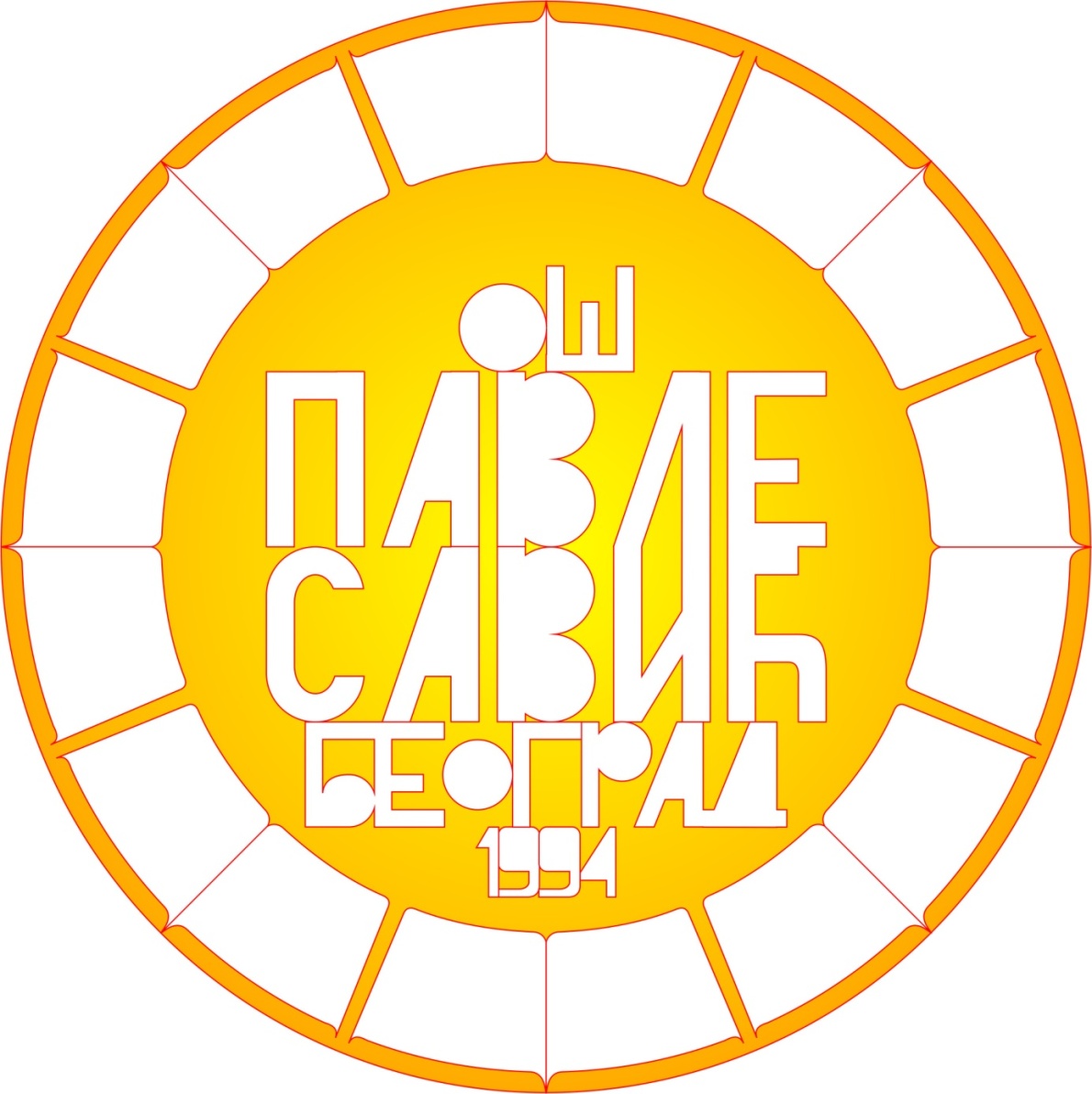 ГОДИШЊИ ПЛАН РАДАза школску 2014/2015. годинуOШ „ПАВЛЕ САВИЋ“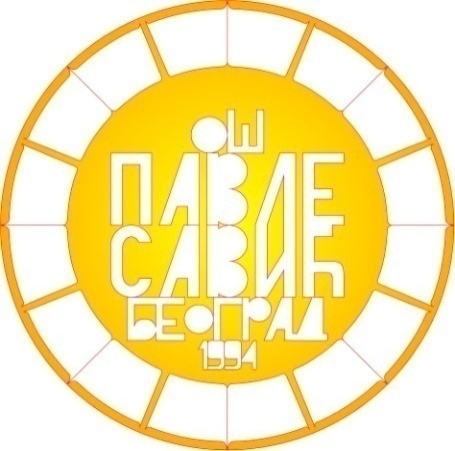 Београд, Косте Нађа 25Тел/факс: 34 30 358, 30 45 31e-mail: plavikrov25@open.telekom.rswww.ospavlesavic.wordpress.comГОДИШЊИ ПЛАН РАДАза школску 2014/2015. годинуБеоградСептембар 2014. год1. УВОДНИ ДЕООСНОВНАШКОЛА „ПАВЛЕ САВИЋ“Модерна, савремено конципирана школа која нуди квалитетан програм, негује правичност, атмосферу толеранције и коректне комуникације, која је у стању да одговори потребама времена и која пратинаучно-технолошка достигнућа. Школа у којој се учи како да се учи, ради, штеди, креира, тимски ствара, демократски општи, савлађују препреке,уважавају националне, верске и социјалне различитости, у којој се развијају одговорност, иницијативност, поштење, осећај припадности, развија еколошка свест и подстиче интересовање и креативност. Ово је школа која пружа пуну подршку учењу и подучавању, у коме ће коришћење информационо-комуникационе технологије (ICT) бити свакодневна пракса и која припрема ученике за учење током целог живота, изазове константног мењања, развоја технологије.Кроз повезивање са научним установама, културним институцијама и школама у земљи и иностранству, размењивање добре праксе, развијање сарадње и реализација заједничких пројеката за унапређење рада наше школе. Посебно се залажемо за побољшавање квалитета наставе кроз стално унапређење и едукацију наставног кадра, осавремењивање наставног процеса а ради повећање постигнућа ученика.1.1. КРАТАК ИСТОРИЈАТ ШКОЛЕШкола је почела са радом 1.9.1994. године као највећа школа на Балкану (по просторним могућностима) и са око 1.600 ученика. Наставни ресурси су формирани из две већ постојеће школе у Миријеву, ОШ „Деспот Стефан Лазаревић“ и ОШ „Вукица Митровић“. Због великог броја ученика школа је радила у две смене и међусмени. Школа од самих почетака има добре просторне услове за одвијање наставе у две смене и кабинетски рад у предметној настави као и за спортске активности. Како се временом увећавао број предмета увођењем изборних предмета (Верска настава, Грађанско васпитање, Информатика и рачунарство, Цртање-сликање-вајње, Домаћинство, Чувари природе, Народна традиција, Рука у тесту, Лепо писање), дошли смо у ситуацију да јако тешко просторно можемо да одговоримо захтевима великог броја предмета у великом броју одељења. Тако смо дошли у ситуацију да често, у старијим разредима, изборне предмете морамо реализовати у супротној смени.Ученици постижу запажене резултате на такмичењима на свим нивоима.и изванредне резултате у спорту иакосунамотежаниусловизарад.Школа данас има 1.638 ученика груписаних у 63 одељење о којима брине и са којим ради 137 заспослен у школи.1.2. ПОЛАЗНЕ ОСНОВЕ ПЛАНАГодишњи план рада школе дефинише послове и задатке који чине скуп свих активности на остваривању Наставног плана и програма и укупне друштвене делатности школе. Чини га низ садржаја чија реализација треба да оствари јединствен циљ: испуњена, динамична и успешна школска година.Циљеве и задатке образовања и васпитања дефинише члан 3. Закона о основама система образовања и васпитања:стицање општег образовања и васпитањаскладан развој личностиприпрема за живот и даље опште и стручно образовање и васпитањеоспособљавање за даље образовање и самообразовањеоспособљавање за примену стеченог знања и умећастваралачко коришћење слободног временаразвијање интелектуалних и физичких способностикритичко мишљењеразвијање самосталности и заинтересованости за нова знањаупознавање основних законитости развоја природе, друштва и људског мишљењаразвијање хуманости, истинољубивости, патриотизма и других етичких својстава личностиваспитање за хумане и културне односе међу људима без обзира на пол, расу, националност и лично уверењенеговање и развијање потребе за културом и очување културног наслеђастицање основних сазнања о лепом понашању у свим приликамаПравни основ за израду Годишњег плана рада: Закон о основама система образовања и васпитања, члан 41 и члан 89 („Сл. гл. РС“, бр. 72/2009, 52/2011и 55/2013 )Закон о основном образовању и васпитању, члан 29 (Сл. гл. РС“, бр. 72/2009, 52/2011и 55/2013)Општи акти школе:- Статут,- Правилник о правима, обавезама и одговорности ученика,- Правилник о мерама, начину и поступку заштите и безбедности ученика,- Правилник о организацији и полагању испита,- Правилник о безбедности здравља на раду,-Правилник о заштити од пожара,-Акт о процени ризика,- Правила понашања,- Пословник о раду Школског одбора,- Пословник о раду Савета родитеља,- Пословник о раду Наставничког већа- Пословник о раду Ученичког парламента- Правилник о дисциплинској одговорности,- Правилник о избору ђака генерације,- Правилник о систематизацији радних места,- Правилник о раду,- Правилник о критеријумима за одређивање запосленог за чијим радом је престала потреба,Полазне основе при изради Годишњег плана рада школе су и:а) Школски развојни план, који у основи садржи предузимање корака за унапређење планираних области   у развоју школеб) Остварени резултати рада у претходној школској години, који представљају основу за успешан васпитно - образовни рад у овој школској години. Успех ученика је задовољавајући. Успешан наставакшколовања ученика у средњим школама је показатељ ипримењивости знања које су ученици стекли у току школовања у нашој школи.Признања и освојене награде на такмичењима говоре о значајном броју талентоване деце којима треба посветити још већу пажњу.в) Закључци стручних орагана школе, који посебну пажњу посвећују раду како васпитној тако и образовној улози школе кроз све облике наставних и ваннаставних активности. Културно понашање, толерантност и разумевање су особине које треба развијати код деце у сарадњи са родитељима и предузимање мера у циљу смањења свих нежељених видова понашања код ученика.г) Резултати самовредновања и Акциони план за унапређење кључне области д) Потреба обезбеђивања јединственог деловања свих облика рада у школи - наставе, слободних активности, друштвено-корисног рада, друштвених организација ученика, Ученичког парламента и др., што доприноси остваривању општег циља образовања и васпитања, односно, пуног интелектуалног, емоционалног, социјалног, моралног и физичког развоја сваког ученика, у складу са његовим узрастом, развојним потребама и интересовањима. Годишњи план рада школе, својом комплексношћу, реалношћу и конкретношћу планирања и програмирања, треба то и да омогући.1.3. ИЗВОД ИЗ РАЗВОЈНОГ ПЛАНА ШКОЛЕМИСИЈА И ВИЗИЈАВизија школеСавремена настава, креативна школа, успешни и срећни ученици и иновативни наставници.Мисија школеПодстицање тимског рада и осамостаљивање ученика у раду и истраживању уз поштовање индивидуалних разлика. Неговање толеранције и међусобног уважавања.Подручја која ћемо посебно развијати:Мере унапређивања образовно-васпитног рада на основу анализе разултата ученика на завршном испитуМере за унапређивање доступности одговарајућих облика подршке и разумних прилагођавања и квалитета образовања и васпитања за децу и ученике којима је потребна додатна подршкаЦиљеви:Унапређење васпитно - образовног рада и стручно усавршавање наставника за рад са децом којој је потребна додатна подршка.Подизање мотивације ученика за рад и побољшавање услова за напредовање и успех свих ученика према индивидуалним могућностима.Развијајући функционална знања повећати  ниво постигнућа и задовољства наставом, кроз уважавање способности и потреба ученика.Сарадња са установама које могу пружити додатну подршку ученицима.Мере превенције насиља и повећања сарадње међу ученицима, наставницима и родитељимаВаспитно-образовни циљеви: стварање и неговање позитивне атмосфере у школи уз поштовање, толеранцију и уважавање различитости;учествовање родитеља у планирању и поштовању правила  понашања као и спровођењу мера уколико се та правила не спроводе;препознавање и спречавање свих видова насиља;подизање нивоа свести и осетљивости ученика, родитеља и наставника у препознавању насиља;укључивање родитеља у превентивне и интервентне активности у спречавању насиља.Друге мере усмерене на достизање циљева образовања и васпитања који превазилазе садржај појединих наставних предметаЦиљеви: Обезбеђивање садржаја, стручне подршке и програма и ван школе за талентоване ученике;Осмишљавање неопходних тема за развој социјалних, друштвених и личних компетенција ученика  које нису у наставним програмима;Мотивисање ученика на радозналост, добровољно учење, проширивање знања, учење различитих вештина кроз секције;Праћење интересовања ученика и прилагођавање активности програма.План припреме за завршни испитПлан укључивања школе у националне и међународне развојне пројектеЦиљеви:Устаљена пракса у планирању и креирању активности чиме је омогућено да ученици испољесвоја интересовања и потребе и остваре висок степен мотивисаности и социјалне одговорности засопствено напредовање.Висок ниво еколошке свести и информатичке писмености и грађанске свестиУнапређена сарадња са културним установама, еколошким и научним друштвима, хуманитарним и спортским организацијама.План стручног усавршавања наставника, стручних сарадника, директораи напредовање у струциЦиљевиСтицање компетенције  за наставну областа, предмете и методику наставе;Стицање компетенције за поучавање и учење;Стицање компетенције за подршку развоју личности ученика;Стицање компетенције за комуникацију и сарадњу.Мере за увођење иновативних метода наставе, учења и оцењивања ученикаЦиљеви:Унапређивање учења, квалитета наставе и процеса оцењивања;Праћење напредовања ученика кроз јасно дефинисане, заједничке, објективне и свима доступне критеријуме оцењивања;Популаризација наставе, науке и школе као центра културних дешавања средине.План укључивања родитеља, односно старатеља у рад школеЦиљ активностиповећање партиципације родитеља у образовно –васпитни рад школе;План сарадње и умрежавања са другим школама и установамаЦиљеви:Праћење, превенција здравља и развијање свести о здравственој култури;Безбедно и ефикасно образовање ученика;Неговање хуманости, поштовања различитости и волонтерског духа;Уважавање различитог нивоа знања, способности ученика, и прилагођавање активности њиховим потребама;Проширивање опште културе и примена стеченог знања у животу;У сарадњи са другима, доприносимо квалитету личности ученика давањем различитих могућности, садржаја и активности;Обезбеђивање посета, укључивања у различите програме, давање могућности за ширење свести о вредностима уметности, науке, културе, образовања, заштите животне средине...;Остваривање успешне сарадње са школама и институцијама.1.4. УСЛОВИ РАДА У ОШ „ПАВЛЕ САВИЋ“Школа располаже са 33 учионице, салом за физичко васпитање, малом фискултурном салом за ученике од 1.-3.разреда, свечаном салом, библиотеком, кабинетом за информатику и фонолабораторијом.Школа не поседује све потребне просторе за рад. Због све већег броја ученика и потреба за додатним простором је све већа:доградња нових учионица и кабинета;доградња боравка за 2., 3. и 4. разред;фискултурна сала.Опремљеност школе наставним средствимаУ предходним годинама школа је из сопствених средстава успела да обезбеди најосновнија средства и опрему за реализацију и наставу, али не и све што би требало за реализацију наставе на једном вишем нивоу. Опремање школе је приоритет али и тешкоћа с обзиром на материјалне услове. У току лета смо из сопствених средстава поставили нову ограду око спортских терена, што ће допринети бољој реализацији плана физичког васпитања и направили нову капију на економском улазу.Направљен је пројекат за локалну рачунарску мрежу школе. Купљени су лаптопови, пројектори, носачи пројектори, цд плејери, штампач и десктоп рачунари у циљу квалитетнијег рада школе. . Услови рада су задовољавајући али ћемо и даље радити на обезбеђивању нових и савременијих наставних средстава. 1.4.1. ПРЕГЛЕД ШКОЛСКОГ ПРОСТОРА И ЊЕГОВА НАМЕНАОстале просторије представљају канцеларијски простор специфичне намене: административне службе, канцеларија директора, стручне службе школе.У дворишту школе налази се један терен за кошарку и један терен за одбојку.Зелена површина величине 2ha је стрма, а самим тим и неискоришћена.1.4.2. НАСТАВНА СРЕДСТВА И ОПРЕМАСви кабинети су опремљени основним наставним средствима. Школа поседује библиотеку са 11376 књига.У школи постоји могућност коришћења Интернета. У информатичком кабинету, зборници, библиотеци и је омогућен приступ интернету коришћењем две ADSL конекције Ове школске године је у плану наставак опремања школе рачунарском и осталом, модерном, наставном опремом. Кабинети су опремљени са пет пројектора, две интерактивном таблом и у свечаној сали се налази видео-бим. У току је израда пројекта покривања школе бежичним Интернетом. и локалном рачунарском мрежом.1.5. КАДРОВИПлан и програм рада школе остварује 103 радника.Стручну службу школе чине педагог, психолог и два библиотекара.Финансијско-административни посао обавља 3 радника.Секретарско правне послове обавља 1 радник.Међусобна сарадња свих запослених је основни предуслов, уз добро руководство, за успех у раду.1.6. УСЛОВИ СРЕДИНЕ У КОЈОЈ ШКОЛА РАДИШкола се налази у стамбеном насељу у коме нема других објеката за остваривање појединих садржаја наставног програма  (осим природног амбијента погодног за одређене рекреативне активности и део садржаја у природи за млађе разреде), па је упућена на одговарајуће објекте у граду што је, свакако, за културна и научно популарна подручја рада веома добро.Социјални услови средине су, у суштини, врло неуједначени и тешко их је, у овом тренутку процењивати, с обзиром на целокупне друштвене и економске прилике. Највећи број ђачких породица има осредње материјалне услове и скромне могућности да побољша свој социјални статус. Школа ће и даље настојати да породици олакша терет школовања тако што ће све захтеве свести на неопходне када је реч о уџбеницима, прибору и опреми. У захтевима за реализацију садржаја слободних активности, наставе у природи и екскурзија омогућена је субвенција Града са 25% за самохране родитеље. Финансијска олакшица за родитеље су и бесплани уџбеници за ученике од стране Министарства просвете, науке и технологије и Града, као и бесплатни радни уџбеници за социјално угрожене ученике од стране Општине Звездара. Када је реч о условима за остваривање садржаја опште културе, непосредна средина такође нема одговарајуће објекте (класичан тип београдских насеља без објеката за садржаје културе). Новина у нашем насељу је новоотворена музичка школа.Културна делатност школе је саставни део школских садржаја (пригодне приредбе, изложбе, књижевни сусрети, развијање укуса и естетских мерила), али се код њих ова успешност мери активностима које школа преузима да ученици изграде духовна и естетска мерила. Могућности су велике, школа, природом свог посла, отворена за сарадњу са бројним институцијама културе и науке, али добрим делом, у реализацији, ограничена општим друштвеним и економским приликама.Школа ће у овој години садржаје који задовољавају културне потребе ученика реализовати у сарадњи са организацијама чији програми допуњују и унапређују васпитно образовни процес.Еколошки услови рада школе су повољнији у односу на школе у ужем градском ткиву. Школски природни амбијент је релативно здрава средина (простране и светле учионице, двориште које нема околна загађења, изузев саобраћајнице).Очување таквих еколошких услова је врло важан део васпитне функције школе о чему ће се кроз остваривање појединих садржаја рада посебно старати наставници разредне наставе и биологије, наравно, уз ангажовање и свих осталих носилаца активности у школи.Анализа досадашњег рада школе потврђује висок ниво успешности у остваривању васпитно-образовних задатака (висок проценат пролазности, успешност настављања школовања, успешно представљање школе на такмичењима и манифестацијама, очување позитивних вредности у васпитању, добрим резултатима у унапређивању рада, опремању школе и оплемењивању простора). То, свакако, подстиче да се квалитет рада очува и даље унапређује.1.7. ПРИМАРНИ ЗАДАЦИ1.7.1. ОРГАНИЗАЦИЈА РАДАПолазне основе приликом утврђивања организације рада:Формирањем нових одељења на начин предвиђен законом и педагошком нормом.Недовољан број кабинета отежава рад и неки часови изборних предмета реализују се у супротној смени.Утврђивањем распореда дежурства наставника и чешћом контролом повећати мере безбедности ученика, запослених и очување школског инвентара.Делегирањем задатака руководиоцима Стручних већа обезбедити бољу организованост и контролу спровођења одређених активности.Редовним одржавањем састанака са руководиоцима Стручних већа обавештавати се о проблемима у настави и доносити конкретна решења и мере унапређења.Решењима о четрдесетчасовној радној недељи утврдити конкретне задатке и задужења.Умрежавањем рачунара, креирањем информативне стране,  обезбедити бољу информисаност наставног колектива о конкретним активностима, плановима и резултатима.Сајтом школе обезбедити бољу информисаност родитеља и ученика, као и маркетинг школе.Поделом задужења и дневном распоредом задатака помоћно-техничког особља обезбедити боље одржавање хигијене у школи, у школском дворишту и квалитетније дежурство у ходницима.Правовременим и адекватним планирањем рада домара (свакодневни преглед фискултурне сале, учионица, санитарних просторија, чишћење олука, кошење траве...)  спречити нежељене појаве.1.7.2. РЕДОВНА НАСТАВАРедовну наставу унапредити у складу са закључцима стручних актива и Наставничког већа који су донети протекле школске године, што се превасходно односи на:Остваривати васпитни рад са ученицима са посебним настојањем да се у одељењским заједницама негује друштвени живот, култура понашања, ваљани однос према заједничкој имовини, окружењу и природи. Такође, развијати код ученика социјалне вештине, осећај одговорности, самодисциплине и помоћи им да максимално реализују свој потенцијал,Потпунију примену активне наставе, рада у паровима, индивидуализацију наставе и свестранију примену савремених наставних средстава (мултимедијална презентација - компјутери,коришћење Интернета, пројектора, касетофони, ЦД плејера, телевизора, графоскопа, интерактивне табле и др.)Укључивање већег броја учесника у процес стручног усавршавања,повезивање са различитим експертским истраживачким институцијама, професионалним удружењима и другим школама,квалитетније планирање и постојана провера реализованог,обавезно вођење квалитативне описне евиденције о сваком ученику,организовање огледних предавања,осавремењивање наставе кроз бољу опремљеност: библиотеке (речници, енциклопедије, приручници, издања из популарне и занимљиве науке, богат избор из књижевности), Извођење неких метода наставе као што су вербално смислено учење, практично смислено учење, учење целовитих делатности, решавање проблема, тимски рад , кооперативно учење и учење путем открића.Унапређење истраживачког рада у настави физике и хемијеУнапређење рада са ученицима са посебним потребама кроз индивидуализацију наставе,Унапређење рада са ученицима, који имају потешкоће у савлађивању наставних садржаја предвиђених планом, увођењем асистената од првог до четвртог разреда основне школеУнапређење рада са ученицима у циљу превенције преступничког понашањаПовезивање градива са градивом (прошлим и будућим) у истом предмету-хоризонтална корелација; повезивање градива истог предмета у различитим разредима-вертикална корелација; повезивање различитих предмета Боља сарадња наставника разредне наставе и наставника предметне наставеПовезивање са ваншколским животним искуством. Спровођење корелација кроз тимски рад наставника.Организовање семинара за коришћење мултимедијаПраћење коришћења мултимедија у наставиКроз увођење електронске базе наставних планова и припрема омогућити бољу приступачност наставног материјала и информативностРеализацијом пројеката са школама из иностранства размена искустава и примера добре праксеРазвијање евалуације кроз: постављање стандарда оцењивања у разредној и предметној наставиРедовност и динамику оцењивања у разредној и предметној наставиОбјективност и информисаност у оцењивањуУтврђивање инструмената за праћење редовне, допунске и додатне наставеБоље повезивање психолошко-педагошке службе са наставницима и менторски рад са приправницима Побољшање односа наставник-ученик кроз радионице ненасилне комуникације,Унапређење активности психолошко-педагошке службеУскладити планове и програме свих предмета у складу са постојећим законом.Унапређење сарадње са родитељима, кроз различита предавања и контакте са еминентним породичним педагозима подизање нивоа педагошке образованости родитељаРеализација посебних програма у циљу подизања здравствене културе ученика и стварања безбедног окружења у школиПраћење напредовања ученика са посебним потребамаУчешће у изради индивидуалних програма1.7.3. ДОПУНСКА НАСТАВАДопунска настава се организује за све ученике школе који имају тешкоћа у учењу или им требају додатна појашњења. Организовање ове наставе из појединих наставно-образовних области утврђује се решењем о 40-часовној радној недељи. Родитељи ће писменим путем бити обавештени о термину одржавања допунске наставе, а наставници су у обавези да воде писмену евиденцију о напредовању ученика. Направиће се план напредовања ученика и допунски часови реализовати у складу са програмом.Директор школе може извршити прерасподелу часова ван редовне наставе зависно од потребе у појединим предметима и одељењима, у оквиру 24 часа од недељног фонда наставника за наставнике.На часовима ће се примењивати индивидуализована настава уз већу употребу разноврсних наставних средстава.1.7.4. ДОДАТНА НАСТАВАДодатна настава се организује за ученике од четвртог до осмог разреда који показују посебна интересовања и испољавају изразите способности за поједине наставне и научне области, односно за наставни предмет који, на тај начин могу садржајније да савладају (него што је предвиђено редовним наставним програмом) и да своје испољене способности брже и адекватније  развију. Додатни рад са ученицима се организује и за ученике трећег разреда из математике, због учешћа на општинском такмичењу. Критеријуме за организовање додатне наставе утврђују стручни активи, а помоћ пружа школски педагог. Да би рад у оквиру додатне наставе био успешнији неопходно је:Припремити посебан програм за мотивацију ученика за додатне активности.Организовањем заједничких излета, припрема пред такмичење, стварајући радну атмосферу и развијајући осећај припадности групи утицати на мотивацију ученика.Промоцијом најбољих ученика, адекватним системом награђивања, повезивањем са другим школама у земљи и иностранству, организовањем такмичења обезбедити постојаност групе и заинтересованост ученика. Коришћењем техника електронског учења континуирано радити са ученицим, учинити им материјал доступан на сајту школе.Један ученик може бити обухваћен додатном наставом највише из два предмета. Наставници су дужни да разраде методику рада на часовима наставе, лабораторијски рад, самостална истраживања, сарадњу са научним институцијама.1.7.5. ИЗБОРНА НАСТАВАИзборну наставу изводи наставник према Правилнику о систематизацији радних местакао део обавезне наставе. У табели је дат преглед анализираних анкета у мају и септембру 2014. године.1.7.6. ВАСПИТНО-ОБРАЗОВНИ РАД СА ДЕЦОМ СА ПОСЕБНИМ ПОТРЕБАМАУченицима са посебним потребама је неопходно пружити одговарајућу помоћ да би могли успешније да учествују у наставном процесу, заједно са вршњацима, и да би постизали задовољавајуће резултате. Кроз различите ваннаставне активности и радионице поспешити рад. Сарадњом са дефектолозима, олигофренолозима, логопедима и организовањем предавања за наставнике школе обезбедити квалитетнији рад са ученицима. У сарадњи са ОШ ''Бошко Буха'' уговор  који је потписан о пружању стручне подршке у образовању, као и израда индивидуалних образовних планова наставиће се и ове школске године.У наредној школској години покушаћемо да више пажње посветимо надареној деци.1.7.7. КОРЕКТИВНИ РАД СА УЧЕНИЦИМАУ оквиру 40-часовне радне недеље наставницима ће бити делегирана задужења у оквиру корективног рада са ученицима у складу са потребама. С обзиром да школу похађају ученици са посебним потребама (едукативна депривација, испод просечне интелектуалне способности, урођени и стечени физички недостаци, хронична обољења...) неоходно је организовати овакав начин рада по индивидуалним програмима. 1.7.8. УЧЕНИЧКЕ – ОДЕЉЕЊСКЕ ЗАЈЕДНИЦЕПредстављају посебан облик васпитног деловања и то путем колектива који чине сви ученици једног одељења.Заједница се организује у свим одељењима од првог до осмог разреда, а у њиховом раду се развија друштвени живот, културно-забавни живот, рекреативна активност ученика и остварује се програм васпитног рада разредног старешине.2. ОРГАНИЗАЦИЈА ВАСПИТНО-ОБРАЗОВНОГ РАДА2.1. ОДЕЉЕЊА РЕДОВНЕ НАСТАВЕ2.1.1. БРОЈНО СТАЊЕ ОДЕЉЕЊА И УЧЕНИКА2.2. ПРОДУЖЕНИ БОРАВАК2.2.1. БРОЈНО СТАЊЕ ОДЕЉЕЊА И УЧЕНИКА2.3. РИТАМ РАДНОГ ДАНА ШКОЛЕРадни дан у школи почиње у 600 сати. Родитељи од 7:00  могу да доведу своју децу у продужени боравак. Боравак првог и другог разреда ради до 18:00.Од 0730 сати главни дежурни, са осталим дежурним наставницима, преузима остале ученике и врши надзор над њима.Преподневна и послеподневна настава одвијају се према следећем распореду звоњења:У интервалу од 1235 до 14, реализују се часови допунске и додатне наставе, слободних активности, хора млађих и старијих разреда и оркестра. По потреби, часови секција и спорта могу се релизовати и у вечерњим сатима.Важећи распоред од 1.септембра 2014. године налази се у прилогу на крају Школског плана за школску 2014/15.године.2.3.1. РАСПОРЕД ОДЕЉЕЊА И СМЕНАРад у школи организован је у две смене.2.3.2. РАСПОРЕД ДЕЖУРСТВА2.4. ПОДЕЛА ПРЕДМЕТА И ОДЕЉЕЊА НА НАСТАВНИКЕ2.4.1. ПРЕДМЕТНА НАСТАВА2.4.2. СТРУКТУРНА ПОДЕЛА 40-ЧАСОВНЕ РАДНЕ НЕДЕЉЕ2.5. ЗАДУЖЕЊА2.5.1. РУКОВОДИОЦИ СТРУЧНИХ ВЕЋА И ЧЛАНОВИ ПЕДАГОШКОГ КОЛЕГИЈУМАОдељенске старешине 5.разреда:5/1   Дане Загорац5/2   Силвана Фејзоски5/3   Ивана Перић5/4   Љубица Радојковић5/5   Јасмина Николић5/6   Снежана Васић5/7   Наташа Вељковић5/8   Ирена ДаниловићРуководиоци одељењских већа и Комисија за полугодишње и годишње извештаје:1.разред: Мира Павловић2.разред: Луција Еремија3.разред: Љиља Костић4.разред: Зорица Шкуртић5.разред: Дане Загорац6.разред: Весна Дукић7.разред: Весна Ракоњац8.разред: Невенка ЈовићКоординатор у боравку: Јована РакићевићПедагошки колегијум: Координатор - Драгана Салопек, руководиоци стручних већа и актива - педагог и психолог.Руководиоци и чланови стручник већа и стручних актива:Стручно веће за област језика, књижевности и комуникације: Ивана ПерићСтручно веће друштвених наука (историја, географија, верска настава, грађанско васп.): Бранислава ИгњатовићСтручно веће математике, природних наука и технологије: Дејан ТрајковићСтручно веће естетске групе: Љубица РадојковићСтручно веће наставника физичког васпитања: Никола ПоповићСтручно веће учитеља: Бранкица ЛазићСтручни актив наставника страних језика: Анђела БабићСтручни актив наставника математике: Љиљана МоравчићСтручни актив наставника ТИО: Весна РакоњацСтручни актив наставника српског језика: Милена МарковићТимови:Тим за школско развојно планирање: Исидора Тубић (координатор), Ана Поповић, Бранислава Игњатовић, Силвана Фејзоски, Драгана Ећим, родитељ, представник локалне заједнице, ученик из Парламента.Тим за развој школског програма: Савета Блажић (координатор), Никола Топаловић, Оливера Видојевић, Ирић Јелена, Јована РакићевићТим за заштиту деце од насиља, злостављања и занемаривања: Ивана Радовановић (координатор), Никола Поповић, Боровац Ивана, Петровић Ивана, Милица Бошковић, Весна Томић, Нада Стоиљковић, Мира Дамјановић, Сања Стојановић, Ирена Церо, Драгана Ећим.Тим за инклузивно образовање: Драгана Ећим (координатор), Ирена Церо, Милена Марковић, Ивана Перић, Љубица Радојковић, Ирена Даниловић.Тим за стручно усавршавање: Рада Миладиновић (координатор),  Емилија Тодоровић, Бранкица Лазић.Тим за самовредновање: Ећим Драгана (координатор), Данијела Стојановић, Данијела Шура, Ивана Боровац, Данијела Живковић, Ана Поповић, Ана Кларић, Гордана Вранић, Драгана Раковић, Иван Стојановић.Тим за културне делатности: Љиљана Бркић (координатор), чланови естетске групе предмета, библиотекари, Соња Савић, Даница Апостолски.Тим за еко заштиту: Јелена Стефановић (координатор), Дора Миленковић, Гордана Трифуновић, Даница Апостолски, Мира ПавловићТим за професионалну оријентацију: Ирена Церо (координатор), одељенске старешине 8.разреда.Тим за здравствену превенцију: Невенка Јовић (координатор), Александар Вијатов, Дане Загорац, Ружица Чупковић.Тим за сарадњу са Дечјим савезом: Зорица Тричковић (координатор), Тања Митић, Наташа Вељковић.Тим за сарадњу са Црвеним крстом: Момира Матић (координатор), Дејан Пујовић.Тим за уређење школског дворишта: Пантелић Миодраг, Љубица Радојковић, Зорица СмиљанићТим за уређење паноа: Тања Митић (координатор), Пантелић Миодраг, Љубица Радојковић.Комисија за одабир дестинација и организацију екскурзија, наставе у природи, излета: Бранислава Игњатовић (координатор), Никола Топаловић, Ана Поповић,Бранкица Лазић.Тим за организацију школског спорта: Биљана Раичевић(координатор), наставници физичког васпитања.Формирање и корекција распореда: Славна Крстић.Формирање и корекција дежурства: Славна Крстић, Сања Стојановић.Тим за борбу против пушења: Раде Јовановић, Данијела Шура.Тим за уређење школског сајта и маркетинг: Емилија Тодоровић (координатор), Иван Стојановић, Ивана Боровац, Весна Дукић.Записничар на наставничком већу: Бојана СимоновићПредставник наставника на Савету родитеља: Бранкица Иванић, Персида МандушићКомисија за дистрибуцију уџбеника: Зорица Смиљанић, Јелена СимићЗадужени за вођење летописа: Јелена СимићКоординатор Ђачког парламента: Јасмина Николић, Силвана ФејзоскиКоординатор Вршњачког тима: Ирена Даниловић, Никола ТопаловићКомисија за израду Годишњег плана рада: Драгана Салопек (координатор), стручни сарадници, координатори стручних већа.Задужени за контролу дневника посебних облика рада:Допунска настава: 1- 4.раз. задужена Ружица ЧупковићДодатна настава: 1-4-раз- задужен Дејан ПујовићДопунска настава: 5.раз. задужена Јована ЂаковићДопунска настава: 6.раз. задужена Радмила ЈагличићДопунска настава: 7.раз. задужена Биљана РадићДопунска настава: 8.раз. задужен Александар ВијатовДодатна настава: 5.раз. задужена Љиљана МоравчићДодатна настава: 6.раз. задужена Радмила ЈагличићДодатна настава: 7.раз. задужен Милан НоваковићДодатна настава: 8.раз. задужена Бранкица ИванићДиректор школе је члан свих тимова.МенториМања Вујновић – српски језикСлавна Крстић – математика Биологија – Јелена СтефановићФизичко васпитање – Никола ПоповићТИО – Раде ЈовановићРазредна настава – Ивана Боровац, Гордана Вранић2.6. РАСПОРЕД ЧАСОВАУ школској 2014/2015. години школа ради по прописаном наставном плану и програму за све разреде. Наставничко веће је на седници од 29.08.2014. године усвојило модел јединственог распореда часова који се налази у прилогу Школског плана.При изради распореда часова водило се рачуна о основним ставовима добре организације рада засноване на педагошко-психолошким захтевима: да се наставни предмети што је рационалније распореде у току радног дана,  односно радне недеље, да се што рационалније користи расположиви школски простор (кабинети и опрема).Због дељења одељења на групе у изборним предметима било је изузетно тешко направити распоред и испоштовати све педагошке норме, повезати ученике и наставнике и учионички простор. Уколико буде било потребе распоред ће се кориговати у ходу.Ниједан наставник са пуним радним временом не може радити мање од 5 радних дана у недељи, а за сваког наставника обезбедити у току недеље 1-2 часа паузе у распореду, који се може користити као дан отворених врата за родитеље, за сарадњу са педагошко-психолошком службом или административне обавезе у разредној књизи.2.7. ШКОЛСКИ КАЛЕНДАР ЗНАЧАЈНИХ АКТИВНОСТИ У ШКОЛИСЕПТЕМБАР/ОКТОБАР	Свечани пријем првака	Организација програма екскурзија за ученике 2. до 4. разреда, као и за ученике 7. и 8. разреда, уколико се испуне сви услови, пријави довољан број ученика (70%) и ако се испуне сви услови обзиром на нови Правилник о јавним набавкама	Организовање посета позоришним и биоскопским представама, уз претходну сагласност родитеља, за ученике од првог до четвртог разреда.	Активности у оквиру манифестације „Дечија недеља“„Позориште Звездариште“- дечји позоришни фестивал	Активности у оквиру спортских такмичења	Учешће на конкурсу „Мали Пјер“НОВЕМБАР	Учешће у програмима и на конкурсима Пријатеља деце Звездаре.	Организовање школских спортских такмичења и такмичења у соло певању и за најраспеваније одељење, мали вокални састави	Учешће на манифестацији „Светски дан детета на Звездари“Одшкрини врата прошлости да сачуваш будућност - изложбаДЕЦЕМБАР:	Културно-забавни новогодишњи програми и ђачке приредбе	Припреме и реализовање школског такмичења у рецитовању	Учешће на Дечјим музичким свечаностима	Учешће у акцији „Дечији новогодишњи базар“ЈАНУАР  	Светосавска недеља – од 20. до 27. јануара 2015. године (програми и приредбе ученика од првог до четвртог разреда; концерти; литерарни и ликовни конкурс; свечана академија и програм у извођењу Драмске секције и школских хорова)	Бесплатни програми током зимских распуста „Зимски распуст – мој избор“ФЕБРУАР	Припремање и организовање школских и општинских такмичења из свих наставних предмета ( према програму Министарства просвете)	позоришне и биоскопске представе	књижевни сусрети; посете музејима	Конкурс „У сусрет Ускрсу“	Изложба радова „Мали Пјер“	Најраспеваније одељење – градско такмичење	општинска и градска такмичења у оквиру ДЕМУСа	реализација наставе у природи	организација такмичења из математике „МИСЛИША“МАРТОпштинска такмичењарецитатори	општинска и градска такмичења у оквиру ДЕМУСаГрадско такмичење Мала сирена и мали вокални саставиАПРИЛ:	Организовање манифестације ''Мој Београд'' 	учешће у активностима, програмима и манифестацијама поводом Ускрса;	позоришне и биоскопске представе, посете, сусрети;	припреме и реализација манифестације ''Мала матура – велико срце'';	учешће и организовање припрема за општинска, градска и републичка такмичења;	програми и такмичења Пријатеља деце Звездаре (рецитовање;дечје позоришне игре; ђачка песничка сусретања...)	Фестивал: Позориште ''Звездариште''.	Недеља школског спорта	Реализација програма: „Радионица под отвореним небом“, „Дунав – учионица на води“, „Градић за децу“МАЈ/ЈУН:	Организовање школских манифестација поводом Дана школе- одељенске приредбе, представљање разреда, избор програма за свечаност прославе Дана школе; спортска надметања 	Представљање ученика 8. разреда и свечаности поводом завршетка школске године.	Реализација програма излета за ученике петог и шестог разреда, уколико се испуне сви потребни услови и пријави се довољан број ученика (70%).	Реализација наставе у природи за ученике 1. до 4. разреда.	Припреме за полагање Завршног испита ученика 8. разреда.	најбоље за најбоље – свечани програм за ученике генерације основних и средњих школа на Звездари	Програмирање рада за школску 2015/2016. годину   Школа ће током школске године, према календару спортских такмичења и манифестација, организовати и учествовати у такмичењима у дисциплинама школског  спорта.У складу са својим образовно-васпитним радом школа ће реализовати и садржаје и програме и учествовати на смотрама, такмичењима и манифестацијама које организују институције и организације чија делатност доприноси квалитету наставног рада (Пријатељи деце Звездаре, Црвени крст, Друштво за борбу против рака, Организација железнице, Дечји културни центар, Ваздухопловни савез, музеји, библиотеке, градске културне институције, град Београд, радска општина Звездара,...). У оквиру превентивног рада током школске године одвијаће се садржаји и активности у сарадњи са Домом здравља ''Звездара'', Градским заводом за јавно здравље, Центром за социјални рад  и организацијама које се баве проблемима и превенцијом малолетничке деликвенције, болести зависности и насиља у породици.2.8. ПЛАН И ПРОГРАМ ОРГАНИЗОВАЊА ИЗЛЕТА, ЕКСКУРЗИЈА  И НАСТАВЕ У ПРИРОДИ2.8.1. ПРОГРАМ ЕКСКУРЗИЈА И НАСТАВЕ У ПРИРОДИЕкскурзије су део школских активности које се остварују у зависности од услова, а на основу сагласности Савета родитеља школе, односно одлуке родитеља да њихово дете учествује у овим активностима.Општи циљеви ових програма су:а) потврђивање и продубљивање сазнања из области опште културе, уметности, књижевности, историје, географије и биологије (у млађим разредима: Света око нас, односно Природе и друштва);б) васпитавање естетских мерила и опште културе; неговање и уважавање споменика прошлости и народне традиције; развијање љубави према природи и животном окружењу;в) неговање и развијање дружења, слободе игре, самосталности и личне одговорности и међусобног уважавања, поштовања и солидарности;г) забава и рекреација у функцији физичког и менталног здравља.2.8.2. ПЛАН ЕКСКУРЗИЈЕ И НАСТАВE У ПРИРОДИРЕКРЕАТИВНА НАСТАВА ШКОЛСКЕ 2014/2015.годЕКСКУРЗИЈЕ У ШКОЛСКОЈ 2014/2015.Програм наставе у природи изводи се као факултативан  наставни рад у зависности од испуњености услова и сагласности родитеља да се програм изведе. Потребно је да се за конкретан програм изјасни најмање 2/3 родитеља ученика сваког разреда, односно одељења. Настава у природи се изводи у објектима који имају услове да ученицима омогуће испуњавање свих садржаја програма (учење, рекреација, забава, дружење), да задовољавају стандарде смештаја и боравка деце, да су безбедни и удобни.Садржаји наставе у природи имају :а) образовни карактер: учење у природи, упознавање карактеристика подручја, области и места, упознавање културних и историјских обележја, традиције, обичаја, културе; практично проверавање наученог у учионици на локацијама које омогућавају примену и препознавање наученог и проширивање стеченог знања;б) васпитни значај: деца спознају и развијају однос према природи, другој или другачијој култури, обичајима; стичу самосталност, развијају своје стваралачке способности, негују међусобне односе на позитиван начин, друже се , играју, забављају, заједно живе и деле своје радости и проблеме..;в) забавну улогу јер деци омогућују да кроз игру и забаву лакше уче, развијају своје способности и оплемењују свој духовни свет;г) објективну оправданост да се остваре у циљу поспешивања здравственог стања деце јер је боравак у природи и спознаја природе делотворна за здравље у целини, а физичке активности су доминантне у остваривању свих сегмената наставних садржаја и програма.Настава у природи се организује ако се пријави 2/3 ученика по одељењу.Општи циљеви програма излета и екскурзија:а) Потврђивање и продубљивање сазнања из области опште културе, уметности, књижевности, историје, географије и биологије (у млађим разредима: Света око нас, односно Природе и друштва). Савлађивање и усвајање дела наставног програма непосредним упознавањем појава и односа у природној и друштвеној средини; упознавање културног наслеђа и привредних достигнућа која су у вези са наставним садржајима; рекреативни програм физичких активности; дружење и забавни садржаји који подстичу колективне активности ученика.б) Васпитавање естетских мерила и опште културе; неговање и уважавање споменика прошлости и народне традиције; развијање љубави према природи и животном окружењу;в) неговање и развијање дружења, слободе игре, самосталности и личне одговорности и међусобног уважавања, поштовања, солидарности;г) забава и рекреација у функцији физичког и менталног здравља.Општи задаци остваривања програма  екскурзија:Проучавање објеката и појава у природи, карактеристика, занимљивости – потврђивање наученог, откривање непознатог и новог.Уочавање узрочно-последичних односа у конкретним природним и друштвеним условима.Развијање интересовања за природу и изграђивање и развијање еколошких навика.Успостављање, подстицање и неговање позитивног односа према националним, културним и естетским вредностима, спортским потребама и навикама, позитивним социјалним односима, као и схватање значаја здравља и здравих стилова живота.Подстицање испољавања позитивних емоцијоналних доживљаја.2.8.3. ОБАВЕЗЕ АГЕНЦИЈА КОЈЕ ОРГАНИЗУЈУ ПУТОВАЊАУз програм излета и екскурзија, агенција је дужна да достави:доказе о испуњавању законом утврђених стандарда (лиценца; општи услови путовања- према утврђеним стандардима и законским одредбама);конкретно приказане све садржаје путовања (места и локације које се обилазе, улазнице, факултативне садржаје...)прецизне податке и описе смештајних капацитета (структура соба у односу на укупан капацитет који се користи; услуге које се користе, исхрана);опис услуга стручног водича, аниматора, лекара;податке о осигурање ученика;податке о начину  организовања превоза ученика;појединачну и укупну цену за предвиђен број путника (у нето износу и са обрачунатим изностом за ПДВ);начин плаћања (број рата); услове задржавања износа гаранције;број гратиса за ученике по одељењу;- спецификацију свих елемената који чине цену услуге.2.8.4. ОБАВЕЗЕ ШКОЛЕШкола је у обавези да благовремено утврди садржаје, маршруте и програме излета, екскурзија и наставе у природи (на предлог одељенских већа), прибави сагласност Савета родитеља; донесе одговарајуће одлуке на седницама Наставничког већа и Школског одбора о усвајању и реализацији програма.Прибављање писмене сагласности родитеља о прихватању програма излета, екскурзије или наставе у природи и одобрења да дете-ученик путује.Прибављање понуда за реализацију програма обавља се путем јавног позива у складу са прописима о спровођењу поступка за јавне набавке. Јавни позив садржи све релевантне елементе који прецизно дефинишу садржај понуда, цену (са свим елементима који је чине), обавезе агенција, начин остваривања програма.Директор школе обезбеђује потребну документацију за реализацију програма (садржај програма, време трајања, задужења наставника и одељенских старешина путни налог); обавештава надлежни орган унутрашњих послова о путовању; организује рад Комисије за отварање и избор понуда; припрема потребне извештаје које разматрају Наставничко веће, Савет родитеља и Школски одбор; сарађује са агенцијама које изводе програме и утврђује конкретне обавезе, даје упутства и налоге наставницима и ученицима; извештава стручне ргане и орган управљања о реализацији програма.Директор проверава све услове за реализацију програма и поступа у складу са утврђеним задацима о испуњености услова да се програм изведе; координира активности у току реализације програма; неодложно интервенише и обавештава надлежне службе и органе о евентуалним пропустима, проблемима или непоштовању утврђених задатака и обавеза.Директор школе закључује уговор о извођењу програма излета, екскурзија и наставе у природи после прибављене сагласности Савета родитеља, мишљења Наставничког већа и на основу одлуке Школског одбора о избору агенције којој се поверава извођење конкретног програма.Уз испуњење свих прописаних услова и захтева, програм излета и екскурзија може да се реализује уколико се пријави најмање 66% ученика истог разреда ; односно 2/3 ученика истог одељења за наставу у природи (уз писмену сагласност родитеља и прибављене доказе о испуњености  здравствених услова за путовање ученика -  за екскурзије и наставу у природи).2.8.5. НОСИОЦИ АКТИВНОСТИ НА ОРГАНИЗОВАЊУ ПРОГРАМА ЕКСКУРЗИЈА И ИЗЛЕТА:Директор школе, одељенска већа, стручна већа и активи, Педагошки колегијум, одељенске старешине, чланови Савета родитеља школе, чланови Школског одбора; туристичке агенције које испуњавају услове за реализацију програма ђачког туризма и туристичких путовања.Задатак свих учесника је, да у складу са законом, Правилником, школским програмом, Годишњим програмом рада школе, програмом и садржајима излета, екскурзија и наставе у природи, зимовања и летовања, спроведу све поступке и активности како би се испунили сви услови за квалитетну реализацију програма, почев од утврђивања садржаја, планирања, испуњености услова за реализацију (објекти, садржаји, улазнице, гратиси, начин и организација путовања, начин плаћања, здравствена заштита, осигурање...) до самог тока реализације, извештавања о остваривању програма, до оцене квалитета испуњености програма.Директор школе дужан је да од свих учесника захтева испуњење свих услова и задатака за квалитетну реализацију програма, односно, обавезан је да оспори и заустави реализацију планираног путовања уколико неки од утврђених елемената није испуњен.Непосредни носиоци садржаја и самог тока реализације програма су одељенске старешине и други задужени наставници који све своје задатке морају да испуне на највишем нивоу и у пуној сарадњи са родитељима ученика, са ученицима и у међусобној сарадњи. О свим потребама, запажањима и ситуацијама које нису у складу са уговореним програмом дужни су да неодложно известе директора школе.Родитељи ученика непосредно одлучују да ли своје дете упућују на неки од планираних програма и о томе дају писмену сагласност и обезбеђују здравствени лист.Школа је дужна да испуњење захтева за здравствени надзор обезбеди у сарадњи са Школским диспанзером Дома здравља ''Звездара'', односно здравственом установом у месту путовања и боравка деце.Школа ће се заложити да се програми екскурзија одвијају у пратњи школског лекара,односно лекара педијатра уколико не постоје могућности да се ангажује школски лекар. Групу ученика на настави у природи обавезно прати лекар педијатар и све време борави у истом објекту у коме бораве и деца.Одељенске старешине и предметни наставници српског језика, ликовне и музичке културе, историје, географије, техничког образовања, биологије, физике, физичког васпитања – дужни су да, у складу са програмом екскурзија и излета, припреме одговарајуће садржаје и ученике упознају и припреме за путовање; поставе одговарајуће захтеве и задатке . После обављеног путовања, предметни наставници су у обавези да провере  колико су ученици савладали постављене задатке; односно шта су од програма и садржаја излета и екскурзија усвојили.У сарадњи са одељенским старешинама, ученици су обавезни да сачине пригодне презентације о сазнањима, утисцима и оцени изведених програма.2.8.6. ПРОГРАМ ''РАДИОНИЦA ПОД ОТВОРЕНИМ НЕБОМ'': Упознај Београд од А до ШЦиљ реализације ових програма јесте да се ученицима омогући да боље упознају Београд- његову историју, споменике, традицију, културу, занимљивости и лепоту.Програм ''А'': Студентски трг; Доситејев и Вуков музеј; Саборна црква, Калемегдан; ПристаништеПрограм ''Б'': Дворски парк; Музеј ПТТ; Музеј ''Гаража''; Скадарлија,Спомен кућа Ђуре Јакшића; храм Александра Невског.Програм ''В'': Манастир Раковица; Топчидер и Кошутњак-Програм ''Г'': Манакова кућа; Радионица бомбона (стари занати); Железнички музеј; Милошев парк, Вазнесењска цркваПрограм ''Д'' – Београдски дворовиПрограми ''Радионице под отворенимнебом'' се организују као полудневни обилазак градских знаменитости, радионичког су типа,захтевају активно учешће ученика и наставника и укључују евалуацију програма и његову непосредну примену у наставном раду. Њиховом реализацијом обогаћују се наставни садржаји српског језика, ликовне и музичке културе, света око нас, природе и друштва, историје, географије, биологије, а оплемењују општу културу и васпитавају естетске критеријуме и подстичу и развијају љубав према Београду и негују однос поштовања, уважавања и чувања градских вредности, васпитавају ученике као грађанеовог града.Програми се реализују искључиво уз писмену сагласност родитеља, а услов да се конкретан програм изведе јесте учешће најмање 90% ученика на нивоу одељења које учествује у програму.Могући су и програми: Дунав – учионица на води и Градић за децу.2.8.7. ПЛАН ПОСЕТА ПОЗОРИШТУУ току школске 2014/15. године Одељењска већа млађих разреда планирају 3 посете позоришту: децембру, јануару и марту месецу.Циљ који би се остварио посетама позоришту је да ученици упознају, доживе и оспособе се да тумаче (разумеју) позоришна дела.Задаци који би се реализовали том приликом су:Поступно и систематско оспособљавање ученика за доживљавање и вредновање сценских остварењаУсвајање основних теоријских и функционалних појмова из позоришне уметностиУпознавање са делима како српске, тако и светске позоришне умнетностиРазвијање потребе за неговањем и унапређивањем сценске културне баштинеПодстицање ученика на самостално сценско стваралаштвоСтицање навика за културно понашање на јавном месту, у позоришу2.8.8. ПЛАН ОРГАНИЗАЦИЈЕ СПОРТСКЕ НЕДЕЉЕУ октобру и априлу реализоваће се акција „Недеља школског спорта“. У току те недеље организоваће се спортска такмичења, часови вежбања и трибине.2.9. ШКОЛСКИ КАЛЕНДАР ЗА ШКОЛСКУ 2014/2015. ГОДИНУШколска година почиње 1. септембра 2014. године. Прво полугодиште се завршава 30. децембра 2014. Друго полугодиште почеће у уторак, 20. јануара 2015, а завршава се у петак 19. јуна 2015.У току школске године ученици имају јесењи, зимски, пролећни и летњи распуст.Јесењи распуст почиње у понедељак, 10. новембра 2014. године, а завршава се у уторак, 11. новембра 2014. године. Пролећни распуст почиње у четвртак, 9. априла 2015. године, а завршава се у среду, 15. априла 2015. године.У току школске године, зимског, пролећног и летњег распуста организоваће се активности у складу са понудама Градског секретаријата за образовање, Дечијег културног центра, Планинарског друштва „Авала“, организације „Пријатељи деце Звездаре“ и „Млади извиђачи“ Београда у складу са интересовањима ученика и могућностима наставника.Ученици и запослени имају право да не похађају наставу, односно да не раде у дане следећих верских празника:на дан крсне славе (православни верници);на први дан Божића и у дане Ускршњих празника, почев од Великог петка закључно са другим даном Ускрса (католици и припадници других хришћанских верских заједница у складу са њиховим календаром);на први дан Рамазанског бајрама и први дан Курбанског бајрама (припадници исламске заједнице);напрвиданЈонКипура (припадницијеврејскезаједнице). Дан школе се обележава се у петак, 30. маја 2014. године – ненаставни дан.Први класификациони период завршава се у петак, 28. октобра 2014. године.  Трећи класификациони период завршава се 27. марта 2015. године.Подела ђачких књижица на крају првог полугодишта биће 30. децембра 2014. Свечана подела сведочанстава и диплома ученицима 8. разреда школе биће након завршетка Завршног испита. Свечана подела ђачких књижица ученицима 1. до 7. разреда на крају другог полугодишта обавиће се у суботу 28. јуна 2015. године. Остале школске активности одвијаће се у складу са Годишњим програмом рада школе, школским програмом и програмима рада организација и институција које реализују образовне, васпитне, културне и спортско-рекреативне садржаје, као и посебним програмима које организују Министарство просвете и Град Београд.У оквиру 36, односно 34 петодневне седмице, школа је у обавези да годишњим планом рада равномерно распореди дане у седмици. Сваки дан у седмици неопходно је да 36, односно 34 пута. У току године ученици имају зимски, пролећни и летњи распуст.У школској 2014/2015. години, по календару имаЗгодно је да се одради на следећи начин:у среду, 28. јануара 2015. године да се ради по распореду од уторка.у четвртак, 19. фебруара 2015. године да се ради по распореду часова од понедељка.Ово је добро зато што се у тим недељама иначе неће радити у уторак, односно понедељак, а и једна недеља је парна, а једна непарна, тако да ће обе смене бити обухваћене.Облици образовно-васпитног рада:а)редовна наставаб)допунска настава – обавезна за ученике који имају потешкоће у савладавању наставних садржаја;в) индивидуална наставаг) додатна настава – за ученике који имају интересовања  и способности за  одређене наставне области;д) часови секција и слободних  активности;ђ) настава изборних предмета: - за ученике од првог до четвртог разреда: Верска настава, Грађанско васпитање, Рука у тесту, Чувари природе, Народна традиција, Лепо писање; - за ученике од четвртог до осмог разреда – физичко васпитање – изабрани спорт  (за ученике од 5. до 8. разреда), уз обавезно опредељење ученика за изабрани спорт (кошарка, одбојка) - за ученике 5.-8. разреда- обавезан страни језик – немачки језик- Ученици 5.-8. разреда бирају један од обавезних изборних предмета: Верска настава и Грађанско васпитање, а такође бирају један од необавезних изборних предмета: Чувари природе- за ученике 5 и 6 разреда; Цртање, сликање, вајање; Хор и оркестар;  Информатика и рачунарство; за ученике 8. разреда необавезни изборни предмет је Домаћинство.Додатна и допунска настава као и секције реализују се искључиво у међусмени и у изузетним случајевима у договореним терминима са ученицима.Као посебан план образовног рада је инклузивно образовање.Почев од 2010/11. године деца и ученици из маргинализованих и осетљивих група, као и деца са сметњама у развоју и инвалидитетом стичу образовање и васпитање у редовном систему према индивидуалном образовном плану. Такође по ИОП-у се ради и са талентованом децом. Циљ ИОП-а јесте постизање оптималног укључивања ученика у образовно васпитни рад и његово осамостаљивање у вршњачком колективу. ИОП у школи доноси педагошки колегијум на предлог стручног тима за ИОП. 2.9.1. РАСПОРЕД ПИСМЕНИХ И КОНТРОЛНИХ ЗАДАТАКАИзмена предвиђеног плана контролних и писмених задатака је могућа уз консултације са стручном службом школе (епидемија грипа, ванредна ситуација...)3. ПЛАНОВИ СТРУЧНИХ, РУКОВОДЕЋИХ И УПРАВНИХ ОРГАНА ШКОЛЕ3.1. ПЛАНИ ПРОГРАМ РАДА НАСТАВНИЧКОГ ВЕЋА3.2. ПЛАН РАДА ПЕДАГОШКОГ КОЛЕГИЈУМА3.3. ПЛАНОВИ РАДА СТРУЧНИХ ВЕЋА3.3.3. ПЛАН  РАДА ОДЕЉЕЊСКОГ ВЕЋА ДРУГОГ РАЗРЕДА3.3.4. ПЛАН РАДА ОДЕЉЕЊСКОГ ВЕЋА ТРЕЋЕГ РАЗРЕДА3.3.5. ПЛАН РАДА  ОДЕЉЕЊСКОГ ВЕЋА ЧЕТВРТОГ РАЗРЕДА3.3.6. ПЛАН СТРУЧНОГ ВЕЋА НАСТАВНИКА У ПРОДУЖЕНОМ БОРАВКУ3.3.7. ПЛАН РАДА СТРУЧНОГ ВЕЋА ЗА ЈЕЗИК, КЊИЖЕВНОСТ И КОМУНИКАЦИЈУСПИСАК ОБАВЕЗНЕ ЛЕКТИРЕ И ЛЕКТИРЕ ЗА ,,ЏОКЕРА``-ОШ,,ПАВЛЕ САВИЋ``Пети разредОБАВЕЗНА ЛЕКТИРА:1.Бранислав Нушић: Хајдуци2.Бранко Ћопић: Башта сљезове боје (приче из циклуса Јутра плавог сљеза)-избор3.Стеван Раичковић: Мале бајке или Велико двориште -избор4.Данијел Дефо: Робинзон Крусо5.Марк Твен: Доживљаји Тома Сојера6.Душан Радовић: Капетан Џон Пиплфокс- избор7.Народне епске песме старијих времена(избор)ДОДАТНА ЛИТЕРАТУРА(изабрати две књиге)Душан Радовић: Антологија српске поезије за децуНикола Тесла: Моји изумиМилутин Миланковић: Успомене, доживљаји, сазнања (избор)Павле Софрић Нишевљанин: Главније биље у народном веровању и певању код нас Срба (одељци о ружи, босиљку, храсту, липи...)Веселин Чајкановић: Студије из српске религије и фолклора (Сунце, Месец, ружа,босиљак...)Грчки митови (избор)ЛЕКТИРА ЗА ЏОКЕРА Жил Верн-20 000 миља под моремГрадимир Стојковић – Хајдук у Београду (или нека друга књига    о Хајдуку)Јасминка Петровић – БонтонДраган Лакићевић – Мач кнеза СтефанаМато Ловрак – Дружина Пере КвржицеМиливој Матошец – Страх у Улици липаВидое Подгорец – Бело ЦиганчеМарија Мајерова – РобинзонкаМишел Турније – Петко или Дивљи животРадјард Киплинг – Приче за децуМилован Витезовић- Шешир професора Косте ВујићаШести разред ОБАВЕЗНА ЛЕКТИРА:1.Епске народне песме о Косовском боју2.Епске народне песме о Марку Краљевићу3.Бранислав Нушић- Аутобиографија -избор4.Гроздана Олујић: Седефна ружа5.Б. Ћопић: Орлови рано лете6.Ференц Молнар: Дечаци  Павлове  улице7.Анђела Нанети: Мој дека је био трешња ДОДАТНА ЛИТЕРАТУРА(изабрати две књиге)Милутин Миланковић: Кроз васиону и векове М. Иљин: Приче о стварима Владимир Хулпах: Легенде о европским градовиКоста Трифковић – ИзбирачицаЛЕКТИРА ЗА ЏОКЕРА Владимир Андрић: Пустолов Џек Лондон: Зов дивљинеХенрик Сјенкјевич: Кроз пустињу и прашумуРеј Бредбери: Маслачково вино Ефраим Кишон: Код куће је најгоре Градимир Стојковић – Све моје глупости (или нека друга књига која није о Хајдуку)Бранко Ћопић – Магареће годинеИвана Брлић-Мажуранић – Приче из давнинеЕнес Ченгић – Мамино мудро магареЧарлс Дикенс – Оливер ТвистЕрик Најт – Леси се враћа кућиАлександар Бељајев – Звезда КецВилијем Саројан – Тата, ти си луд или Мама, волим теЕдмондо де Амичиз - СрцеСедми разредОБАВЕЗНА ЛЕКТИРА:Епске народне песме покосовског тематског кругаЕпске народне песме о хајдуцима и ускоцима (избор)Свети Сава у књижевности(избор из Савиних списа, народних прича и предања;народне и ауторске поезије о Св. Сави)Јанко Веселиновић: Хајдук Станко-одломциСтеван Сремац: Поп Ћира и поп СпираИво Андрић: Прича о кмету Симану Антоан де Сент Егзипери: Мали ПринцАна Франк: ДневникДОДАТНА ЛИТЕРАТУРА(изабрати две књиге)Борисав Станковић: Наш БожићБранко Ћопић: Доживљаји Николетине БурсаћаАнтоније Исаковић: КашикаДанило Киш: Ливада у јесенМилорад Павић: Руски хрт Тургењев: Шума и степаМилутин Тасић (3биографије по избору; серијал Српски великани)ЛЕКТИРА ЗА ЏОКЕРА Алфонс Доде: Писма из моје ветрењачеИсак Башевис Сингер: Приповедач Нафтали и његов коњ СусМилован Витезовић – Чарапе краља ПетраМилован Витезовић – Лајање на звездеГрадимир Стојковић – Буба или Копао сам дубок зденацГордана Ранчић – Јуна и ЖабићЏ. Р. Р. Толкин – ХобитКлод Кампањ – Збогом, мојих петнаест година Александар Дима – Три мускетара (или неко друго дело)Лав Николајевич Толстој – Детињство Иљин и Сегал – Како је човек постао дивОсми разредОБАВЕЗНА ЛЕКТИРА:Љубавне народне лирске песме (избор)Јован Јовановић Змај: Ђулићи (изборНародне епске песме новијих времена (тематски круг о ослобођењу Србија и Црне Горе)Вук Стефановић Караџић: Српски рјечник (избор); О народним певачимаИзбор из савремене српске прозеБранислав Нушић: Сумњиво лицеИзбор из антологија српске љубавне лирикеИво Андрић:ДецаЉубомир Ненадовић – Писма из ИталијеДОДАТНА ЛИТЕРАТУРА(изабрати две књиге)Исидора Секулић: Царско достојанство језика или есеј по изборуРастко Петровић: Африка Петар Влаховић: Србија – земља, људи, живот, обичаји (избор)Миодраг Поповић: Вук Стефановић Караџић Ева Кири: Марија Кири Шекспир:Ромео и ЈулијаЛЕКТИРА ЗА ЏОКЕРА Гроздана Олујић: Гласам за љубавРоберт Гревс: Златно руно Дејвид Гибинс: АтлантидаЕрнест Хемингвеј: Старац и мореНиколај Гогољ – Тарас Буљба Антон Павлович Чехов (Збирка приповедака по избору)Петров и Иљф – Како се стварао РобинсонМери и Чарлс Лемб – Шекспир у причамаЕрнест Хемингвеј – Приче о Нику (или неко друго дело)Чарлс Дикенс – Давид Коперфилд (или неко друго дело) Џон Селинџер: Ловац у житу3.3.8. СТРУЧНО ВЕЋЕ НАСТАВНИКА АКТИВА СТРАНИХ ЈЕЗИКА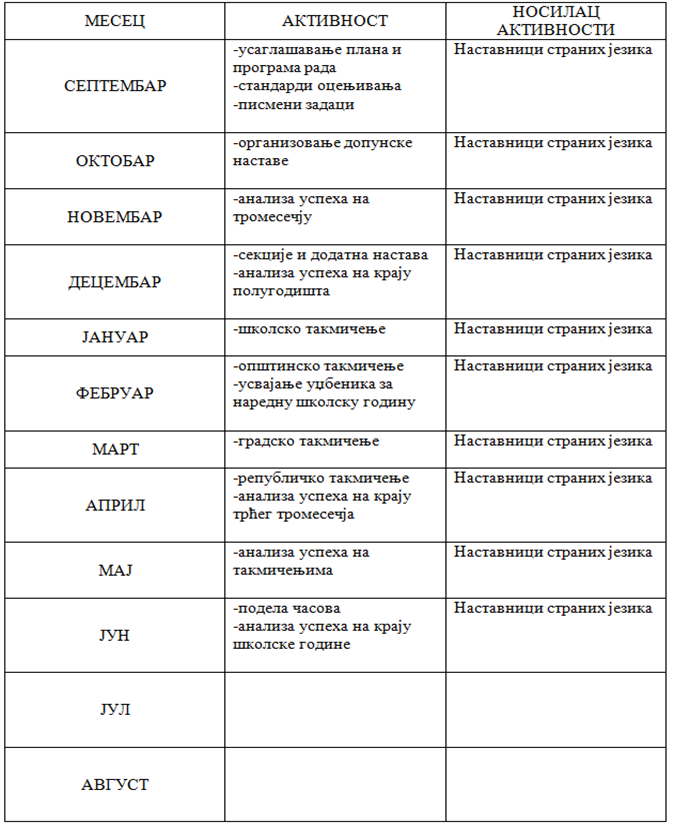 3.3.9. ПЛАН РАДА СТРУЧНО ВЕЋА НАСТАВНИКА МАТЕМАТИКЕ,  ПРИРОДНИХ НАУКА И ТЕХНОЛОГИЈЕ3.3.10. ПЛАН РАДА АКТИВА НАСТАВНИКА МАТЕМАТИКЕ3.3.11. ПЛАН РАДА СТРУЧНОГ ВЕЋА НАСТАВНИКА ПРИРОДНИХ НАУКА3.3.12.ПЛАН РАДА СТРУЧНОГ ВЕЋА НАСТАВНИКА ДРУШТВЕНИХ НАУКА3.3.13. ПЛАН СТРУЧНОГ ВЕЋА НАСТАВНИКА ЗА ОБРАЗОВНУ ОБЛАСТ УМЕТНОСТ3.3.14. ПЛАН РАДА НАСТАВНИКА ТЕХНИЧКОГ И ИНФОРМАТИЧКОГ ОБРАЗОВАЊА3.3.15. ПЛАН РАДА АКТИВА НАСТАВНИКА ФИЗИЧКОГ ВАСПИТАЊА3.3.16. ПЛАН РАДА АКТИВА НАСТАВНИКА ИНФОРМАТИКЕ И РАЧУНАРСТВА3.3.17. ЦРТАЊЕ, СЛИКАЊЕ И ВАЈАЊЕ3.3.18. ДОМАЋИНСТВО3.3.19. ГРАЂАНСКО ВАСПИТАЊЕ И ВЕРОНАУКА3.4. ПЛАН РАДА ДОПУНСКЕ И ДОДАТНЕ НАСТАВЕ3.4.1. СРПСКИ ЈЕЗИК3.4.2. ЕНГЛЕСКИ ЈЕЗИКЦиљ допунске наставе из енглеског језика је да помогне ученицима да лакше савладају све оно што што им на часовима није јасно, или им треба више времена за увежбавање, лакше читање и разумевање текста уз објашњавање непознатих речи, ако нису стигли да их из неког разлога запишу на часу редовне наставе,како да се једноставним речима изражавају усмено  или да добију помоћ у изради домаћег задатка, као и давање упутстава како да  лакше и брже сами   уче .Предвиђено је 30 часова.Допунска настава ће бити организована за ученике   VIIIразреда.ДОПУНСКА НАСТАВА ЗА VIII  РАЗРЕД   1. Unit 1, Getting together, Text(Vocabulary), Grammar(Wh-q with prep. at the end, Pres.C.T.)   2. Unit 1, Workbook   3. Unit 2, Friends and neighbours, Text(Vocabulary), Grammar(Relat.Clauses, Pres.S.T.,                     Indef.pron. one/ones)   4. Unit 2, Workbook   5. Unit 3, All in the mind, Text(Vocabulary), Grammar(Past C. T./Past S. T., used to)   6. Unit 3, Workbook   7. Unit 4, Food for thought, Text(Vocabulary), Grammar(Adverbs of quantity, Question words,                    Subject/Object questions)   8. Unit 4, Workbook   9. Unit 5, In the news, Text(Vocabulary), Grammar(Pres.Perf.T./Past S.T., Poss.Adject.) 10. Unit 5, Workbook 11. Unit 6, Attachments, Text(Vocabulary), Grammar(Pres.Perf.T.,Comp. of Adj., give+DO/IO) 12. Unit 6, Workbook 13., 14., 15.  Систематизација градива 16. Unit 7, Celebrations, Text(Vocabulary), Grammar(First Cond.,Fut.Cont.T./ S.Fut.T/going to) 17. Unit 7, Workbook 18. Unit 8, Secrets and lies, Twxt(Vocabulary), Grammar(Modal Verbs, Second Conditional) 19. Unit 8, Workbook 20. Unit 9, Journeys, Text(Vocabulary), Grammar(Simple T. Passives, Quest.Tags, get/have sth                   done) 21. Unit 9, Workbook 22. Unit 10, Who knows?, Text(Vocabulary), Grammar(Modal Verbs, let sb do sth) 23. Unit 10, Workbook 24. Unit 11, Consequences, Text(Vocabulary), Grammar(Past Perfect, Mod.Verbs, Third Cond.) 25. Unit 11, Workbook 26. Unit 12, Happy endings, Text(Vocabulary), Grammar(Reported Speech) 27. Unit 12, Workbook 28., 29., 30.  Систематизација градиваЦиљ додатне наставе из енглеског језика је да прошири знање стечено на часовима и примени у ширем језичком контексту са елементима цивилизације нпр. разлике и сличности у обичајима и начину живота у земљама у којима се говори енглеским језиком као и основни подаци о тим земљама: важнији градови, природне лепоте, образовни системи, знаменитости, историја, итд. Допринос, жеље и интересовања ученика се увек поштују, а нарочито на овим часовима.Предвиђено је 30 часова. Додатна настава ће бити организована за ученике  VIIIразреда.ТЕМЕ 1. LifeinBritainandAmerica2. Myths&legends3. Calling sb 4. Birthday vocabulary 5. Dialogues/agreeing;disagreeing 6. Congratulations 7. Music 8. Plays 9. Movies10. Transport11. Asking for help/asking people to repeat/offering help12. Holidays13. Fairy tales (listening)14. Stories (listening)15. Nursery rhymes (listening)16. Songs (listening)17. Christmas Carols (listening)18. Seasons Greetings19. Asking the way20. At meals21. In a restaurant 22. Money/shopping23. Asking about health24. Meeting people/introductions-conversation25. Saying good-bye26. Thanks for hospitality27. Asking favours28. Complaining/apologizing/complimenting29. The weather30. Plans3.4.3. ГЕОГРАФИЈАДОПУНСКА НАСТАВА ИЗ ГЕОГРАФИЈЕ ЗА 5. РАЗРЕДДОДАТНА НАСТАВА ИЗ ГЕОГРАФИЈЕ ЗА 5. РАЗРЕДДОПУНСКА НАСТАВА ИЗ ГЕОГРАФИЈЕ ЗА 6. РАЗРЕДДОДАТНА НАСТАВА ИЗ ГЕОГРАФИЈЕ ЗА 6. РАЗРЕДДОПУНСКА НАСТАВА ИЗ ГЕОГРАФИЈЕ ЗА 7. РАЗРЕДДОДАТНА НАСТАВА ИЗ ГЕОГРАФИЈЕ ЗА 7. РАЗРЕДДОПУНСКА НАСТАВА ИЗ ГЕОГРАФИЈЕ ЗА 8. РАЗРЕДДОДАТНА НАСТАВА ИЗ ГЕОГРАФИЈЕ ЗА 8. РАЗРЕД3.4.4. БИОЛОГИЈАДОПУНСКА НАСТАВА ИЗ БИОЛОГИЈЕ ЗА 5. РАЗРЕДДОДАТНА НАСТАВА ИЗ БИОЛОГИЈЕ ЗА 5. РАЗРЕДДОПУНСКА НАСТАВА ИЗ БИОЛОГИЈЕ ЗА 6. РАЗРЕДДОДАТНА НАСТАВА ИЗ БИОЛОГИЈЕ ЗА 6. РАЗРЕДДОПУНСКА НАСТАВА ИЗ БИОЛОГИЈЕ ЗА 7. РАЗРЕДДОДАТНА НАСТАВА ИЗ БИОЛОГИЈЕ ЗА 7. РАЗРЕДДОПУНСКА НАСТАВА ИЗ БИОЛОГИЈЕ ЗА 8. РАЗРЕДДОДАТНА НАСТАВА ИЗ БИОЛОГИЈЕ ЗА 8. РАЗРЕД3.4.5. ФИЗИКАДОПУНСКА НАСТАВА ИЗ ФИЗИКЕ ЗА 6. РАЗРЕДДОДАТНА НАСТАВА ИЗ ФИЗИКЕ ЗА 6. РАЗРЕДДОПУНСКА НАСТАВА ИЗ ФИЗИКЕ ЗА 7. РАЗРЕДДОДАТНА НАСТАВА ИЗ ФИЗИКЕ ЗА 7. РАЗРЕДДОПУНСКА НАСТАВА ИЗ ФИЗИКЕ ЗА 8. РАЗРЕДДОДАТНА НАСТАВА ИЗ ФИЗИКЕ ЗА 8. РАЗРЕД3.4.6. ХЕМИЈАДОПУНСКА НАСТАВА ИЗ ХЕМИЈА ЗА 7. РАЗРЕДДОДАТНА НАСТАВА ИЗ ХЕМИЈЕ ЗА 7. РАЗРЕДДОПУНСКА НАСТАВА ИЗ ХЕМИЈА ЗА 8. РАЗРЕДДОДАТНА НАСТАВА ИЗ ХЕМИЈЕ ЗА 8. РАЗРЕД3.4.7. ИНФОРМАТИКА И РАЧУНАРСТВОДОДАТНА НАСТАВА ИЗ ИНФОРМАТИКЕ И РАЧУНАРСТВА ЗА 7. И 8. РАЗРЕД3.5. СЕКЦИЈЕ3.5.1. ДРАМСКА СЕКЦИЈА3.5.2. ЛИНГВИСТИЧКА СЕКЦИЈА3.5.3. ЛИТЕРАРНА СЕКЦИЈЕ3.5.4. НОВИНАРСКА СЕКЦИЈА3.5.5. РЕЦИТАТОРСКА СЕКЦИЈА3.5.6. БИБЛИОТЕЧКА СЕКЦИЈАСептембар: формирање секције,информисање ученика о циљевима и задацима секције; доношење плана рада за текућу школску годину,план за обележавање годишњица писаца;Октобар:припремање тематске изложбе – месец књиге,анкета за ученике о читаности,посета библиотеци у Миријеву,посета Сајму књига;Новембар:упознавање са основним библиотечким пословима,начини чувања књига (лепљење оштећених књига), основи коричења књига,развијање читалачких навика,Договори са библиотекарима Народне библиотеке и са професорима Катедре за библиотекарство Филолошког факултета о посетама,Децембар:припремање новогодишњег паноа,како брзо и ефикасно доћи до информација – библиотека као средиште комуникација,Естетско уређење библиотеке;Јануар:тематска изложба посвећена Савиндану,сусрет са писцем,анализа рада у првом полугодишту;Фебруар:сарадња са новинарском, литерарном, драмском, рецитаторском секцијом...развијање читалачких навика – такмичење у читању: Читалачка значка,анализа резултата читања за Џокера,Март:о лепом писању и калиграфији,подизање нивоа свести о потреби сакупљања секундарних сировина (стара хартија, алу амбалажа...) кроз едукативне радионице, предавања...Читалачка значка,Април:обележавање Светског дана књиге и ауторских права,обележавање Међународног дана књиге за децу,тематска изложба о Васкрсу,Мај:обележавање Дана словенске писмености,посета библиотекама и факултету,Јун:Резултати рада, предлози за следећу годину, извештај о раду.Јелена Симић и Зорица Смиљанић3.5.7. ЛИТЕРАРНА СЕКЦИЈА ИЗ ЕНГЛЕСКОГ ЈЕЗИКАOва секција,кроз активности читања и писања на енглеском језику , настоји да промовише енглески језик међу ученицима, да прошири њихово знање и помогне им да развију вештину писања и унапреде стил.Предметни наставник на часовима жели да покаже да је читање и писање на енглеском језику интересантно и да омогући ученицима да на часовима напредују и вештину писања развијају у пријатној атмосфери и кроз дружење.Циљ секције је оспособљавање ученика за израду и анализу  различитих облика писмених састава на енглеском језику и  развој љубави према писаној речи на енглеском језику.Задаци литерарне секције на енглеском језику су: развој љубави према читању и писању на енглеском језику,развој интересовања за писање, развој сликовитости и јасности у писању, развој маште. Рад секције подразумева договор око књиге коју ће сви прочитати а која је прилагођена узрасту и нивоу знања ученика, разговор о прочитаној књизи или одломку, гледање филмова на енглеском језику а након тога разговор и коментар,писање на енглеском језику( разгледница, писмо, краћи есеј/ прича/песма и слично), радионице,савете предметног наставника.Ученици имају могућност да раде у малој групи у којој ће до изражаја доћи њихова креативност.Секција је предвиђена за ученике седмог и осмог разреда. Предметни наставник ће поштовати жеље ученика. Предвиђено је тридесет часова литерарне секције на енглеском језику.3.5.8. СЕКЦИЈА ИЗ ЕНГЛЕСКОГ ЈЕЗИКАЦиљ секције из енглеског језика је да кроз различите врсте активности заинтересује ученике  за уже аспекте енглеског говорног и писаног језика (лингвистичке категорије).Истраживања, проучавања и анализа језика воде обогаћивању речника и језичких структура и њиховој примени у писању једноставнијих и сложенијих текстова и састава.Предвиђено је 30 часова секције енглеског језика. Секцији ове године могу приступити ученици VIIIразреда.ТЕМЕ  1. Сакупљање идеја, подела задужења, израда паноа  2. Обука ученика-асистената за рад на часу  3. Припрема зидних новина (Noticeboard)   4. Израда ситног дидактичког материјала5. Сакупљање и обрада штампаног материјала; прилози са интернета и из језичких      часописа   6. Припрема језичког материјала-језичке игре (Languagegamesandboardgames)  7. Употреба енглеско-енглеског речника  8. Употреба  двојезичне граматике енглеског језика (енглески и српски)  9. Припрема песама за Божић и Нову годину (ChristmasCarols)10. Дневне новине “Политика”,  издање понедељком;избор текстова за пано и рад       на часу11. Припрема квизова12. Провера знања-ученици оцењују ученике (peercorrection)13. Прилози (Adverbs)14. Предлози (Prepositions)15. Чланови (Articles)16. Најновије вести као део зидних новина (Breakingnews)17. Препоручујем прочитану књигу (Irecommend…)18. Писање писама, разгледница, биографије (Lettersandcardswriting, CVs)19. Попуњавање формулара, пријава за конкурс, претплата за дечији часопис,         налепнице за кофер итд. (Formsfilling)20. Драги Дневниче  (DearDiary)21. Припрема песама за Ускрс (Easter)22. Скраћенице за мобилни на енглеском језику (SMSs)23. Изреке (Proverbs) , загонетке (Riddles)  Proverb/Riddle of the day -паралелесрпске и енглеске усмене књижевности24. Припрема видео записа; снимање или проналажење материјала за рад на часу        или секцији25. Песме (Songs) нajчувeниje песме енглеског говорног подручја;(Fillinthegaps, alternativerhyming)-допуни празнине, промени риму26. Рецитације (Nurseryrhymes); интонација у усменој комуникацији27. Приче, шале, стрипови (Stories, jokes, commics-free interpretation of the original text in speech bubbles)28. Књига утисака(Bookofimpression)анонимни коментари наенглеском:савети,предлози, критике, за часове редовне наставе енглеског језика, допунске, додатне и секције 29. Израда укрштеница (Crosswordpuzzles)30. Припрема ученика за учествовање на манифестацијама, приредбама итд.3.5.9. МАЛИ И ВЕЛИКИ ХОР3.5.10. ОРКЕСТАР БЛОК ФЛАУТА И ИНСТРУМЕНТАЛНИХ СОЛИСТА3.5.11. ЕКОЛОШКА СЕКЦИЈА3.5.12. ГЕОГРАФСКА СЕКЦИЈА3.5.13. ИСТОРИЈСКА СЕКЦИЈА3.5.14. ФИЗИЧКА СЕКЦИЈА – МЛАДИ ФИЗИЧАРИ –Циљ слободних активности јесте подстицање и проширивање интересовања за физику и развој њихових склоности и способности у функцији професионалног опредељивања Задаци--Омогућити ученицима да према својим склоностима, способностима и интересовањима бирају врсту и облике слободних активности у којима ће учествовати и радити и тако развију самосталност, поверење у сопствене квалитете и свест о важности самообразовања,- омогућити ученицима да током самосталног рада развију иницијативност, самосталност и стваралаштво,  - створити сиуације у којима ће ученици развијати експерименталне вештине које нису заступљене у редовној настави,- развијати код ученика свест о повезаности теорије и праксе,- развијати код ученика интересовање за развој физике као науке, новитете у примени физике као науке у савременом начину живота.Овај облик наставе биће организован тако да ученици самостално израђују пројектне задатке чија упуства имају у збирци задатака. Осим наведених ученици могу предложити и друге пројектне задатке.3.5.15. СЕКЦИЈА АРХИТЕКТУРЕ И ГРАЂЕВИНАРСТВА3.5.16. СЕКЦИЈА ИНФОРМАЦИОНО КОМУНИКАЦИОНИХ ТЕХНОЛОГИЈА3.5.17. МАШИНСКА СЕКЦИЈА3.5.18. СЕКЦИЈА МОДЕЛАРСТВА3.5.19. САОБРАЋАЈНА СЕКЦИЈАЧас 1	САОБРАЋАЈ (Појам); Врсте саобраћаја (Друмски; Водени; Ваздушни; Космички-Свемирски); ДЕФИНИЦИЈЕ – ПОЈМОВИ САОБРАЋАЈА, ПУТА И ЈАВНОГ ПУТА.Час 2	ПЕШАК (ДЕФИНИЦИЈА); ПЕШАК У САОБРАЋАЈУ; ПЕШАЧКА ЗОНА; ТРОТОАР; ПЕШАЧКИ ПРЕЛАЗИ; ПЕШАЧКО ОСТРВО.Час 3	БИЦИКЛ; ПРАВО УПРАВЉАЊА БИЦИКЛОМ; ДЕФИНИЦИЈЕ БИЦИКЛИСТИЧКИХ СТАЗА И ТРАКА.Час 4	ВОЖЊА БИЦИКЛА НОЋУ; УКЉУЧИВАЊЕ БИЦИКЛОМ У САОБРАЋАЈ; ИСКЉУЧИВАЊЕ БИЦИКЛА ИЗ САОБРАЋАЈА.Час 5	МОПЕД; ЛАКИ ТРИЦИКЛ; МОТОЦИКЛ И ПРАВО УПРАВЉАЊА ЊИМА.Час 6	КРЕТАЊЕ БИЦИКЛА И МОПЕДА; ШТА СЕ НЕ СМЕ РАДИТИ БИЦИКЛОМ, МОПЕДОМ, ТРИЦИКЛОМ КАО И МОТОЦИКЛОМ.Час 7	ДЕФИНИЦИЈЕ АУТОПУТА, МОТОПУТА; САОБРАЋАЈ НА ПРЕЛАЗУ ПУТА ПРЕКО ЖЕЛЕЗНИЧКЕ ПРУГЕ (ДЕФИНИЦИЈЕ); ШТА СЕ НЕ СМЕ РАДИТИ НА ПРЕЛАЗУ ПРЕКО ПРУГЕ.Час 8	ПРЕСТРОЈАВАЊЕ – ПРОМЕНА ПРАВЦА КРЕТАЊА; ОБИЛАЖЕЊЕ ПЕШАЧКОГ ОСТРВА; ДЕФИНИЦИЈЕ ОБИЛАЖЕЊА, ПРЕТИЦАЊА, КОЛОВОЗА, КОЛОВОЗНИХ ТРАКА КАО И САОБРАЋАЈНИХ ТРАКА; ШТА И ГДЕ ЈЕ ЗАБРАЊЕНО У КРЕТАЊУ БИЦИКЛА, МОПЕДА, ЛАКИХ ТРИЦИКАЛА И ЛАКИХ ЧЕТВОРОЦИКАЛА.Час 9	ЗОНА УСПОРЕНОГ САОБРАЋАЈА, ЗОНА ШКОЛЕ, ЗОНА „30“ (ДЕФИНИЦИЈЕ)Час 10	ВОЖЊА МОПЕДА И БИЦИКЛА НОЋУ (дефиниција); ОЗНАКЕ НА КОЛОВОЗУ (шта је дозвољено а шта је забрањено бициклистима на коловозу).Час 11	ПОПРЕЧНЕ ОЗНАКЕ НА КОЛОВОЗУ (ЛИНИЈА ЗАУСТАВЉАЊА (неиспрекидана и испрекидана)), КОСНИЦИ И ГРАНИЧНИЦИ (дефиниције)Час 12	ПЕШАЧКИ ПРЕЛАЗИ (дефиниција), ПРЕЛАЗ БИЦИКЛИСТИЧКЕ СТАЗЕ ПРЕКО КОЛОВОЗА (дефиниција); ОСТАЛЕ ОЗНАКЕ НА КОЛОВОЗУЧас 13	ПРЕСТРОЈАВАЊЕ (дефиниција); ПРЕСТРОЈАВАЊЕ ИЗ ЈЕДНОСМЕРНЕ У ДВОСМЕРНУ УЛИЦУ; НА ШТА ТРЕБА ОБРАТИТИ ПАЖЊУ БИЦИКЛИСТА ПРИЛИКОМ ПРЕСТРОЈАВАЊА?Час 14	ПРЕСТРОЈАВАЊЕ ИЗ ДВОСМЕРНЕ У ЈЕДНОСМЕРНУ УЛИЦУ; ПРЕСТРОЈАВАЊЕ ИЗ ЈЕДНОСМЕРНЕ У ЈЕДНОСМЕРНУ УЛИЦУЧас 15	ВОЖЊА БИЦИКЛА ПРЕКООБЕЛЕЖЕНОГ ПЕШАЧКОГ ПРЕЛАЗА; ШТА ЈЕ ЗАБРАЊЕНО БИЦИКЛИСТИ КАД НАИЂЕ НА КРЕТАЊЕ ОРГАНИЗОВАНЕ КОЛОНЕ ПЕШАКА ПО КОЛОВОЗУ? ПЕШАЧКИ ПРЕЛАЗ (дефиниција); САОБРАЋАЈ БИЦИКЛА НА РАСКРСНИЦИ (НАВЕСТИ ДЕФИНИЦИЈУ РАСКРСНИЦЕ).Час 16	РЕГУЛИСАЊЕ САОБРАЋАЈА СВЕТЛОСНИМ САОБРАЋАЈНИМ ЗНАКОВИМА; СЕМАФОРИ ЗА РЕГУЛИСАЊЕ КРЕТАЊА БИЦИКАЛА; ШТА ТРЕБА ЗНАТИ БИЦИКЛИСТА ПРИЛИКОМ ПРОМЕНЕ СВЕТЛА НА СЕМАФОРУ У РАСКРСНИЦИ? Час 17	РЕГУЛИСАЊЕ САОБРАЋАЈА ЗНАЦИМА КОЈЕ ДАЈУ ОВЛАШЋЕНА ЛИЦА РУКАМА И ПОЛОЖАЈЕМ ТЕЛА; (Знаци и наредбе се могу давати и из возила, односно са мотоцикла); СЛОБОДАН ПРОЛАЗ; ЗАБРАЊЕН ПРОЛАЗ; ОБАВЕЗНО ЗАУСТАВЉАЊЕ; ЗАБРАНА ПРОЛАЗА ЗА СВЕ УЧЕСНИКЕ У САОБРАЋАЈУ КОЈИ СЕКУ СМЕР ИСПРУЖЕНЕ РУКЕ; СМАЊЕЊЕ БРЗИНЕ; ПОВЕЋАЊЕ БРЗИНЕ; ЗАУСТАВЉАЊЕ ВОЗИЛА; ЗВУЧНИ ЗНАЦИ; ДАВАЊЕ ЗНАКОВА СТОП ТАБЛИЦОМ.Час 18	ВОЗИЛА ПОД ПРАТЊОМ (ДЕФИНИЦИЈА); КОЈЕ ОДРЕДБЕ ЗАКОНА СЕ НЕ ПРИМЕЊУЈУ ЗА ВОЗИЛА ПОД ПРАТЊОМ (ограничење брзине; пропуштање пешака; забрана пресецања колоне пешака; забрана претицања и обилажења возила, под условом да не угрожавају безбедност других учесника у саобраћају)? Час 19	ВОЗИЛА СА ПРВЕНСТВОМ ПРОЛАЗА (ДЕФИНИЦИЈЕ ВОЗИЛА СА ПРВЕНСТВОМ ПРОЛАЗА); Шта пешаци морају знати када се сусретну са возилима са првенством пролаза? КОЈЕ ОДРЕДБЕ ЗАКОНА СЕ НЕ ПРИМЕЊУЈУ НА ВОЗИЛА СА ПРВЕНСТВОМ ПРОЛАЗА (ограничење брзине; пропуштање пешака; забрана пресецања колоне пешака; забрана претицања и обилажења возила, под условом да не угрожавају безбедност других учесника у саобраћају)?Час 20	САОБРАЋАЈНИ ЗНАКОВИ; ЗНАКОВИ ОПАСНОСТИЧас 21	ЗНАКОВИ ОПАСНОСТИЧас 22	ЗНАКОВИ ИЗРИЧИТИХ НАРЕДБИЧас 23	ЗНАКОВИ ИЗРИЧИТИХ НАРЕДБИЧас 24	ЗНАКОВИ ИЗРИЧИТИХ НАРЕДБИ КОЈИМА СУ ПРОПИСАНЕ ОБАВЕЗЕ (ОБАВЕЗАН СМЕР, ДОЗВОЉЕНИ СМЕРОВИ)Час 25	ЗНАКОВИ ОБАВЕШТЕЊАЧас 26	ЗНАКОВИ ОБАВЕШТЕЊАЧас 27	ДОПУНСКЕ ТАБЛЕЧас 28	УПОЗНАВАЊЕ УЧЕНИКА СА ПРАВИЛНИКОМ ТАКМИЧЕЊА И СМОТРИ УЧЕНИКА ОСНОВНИХ ШКОЛА СРБИЈЕ „ШТА ЗНАШ О САОБРАЋАЈУ“Час 29	ОБЕЛЕЖАВАЊЕ СТАЗА НА ПОЛИГОНУ ЗА ВОЖЊУ БИЦИКЛА (ПОЛИГОН СПРЕТНОСТИ)Час 30	ВОЖЊА БИЦИКЛА НА ДАСЦИ, КРУГ/ЛАНАЦ, ОСМИЦЕ.Час 31	ВОЖЊА БИЦИКЛА НА КОСОЈ ДАСЦИ; СЛАЛОМ; ПРОМЕНА СТАЗАЧас 32	ВОЖЊА БИЦИКЛА (РАЗМАКНУТИ СЛАЛОМ; ОГРАНИЧЕНИ ПРОЛАЗ (ПОГАЧИЦЕ))Час 33	ВОЖЊА БИЦИКЛА (ВИШЕ КРАЋИХ ОГРАНИЧЕНИХ ПРОЛАЗА (ДАШЧИЦЕ); ТЕСТ КОЧЕЊА))Час 34	УВЕЖБАВАЊА ВОЖЊЕ НА ПОЛИГОНУ И ПРИПРЕМА ЗА ТАКМИЧЕЊЕЧас 35	УВЕЖБАВАЊА ВОЖЊЕ НА ПОЛИГОНУ И ПРИПРЕМА ЗА ТАКМИЧЕЊЕЧас 36	УВЕЖБАВАЊА ВОЖЊЕ НА ПОЛИГОНУ И ПРИПРЕМА ЗА ТАКМИЧЕЊЕ3.5.20. МУЛТИМЕДИЈАЛНА СЕКЦИЈА3.5.21. СЕКЦИЈА ПРОГРАМИРАЊА3.5.22. ШАХ ОД 1. ДО 6. РАЗРЕДА3.5.23. ШАХ 7. И 8. РАЗРЕД3.5.24. КОШАРКА 5. И 6. РАЗРЕД3.5.25. КОШАРКА 7. И 8. РАЗРЕД3.5.26. ОДБОЈКА 5. И 6. РАЗРЕД3.5.27. ОДБОЈКА 7. И 8. РАЗРЕД3.5.28. РУКОМЕТ 5. И 6. РАЗРЕД3.5.29. РУКОМЕТ 7. И 8. РАЗРЕД3.5.30. ФУДБАЛ 5. И 6. РАЗРЕД3.5.31. ФУДБАЛ 7. И 8. РАЗРЕД3.5.32. ДРАМСКА СЕКЦИЈА 4. РАЗРЕДАЦиљеви и задаци:Упознавање ученика са основама драмске уметностиИнтерпретација драмског текста кроз глуму и плесРазвијање индивидуалних способности за концентрацију  јавни наступ,јавно говорење(беседништво)Развој имагинације,инвенције,стваралаштва и способности невербалног и вербалног комуницирања,интерпретације драмског текста на сцени и успостављање комуникације са публикомУпознавање и дружење кроз говорРазвијање љубави према уметности,посебно према позориштуРазвијање такмичарског духа,толеранције према учесницима у представи и такмичењуРазвијање литерарних способностиРазвијање спонтаности,знатижеље,самосталности,креативности, флексибилности и способности импровизације и самоконтролеАктивно учествовање у раду и животу школеНаставне методе:дијалог,монолог,демонстрацијаОблици рада:фронтални,групни,у пару,индивидуалниНаставна средства:костими,маске,сценографија,видео и аудио материјали3.5.33. РЕЦИТАТОРСКА СЕКЦИЈА 4. РАЗРЕДФормирање секцијеЧиниоци изражајног казивања, артикулацијаЧиниоци изражајног казивања, дикцијаАкценатска вежбаВежбе интонације и вежбе интензитета гласаВежбе темпа, ритмаОбрада једне изабране песмеПаузе у рецитовању, понављања, рефрениИстраживање облика изражавања песмеВежбе визуелног контакта, мимике и гестикулацијеСлушање снимка радио драме (3 рецитације)Упознавање говорне уметности из историје позориштаКвиз такмичења из историје говорне уметности и драмеГледање позоришног делаРазговор о гледаномИзбор и анализа садржаја и подела задатака за припрему програма поводом Нове годинеУвежбавање садржаја и програма за Нову годинуУвежбавање садржаја и програма за Нову годинуГенерална проба пред наступ за Нову годинуИзбор и анализа садржаја за наступ секције поводом Дана женаУвежбавање садржаја за наступ секције поводом Дана женаГенерална проба пред наступ за Дан женаПодела нових задатака за такмичењеТакмичењеАнализа садржаја за наступ поводом Дана школеГенерална проба пред наступ за Дан школеПрипрема за такмичење у рецитовањуУвежбавање садржаја планираних за наступ на такмичењуУвежбавање садржаја планираних за наступ на такмичењуШколско такмичење у рецитовању (говорењу)Општинско такмичење у рецитовању (говорењу)Осврт на постигнуте или непостигнуте резултате на такмичењуСусрет са истакнутим глумцемИзвештај за школске новинеГостовање у некој дечијој емисијиИзвештај о раду секције3.5.34. ЛИТЕРАРНА СЕКЦИЈА 4. РАЗРЕДАЦиљ литерарне секције у основној школи је: развијање смисла и способности за правилно, течно, економично и уверљиво усмено и писмено изражавање, богаћење речника, језичког и стилског израза; 	подстицање ученика на самостално језичко и литерарно стваралаштво; подстицање, неговање и вредновање ученичких ваннаставних активности (литерарна, језичка, рецитаторска, драмска, новинарска секција и др.);3.6. ПЛАН РАДА ОДЕЉЕЊСКОГ СТАРЕШИНЕ И ОДЕЉЕЊСКИХ ЗАЈЕДНИЦА3.6.1. ПЛАН РАДА ОДЕЉЕЊСКЕ ЗАЈЕДНИЦЕ 1. РАЗРЕДА1.	Правила понашања ученика у школи; Школа без насиља2.	''Опасне игре''-игре које угрожавају здравље и живот; Школа без насиља3.	Избор представника ОЗ; Школа без насиља4.	Светска акција ''Очистимо свет''; Школа без насиља5.	Помоћ ученицима из социјално угрожених породица; Школа без насиља6.	Програми у оквиру Дечје недеље; Школа без насиља7.	Односи и моја улога у породици; Школа без насиља8.	Однос према старијима; Школа без насиља9.	Улога игре у развоју дечје личности10.	Умеће решавања конфликата-мишљење срцем11.	Игре сарадње12.	Значај радних навика за успех у учењу13.	Технике учења14.	Неговање хуманих односа у колективу-дани толеранције15.	Уочавање људских мана и племенитих поступака у литератури и свакодневном животу16.	Недеља лепих порука17.	Прослава школске славе Св. Сава18.	Слободно време у функцији развоја личности19.	Књига, ТВ и радио у слободном времену ученика20.	Планирање сопственог напредовања21.	Превентивне здравствено хигијенске мере у школи и породици22.	Значај спорта за здравље људи23.	Здрава исхрана и да ли се ја здраво храним?24.	Нашим драгим мама25.	Дан планете Земље26.	Активности поводом Ускрса27.	''Различити, а једнаки''28.	Дани ромске културе29.	Људска права30.	Имам право да знам своја права31.	Одевање и изглед-природна, естетска и културна потреба човека32.	Активности поводом обележавања Дана школе33.	Занимање људи и значај правог избора одређене професије34.	Резултати рада на крају школске године35.	Дан заштите животне средине36.	Прослављамо крај школске године 3.6.2. ПЛАН РАДА ОДЕЉЕЊСКЕ ЗАЈЕДНИЦЕ 2. РАЗРЕДА1.	Правила понашања ученика у школи и избор представника ОЗ2.	''Опасне игре''-игре које угрожавају здравље и живот3.	Светска акција ''Очистимо свет''4.	Помоћ ученицима из социјално угрожених породица5.	Програми у оквиру Дечје недеље6.	Односи и моја улога у породици7.	Однос према старијима8.	Дружење у одељењу и у школи9.	Улога игре у развоју дечје личности10.	Умеће решавања конфликата-мишљење срцем11.	Игре сарадње12.	Значај радних навика за успех у учењу13.	Технике учења14.	Неговање хуманих односа у колективу-дани толеранције15.	Уочавање људских мана и племенитих поступака у литератури и свакодневном животу16.	Недеља лепих порука17.	Прослава школске славе Св. Сава18.	Слободно време у функцији развоја личности19.	Књига, ТВ и радио у слободном времену ученика20.	Планирање сопственог напредовања21.	Превентивне здравствено хигијенске мере у школи и породици22.	Значај спорта за здравље људи23.	Здрава исхрана и да ли се ја здраво храним?24.	Нашим драгим мама25.	Дан планете Земље26.	Активности поводом Ускрса27.	''Различити, а једнаки''28.	Дани ромске културе29.	Људска права30.	Имам право да знам своја права31.	Одевање и изглед-природна, естетска и културна потреба човека32.	Активности поводом обележавања Дана школе33.	Занимање људи и значај правог избора одређене професије34.	Резултати рада на крају школске године35.	Дан заштите животне средине36.	Прослављамо крај школске године 3.6.3. ПЛАН РАДА ОДЕЉЕЊСКЕ ЗАЈЕДНИЦЕ 3. РАЗРЕДА1.	Правила понашања ученика у школи''Опасне игре''-игре које угрожавају здравље и живот2.	Избор представника ОЗ3.	Светска акција ''Очистимо свет''4.	Помоћ ученицима из социјално угрожених породица5.	Програми у оквиру Дечје недеље6.	Односи и моја улога у породици7.	Однос према старијима8.	Улога игре у развоју дечје личности9.	Умеће решавања конфликата-мишљење срцем10.	Игре сарадње11.	Значај радних навика за успех у учењу12.	Технике учења13.	Неговање хуманих односа у колективу-дани толеранције14.	Уочавање људских мана и племенитих поступака у литератури и свакодневном животу15.	Недеља лепих порука16.	Прослава школске славе Св. Сава17.	Слободно време у функцији развоја личности18.	Књига, ТВ и радио у слободном времену ученика19.	Планирање сопственог напредовања20.	Превентивне здравствено хигијенске мере у школи и породици21.	Значај спорта за здравље људи22.	Здрава исхрана и да ли се ја здраво храним?23.	Нашим драгим мама24.	Дан планете Земље25.	Активности поводом Ускрса26.	''Различити, а једнаки''27.	Дани ромске културе28.	Људска права29.	Имам право да знам своја права30.	Одевање и изглед-природна, естетска и културна потреба човека31.	Активности поводом обележавања Дана школе32.	Занимање људи и значај правог избора одређене професије33.	Резултати рада на крају школске године34.	Дан заштите животне средине35.	Прослављамо крај школске године3.6.4. ПЛАН РАДА ОДЕЉЕЊСКЕ ЗАЈЕДНИЦЕ 4. РАЗРЕДА1.	Правила понашања ученика у школи2.	''Опасне игре''-игре које угрожавају здравље и живот3.	Избор представника ОЗ4.	Светска акција ''Очистимо свет''5.	Помоћ ученицима из социјално угрожених породица6.	Програми у оквиру Дечје недеље7.	Односи и моја улога у породици8.	Однос према старијима9.	Улога игре у развоју дечје личности10.	Умеће решавања конфликата-мишљење срцем11.	Игре сарадње12.	Значај радних навика за успех у учењу13.	Технике учења14.	Неговање хуманих односа у колективу-дани толеранције15.	Уочавање људских мана и племенитих поступака у литератури и свакодневном животу16.	Недеља лепих порука17.	Прослава школске славе Св. Сава18.	Слободно време у функцији развоја личности19.	Књига, ТВ и радио у слободном времену ученика20.	Планирање сопственог напредовања21.	Превентивне здравствено хигијенске мере у школи и породици22.	Значај спорта за здравље људи23.	Здрава исхрана и да ли се ја здраво храним?24.	Нашим драгим мама25.	Дан планете Земље26.	Активности поводом Ускрса27.	''Различити, а једнаки''28.	Дани ромске културе29.	Људска права30.	Имам право да знам своја права31.	Одевање и изглед-природна, естетска и културна потреба човека32.	Активности поводом обележавања Дана школе33.	Занимање људи и значај правог избора одређене професије34.	Резултати рада на крају школске године35.	Дан заштите животне средине36.	Прослављамо крај школске годинеУ оквиру часова одељенске заједнице урадити 13 радионица „Школа без насиља“, засноване на анимираном серијалу:1.	Баскет и графити2.	 Ко глуми ко не глуми, питање је сад3.	Где се Коста растужи ту трава не расте4.	Како су настале мердевине5.	„Где је добра воља да журка буде боља“3.6.5. ПЛАН И ПРОГРАМ РАДА ОДЕЉЕЊСКОГ СТАРЕШИНЕ ОД ПЕТОГ ДО ОСМОГ РАЗРЕДАСЕПТЕМБАРприпрема планова одељењског већа, одељењске заједнице и одељењског старешинеутврђивање и усвајање распореда писмених задатака, контролних вежби и тестирањаупознавање ученика са конкретним задацима и садржајима наставних предметаутврђивање активности на развијању ђачког колективаприпрема и организовање родитељског састанкасагледавање социјалних и породичних птилика ученикаинформисање о правилима понашања и организацијом рада у школиОКТОБАРодређивање ученика за допунску наставупомоћ утеницима у опредељивању за додатну наставу и слободне активностирешавање проблема у вези са извођењем наставе (обим градива, захтеви, процењивање способности ученика, корелација, оцењивање)праћење индивидуалних способности ученикаорганизовање социометријских тестова и њихова анализа (по потреби)актуелна питања рада и дисциплине у одељењуНОВЕМБАРанализа резултата и постигнућа у учењу и владању на крају првог класификационог периодаевидентирање и решавање проблема везаних за психо-физички развојиндивидуални разговори са ученицимаприпрема и организовање родитељског састанкаактивности у вези спровођења програма професионалног интересовања (током целе школске године за ученике осмог разреда)ДЕЦЕМБАР – ЈАНУАРкултура понашања ( међусобни односи вршњака и опхођење према старијима)успешност сарадње и односа ученика и наставникаинтересовања и ангажованост ученика  у слободним активностимаанализа постигнућа ученика у учењу и владању на крају првог полугодиштапраћење и подстицање индивидуалног и колективног постигнућа ученикаприпрема и организовање родитељског састанкаорганизовање културних и забавних садржаја ( у сарадњи са Вршњачким тимом  и Ученичким парламентом)активности на обележавању Светог СавеФЕБРУАРинформисање ученика о припремама и организовању такмичењапраћење похађања и резултата рада допунске наставеорганизовање подршке ученицима којима је потребна помоћ при учењуиндивидуални разговори са ученицима и родитељима у вези проблема у учењу и понашањуевидентирање интересовања ученика за конкретна занимањаМАРТ      -     ангажовање око организовања припремне наставе ( за ученике 8. разреда)прикупљање потребне документације и провера података ученика ( за ученике 8. разреда)информисање о припремама за упис у средње школеактуелна питања уписа у средње школесарадња са наставницима на решавању конкретних проблема у току наставног програмапраћење ангажованости, припремања и учешћа на такмичењимаангажовање на превазилажењу проблема који прате развој ученикаАПРИЛангажовање у решавању конкретних тешкоћа у учењу и понашањупроцена успешности у учењу и понашању и предузимање одговарајућих мера ( показатељи су резултати из претходних година)анализа постигнућа на такмичењимасарадња са родитељима на решавању конкретних проблемаангажовање на остваривању задатака везаних за свечано обележавање Дана школеучешће у спортским, културним и забавним садржајимаприпрема и организовање прославе „мале матуре“ЈУНанализа успешности реализације наставног плана и програманаграде и похвале анализа успеха и владања ученика на крају школске годинесвечана подела сведочанстава и ђачких књижицаактивности у вези са уписом у средњу школу3.6.6. ПЛАН РАДА ОДЕЉЕЊСКИХ ЗАЈЕДНИЦА ПЕТОГ И ШЕСТОГ РАЗРЕДАСЕПТЕМБАРутврђивање плана активности одељењске заједницепревентивне радионице за децу ( решавање проблема у вези са насиљем)кућни ред школеизбор руководства одељењске заједнице, избор чланова за Вршњачки тим упознавање са захтевима и обавезама у оквиру предмета радионице: Услови успешног учења ( 6.разред)планирање и организовање времена и благовремено извршавање обавезаОКТОБАРактуелна питања сарадње са наставницима у остваривању програмаактивирање ученика да се информишу и укључе у ваннаставне активности и живот школеорганизовање одлазака у биоскоп, позориште, галерију, музеј, на концерт... ( током целе године у зависности од организације и потреба)радионица: Активно учење ( 5. разред)НОВЕМБАРлична одговорност конкретни примери насиља ( свако одељење за себе у складу са потребама )разговори о резултатима у учењу и владању на крају првог класификационог периода и предлог мера за побољшање успехарадна атмосфера на часу ДЕЦЕМБАР – ЈАНУАРпревентивне радионице у циљу спречавања насилног понашањаанализа успеха и владања на крају Првог полугодишта и предлог мера за боље резултатеСветом Сави у част ( ангажованост ученика у припреми програма)ФЕБРУАРспремност на реално мишљење и процењивање о одређеном питању или појавипозитивне мисли, позитивна делапоштујемо различитости ( колико се разликујемо, дечаци и девојчице)МАРТкако решити конфликте радионица: Одупирање вршњачким притисцимарадионица: Превентивна радионица против насиљакултурно-забавни садржајиАПРИЛразговор о резултатима у учењу и владању на крају трећег класификационог периодаанализа нивоа и облика насиља у трећем класификационом периодуорганизација помоћи ученицима који са тешкоћама прате наставне садржајеМАЈ – ЈУН-      у сусрет излету (алтернативно октобар-мај)појаве које прате пубертет ( психо – физичке промене)најуспешнији такмичари ( анализа резултата такмичења)обележавамо Дан школеанализа успеха, владања, ангажовање ученика у животу школенаграде и похвале3.6.7. ПЛАН РАДА ОДЕЉЕЊСКИХ ЗАЈЕДНИЦА ЗА СЕДМИ И ОСМИ РАЗРЕДСЕПТЕМБАР- утврђивање плана активности одељењских заједница- избор руководства одељењске заједнице, избор чланова за Вршњачки тим и представника у Ученичком парламенту - упознавање са захтевима и очекивањима из конкретних наставних садржајаОКТОБАР-  актуелна питања друштвеног живота ( догађаји који нас интересују)-  превентивне радионице против насиља-  упознавање са програмом и припремама за извођење екскурзије   (алтернативно октобар – април)- активирање ученика да се информишу и укључе у ваннаставне активности и живот школе)- проблеми рада одељењске заједницеНОВЕМБАРразговор о резултатима у учењу и владању на крају првог класификационог периодаразговор о утисцима и сазнањима са екскурзије ( алтернативно октобар – април)поштујемо различитостинеговање осећаја за уметност и естетику организовање посета музеју, биоскопу, галерији, позоришту... (током целе године у зависности од организације)опасности од болести зависностиДЕЦЕМБАР – ЈАНУАРрадионице : У свету занимања ( две радионице)радионице за Професионалну орјентацију ( 8. разред)анализа успеха и владања у Првом полугодишту и предлог мера за побољшање Светом Сави у част ( учествовање у припреми програма)ФЕБРУАР-           конкретни примери насиља ( свако одељење за себе)занимања која нас привлаче-           разговор о стручњацима из појединих области ( сазнања о појединим занимањима)информисање о одређеним школама, могућностима запослења, услови школовањакако бити здравМАРТукључивање у акцију солидарности и хуманости ( у сарадњи са Вршњачким тимом и Ученичким парламентом)занимање родитеља и утицаји на лично опредељење ученикарадионица : Упис у средњу школупозитивни ставови ( размишљања)АПРИЛ- анализа успеха и владања на крају трећег класификационог периода- утицај породице и друштва на етичке принципе и морално понашање- слобода мишљења, изражавања и уважавање туђег мишљења- превентивна радионица против насиља- избор најдругаМАЈ – ЈУНу сусрет матурском испиту ( информације о припремној настави)анализа резултата са такмичења ( похвале и награде)помоћ ученицима који са потешкоћама прате наставупрослављамо Дан школеанализа резултата у учењу и владању на крају школске годинеорганизација и прослава „мале матуре“3.7. ПЛАН РАДА УЧЕНИЧКОГ ПАРЛАМЕНТА3.8. ПЛАН РАДА ВРШЊАЧКОГ ТИМА3.9. ГОДИШЊИ ПЛАН СТРУЧНОГ САРАДНИКА, ПСИХОЛОГА3.10. ГОДИШЊИ ПЛАН СТРУЧНОГ САРАДНИКА, ПЕДАГОГА3.11. САВЕТ РОДИТЕЉА3.11.1. ПРОГРАМСКИ ЗАДАЦИ ШКОЛСКОГ САВЕТА РОДИТЕЉА 1. Подручје наставног рада - разматрање успеха ученика у одељењима и припрема информацију за родитељски састанак; разматра реализацију свих програма рада одељења, прелаже и учествује у реализацији екскурзија, излета и наставе у природи и свих проблема везаних за наставу. 2. Подручје здравља - прати хигијенске навике ученика, здравствено стање ученика. 3. Подручје културно-забавног живота - учествује у планирању културно-забавног живота и активностима за унапређивање културне делатности школе4. Подручје породице - предузима мере за помоћ угроженим породицама, предлаже и организује разговоре са темама из области подизања и васпитања деце.5. Укључивљње родитеља у пројекат „Школа без насиља“. Одељењски савет учествује у програмирању радних и друштвених активности, набавци наставних средстава, опремању учионица итд.3.11.2. ПЛАН РАДА САВЕТА РОДИТЕЉА ОШ 'ПАВЛЕ САВИЋ'СЕПТЕМБАРКонституисање Савета родитеља, избор председника и заменикаУпознавање нових чланова СР с Пословником о раду Савета родитељаИнформација о организацији рада школе и школском календаруРазматрање извештаја о успеху и владању у претходној школској годиниУтврђивање начина и услова за организовање и извођење програма излета, екскурзија и наставе у природиИнфорамција о проргамима изборне наставе и посебним школским програмимаОКТОБАРУтврђивање конкретних активности СР на унапређенњу услова за васпитно-образовни рад у школи и укупних услова за рад и боравак децеУтврђивање начина, динамике  и услова за остваривање програма екскурзије, излета и наставе у природи и давање сагласности на предлоге о избору агенцијаАктивности везане за осигурање и безбедност ученика у школиНОВЕМБАРИзвештај о успеху и владању ученика на крају првог класификационог периода и предлог мера које треба предузиматиРазматрање извештаја о реализацији програма екскурзијеДЕЦЕМБАРАктуелна питања из делокруга рада школеПочетак припрема за малу матуруПрослава Нове године за ученикеФЕБРУАРПрограм активности на уређивању и одржавању школског простораИзвештај о успеху и владању ученика на крају првог полугодишта и анализа карактеристичних појава, проблема и тешкоћаРазматрање актуелних питања рада школеМАРТТекућа питања и проблематика везана за рад школеАПРИЛИзвештај о успеху и владању ученика на крају трећег класификационог пеиода и утврђивање заједничких активности за успешан завршетак школске годинеРазматрање извештаја о реалзацији програма наставе у природи (према динамици реализације)МАЈУчествовање у припремама за реализацију прогама излета и прославу Дана школеРазматрање питања и проблема везаних за завршни испитРеализација прославе мале матуреЈУНИзвештај о реализацији свих облика васпитно-образовног радаИзвештај о успеху и владању ученика на крају школске годинеИзвештај о успеху ученика 8. разреда на завршном испитуИзвештај о раду Савета родитеља школе3.12. ПЛАН РАДА ШКОЛСКОГ ОДБОРА3.13. ПЛАН РАДА ДИРЕКТОРА ШКОЛЕ3.14. ПЛАН РАДА ДИРЕКТОРА И ПОМОЋНИКА ДИРЕКТОРА ШКОЛЕ МЕСЕЧНИ3.15. ПЛАН РАДА ПОМОЋНИКА ДИРЕКТОРА:Бринуће о спровођењу процеса образовно-васпитног рада у складу са Статутом, општим актима, Школским плановима и Годишњим планом рада школеСтараће се о осигурању и унапређењу квалитета образовно-васпитног рада установеПратиће остваривање програма, стараће се о остваривању циљева и задатака образовања и васпитањаПредузимаће мере за успешно остваривање плана и програмаВршиће надзор над радом наставника и стручних сарадника и вредноваће резултате рада наставникаПратиће  и утврђиваће резултате рада ученикаПредузимаће мере за јединствен и усклађен рад са ученицима у процесу образовања и васпитањаОрганизоваће сарадњу са педагошким органимаБринуће се о стручном раду педагошко-психолошке службе, стручних органа школеКоординираће, усмераваће и усклађиваће рад стручних органа (Педагошки колегијум, одељењска већа, стручна већа за области предмета и стручни активи, стручни активи за развојно планирање и стручни активи за развој школских програма)Инструисаће рад продуженог боравкаКонтролисаће вођење педагошке документацијеОрганизоваће стручно усавршавање наставникаПратиће реализацију програма, пројеката који се остварују у школиОствариваће сарадњу са родитељимаОствариваће сарадњу са ученицима и Ученичким парламентомОствариваће сарадњу са другим школамаОствариваће сарадњу са Центром за социјални рад, Домом здравља, Развојним саветовалиштем, предшколским установамаСарађиваће са МУП-ом Звездара, школским полицајцем Оствариваће сарадњу са другим институцијама у области образовањаОрганизоваће сарадњу школе са другим организацијама и установама ради обезбеђења бољих услова рада у школиПомагаће припремање седница Наставничког већа и Педагошког колегијумаПомагаће припремање седница Савета родитељаУчествоваће на семинарима предвиђеним пројектима који ће се спроводити у школи и у стручном усавршавању управе школеПредлагаће набавку дидактичког материјала, опреме и средстава за радОбављаће и друге послове у складу са Статутом установе3.16. ПЛАН РАДА СЕКРЕТАРА ШКОЛЕ3.17. ГОДИШЊИ ПЛАН РАДА БИБЛИОТЕКАРАПосле завршене ревизије, планирамо даље сређивање библиотеке према упутствима стручног лица које је извршило надзор рада библиотеке, начелнице Одељења за унапређивање библиотечке делатности, Татјане Перовић. Према мерама за отклањање недостатака и за унапређење рада библиотеке, да би се послови обављали у складу са Законом, подзаконским актима, упутствима, правилницима и стандардима, као и према Програму рада библиотеке, који је написан у мају, 2014. - планирамо следеће активности и правимо план у складу са Законом о библиотечко-информационој делатности („Службени гласник ПС“,бр.52/11) и Правилником о националним стандардима за обављање библиотечко-информационе делатности (Сл.гласник ПС бр.39/13). Договори, планирање и реализација набавке намештаја и опреме за сређивање и опремање библиотеке, осавремењене и дизајниране за децу различитог узраста (полице, подови, осветљење, клима, столови, столице...);Испланирати и редовно набављати нове наслове, а старе - употпунити, поготово искористити Међународни сајам књига и Ускршњи сајам књига у Београду (800-1600 књига годишње); Договори, планирање и набавка савремених техничких средстава ( уређаје за репродукцију: ласерски штампач, скенер, три лап-топ-а, видео-бим, електронску књигу/ebook/, аудиовизуелну грађу и др.) Кориговање списка за Џокера, унапређивање програма Улови Џокера и наставак сарадње са наставницима;Формирање електронског каталога у оквиру програма за библиотечко пословање; Сарадња са Академијом Филиповић због програма еБИБЛИОТЕКА, коришћење програма, повезивање са другим библиотекарима и попуњавање базе књига тако да целокупан фонд буде преинвентарисан;Наручивање и израда нових печата за инвентарисање према Правилнику о инвентарисању, ревизији и отпису библиотечко-информационе грађе и извора, као и вођењу евиденције о библиотечко-информационој грађи и изворима (Сл.гласник РС, бр.47/13,II Инвентарисање библиотечке грађе и извора, члан2 – члан 8) по препоруци надзорнице из Градске библиотеке;Сређивање књижног фонда према УДК систему (Универзална децимална класификација) и рекласификација књига;Обележавање полица уочљивим УДК ознакама са њиховим преводом на природни језик, да би фонд био прегледнији;Израда Правилника о организацији и раду школске библиотеке у циљу регулисања услова и начина пружања библиотечких услуга; Након усвајања Правилника, неке делове истаћи на видно место;Вођење дневне, месечне и годишње статистике читаности, броју корисника и броју коришћених књигаПланирање стручног усавршавања кроз акредитоване семинаре, стручне скупове унутар и ван установе, писање стручних радова, праћење стручне литературе, кроз рад у Друштву школских библиотекара, у Активу библиотекара...  Настављање и продубљивање програма Технике читања, Читалачка значка и др.Сарадња са наставницима, родитељима, директором, педагогом, психологом, рачуноводством, другим библиотекарима, са другим библиотекама, са локалном самоуправом, са хуманитарним организацијама, са издавачким кућама, са другим школама, удружењима и друштвима...Подршка и учешће у такмичењима и активностима у читању, писању, рецитовању, глуми, луткарству, волонтерство, очување животне средине, правилна исхрана, екологија, комуникационе вештине, финансијска писменост, уметност, култура изражавања, одевања...Подела уџбеника, координација рециклаже папира;Наручивање и израда недостајућих печата за инвентарисање;Прављења буџета и временског распореда буџетског циклуса везано за потребе библиотеке;Формирање и вођење библиотечке секције;Вођење, ажурирање и повезивање блога библиотеке са сајтом школе и са базом књига;Праћење и учествовање у културним дешавањима, скуповима, манифестацијама, фестивалима, на изложбама, концертима... Организовање сусрета, промоција, презентација, трибина на пригодне и потребне теме у зависности од договора са наставницима, сарадницима, родитељима, другим библиотекарима...Праћење месечних тема и прилагођавање школским догађањима.Теме по месецима:Септембар: размена књига и почетак писменостиОктобар: Сајам књига и Дечја недељаНовембар: Шетња кроз простор и времеДецембар: Важно је шта читамо, а не колико књига имамоЈануар: Нови почетак библиотекеФебруар: Функционална библиотекаМарт: Ка савременој библиотециАприл: Такмичења и обележавања Међународног дана дечије књиге и Светског дана књиге и ауторских праваМај: Резултати Јун: Сабирање и одузимањеЈул: СређивањеАвгуст: Ново планирањеБиблиотекари: Зорица Смиљанић и Јелена Симић4. ТИМОВИ4.1. ПЛАН ТИМА ЗА РАЗВОЈ ШКОЛСКОГ ПРОГРАМА4.2. ПЛАН ТИМА ЗА ШКОЛСКО РАЗВОЈНО ПЛАНИРАЊЕ-Праћење реализације развојног плана школе-Сарадња са тимовима, наставницима, директорком, стручним сарадницима и осталим реализаторима развојног плана школе4.3. ТИМ ЗА САМОВРЕДНОВАЊЕ И ВРЕДНОВАЊЕ РАДА ШКОЛЕОве школске године Тим за самовредновање је изабрало одређена Подручја вредновања из три кључне области. Област: Настава и учење, Подручја вредновања: Наставни процес, Праћење напредовања ученикаОбласт: Подршка ученицима, Подручје вредновања: - Подршка учењуОбласт: ЕТОС, Подручје вредновања: Партнерство са родитељимаКоординатор тимаИвана Радовановић4.5. ТИМ ЗА КУЛТУРНЕ АКТИВНОСТИ4.6. ТИМ ЗА УРЕЂЕЊЕ ШКОЛСКОГ ДВОРИШТАУређење дворишта је активност којом се бави више служби и група у школи па овај наш план је само један додатак осталим плановима. То се пре свега односи на уклањање смећа, одржавање травнатих и површина, стабала, стаза, ограде идругог, што је део радних задужења помоћног и техничког особља. Еколошке секције и групе имају значајан утицај на планирање уређења дворишта. Са наше стране, ми можемо да допринесемо естетици дворишта осликавањем неких бетонских површина (као трибина, зидова и жардињера). Постоји идеја да се двориште обогати скулптурама у простору. То могу бити скулптуре младих и неафирмисаних уметника или студената ликовних академија и школа. Такође, ученици на својим секцијама могу радити скулптуре од рециклажног материјала. Могу се радити и реплике познатих скулптура у неком погодном материјалу (бетон, сипорекс...)Постоји предлог да се наткрије улаз за млађе разреде, да родитељи који чекају своју децу не би ометали кретање деце у школи.Требало би покренути акцију садње новогодишњих јелки или неких других стабала, која би садиле одељењске заједнице или појединци.Координатор тима за уређење двориштаМиодраг Пантелић,4.7. ТИМ ЗА ИНКЛУЗИВНО ОБРАЗОВАЊЕ4.8. ПЛАН СОЦИЈАЛНЕ ЗАШТИТЕ УЧЕНИКА4.9. ПЛАН РЕАЛИЗАЦИЈЕ ПРОГРАМА САРАДЊЕ СА ПОРОДИЦОМ4.10. ПЛАН ПРИМЕНЕ КОНВЕНЦИЈЕ О ПРАВИМА ДЕТЕТА4.11. ТИМ ЗА СТРУЧНУ ПОДРШКУ РЕДОВНИМ ШКОЛАМАГодишњим планом рада Тима за подршку обухваћени су ученици са сметњама у развоју и специфичним развојним поремећајима у ОШ „Павле Савић“ који имају потребу за додатном подршком дефектолога.ЦИЉ РАДА ДЕФЕКТОЛОГАЦиљ рада дефектолога је пружање стручне подршке ученицима, наставницима и стручним сарадницима, родитељима како би ученици са сметњама у развоју што ефикасније и лакше функционисали у школи. Циљ рада је превенција и корекција поремећаја у области моторичког и когнитивног функционисања, говорно-језичког развоја, интерперсоналне комуникације и социјалних интеракција и подстицање општег развоја ради што ефикаснијег савладавања наставних садржаја и школских задатака.ЗАДАЦИ РАДА ДЕФЕКТОЛОГА     Пружање подршке се реализује кроз:Подршку ученицима са сметњама у развоју и тешкоћама у учењу у редовном образовно-васпитном системуПодршку наставницима и стручним сарадницима у редовном образовно-васпитном системуПодршку родитељима ученика са сметњама у развоју и тешкоћама у учењу и повећање њиховог ангажовањаОперационализацијом инклузивне политике у школиФОНД ЧАСОВА И ОБЛИК РАДАГодишњи фонд часова и број часова по ученику недељно на обуку и увежбавање се одређује према индивидуалним способностима, степену и врсти сметње. Програм се реализује индивидуални или у пару (малој групи). Група се формира према врсти сметњи и поремећајаи способностима ученика, а не по разредима.Дефектолог подршку пружа у редовној школи током школске године. Подршка се пружа кроз корективни и саветодавно инструктивни рад са ученицима са сметњама и специфичним поремећајима у развоју, наставницима и стручним сарадницима, родитељима ученика са сметњама и специфичним поремећајима у развоју и учествовањем у раду стручне службе и Стручног тима за инклузију редовне школе.Категорија ученика којима дефектолог пружа подршкуУченици са сталним потешкоћама у праћењу и усвајању наставног програма (индекс учења није пропорционалан узрасту и нивоу способности) при чему заостају за образовним узрастом својих вршњака; специфичне тешкоће у учењу:дислексија, дискалкулија, диспраксија, поремећај пажње, леворукост; тешкоће у учењу општег типа: успореност когнитивног развоја Ученици са сметњама у развоју (визуелним сметњама, аудитивним сметњама, телесном инвалидношћу, моторичким поремећајима, недовољном интелектуалном  развијеношћу, поремећајима понашања и хроничним болестима.)Узраст ученика: ученици од првог до осмог разреда редовне школе.Критеријуми за избор ученика за подршку дефектологаМишљење ИРКМишљење стручног тима за инклузију/ стручне службе редовне школеСагласност родитеља да дефектолог пружа додатну  подршку дететуМедицинска документација дететаМишљење дефектолога - Тима за подршкуНАЧИН РЕАЛИЗАЦИЈЕ АКТИВНОСТИ ДЕФЕКТОЛОГАОблик и динамика реализацијеАктивности дефектолог реализује индивидуално или у малој групи.Рад са ученицима се одвија индивидуално, у пару или малој групи. Подразумева превентивно корективни рад који се реализује изван редовног разреда. Динамика непосредног рада са ученицима се утврђује према индивидуалним способностима ученика и Индивидуалном образовном плану који се може мењати током школске године.Рад са наставницима и стручним сардницима је индивидуални и у стручном тиму. Подразумева саветодавно инструктивни рад и одвија се изван учионице. Динамика реализације се утврђује према наставним циљевима и Индивидуалном образовном плану. Може се одвијати и у разреду у присуству наставника или без његовог присуства.Рад са родитељима је групни и индивидуални. Подразумева саветодавно инструктивни рад. Динамика реализације се утврђује према циљевима корективног рада и Индивидуалном образовном плану, а реализује се у оквиру стручног тима, групи родитеља, са учеником или индивидуално.ПЛАН И  ПРОГРАМ РАДА ДЕФЕКТОЛОГАДефектолог има годишњи и месечни план и програм рада према којима планира и реализује активности. План радаПроцена способности ученикаКорективни рад са ученицимаПраћење постигнућа ученика са посебним образовним потребамаСаветодавни рад са ученицимаРазвој стандарда за ученике са посебним образовним потребама у редовној школиСаветодавно инструктивни рад са наставницима и стручним сарадницима редовне школеУчешће у раду Стручног тима за инклузију/стручних служби редовне школе Учешће у изради, реализацији и праћењу индивидуалних образовних плановаРуковођење и тренинг педагошких асистената за подршку у учењу деци са посебним образовним потребамаСаветодавно-инструктивни рад са родитељима Операционализација и праћење спровођења школске инклузивне политикеСарадња са локалном заједницом и релевантним ауторитетимаУчешће у раду стручних органа школеСтручно усавршавањеВођење педагошке документацијеПрипремање и планирање активностиПрограм рада (садржаји и активности)I Часови непосредног контактаСа ученицима-дефектолошка процена способности и нивоа функционисања ученика (моторичког и когнитивног функционисања, интерперсоналне комуникације и социјалних интеракција)- опсервација ученика у разреду, ван разреда, на индивидуалном третману- израда индивидуалног програма подршке за ученике- превентивно-корективни рад са ученицима (превенција и корекција поремећаја у области моторичког и когнитивног функционисања, интерперсоналне комуникације и социјалних интеракција)- саветодавно-инструктивни рад са ученицима- праћење и вредновање понашања и постигнућа ученика- праћење реализације, вредновање и корекција индивидуалнг образовног плана- вршњачка едукација:сензибилизација и информисање ученикаСа наставницима и стручним сарадницимаИнформисање наставника и стручних сарадника о врсти и степену ометености ученика, његовим посебним образовним потребама, способностима, начину функционисања, потенцијалима и ограничењима, могућностима и перспективамаПодршка у методичко-дидактичкој организацији часа (израда припрема за реализацију одређених наставних јединица за ученике са посебним образовним потребама, одабир наставних метода и средстава за ученике са посебним образовним потребама за одређене наставне јединице, динамика односа ученика у разреду) Одабир наставних помагала за ученике са посебним образовним потребамаРеализација наставеУчешће у раду Стручног тима за инклузију/стручне службе ( процена ученика, подршка у изради, праћење, вредновање и корекција индивидуалних образовних планова)Сарадња у изради и имплементацији индивидуалних образовних плановаСензибилизација наставног кадра, вршњачке заједнице, родитеља и друштвене заједнице на потребе и могућности ученика са сметњама у развоју и тешкоћама у учењуСтручно вођење и обука педагошких асистената за подршку у учењу деце са посебним образовним потребамаОрганизовање и реализација интерног стручног усавршавања за особље школеСа родитељимаИнформисање родитеља о врсти и степену ометености ученика, о његовим посебним образовним потребама, способностима и начину функционисања, потенцијалима и ограничењима, могућностима и перспективамаОбука родитеља за самостални рад са дететомСаветодавни рад са родитељима у складу са постављеним циљевима и исходима школовања за ученикаИнформисање родитеља о индивидуалном образовном плану и обука за учешће у раду стручног тимаПосредовањеОперационализација и праћење спровођења школске инклузивне политикеразвој и промоција нове методологије у васпитно-образовном процесупромоција школске инклузивне политикеЛокална заједницаПовезивање и координација школе за образовање ученика са сметњама и редовне школе у локалној заједници са зравственим, социјалним, образовним установама и институцијама, невладиним организацијама, удружењима родитеља, удружењима инвалида, службом за запошљавање, локалном самоуправом и другим релевантним установама од интереса за ученике са посебним образовном потребама и њихове породицеПовезивање и координација две школе у погледу обезбеђивања додатне подршке за ученике редовне школе у школу за образовање ученика са сметњамаЧасови осталих активности и пословаУчешће у раду стручних органа: Наставничко веће, Стручни актив, Тим за подршку матичне школе, стручно усавршавање, истраживачки рад, вођење педагошке документације, припремање и плнирање наставе.Педагошка документацијаДефектолог користи општу и посебну педагошку документацију за планирање, реализацију, праћење и евиденцију.4.12. ГОДИШЊИ ПЛАН И ПРОГРАМ ПРЕВЕНТИВНО-КОРЕКТИВНИХ ВЕЖБИЦИЉ:Циљ рада је превенција и корекција сметњи у учењу и поремећаја моторичког, когнитивног, говорно - језичког функционисања ученика и подстицање сензомоторног и психомоторног развоја и општег развоја ученика.ЗАДАЦИ:Допринос развоју и богаћењу сензомоторног и психомоторног искустваРазвијање когнитивних, моторичких и говорно – језичких способности, које ће омогућити максимално могуће укључивање и учествовање ученика у наставном процесуПодизање мотивације за учење и радРазвијање самопоуздања и формирање позитивне слике о себи и свом телу код ученика што доприноси бољој комуникацији и социјализацији ученикаРазвијање креативности кроз покрет и игруДопринос постизању успеха у школиПружање подршке породици обезбеђивањем стручне помоћи у школиИСХОДИ:потпуније сензомоторно и психомоторно искуствоскладно извођење општих моторичких способности (фина и груба моторичка спретност) диференцијација мишићног тонусаизвођење координисаних покретајасан доживљај тела у објективном, гестуалном и манипулативном простору  складно праксичко функционисањеконтрола постуралног ставаодржавање ментално-хигијенске равнотеже боља линеација и графомоторикапобољшано вербално и невербално изражавање и комуницирањебоље когнитивно функционисањеусвојене одређене социјалне и адаптивне вештинеСАДРЖАЈ ПРОГРАМА КОРЕКТИВНО-ПРЕВЕНТИВНИХ ВЕЖБИ4.13. ПРОГРАМ ЗДРАВСТВЕНОГ ВАСПИТАЊА  И ЗАШТИТЕЦИЉ И ЗАДАЦИ: Циљ наставе здравственог васпитања јесте да ученици овладају основним знањима, вештинама, ставовима и вредностима у области здравства кроз учење засновано на искуству. Задаци су: развијање здраве личности, одговорне према сопственом здрављу; стварање позитивног односа и мотивације за здрав начин живљења; васпитавање ученика за рад и живот у здравој средини; стицање знања, умења, ставова и вредности у циљу очувања и унапређивања здравља; промовисање позитивних социјалних интеракција у циљу очувања здравља; подстицање сазнања о себи, свом телу и сопственим способностима; развијање психичких и моторних способности у складу са индивидуалним карактеристикама; мотиивисање и оспособљавање ученика као активних учесника у очувању свог здравља; развијање навика, истраживачких способности, критичког мишљења, креативности; развијање свести и потребе чувања здравља у оквиру циља у политици Светске здравствене организације ''Здравље за све у 21. веку''; формирање и развијање потребе за сталним бављењем спортом и рекреацијом; развијање хуманих, толерантних односа међу људима; примењивање знања и искуства у промовисању здравог стила живљења; развијање емпатијског пдноса према болеснима и спремност да се помогне; формирање свести о ризичном понашању, здравственим и психосоцијалним потребама; мотивисање ученика за акционо понашање; упознавање физиолошких процеса репродукције као основе за стицање знања о репродуктивном здрављу.САДРЖАЈИ:ЗАШТИТА И УНАПРЕЂИВАЊЕ ЖИВОТНЕ СРЕДИНЕ: Улога школе у екосистему; Однос појединца и друштва према животној средини; Хигијена школске средине и њен утицај на здравље човека; Образовање у функцији и заштити животне средине.ПУБЕРТЕТ: Раст и развој; Психоемотивни развоој; Примарне и секундарне полне карактеристике; Хумани односи међу половима; Васпитавање за одржавање личне хигијене; Орално здравље; Хигијена спорта; Ментална хигијена.ИСХРАНА: Васпитавање за правилну исхрану; Исхрана деце; Хранљиве материје; Болести неправилне исхране; Анорексија; Превенција и лечење гојазности; Контаминација хране.КУЛТУРА ЖИВЉЕЊА И ЉУДСКЕ ПОТРЕБЕ: Злоупотреба и манипулација људским потребама; Социјални притисак вршњака и проблеми понашања; Култура исхране, становања, одевања; Утицај породице и психосоцијални развој детета; Алкохолизам у породици; Насиље у породици; Злостављање деце у породици и заједници; Култура рада; Средства масовне комуникације и њихов утицај на здравље; Утицај информатичке технологије на здравље деце; ''Компјутерска'' зависност.БОЛЕСТИ ЗАВИСНОСТИ: Ризично понашање у дечјем узрасту; Превенција алкохолизма; Пушење и здравље; Злоупотреба дроге; Превенција наркоманије.НОСИОЦИ ПРОГРАМА: предметни наставници и одељенске старешине; педагог и психолог школе; директор школе; стручни сарадници и лекари Дома здравља ''Звездара'' – Школског и Стоматолошког диспанзера, Развојног саветовалишта; сарадници здравствених , стручних и научних института и институција, Градског завода за јавно здравље, Института за ментално здравље, Института за превенцију болести зависности, центра за социјални рад; стручних органа и организација Управе полиције за град Београд и МУП Звездаре.НАЧИН РЕАЛИЗАЦИЈЕ САДРЖАЈА:на часовима редовне наставе у оквиру наставних предмета: Биологија, Хемија, Српски језик, Географија, Свет око нас, Природа и друштво, Ликовна култура, Физичко васпитање; на часовима одељенских заједница и одељенских старешина;у току реализације програма секција и слободних ученичких активности;на посебно планираним тематским разговорима са педагогом и психологом школе;на предавањима стручњака за одређене области (лекари; сарадници института; стручњаци у области превенције; радници органа МУП-а);на посебно организованим семинарима за обуку ученика и наставника за рад у области превенције болести зависности и превенције преступништва; у оквиру активности Ученичког парламента и Ђачког тима за вршњачку медијацију;У оквиру програма у организацији Министарства здравља и Министарства просвете..ПРОГРАМ ЗДРАВСТВЕНЕ ЗАШТИТЕПревентивно деловање на здравље ученика врши се едукацијом и прегледима педијатра и стоматолога из Дома здравља „Миријево“.4.14. ПЛАН ПРОГРАМА ЗАШТИТЕ НА РАДУНа основу Пројекта „Безбедност на раду“ редовно се испитују услови радне околине у циљу примењивања мера из области безбедности и здравља на раду.  4.15. ГОДИШЊИ ПЛАН ПРОФЕСИОНАЛНЕ ОРИЈЕНТАЦИЈЕЦиљеви: развијање спремности ученика о стицању знања и искустава везаних за рад, да доноси самосталне одлуке  у даљем образовању и опредељивању, испитивање општих и специфичних способности ученикаЗадаци: упознавање, праћење и подстицање развоја индивидуалних карактеристика личности ученика значајних за усмеравање њиховог професионалног развоја и њихово подстицање да и сами свесно доприносе сопственом професионалном развоју, упознавање ученика са светом рада и занимања, системом средњег образовања и васпитања, формирање правилних ставова о раду, оспособљавање ученика за планирање свог професионалног развоја и доношење реалних и зрелих одлука у вези са избором занимања и правцима стручног оспособљавања, успостављање сарадње са ученичким родитељима и њихово оспособљавање за пружање помоћи деци у подстицању и усмеравању њиховог професионалног развоја, успостављање сарадње са установама и институцијама које могу допринети успешнијем развоју ученика, континуирано праћење, подстицање и усмеравање општег и професионалног развоја ученика4.16. КОРЕКТИВНИ РАД СА УЧЕНИЦИМАШкола не располаже свим профилима стручњака који су неопходни за корективни рад са ученицима који заостају у раду и развоју (логопед, спец. педагог, олигофренолог) тако да ће самостално остваривати само део задатака, а целовито програм ће се реализовати у сарадњи са специјалним здравственим установама.Циљ овог програма је да омогући ученицима којима је потребан корективни рад да овладају минимумом наставног садржајаСЕПТЕМБАР- идентификација ученика којима је потребан корективни рад (изрвшилац: педагог, психолог)- упућивање ученика са већим заостајањем у развоју на категоризацију (изрвшилац: педагог, психолог)ОКТОБАР- упућивање ученика са говорним сметњама на терапију и контрола похађањаТОКОМ ГОДИНЕ- помоћ наставницима у планирању и реализацији индивидуалниог рада са  ученицима који заостају у раду (стручни сарадници)- праћење остваривања програма индивидуалног рада са ученицима који заостају у раду (стручни сарадници)Понашања ученикаУнеколикопоследњихгодинадруштво, асањими школа, суоченисусаевидентнимпорастоммалолетничкеделиквенцијеиасоцијалногпонашањамладих. Упоплависнажнихнегативнихутицаја (филм, телевизија–сасликаманасиљаидруштвенаисоцијалназбиља–примеринегативнеидентификације) младисуокруженинизомпримерапомеренихсистемавредностиукојем школагубисвојепримарноместопозитивногсоцијалногусмеравања. Целиномсвогваспитно-образовнограда школаостварујебитневаспитнециљеве–развијањездравеипозитивнеученичкеличности. Међутим, деловање школе је умањено у недостатку конкретног и синхроног друштвеног програма. Чињеница је да школа тежи позитивном васпитном утицају, а да се, истовремено, суочава са примерима потпуне негације своје улоге (крађе, туче, пораст агресивности, електронско насиље и први кораци ка делинквентном понашању).Суштина програма превентивног деловања школе у овој области, је уткана у све облике њеног рада са ученицима. Развијање садржаја спортско-рекреативних и слободних активности, као и многобројне трибине су један од елемената организовања ђачког времена и усмеравања интересовања, али изван тог рада, по правилу, остају ученици који су своја интересовања већ окренули за друга, њима се чини атрактивнија, поља деловања.Смисао овог дела програма рада школе је да указује и информише ученике о штетности негативних усмеравања, да препознаје склоности ученика и благовремено делује.САДРЖАЈ1. Континуирано укључивање ученика у спортско-рекреативне, радне и слободне активности (реализатор: одељењске старешине, наставници)2. Указивање на штетности утицаја негативног усмеравања (реализатор: одељењске старешине, наставници)3. Развијање критичког става према негативним појавама у друштву (реализатор: одељењске старешине, наставници)4. Стална сарадња са породицом (реализатор: одељењске старешине,педагог и психолог)5. Целовито праћење развоја и менталног здравља ученика (реализатор: одељењске старешине)6. што раније дијагностиковање било ког облика поремећеног понашања (реализатор: одељењске старешине)7. Упућивање тежих случајева на третман у одговарајуће установе (реализатор: педагог и психолог)8. У оквиру рада одељењских заједница укључивање такве деце у различите групне активности у циљу позитивне идентификације са групом (реализатор: одељењске старешине)9. Стална сарадња са Одељењем за малолетничку делинквенцију МУП-а Звездаре (реализатор: одељењске старешине,педагог и психолог)5. ПРОЈЕКТИ5.1. ПРОЈЕКАТ О САРАДЊИ ОСНОВНИХ ШКОЛА СА КИМ          OРГАНИЗАТОРИ: Директори Основних школа Београда; Министарство за Косово и Метохију; Министарсво просвете и науке; Град Београд (градске општине) , Градски секретаријат за  образовање и Градски секретаријат за саобраћај Београда; Завод за унапређивање образовања и васпитања; Деца ће бити гости ОШ на следећим градским општинама: Палилула, Нови Београд, Чукарица, Савски Венац, Врачар, Раковица, Вождовац, Звездара, Стари Град, Земун , Сурчин, Обреновац и ГроцкаЦИЉ: Успостављање трајних веза основних школа Београда и Косова и Метохије и повезивање генерација ученика из Београда са ученицима са Косова и Метохије. Упознавање са знаменитостима Београда.Све програмске активности које се планирају обухватиће децу госте и децу домаћине.   Током боравка гости и домаћини имају организоване активности .•	Пријем и распоређивање по породицама•	Организоване активности на спортском центру Олимп•	Концерт у Сава Центру•	Обилазак културних  и  историјских знаменитости у Београду, музеји, београдска тврђава, зоо врт уз пратњу наставника•	Дан предвиђен у организацији домаћина, ученика и родитеља•	Испраћај ученика са Космета испред зграде старог СИВ-аУчесници ације „МАЛА МАТУРА“,  како гости са Космета тако и њихови домаћини из Београда, све време боравка у Београду уз беџ, моћи ће бесплатно да обилазе културне и  историјске знаменитости у Београду, музеје, београдску тврђаву, зоо врт  уз неограничен број вожњи свим возилима Јавног градског превоза.-	Школа задужује координатора који ће бити реализатор читаве акције уз помоћ  других задужених наставника.5.2. ПРОЈЕКАТ ''БЕЗБЕДНА ШКОЛА''Све мере заштите и безбедности ученика свакодневна су и редовна школска обавеза у мери у којој су запослени способни, одговорни и дужни да се старају о томе. Те активности се остварују редовним праћењем стања и ситуације у учионици, школи, школском дворишту, савесним обављању дежурства, увођењем физичко-техничког обезбеђења у сарадњи са родитељима  и благовременим предузимањем свих мера које су утврђене правилником и законом.Школа ће у остваривању својих надлежности подржавати непосредну и свакодневну сарадњу са Полицијском станицом у насељу и одељењем МУП Звездаре.Посебна пажња ће се посвећивати припремама, организовању и реализацији програма излета, екскурзија и наставе у природи за чије извођење је потребна и одговарајућа сагласност саобраћајне полиције (посебно у делу организовања превоза). Слично поступање спроводиће се и када су у питању програми који се реализују изван учионица (обилазак и посете у граду, културни програми и манифестације...). Саобраћајна полиција редово, нарочито почетком школске године, патролира и брине о деци на пешачком прелазу испред школе.6. ПЛАН СТРУЧНОГ УСАВРШАВАЊА НАСТАВНИКА И УНАПРЕЂЕЊА ВАСПИТНО-ОБРАЗОВНОГ РАДАПедагошки колегијум и директор школе ће у складу са резултатима рада, потребама за професионално усавршавање и финансијским могућностима у оквиру Програма стручног усавршавања омогућити наставницима учешће на семинарима које буду организовали Министарство просвете, стручна друштва и научне институције. У сарадњи са Школском управом Београд, Заводом за унапређивање образовања и васпитања  и појединцима и организацијама које реализују акредитоване програме омогућити професионално усавршавање што већем броју наставника. Посебан циљ за ову школску годину је унапређивање знања и развијање вештина  из области људских права, рада са Ученичким парламентом и реализација васпитне улоге школе (умеће комуникације, час одељењског старешине, развијање критичког мишљења).Стручно усавршавање образовно – васпитног рада наставника и сарадника, одвијаће се у следећим облицима усавршавања:Припремање приправника за полагање испита за лиценцуПрипремање и одржавање угледних и отворених часова према календаруПрипремање и одржавање предавања, излагања, демонстрација на стручним телимаРеализација истраживања, пројеката, програма огледаПрисуствовање и активно учешће на стручним семинарима, стручним скуповима, летњим и зимским школамаАктивности које преузимају наставници у складу са својим личним планом професионалног развојаУ школској 2014/2015. години биће организовани општи семинари везани за безбедност ученика, рад одељењске заједнице и подршке ученицима.7. ПЛАН САРАДЊЕ СА ДРУШТВЕНОМ СРЕДИНОМЗа реализацију дела свог програма, посебно садржаја друштвеног, културног,  спортског и забавног карактера, школа ће остваривати сарадњу са одређеним организацијама и институцијама шире друштвене средине. По правилу, то су организације које и саме реализују садржаје који имају васпитну, културну и рекреативну функцију и тиме квалитетно допуњују школски програм. ОБЈЕКТИГрад Београд – историјски и споменички локалитети, архитектура, градска инфраструктура, свакодневни и културни живот града... (програми ''РАДИОНИЦЕ ПОД ОТВОРЕНИМ НЕБОМ'')Музејиграда: Вуков, Доситејев, Народни, Војни, Етнографски, НиколеТесле, ПриродњачкиБиблиотека “Вук Караџић” Дечији културни центарБиоскопи и позориштаСпортски центари и спортске организацијеБотаничка баштаСајамске манифестацијеОбјектизанаставууприродиДом здравља “Звездара” и Градски завод за здравствену заштитуЦентар за професионалну оријентацијуЦИЉЕВИ И ЗАДАЦИПродубљивање наставних садржаја, упознавање прошлости народа, живота значајних личности; васпитавање ученика да поштују културну и историјску баштинуучлањење, коришћење фонда књига и књижевни сусрети; развијање опште културе и естетских критеријума.Културно-забавни и образовни програм; дружење, развијање културе понашања.Проширивање наставних садржаја, развијање опште културе и естетско васпитање.Спортско-рекреативне активности.Упознавање света ботанике; неговање љубави према биљкама.Учење кроз игру, забаву, рекреацију, развијање љубави према природи.Систематски прегледи ученика, превентивна заштита, здравствено просвећивање.Градска општина Звездара се труди да заједно са васпитно образовним институцијама на територији своје општине развија и негује подстицајно окружење за раст и развој младих. У том смислу повезује институције, установе и удружења грађана да програмским активностима допринесу квалитетнијој реализацији циљева васпитања и образовања дефинисаним Законом о основама система образовањаи васпитања и другим законима и подзаконским актима који регулишу ову област. У току школске 2014/2015. године, са циљем да деца и ученици (а уз њих и одрасли) стекну знања, вештине и вредносне ставове који ће допринети њиховом развоју и успеху, развоју и успеху њихових породица, заједнице и друштва у целини, реализоваће се програми који су приказани у наставку.Реализација програма LionsQuestПрограм ће се реализовати у сарадњи са Канцеларијом за борбу против криминала и дроге Уједињених нација из Београда и са Министарством просвете, науке и технолошког развоја. Спроводи се у великом броју земаља широм света, заснован је на научно-истраживачком раду, има велики број развијених материјала и ресурса који ће бити преведени и доступни школама и водитељима програма. У звездарским школама ће се програм, имплементирати у три фазе. У првој фази ће се обучити наставници и стручни сарадници за реализацију програмских активности. У другој фази ће се спроводити 40часовни програм са ученицима, а трећа фаза подразумева евалуацију програма.Из сваке школе ће се обучити 2 наставника или стручна сарадника за спровођење програма. Водитељи програм ће добити преведене материјалеи стручна упутства, упознаће се детаљно са методологијом рада пре започињања спровођења програмских активности. Циљ програма који носи назив и Lionsquest - skillsforadolescent (Потрага за лавовским вештинама за адолесценте) јесте оснаживање младих да чине добре изборе. Наставне активности су тако конципиране да уз ангажовање наставника, родитеља и чланова локалне заједнице код ученика се развијају одговорност, поштовање и брига за друге. Програм у себи инкорпорира пет кључних елеманата важних за смањивање негативних и анти-социјалних понашања: свеобухватан наставни програм у учионици (реализација образовних и васпитних циљева), неговање позитивне климе у школи, адекватно учешће родитеља, укључивање заједнице и професионални развој.Кроз програм ће ученици научити да ефикасно слушају, стећи ће добре вештине за доношења одлука, решавања конфликата, радиће на развијању самоконтроле, самодисциплине, самосвести, друштвене свести, учити како да се одупру притиску вршњака и да прихаватају и уважавају различитост. Научиће и развиће вештине да смање стрес и управљају бесом.Кроз учешће у различитим активностима у заједници код младих ће се подстицати развој позитивних друштвених понашања и смањити број непримереног.Информисаће се, у складу са годинама, о негативним утицајима употребе психоактивних супстанци, о утицају на здравље,  пријатељства, интересовања и животне циљеве.Развијаће јасне ставове да НЕ ТРЕБА употребљавати психоактивне супстанце и такве ће поруке преносити.Развијаће стратегије како да се одупру негативном притиску вршњака, као и сопственим негативним поривима и иницијативама.Развијаће знања и вештине и биће охрабрени да промовишу здраве стилове живота у заједници кроз учешће у различитим програмима заједнице.Програм - Путујем, упознајем душу планетеПрограм доприноси реализацији циљева образовања и васпитања и обогаћивању садржаја ваннаставних активности. Општи циљ програма: Развијање свести о расној, националној, верској и културној равноправности, развој толеранције и уважавања различитости кроз подизање нивоа знања о различитим земљама, нацијама и културама Специфични циљеви програма:Развој критичког мишљења код ученикаРазвој истраживачког духа и подстицање радозналости Коришћење различитих извора знањаРазвој вештина презентације и тимског радаПримена страног језика у комуникацији и истраживачком радуСарадња и размена добре праксе међу школамаЦиљна група: ученици од трећег до осмог разреда, Учесници у програму: звездарске основне школе, амбасаде и Одељење за друштвене делатности Градске општине ЗвездараОпис активности:Свака школа бира земљу коју ће представити. 13 школа, 13 земаља. Препорука је да се представи земља детета које похађа школу, уколико дете води порекло или долази из друге земље. Градска општина Звездара обавештава амбасаде о догађају и медијски промовише активност.У очекивању манифестације, кроз истраживање и тимски рад, ученици звездарских школа (ученици географске, туристичке, библиотечке, ликовне, литерарне, музичке и/или неке друге секције), уз помоћ професора, ученика из земље коју представљају и његових родитеља, могу да:проучавају географске карактеристике земље и климатске специфичности, истражују историјске и културне знаменитости, упознају се са спортским успесима и познатим људима – књижевници, научници, уметници, глумци, певачи..., дискутују о пронађеним информацијама на радионицама и осмисле начин представљањауз помоћ апликације Youtube  науче традиционалне песме и плесове...Спознано и научено могу приказати на изложбама плаката и ликовних радова.Списак земаља које ће се на овакав начин представити биће достављен у августу, након консултација са школама, као и распоред школа које ће присуствовати представљању.Програм здравственог васпитањаГлавни циљ пројекта је подизање здравствене културе код младих кроз информисање и едукацијуСпецифични циљеви по областима:Наставак рада развојног саветовалишта кроз подизање здравствене културе у области репродуктивног здрављаПромоција репродуктивног здравља шире схваћена која, поред ширења знања и вештина везаних за очување репродуктивног здравља и биолошког потенцијала, треба да покуша да делује и на размишљања младих о браку, породици, рађању деце, релацији између жене и мушкарцаУсвајање основних знања о репродуктивном здрављу (ризично понашање, пубертет,  физиологија репродукције,  начини контроле рађања,  полно преносиве инфекције, доношења важних животних одлука, вештине комуникације,  односи међу вршњацима, партнерски односи...) Утицај на формирање правилних ставова и развијање релевантних вештина како би млади очували и унапредили своје репродуктивно здрављеУзраст: ученици осмог разредаМетодологија рада: трибине, радионицеШкола се пријављује Саветовалишпту за младе и заказује радионице.„Знање је моћ“-подизање нивоа информисаности и знања о психоактивним супстанцама и болестима зависностиСтицање знања о негативним утицајима дувана, алкохола и различитих врста дрога код адолесцената по здравље, тј. физички и психички развојРазвијање социјалних вештина код адолесцената како да се критички понашају у ситуацијама када треба да се уздрже од злоупотребе ПАС, пруже отпор притиску ка злоупотреби ПАС, пруже отпот притиску рекламних порука, подрже друге људе у у њиховој одлуци да не користе ПАС, остваре контакт са родитељима и другим лицима од поверења, како да буду активни и искористе могућности које им се нуде у заједници, а тичу се креативног коришћења слободног времена...Информисање родитеља и едукација шта су то психо-активне супстанце, утицај ПАС по здравље, како препознати симптоме злоупотребе ПАС,Развијање вештина родитељства које ће превентивно утицати на злоупотребу ПАСРазвијање вештина код наставника и стручних саарадника за примену програма превенције злоупотребе ПАС и препознавање младих који припадају ризичним групамаЦиљна група: ученици седмог и осмог разреда, родитељиМетодологија рада: трибине, радионице„И дете остани и човек постани“- Чаробни аутобус Подизање свести код тинејџера о важним факторима који утичу на здраво одрастање:изазовипубертета, исхрана, физичкаактивност, менталнахигијена, утицај информационих технологија на здравље...Циљна група: ученици шестог разредаМетодологија: трибине, радионицеВршњачкаедукација – ХИВИнформисање младих о епидемиолошкој слици ХИВ/АИДС у Србији и светуСтицање знања код младих шта је ХИВ/АИДС, како се преноси (која су то ризична понашања)Информисање и стицање знања које су полно преносиве инфекцијеРазвијање вештина код младих како да се заштите Информисање младих о кондому, фемидому и осталим контрацептивним средствимаИнформисање младих да ли и где да се тестирајуПодизање нивоа свести код младих о стигми и дискриминацији људи који живе са ХИВ-ом (ПЛХИВ) и повећање осетљивости за њихове потребеПрограм здравственог васпитања се реализује у сарадњи са лекарима Дома здравља Звездара, а вршњачку едукацију ће обављати ученици средњих школа који су положили тест за обављање вршњачке едукације на тему ХИВ/АИДС и прошли петодневну обуку у организацији Омладине Јазаса, UNAIDS и Градске општине Звездара.У реализацију читавог пројекта ће се укључити и средње школе медицинске струке: Медицинска школа, Фармацеутско-физиотерапеутска школа и Зуботехничка школа.Конкурс Најбољи плакат на тему Промоција здравих стилова животаТакмичење школских тимова. Школски тимови-промотери здравих стилова живота припремају плакат и презентацију у трајању од 10 минута. Победници школског такмичења, учествују на завршници којаће се организовати у априлу 2015.У обзир долазе плакати који промовишу здраве навике у исхрани, физичко вежбање (бављење спортом, вожњу бицикла, пешачење...), јасне ставове против конзумирања дувана, алкохола и дрога, бригу о репродуктивном здрављу, менталну хигијену... Достављање идејних решења плаката до 1. марта 2015. године.У септембру 2014. ће се организовати кратка обука за наставнике информатике и друге заинтересоване на тему Плакат.Стварање услова у школи за рано отпочињање активности у школама на тему Безбедност на ИнтернетуПредавање за стручне сараднике, руководиоце стручног већа наставника разредне наставе и стручног већа наставника математике, информатике и ТИО и чланове Општинског савета родитеља у организацији Градске општине Звездара, надлежног одељења полиције и Министарства за телекомуникације и информационо друштво.Зауставимо дигитално насиље – активно учешће у реализацији пројекта УНИЦЕФ, Министарства просвете, науке и технолошког развоја и компаније Теленор. У оквиру реализације ових активности оствариће се сарадња са Факултетом за специјалну едукацију и рехабилитацију из Београда и укључивање будућих специјалних педагога.		Заштита од пожара – Добровољно ватрогасно друштво ЗвездараЦиљ програма: Подизање знања код деце у области заштите од пожара - са акцентом на узрок несреће: несмотрену дечију игру, нехат, непажњу и непознавање опасности, односно заштита деце од пожара, експлозија и пиротехничких средстава.Узраст: сви ученици трећег разреда основне школеМетодологија:2 предавања по сменама у септембру и октобру октобруЗа заинтересоване школе предвиђено је и квалификационо квиз такмичење ватрогасног подмлатка – ученика  основних школа са територије општине Звездара  под називом »ПОКАЖИ ШТА ЗНАШ ИЗ  ОБЛАСТИ ЗАШТИТЕ ОД ПОЖАРА.«О терминима за такмичење заинтересоване школе ће бити накнадно обавештене.Припреме ученика и избор представника за финално Квиз такмичење обавиће се у школама, а обуку ученика извршиће инструктори Добровољног ватрогасног друштава Звездара.Безбедност у саобраћајуПројекат се реализује у сарадњи са Агенцијом за безбедност саобраћаја и Управом саобраћајне полицијеЦиљеви: Подизање саобраћајне културе код ученика основношколског узрастаПодстицање вршњачке едукацијеПодстицање активнијег учешћа ученика у промоцији саобраћајне културеНеговање саобраћајне културе у школском амбијенту и локалном окружењуУ основним школама се реализује и ваннаставна активност «Шта знаш о саобраћају» са ученицима старијих разреда.Програм Зелена дружинаЦиљ: Развијање еколошке свести код ученика и грађана ЗвездареСвака школа формира тим под називом Зелена дружина. Ког ће узраста бити ученици зависи од школе. Зелена дружина у оквиру својих активности може да изабере један зелени део дворишта и засади лековито или неко друго биље и брине о њему. Уколико нема зелених површина, онда се може направити висећи врт у неком кутку дворишта или школске зграде.Ове активности су опционе.Зелена дружина обавезно учествује у обележавању следећих дана:4. октобар – Светски дан заштите животиња4. новембар – Дан климатских промена22. март - Светски дан вода22. април – Дан планете земље5. јун – Светски дан заштите животне срединеЗа изложбу плаката у звездарским библиотекама и месним заједницама, свака школа доставља Одељењу за друштвене делатности по један плакат за све горе наведене датуме. Плакат се може направити у електронској форми и одштампати. Електронска верзија ће сепоставити на сајтове школа и сајт општине Звездара, као и на сајту за младе www.zvezdarijada.com.Дечја недељаКако би подстакли децу и младе да се баве плесом (због бројних позитивних утицаја музике и покрета на развој младе особе) у оквиру Дечје недеље ће се први пут организовати Фестивал плеса. Свака школа ће се представити једном плесном тачком. Узраст ученика бирају наставници и ученици, као и избор плеса и кореографије. Дечји позоришни фестивал Позориште ЗвездариштеДечји позоришни фестивал "ПОЗОРИШТЕ ЗВЕЗДАРИШТЕ" ће, под покровитељством Градске општине Звездара, бити одржан од 25. до 30. септембра 2014. године у Београду,  у Установи културе "Вук Караџић".ЗВЕЗДАРИШТЕ 2014 представиће најбоља сценска остварења у позоришној продукцији Србије и земаља из региона и света. Фестивал је селективног и такмичарског карактера, а заступљени су сви видови позоришног стваралаштва за децу и младе: луткарске, драмске/игране и комбиноване форме.О избору представа које ће бити изведене у званичној селекцији одлучује селекторка Фестивала глумица Оливера Викторовић Ђурашковић.Тринаести по редуДечји позоришни фестивал "Позориште Звездариште" планиран је да се одржи у устаљеном термину, у априлу 2015.Конкурс Најволонтерска акцијаУ складу са Стартегијом развоја социјалне заштите на општини Звездараза период 2011-2015. године и Програмом рада Волонтерског сервиса Звездаре, Одељење за друштвене делатности и Волонтерски сервис Звездаре организују конкурс за нај-волонтерску идеју/акцију на Звездари у школској 2014/2015. г. за ученике/це основних и средњих школана подручју го звездараЦиљ конкурса је развијање идеје волонтирања код деце и младих, побољшање квалитета свакодневног живота на Звездари кроз креирање и реализацију волонтерских активности као  и развијање свести о значају волонтирања као процеса изградње грађанске свести, хуманости и међугенерацијске и вршњачке солидарности.Садржај волонтерске активности може бити из следећих области: ЕкологијaОрганизовањe акција прикупљања старог папира, старе гардеробе, средстава за хигијену, књига... Организовање хуманитарних акција (продајнe акцијe/изложбе играчака, стрипова, хуманитарних концерата, књижевних вечери, утакмица и сл.)Слободно време деце и младих (организовање спортских, културних садржаја, израда зидних новина у згради у којој станујете...)Вршњачкa солидарност (помоћ у учењу вршњацима и сл.)Међугенерацијскa солидарност (помоћ старијим, немоћним комшијама у набавци хране и лекова, изношењу смећа, читању новина и сл.) и другоКорисници волонтерских активности могу бити: Звездарци, вршњаци, комшије, деца без родитељског старања која су збринута у хранитељским породицама или установама социјалне заштите, старија лица, особе са инвалидитетом.  Предмет акције могу бити и неуређене зелене површине, паркови, школска дворишта, запуштене фасаде и хаустори... Пријављивање акција се врши до 14. децембра 2014.године, а реализација је до 25.априла 2015. Волонтерске групе ће своје акције фотографисати и бележити, те у оквиру презентацијепредставити.Дан сениора 16 – 20. септембарМанифестација која се организује са циљем афирмисања и унапређења квалитета живота најстаријих суграђана и превазилажење међугенерацијског јаза.Циљеви:Сензитивизација младих за потребе старијих суграђана и обрнутоНеговање и подстицање блиских односа између младих и старих утемељених на међусобном уважавању и поштовањуКоришћење различитих техника за исказивање поштовања, блискостиПредлог активности:Изложба најлепших кратких прича или песама на тему Бакама и декама, с љубављуКњижевне вечери посвећене старијим суграђанимаИзложба ликовних радова на тему Бакама и декама, с љубављуПорукe на дрвету живота и блискости (дрво направљено у сарадњи са професорима ликовне културе, или једна грана постављена на пригодној површини). Ученици исписују пригодне поруке старијим суграђанима, бакама и декама на папиру различите боје и облика које постављају на поменуто дрво.Конкурс за најпоруку и најидеју о лепој и успешној старости и старењу - „Tајна лепе старости“Поводом обележавања 1. октобра - Међународног дана старих, Волонтерски сервис Звездаре и Одељење за друштвене делатности Градске општине Звездара расписују Конкурс за најинспиративнију, најкреативнију, најпоруку и најидеју о достојанственој, успешној и испуњеној старости и старењу, данас и овде.Циљ конкурса је да афирмише здраве стилове живота, активну и достојанствену старост, међугенерацијску солидарност и одговорно старење. На конкурсу могу да учествују ученици основних и средњих школа. Најбоље и најкреативније радове (10 по школи) треба да доставе до 20.септембра 2013.године. Могу да се користе различите технике: есеји, песме, поруке, плакати, фотографије, кратки филм, ликовно изражавање...Општински фестивал наукеРеализација фебруар/март 2015.Циљеви:Промоција науке и експерименталног радаОбогаћивање ваннаставних активности у школама и развој мотивације код ученика за учењем Представљање програма школа, факултета и  институција на занимљив и креативан начинПовезивање школа, факултета и институцијаПодршка професионалној оријентацији ученикаОсновне школе се пријављују за учешће до краја децембра 2014.У оквиру фестивала се организује организована посетаученика седмог и осмог разреда.У оквиру фестивала ће се организовати и радионицеизраде једноставних апаратура и припремање материјала за извођење експеримената. Циљ је старање услова за подстицање експерименталног и истраживачког рада у школама кроз подучавање и подстицање ученика седмог разреда да учествују у осмишљавању и организацији експеримената у различитим научним областима.Водитељ радионице је Јован Марков, ученик Математичке гимназије и оснивач и реализатор првог Фестивала науке у ОШ „Деспот Стефан Лазаревић“.Сарадња ученичких парламената на локалном нивоуПредставници школског ученичког парламента (два представника) по школи ће чинити Ученички парламент на општинском нивоу.Општински савет родитељаОпштински савет родитеља чине представници родитеља Савета родитеља Предшколске установе Звездара, основних и средњих школа на Звездари. Формиран је са циљем унапређења рада васпитно-образовних установа, локaлне заједнице и других друштвених сервиса који су одговорни за безбедно и правилно одрастање и развој деце и младих. Организација додатне наставе из српског језика и математикеГрадска општина Звездара, ће у складу са могућностима, организовати волонтерску подршку уреализацији додатне наставе из српског језика и математике и из других предмета, ако се укаже потреба.Подстицање развоја вештина код деце и младих за бољи социо-економски напредакУ сарадњи са удружењима грађана, установама, институцијама и појединцима- експертима организоваће се радионице и обуке за децу и младе. Циљ наведених радионица ће бити подизање ученичких компетенција препознатих и дефинисаних документом Промишљање о образовању: Инвестирање у вештине за бољу социо-економску добробит (RethinkingEducation: Investinginskillsforbettersocio-economicoutcomes), Стратегијом развоја образовања.Друштво данас препознаје осам компетенција за живот у друштву знања: Комуникација на матерњем језику, Комуникација на страном језику, Математичка писменост и основна знања из науке и технологије, Дигитална компетенција, Учити како се учи, Међуљудска и грађанска компетенција, Предузетништво, Културно изражавање.Програм Вредне руке дарују вам звукеМузичка школа "Владимир Ђорђевић" ће и ове школске године наставити са реализацијом пројекта "Вредне руке дарују Вам звуке".Циљеви: Упознавање са репертоаром класичне музикеУпознавање са инструментима и делима познатих композитораУпознавање са програмима и радом ОШ «Владимир Ђорђевић»Циљна група: Ученици другог и трећег разредаНа концертима ће наступити ученици са различитих одсека (виолина, хармоника, клавир, флаута, виолончело, соло певање) и сваком концерту ће претходити кратко уводно предавање, односно разговор са ученицима о инструментима, композиторима и делима која ће бити изведена.Градска општина Звездара ће учествовати у организацији округлих столова и трибина са децом и родитељима на различите теме везане за здраво одрастање и успешно васпитање деце и  благовремено обавештавати школе о тачним терминима реализације тих и претходно изложених активности.Програм Пријатеља деце општине ЗвездараПријатељидецеопштинеЗвездарасу друштвена невладина организација од посебног значаја, која се бави бригом о деци и заштитом права детета.Своје активности организација остварује у складу са Законом о удружењима грађана, Законом о основама система образовања и васпитања, Конвенцијом о правима детета ОУН а намењене су деци и младима до 18 године.Организација је део мреже градске организације – Пријатељи деце Београда и републичке организације – Пријатељи деце Србије.Календар заједничких програма и активности је усклађен са школским календаром за школску 2014/15. годину. Реализацијом ових програма желимо да допринесемо: програмски осмишљеним и организованим активностима деце и младих, јачању улоге и значаја родитеља, наставника и васпитача у непосредном остваривању програма, свестранoм и слободном развоју личности детета и потпунијем остваривању Конвенције о правима детета.Планирани програми и активности ће бити реализовани у сарадњи са Градском општином Звездара, основним и средњим школама, Предшколском установом Звездара, Библиотеком "Вук Караџић", УК "Вук Караџић", градском и републичком организацијом Пријатељи деце, институцијама и организацијама културе и спорта, средствима информисања и свима онима који желе да помогну њихову реализацију.Највећи део средстава за реализацију годишњег програма рада и активности организација добија из буџета Градске општине Звездара а део из донација и на основу пројеката којима конкурише код државних органа, фондова и институција.Могуће су измене и допуне предложеног Календара током године.8. САРАДЊА СА НАДЛЕЖНИМ ПРОСВЕТНИМ ИНСТИТУЦИЈАМАШкола сарађује са Министарством просвете и Школском управом града Београда  у свим областима везаним за реализацију образовно – васпитног рада и његовог унапређивања и програмирања, као и праћења извршавања програмских задатака.У сарадњи са градским Секретаријатом за образовање и Министарством просвете, изналазиће се најнеопходнији и најефикаснији поступци за инвестиционо и текуће одржавање објеката и опреме, набављање нове опреме и адекватно кадросвку заступљеност као и стручне замене у току наредне школске године.Сарадња са осталим организацијама и институцијама локалне самоуправеШкола ће сарађивати и са надлежним ГО Звездара, Скупште града Београда у циљу остварења бољих материјално- техничких и хигијенских услова за рад школе. Са Домом здравља Звездара, организацијом школских диспанзера овог Дома, наставићемо успешну сарадњу у циљу праћења здравља ученика и предузимања одређених акција према прописима или потреби.9. ПРОФЕСИОНАЛНО ИНФОРМИСАЊЕ УЧЕНИКАОРГАНИЗАТОРОдељењске старешине, предметни наставници, учитељи, наставници српског језика, наставници физичке културе,  библиотекар, педијатар, психолог, одељењске старешине VIII разреда.Сви објекти ће се користити у складу са наставним плановима, програмирањем одељењских већа и стручних актива и Дечијег савеза.Јединствен за поједине облике рада са ученицима (упознавање историјских обележја, културе, традиције и васпитавање укуса и опште културе) је сам град Београд (Калемегдан, ЗОО врт, Сајам, град са река, градске улице, спомен музеји и други објекти општег значаја), погодан за својеврсно упућивање у туристичке и културне вредности. Ови садржаји су пожељни јер, чињеница је, родитељи мало времена посвећују оваквим активностима са децом, тако да, уколико школа то не чини, мало познају свој град.Програм сарадње са друштвеном средином обухвата и облике сарадње са дечијим вртићима у насељу (културни садржаји и упознавање предшколске групе деце са школом), институцујама и организацијама у оквиру реализације програма учења страних језика  обуке на рачунарима или других садржаја интересантних за ученике; Спортски савез Звездаре на програмима организованог бављења спортом и рекреацијом; културно-уметничким друштвима у оквиру неговања личних склоности ученика, клубовима, институцијама и значајним појединцима из света културе и науке  у оквиру организовања сусрета, манифестацијама одређених програма образовног, културног илизабавног садржаја. Програм појединих друштвених организација (Дечији савез, Црвени крст, еколошка асоцијација, Дечји културни центар, радионице овог Центра, програм ''Радионице под отвореним небом'') су уткани у садржаје школског програма и чине његов саставни део.школа је природом своје делатности отворена за бројне и богате облике сарадње када они имају конкретну програмску дефиницију и јасне вапитне и образовне основе и циљеве.Посебан значај има сарадња са локалном заједницом која је направила детаљан програм сарадње који се налази у прилогу.Сарадња са родитељима је неодвојива од укупне функције школе. Она је свакодневна у контактима одељењских старешина и наставника, периодична у решавању одређених задатака или питања конкретних одељењских заједница преко одељењских Савета родитеља и општа на нивоу активности Савета родитеља школе у решавању питања од интереса за ученике и школу (уређење школе, екскурзије, излети, настава у природи, организација рада школе и сл.). Посебно поглавље ове сарадње чине активности педагога, психолога и одељењских старешина на решавању конкретних питања рада, учења, развоја и понашања ученика.Сарадња са родитељима је битан и у остваривању програма културне делатности школе, уређења и одржавања, очување васпитне и социјалне функције као и остваривање целокупних васпитно-образовних задатака. Као смерница за побољшање сарадње са родитељима служиће нам анкете родитеља о садарњи са школом као и информације после посете родитеља часовима која ће се реализовати задње недеље у месецу а на основу најаве три дана пре жељеног часа. 10. ПЛАН ШКОЛСКОГ МАРКЕТИНГАИнформације о школи су свакодневно присутне у ђачким породицама, по правилу са дозом субјективног става, и у непсредној друштвеној средини, са мање или више објективног процењивања. Широј друштвеној заједници школа је занимљива ако носи одређену атракцију, новину или изузетне резултате.Јавност рада школе није довољна да средина буде и упозната са њеним укупним радом, тако да је део њеног укупног програма и маркетиншка активност.Адреса Интернет презентације школе:www.ospavlesavic.wordpress.comАктуелност ове презентације треба да обезбеди да се сви садржаји рада и остварени резултати представе на ефикасан и модеран начин. Неопходно је озбиљно и истрајно ангажовање задужених наставника да овај начин представљања школе и школског живота буде редован, актуелан, динамичан и богатији. У том циљу дефинисана су задужења наставника и учествовање ученика.1. Унутар школе овај програм обухвата:а) успостављање интернет презентације школских активности са утврђеним садржајем чиме се обезбеђује информисање и обавештавање ученика, наставника и родитеља задовољавају одређени нивои радозналости, сазнања и забаве, подстиче и афирмише стваралаштво и задовољава потребу ученика да о себи и школи сами стварају одређену сликуб) наставне и ваннаставне активности представљене кроз изложбе ученичких радова у кабинетима и холовима. Простор у холовима ће се уређивати тематски и по принципу постојања укуса за сваку наставну област;в) афирмисање успеха, високих резултата на такмичењима и манифестацијама, културних програма у школи преко изложбених пано-витрина у холу школе.г) активности ученичког парламента на афирмисању ђачког ангажовања и самосталних акција (забаве, такмичења, брига о школи…)2. Маркетнишка активност окренута свету јавности (широј друштвеној средини) обухвата:а) информисање о раду и резултатима у пригодним приликама (Св.Сава, Дан школе);б) афирмисање школе на такмичењима и манифестацијама општинског, градског и републичког нивоа;в) сарадња са листовима за децу и младе у циљу популарисања ученичког стваралаштва (литерарни и ликовни радови, новинарски покушаји и сл.);г) сарадња са редакцијама школског програма.11. Е В А Л У А Ц И Ј АI-ДОКУМЕНТА ЗА ПРАЋЕЊЕ ПРОГРАМСКИХ ЗАДАТАКА ШКОЛЕ 1. Глобално планирање наставе 2. Оперативно-месечно планирање 3. Праћење реализације наставних садржаја 4. Календар васпитно-образовног рада 5. Праћење и вредновање успеха ученика 6. Праћење изостајања са наставе и односа ученика према обавезама 7. Праћење и вредновање рада наставника 8. Праћење и вредновање остваривања посебних програма:слободних активностиизборне наставекултурних садржаја и манифестацијаспецифичних садржајаедукативног садржајапраћења напретка деце с посебним потребама укључених у ИОП 9. Рад Савета родитеља и сарадња са родитељима			10. Програм рада Наставничког већа (ефекти и квалитет у односу на наставу)			11. Реализација програмских садржаја стручних актива			12. Реализација програмских задатака одељењских већа и одељењских старешина			13. Реализација програма стручног усавршавањаТим за праћење: директор, помоћник директора, педагог, психолог, одељењске старешине,стручна већа и активи, Наставничко већеДинамика: током године,посебно на завршетку класификационих периодаII-ПРАЋЕЊЕ И ПРОЦЕЊИВАЊЕ ОРГАНИЗАЦИЈЕ И ОСТВАРИВАЊА ВАСПИТНО – ОБРАЗОВНОГ РАДАВредновање квалитета реализације планираних садржаја (усклађеност планираног и оствареног, уочавање пропуста, недостатака, покретање мера и активности за целовиту реализацију планираних садржаја)Ниво и обим остварења садржаја школског програма-резултати и њихова вредност у односу на планиране исходе;- реализација фонда часова са анализом међузависности садржаја, фонда и резултатаРеалиyација посебних програмаРеализација специфичних школских програмаВредновање успеха ученика (пролазност, средња оцена, процена нивоа успешности у односу на планиране и остварене исходе, резултати на такмичењима)Спровођење истовременог евалуационог тестирања ученика из предходно договорених наставних области и предмета са циљем утврђивања нивоа знања и процене даљих задатака.Тим за праћење: директор, помоћник директора, педагог,  психолог, одељењске старешине, родитељи ученика, Савет родитеља,Наставничко већеДинамика: квалификациони периоди (новембар и април)крај првог полугодишта, крај наставног периодаIII- ПРАЋЕЊЕ И ВРЕДНОВАЊЕ ПРИПРЕМАЊА НАСТАВНИКА ЗА РАД СА УЧЕНИЦИМАГодишње планирање (на нивоу стручног актива; самосталност у планирању; има/нема иноваторске облике; усклађеност на нивоу наставне области или корелативних садржаја)Оперативно (месечно) планирање:- благовремено и методично, добро/неуспешно распоређен распоред наставних јединица   (повезаност по логичким, тематским целинама),поштује/не уважава педагошке захтеве,дефинише методе и облике рада који одговарају исходима и радије бира стереотипе,консултује педагога и психологаПрипремање за час:- по темама;- припремање за сваки час детаљно или у скици;- педагошки добро осмишљено; са елементима за евалуацију, јасним задацима, циљевима и исходима...Реализација:- а) Час:- добро организован;- има целину и остварен циљизбор метода и облика рада у складу са темом часа и исходом;потребна корекција у организацији часа,у односу према ученицима: одмерен,- примеран,- подстицајан,- недефинисан,      -инертан, незаинтересован, стереотипан,уважава ученике, подстиче на активности,стрпљив, толерантан, прецизан у захтевима...                    б) Оцењивање:- редовно и образложено, са свим елементима за процену                ученичког рада, знања, умења, способности,само усменим путем,само путем тестова и контролних задатака или комбинацијом усменог и писмене провере,подстиче, помаже, похваљује, уважава мишљење и ставове ученика, вреднује укупан однос према раду, уважава ученикову личност (могућности, посебности, способности...)                   в) Слободне активности:- организује рад секцијапрограм секције обезбеђује успешне активности,постиже запажене резултате на такмичењима или другим манифестацијама и програмима               г) Допунска настава- организована, добро осмишљена               д) Додатна настава- организована, фобро осмишљена, садржајна,    мотивише ученике, креативна               ђ) Такмичења- (припреме, ниво, обим, квалитет рада са ученицима,   резултати)               е) Сарадња са родитељима               ж) Рад у стручним органима (активности, идеје, допринос    унапређивању наставе и укупног рада у школи)               з) Стручно усавршавање Тим за праћење: директор, помоћник директора, педагог, психолог Динамика: редовно током годинеIV-ПРАЋЕЊЕ ВРЕДНОВАЊА КВАЛИТЕТА ОСТВАРИВАЊА САРАДЊЕ НАСТАВНИКА СА РОДИТЕЉИМА УЧЕНИКАРазговори са родитељима (,,дан отворених врата’’) о учењу, постигнућима, ставовима, способностима, нивоу остварених исхода, мерама за постизање жељених исхода, проблемима, тешкоћама, помоћи...Познавање породичне ситуације ученика и поступање у зависности од изражене потребе.Родитељски састанци (редовна и актуелна тематика рада ученика)Благовремено реаговање и сарадња са педагогом и психологом у ситуацији које то подразумевају (учење, изостајање, промене у понашању, појаве, развој...)Едукативни разговори са родитељима о развојним потребама ученика, појавама, запажањима (укључујући тим стручњака)Редовно информисање родитеља освим актуелним питањима наставе, учења и развојних потребаСаветодавни рад и помоћ у избору средње школеУкључивање родитеља у школске активности и реализовање одређених садржаја рада.Тим за праћење: одељењске старешине,наставници у разредном већу, педагог, психолог, здравствени тимови, савети родитеља у одељењу, директор Динамика: свакодневно и периодично (квалификациони периоди)V-ПРАЋЕЊЕ И ПРОЦЕЊИВАЊЕ СТРУЧНОГ УСАВРШАВАЊА НАСТАВНИКА1. Учествовање у раду семинара за примену метода и облика активне наставе и активног учења2. Примена поступака, метода и облика активне наставе и активног учења3. Учествовање у раду семинара “Корак по корак за основну школу”Учествовање у раду семинара за акредитоване програме, пројекте и пилот пројектеУчествовање у раду семинара у организацији стручних друштава и активаПрипремање и извођење угледних часоваОбјављивање искустава из наставне праксе (Наставничко веће, стручни часописи, педагошке публикације...)Учешће у раду семинара (едукација) за примену нових садржаја, школског програма и посебних школских програмаУчешће у изради и примена садржаја специфичних школских програма (изборни програми) Учествовање у припремању школског развојног плана.Тим за праћење: педагог, директор, помоћник директора, стручни активиVI – ПРАЋЕЊЕ И ВРЕДНОВАЊЕ РАДА УЧЕНИКА У НАСТАВНОМ ПРОЦЕСУУвид у однос према учењу и осталим ученичким обавезамаПраћење квалитета и нивоа учења (редовно  и са циљем да се успешно савладају наставни садржаји и остваре жељени исходи; нередовно, само када се очекује оцењивање; само са циљем да се поправи оцена; неуједначено са променљивом мотивацијом; недовољно, без мотивације...)Праћење активности на часуПраћење извршавања задатакаУкључивање у рад секција или посебне садржаје и активности према интересовању и способностимаУспешност похађања допунске наставе (погодности индивидуалног рада)Укључивање у рад додатне наставе (интересовања, самосталност, креативност...)Припремање за такмичења и манифестације (резултати, афирмисање).Тим за праћење/ извршиоци: наставници, одељењске старешине, педагог, психолог, директор , помоћник директораДинамика: редовно (свакодневно) током годинеVII – ПРАЋЕЊЕ ОДНОСА УЧЕНИКА ПРЕМА ДУЖНОСТИМАПохађање наставеЕфикасност мера за смањење изостајања са наставеПонашање (поштовање правила школе)Однос према имовини школеЕфикасност васпитно-дисциплинских мераИндивидуални однос према дужностима (у односу на одељење и разред)Праћење појава промена става према дужностимаФормирање ставова о дужностимаОднос и ставови родитеља према ђачаким дужностима.Тим за праћење: одељењски старешина, наставници, педагог, психолог, родитељиДинамика: дневноVIII - ПРАЋЕЊЕ ВРЕДНОВАЊА САДРЖАЈА АКТИВНОСТИ УЧЕНИКА У СЛОБОДНОМ ВРЕМЕНУПрограми и садржаји рада секцијаОстваривање програма секцијаОблици и методе рада (самосталност, креативност, истраживања, решавање проблема, иницијатива ученика...)Представљање постигнућа (програми, смотре, пригодне манифестације)Такмичења и резултатиАнализа постигнућа у раду секција у односу на успех ученика и развој личности (мишљење, ставови, знање, способности)Тим за праћење: наставник, одељењски старешина, педагог, психолог, директор , помоћник директора, родитељиДинамика: октобар – јунIX- ЕВАЛУАЦИЈА РАДА ПЕДАГОГА И ПСИХОЛОГАОбим и квалитет учешћа у глобалном и оперативном планирању наставе и осталих облика рада са ученицима.Праћење и припремање наставника за час (консултације, сугестије, предлагање решења, уочавање иновација...)Разговори са наставницима о свим питањима наставеУчествовање у анализовању свих облика рада са ученицима и предлагање мера и активности за унапређивање радаУчествовање у припремању садржаја посебних школских програма и праћење њиховог остваривањаПраћење реализације садржаја наставних планова и програма (извештаји, анализе, запажања, оцене, мере...)Инструктивно- педагошки рад са наставницимаУчествовање у раду семинара за спровођење реформе образовањаУкључивање у све програме едукације за примену школског програма и посебних школских програмаУчествовање у свим активностима школског развојног планирањаРазговори са родитељима у циљу решавања свих потреба ученикаРад са ученицима (у разреду и индивидуално)Сарадња са стручним установама и институцијамаТим за самоевалуацију: педагог и психологТим за евалуацију: Наставничко већеДинамика: IX-VI; крај полугодишта и крај школске године12. ДОДАТАК12.1. ПРОГРАМ САРАДЊЕ ОСНОВНИХ ШКОЛА СА ЛОКАЛНОМ ЗАЈЕДНИЦОМПрограм Пријатеља деце општине ЗвездараПријатељидецеопштинеЗвездарасу друштвена невладина организација од посебног значаја, која се бави бригом о деци и заштитом права детета.Своје активности организација остварује у складу са Законом о удружењима грађана, Законом о основама система образовања и васпитања, Конвенцијом о правима детета ОУН а намењене су деци и младима до 18 године.Организација је део мреже градске организације – Пријатељи деце Београда и републичке организације – Пријатељи деце Србије.Календарзаједничкихпрограмаиактивностијеусклађенсашколскимкалендаромзашколску 2014/15. годину. Реализацијомовихпрограмажелимо дадопринесемо: програмскиосмишљенимиорганизованимактивностимадеце и младих, јачањуулогеизначајародитеља, наставникаиваспитачаунепосредномостваривањупрограма, свестраномислободномразвојуличностидететаипотпунијемостваривањуКонвенцијеоправимадетета.ПланиранипрограмииактивностићебитиреализованиусарадњисаГрадском општином Звездара, основнимисредњимшколама, ПредшколскомустановомЗвездара, Библиотеком"ВукКараџић", УК "ВукКараџић", градском и републичком организацијом Пријатељи деце, институцијамаиорганизацијамакултуреиспорта, средствимаинформисањаисвимаонимакојижеледапомогнуњиховуреализацију.Највећи део средстава за реализацију годишњег програма рада и активности организација добија из буџета Градске општине Звездара а део из донација и на основу пројеката којима конкурише код државних органа, фондова и институција.Могуће су измене и допуне предложеног Календара током године.Заштита од пожара – Добровољно ватрогасно друштво ЗвездараЦиљ програма: Подизање знања код деце у области заштите од пожара - са акцентом на узрок несреће: несмотрену дечију игру, нехат, непажњу и непознавање опасности, односно заштита деце од пожара, експлозија и пиротехничких средстава.Узраст: сви ученици трећег разреда основне школеМетодологија: 2 предавања по сменама у септембру и октобру октобруЗа заинтересоване школе предвиђено је и квалификационо квиз такмичење ватрогасног подмлатка – ученика  основних школа са територије општине Звездара  под називом »ПОКАЖИ ШТА ЗНАШ ИЗ  ОБЛАСТИ ЗАШТИТЕ ОД ПОЖАРА.«О терминима за такмичење заинтересоване школе ће бити накнадно обавештене.Припреме ученика и избор представника за финално Квиз такмичење обавиће се у школама, а обуку ученика извршиће инструктори Добровољног ватрогасног друштава Звездара.Програм здравственог васпитањаГлавни циљ пројекта је подизање здравствене културе код младих кроз информисање и едукацијуСпецифични циљеви по областима:Наставак рада развојног саветовалишта кроз подизање здравствене културе у области репродуктивног здрављаПромоција репродуктивног здравља шире схваћена која, поред ширења знања и вештина везаних за очување репродуктивног здравља и биолошког потенцијала, треба да покуша да делује и на размишљања младих о браку, породици, рађању деце, релацији између жене и мушкарцаУсвајање основних знања о репродуктивном здрављу (ризично понашање, пубертет,  физиологија репродукције,  начини контроле рађања,  полно преносиве инфекције, доношења важних животних одлука, вештине комуникације,  односи међу вршњацима, партнерски односи...) Утицај на формирање правилних ставова и развијање релевантних вештина како би млади очували и унапредили своје репродуктивно здрављеУзраст: ученици осмог разредаМетодологија рада: трибине, радионице„Знање је моћ“-подизање нивоа информисаности и знања о психоактивним супстанцама и болестима зависностиСтицање знања о негативним утицајима дувана, алкохола и различитих врста дрога код адолесцената по здравље, тј. физички и психички развојРазвијање социјалних вештина код адолесцената како да се критички понашају у ситуацијама када треба да се уздрже од злоупотребе ПАС, пруже отпор притиску ка злоупотреби ПАС, пруже отпот притиску рекламних порука, подрже друге људе у у њиховој одлуци да не користе ПАС, остваре контакт са родитељима и другим лицима од поверења, како да буду активни и искористе могућности које им се нуде у заједници, а тичу се креативног коришћења слободног времена...Информисање родитеља и едукација шта су то психо-активне супстанце, утицај ПАС по здравље, како препознати симптоме злоупотребе ПАС,Развијање вештина родитељства које ће превентивно утицати на злоупотребу ПАСРазвијање вештина код наставника и стручних саарадника за примену програма превенције злоупотребе ПАС и препознавање младих који припадају ризичним групамаЦиљна група: ученици седмог и осмог разреда, родитељиМетодологија рада: трибине, радионице„И дете остани и човек постани“- Чаробни аутобус Подизање свести код тинејџера о важним факторима који утичу на здраво одрастање:изазови пубертета, исхрана, физичка активност, ментална хигијена, утицај информационих технологија на здравље...Циљна група: ученици шестог разредаМетодологија: трибине, радионицеВршњачка едукација – ХИВИнформисање младих о епидемиолошкој слици ХИВ/АИДС у Србији и светуСтицање знања код младих шта је ХИВ/АИДС, како се преноси (која су то ризична понашања)Информисање и стицање знања које су полно преносиве инфекцијеРазвијање вештина код младих како да се заштите Информисање младих о кондому, фемидому и осталим контрацептивним средствимаИнформисање младих да ли и где да се тестирајуПодизање нивоа свести код младих о стигми и дискриминацији људи који живе са ХИВ-ом (ПЛХИВ) и повећање осетљивости за њихове потребеПрограм здравственог васпитања се реализује у сарадњи са лекарима Дома здравља Звездара, а вршњачку едукацију ће обављати ученици средњих школа који су положили тест за обављање вршњачке едукације на тему ХИВ/АИДС и прошли петодневну обуку у организацији Омладине Јазаса, UNAIDS и Градске општине Звездара.У реализацију читавог пројекта се укључује и Национална служба за запошљавање, Звездара. Они ће анимирати лекаре који се налазе у њиховој евиденцији да се укључе у реализацију здравственог образовања у школама.Безбедност у саобраћајуПројекат се реализује у сарадњи са Агенцијом за безбедност саобраћаја и Управом саобраћајне полицијеЦиљеви: Подизање саобраћајне културе код ученика основношколског узрастаПодстицање вршњачке едукацијеПодстицање активнијег учешћа ученика у промоцији саобраћајне културеНеговање саобраћајне културе у школском амбијенту и локалном окружењу12.2. ЛИСТА УЏБЕНИКА ЗА ШКОЛСКУ 2014/2015. ГОДИНУПрви разредДруги разредТрећи разредЧетврти разредПети разредШести разредСедми разред13. РАСПОРЕД ЧАСОВА13.1. РАСПОРЕД ВЕРСКЕ НАСТАВЕ И ГРАЂАНСКОГ ВАСПИТАЊАНовица Обрадовић – верска наставаНемања Шкрелић – верска наставаЈасмина Николић – грађанско васпитањеДомаћинство се одржава понедељком 4. час у парној смени.Директор школеДрагана СалопекНАМЕНА ПРОСТОРАБРОЈ ПРОСТОРИЈАУчионице за разредну наставу11Учионице за предметну наставу14Кабинет за ТИО2Фонолабораторија1Информатички кабинет1Библиотека са читаоницом1Фискултурна сала са пратећим просторијама1Фискултурна сала - мала1Свечана сала1Наставничка канцеларија2Ђачка кухиња са трпезаријом1Боравак 1ОдељењеГрађанско васпитањеВерсканаставаРука у тестуОд играчке до рачунараНародна традицијаЧувари природеЛепо писање1/1179261/21311241/3188261/4168241/51312251/6216271/7242261/8101525Укупно:13271203Број група:848ОдељењеГрађанско васпитањеВерска наставаРука у тестуОд играчке до рачунараНародна традицијаЧувари природе2/11017272/2818262/31017272/41515302/51514292/6209292/71611272/891524Укупно:10211729189Број група:7717ОдељењеГрађанско васпитањеВерска наставаРука у тестуОд играчке до рачунараНародна традицијаЧувари природе3/11610263/2719263/3208283/41313263/51314273/6816243/71214263/820525Укупно:109991055152Број група:86422ОдељењеГрађанско васпитањеВерска наставаРука у тестуОд играчке до рачунараНародна традицијаЧувари природе4/1207274/2819274/3189274/4917264/51611274/6219304/7621274/81214264/913111581Укупно:1231184211782Број група:97243РазредБројСтруктура по полуСтруктура по полуодељењеУченикаМЖI – 1261313I – 2241113I – 3261412I – 4241311I – 5251312I – 6271314I – 7261313I – 8251213укупно203102101II – 1271215II - 2261313II - 3271413II - 4301812II - 5291514II - 6291316II - 7271413II - 8241311укупно219112107III - 1261412III - 2261412III - 3281612III - 4261610III – 5271512III – 6241212III – 7261313III – 8251312укупно20811395IV - 1271314IV - 2271512IV - 3271215IV - 4261412IV - 5271413IV - 6301614IV - 7271611IV - 8261214IV -9241410укупно241126115укупно I - IV871453418РазредБројСтруктура по полуСтруктура по полуодељењеученикаMЖV - 1281513V - 2301614V - 3271413V - 4281018V - 5251213V - 6301515V - 7291514V - 8261214укупно223109114VI- 1251312VI - 2261313VI - 3261115VI - 4241113VI - 5301713VI - 6261115VI - 7261412укупно1839093VII - 1241212VII - 220119VII - 3251114VII - 4241212VII - 5241113VII - 621912VII - 7221210VII - 8261412Укупно1869294VIII - 1251510VIII - 2271314VIII - 3261115VIII - 4241311VIII - 5221111VIII - 6281612VIII - 723167укупно1759580УКУПНО767386381од V-VIII767386381УКУПНО1638839799од I-VIII1638839799%10051,248,8РАЗРЕДБРОЈ ГРУПАБРОЈ УЧЕНИКАI3100II250ПРЕПОДНЕВНА СМЕНАПОПОДНЕВНА СМЕНА0745 - звоно за улазак ђака1345 - звоно за улазак ђака0800 – 08451. час1400 – 14450850 – 09352. час1450 – 15350935– 0955велики одмор1535 – 15550955 – 10403. час1555 – 16401045 – 11304. час1645 – 17301130 – 1145велики одмор1730 – 17451145 – 12305. час1745 – 18301235 – 13206. час1835 _-1920НЕПАРНА СМЕНАНЕПАРНА СМЕНАНЕПАРНА СМЕНАНЕПАРНА СМЕНАНЕПАРНА СМЕНАНЕПАРНА СМЕНАПАРНА СМЕНАПАРНА СМЕНАПАРНА СМЕНАПАРНА СМЕНАПАРНА СМЕНАПАРНА СМЕНАI1357I2468II1357II2468III1357III2468 IV13579IV2468V1357V2468VI357VI1246VII1357VII2468VIII1357VIII246СМЕНА „НЕПАРНА“ПОНЕДЕЉАКУТОРАКСРЕДАЧЕТВРТАКПЕТАКГЛАВНИ ДЕЖУРНИ УЛАЗНаташа ВељковићЈелена СтефановићСавета БлажићАлександар ВијатовНикола ТопаловићУЛАЗ ЗА МЛАЂЕЉиља БркићЛуција ЕремијаСлавица ЂекићМилена РатковићГордана ТрифуновићДВОРИШТЕСања Стојановић, Ивана БоровацСветозар Михајловић, Ана КларићТамара Вучковић, Ружица ЧупковићРаде Јовановић, Марина ЈовановНемања Шкрелић, Биљана МитровићКРИЛО „Ц“ И „Д“Милена Марковић, Драгана ПавловићИрена Даниловић, Мирјана ДамљановићДора Миленковић, Данијела ШураДанијела Живковић, Оливера ВидојевићАнђела Бабић, Дане ЗагорацКУХИЊАЗорица ШкуртићМиодраг ПантелићМарија ГалићИвана ПерићНада СтоиљковићКРИЛО „А“ И „Б“Мира Павловић, боравакМира Медић, боравакЗорица Шкуртић, боравакДејана Богдановић, Соња СавићАлександра Малиновић, Рада РајакСМЕНА „ПАРНА“ПОНЕДЕЉАКУТОРАКСРЕДАЧЕТВРТАКПЕТАКГЛАВНИ ДЕЖУРНИ УЛАЗАна ПоповићНевенка ЈовићНикола ПоповићБранислава ИгњатовићВесна ДукићУЛАЗ ЗА МЛАЂЕПерсида МандушићИвана ПетровићЈелена ЏепчевскиМилица БошковићБранка СрдановићДВОРИШТЕСилвана Фејзоски, Бранкица ЛазићВладимир Милосављеви, Исидора ТубићРадмила Јагличић, Момира МатићИвана Радовановић, Зорица ТричковићЉубица Радојковић, Љиља КостићКРИЛО „Ц“ И „Д“Данијела Стојановић, Љиља МоравчићЕмилија Тодоровић, Снежана ВасићБиљана Радић, Весна РакоњацСлавна Крстић, Бојана СимоновићБранкица Иванић, Биљана РаичевићбиљанаКУХИЊАЈелена ИрићНадежда Ђорђе ЂорђевићБисерка СтојковићАна ТанасковићКРИЛО „А“ И „Б“Душанка Матић, боравакМила Ђевеница, боравакГордана Вранић, боравакТања Митић, боравакДаница Апостолски, боравакРедни бројПрезиме и име наставникаНаставни предмет који предајеОдељења ученика у којима предајеНедељни број часова обавезне наставеДруги наставни предмет који предајеОдељења ученика у којима предајеНедељни број часова изборне наставе% редовне наставе% изборне наставе% Укупно1Новаковић МиланСРПСКИ ЈЕЗИК5-5,5-7,8-114 1467672Живковић ДанијелаСРПСКИ ЈЕЗИК6-3,7-1,7-3, 7-5,7-7201001003Симоновић БојанаСРПСКИ ЈЕЗИК7-4,7-6,8-2,8-4, 8-6201001004Перић ИванаСРПСКИ ЈЕЗИК5-3,6-1,6-5,6-7171001005Иванић БранкицаСРПСКИ ЈЕЗИК5-2,5-4,5-6,5-8201001006Дукић Весна СРПСКИ ЈЕЗИК6-2,6-4,6-6,7-2, 7-8201001007Вујновић МањаСРПСКИ ЈЕЗИК5-1,8-3,8-5,8-7171001008Галић МаријаЕНГЛЕСКИ ЈЕЗИК5-1,5-3,5-5,5-7, 7-5,8-1,8-3,8-5, 8-7181001009Дамљановић МирјанаЕНГЛЕСКИ ЈЕЗИК7-1,7-3, 7-76ЕНГЛЕСКИ ЈЕЗИК I - IV РАЗРЕД1-1,1-3,1-5,1-7, 4-1,4-31210010010Ђаковић ЈованаЕНГЛЕСКИ ЈЕЗИК6-72ЕНГЛЕСКИ ЈЕЗИК I - IV РАЗРЕД3-5,4-7,4-96444411Рељић АнаЕНГЛЕСКИ ЈЕЗИК5-8,7-2,7-4, 7-6,7-810ЕНГЛЕСКИ ЈЕЗИК I - IV РАЗРЕД1-2,1-4,1-6,1-8, 4-41010010012Стојановић ДанијелаЕНГЛЕСКИ ЈЕЗИК5-2,5-4,5-6,6-1, 6-2,6-4,6-6,8-2, 8-4,8-62010010013Бабић АнђелаЕНГЛЕСКИ ЈЕЗИК 6-3,6-54ЕНГЛЕСКИ ЈЕЗИК I - IV РАЗРЕД2-1,2-3,2-5,2-7, 3-1,3-3,3-7,4-51610010014Радовановић ИванаЕНГЛЕСКИ ЈЕЗИК I - IV РАЗРЕД2-2,2-4,2-6,2-8, 3-2,3-4,3-6,3-8, 4-2,4-6,4-82210010015Стоиљковић НадаНЕМАЧКИ  ЈЕЗИК5-1,5-5,6-1,6-4, 6-5,7-5, 7-7,7-8, 8-51810010016Драгана ПавловићНЕМАЧКИ  ЈЕЗИК5-3,5-7,6-3,6-7, 7-1,7-3,8-1,8-3, 8-71810010017Стојковић БисеркаНЕМАЧКИ  ЈЕЗИК5-6,6-2,6-6,7-2, 7-4,7-6,8-2,8-4, 8-61810010018Ивана АнђелковићНЕМАЧКИ  ЈЕЗИК5-2,5-4,5-6619Радојковић ЉубицаЛИКОВНА КУЛТУРА5-2,4,6,8; 6-1,2,4,6; 7-2,4,6,8; 8-2,4,61910010020Пантелић МиодрагЛИКОВНА КУЛТУРА5-1,3,5,7; 6-3,5,7; 7-1,3,5,7; 8-1,3,5,71910010021Васић СнежанаМУЗИЧКА КУЛТУРА5-2,4,6,8; 6-1,2,4,6; 7-2,4,6,8; 8-2,4,61910010022Вељковић НаташаМУЗИЧКА КУЛТУРА5-1,3,5,7; 6-3,5,7; 7-1,3,5,7; 8-1,3,5,71910010023Топаловић НиколаИСТОРИЈА6-3,6-5,6-7,7-1, 7-5,7-7,8-1,8-3, 8-5,8-72010010024Јагличић РадмилаИСТОРИЈА6-1,6-2,6-4,6-6, 8-2,8-4,8-614707025Лукић НадеждаИСТОРИЈА5-1,5-2,5-3,5-4, 5-5,5-6,5-7,5-8, 7-2,3,4,6,818909026Миленковић ДораГЕОГРАФИЈА6-3,6-5,6-7,7-1, 7-3,7-512606027Стојановић СањаГЕОГРАФИЈА5-1,3,5,7; 6-1,6-6, 7-4,7-7,8-1,8-3, 8-5,8-72010010028Игњатовић БраниславаГЕОГРАФИЈА5-2,5-4,5-6,5-8, 6-2,6-4,7-2,7-6, 7-8,8-2,8-4,8-62010010029Крстић СлавнаМАТЕМАТИКА5-2,7-4,7-6,7-81610010030Видојевић ОливераМАТЕМАТИКА7-1,8-1,8-3,8-5, 8-72010010031Ирић ЈеленаМАТЕМАТИКА5-4,5-6,5-8,6-41610010032Блажић СаветаМАТЕМАТИКА5-1,5-3,7-3,7-5, 7-72010010033Шура ДанијелаМАТЕМАТИКА5-5,5-7,6-3,6-5, 6-72010010034Милосављевић ВладимирМАТЕМАТИКА6-6,8-2,8-4,8-61610010035Моравчић ЉиљанаМАТЕМАТИКА6-1,6-2,7-212666636Јоновић ИванаФИЗИКА6-1,6-2,6-4,6-6, 7-2,7-4,7-6,7-8, 8-2,8-4,8-62210010037Дејан ТрајковићФИЗИКА6-3,6-5,6-7, 7-1,7-3,7-5,7-7, 8-1, 8-3,8-5,8-72210010038Вијатов АлександарХЕМИЈА7-1,7-3,7-5,8-3, 8-510505039Радић БиљанаХЕМИЈА7-2,7-4,7-6,7-7, 8-1,8-2,8-4,8-6, 8-7,8-820ИЗБОРНИ ПРЕДМЕТ 8 - ДОМАЋИНСТВО7-1,31100510040Јовић НевенкаБИОЛОГИЈА6-1,6-2,6-4,6-6, 7-2,7-4,7-6,8-2, 8-4,8-62010010041Стефановић ЈеленаБИОЛОГИЈА5-3,5-5,5-7,6-3, 6-5,6-7,8-1,8-3, 8-5,8-72010010042Даниловић ИренаБИОЛОГИЈА5-1,5-2,5-4,5-6, 5-8,7-1,7-3,7-5, 7-7,7-82010010043Рајак РадмилаТЕХНИЧКО ОБРАЗОВАЊЕ8-2,5-4,5-6,6-4, 5-7,8-3,8-5,6-7, 5-1,5-52010010044Јовановић РадославТЕХНИЧКО ОБРАЗОВАЊЕ7-1,6-3,5-3,7-5, 8-3,8-1,8-7,6-5, 6-7,5-12010010045Танасковић АнаТЕХНИЧКО ОБРАЗОВАЊЕ7-7,7-1,5-7,7-3, 6-6,6-4,5-6,6-2, 6-1,5-82010010046Ракоњац ВеснаТЕХНИЧКО ОБРАЗОВАЊЕ7-6,7-8,5-2,8-2, 7-2,8-4,7-4,      8-6,6-1,5-82010010047Фејзоски СилванаТЕХНИЧКО ОБРАЗОВАЊЕ7-6,7-8,5-2,5-4,6-6,7-2,8-4, 7-4,8-6,5-82010010048Коцић МиленаТЕХНИЧКО ОБРАЗОВАЊЕ7-7,6-3,5-3,7-5, 8-5,7-3,8-1,8-7, 6-5,5-52010010049Загорац ДанеФИЗИЧКО ВАСПИТАЊЕ5-1,3,5,7; 6-5,7; 7-1,3,5,7;             8-1,3,5,714ИЗБОРНИ СПОРТ5-5,5-7,6-5,6-7,    7-1,7-3,7-5,7-7,    8-1,8-3,8-5,8-7610010050Поповић АнаФИЗИЧКО ВАСПИТАЊЕ5-2,4,6,8; 6-1, 2, 4,6; 7-2,4, 6,8; 8-2,4,6,816ИЗБОРНИ СПОРТ6-4,6; 7-2,4,6,8; 8-6410010051Раичевић БиљанаФИЗИЧКО ВАСПИТАЊЕИЗБОРНИ СПОРТ5-1,3,5,7; 6-1,2,4,5,6,7; 7-1,3,5,7; 8-2,410505052Поповић НиколаФИЗИЧКО ВАСПИТАЊЕ5-2,4,6,8: 6-1,2, 4,6; 7-2,4,6,8; 8-2,414ИЗБОРНИ СПОРТ5-2,4,6,8; 6-1,2; 7-610010053Вучковић ТамараФИЗИЧКО ВАСПИТАЊЕ5-1,3,5,7; 6-3,5,  7; 7-1,3,5,7;                        8-1,3,5,716ИЗБОРНИ СПОРТ5-1,5-3,6-3,8-1,      8-3,8-5,8-7410010054Тодоровић ЕмилијаОСНОВИ ИНФОРМАТИКЕ И РАЧУНАРСТВА5-2,4,6,8; 6-1,2,4,6; 7-2,4,6,8; 8-2,4,62010010055Стојановић ИванОСНОВИ ИНФОРМАТИКЕ И РАЧУНАРСТВА5-1,3,5,7; 6-3,5,7; 7-1,3,5,7; 8-1,3,5,72010010056Тасић НадаВЕРОНАУКА - СРПСКО ПРАВОСЛАВНА Сва одељења у непарној смени 2210010057Обрадовић НовицаВЕРОНАУКА - СРПСКО ПРАВОСЛАВНА Сва одељења у праној смени 2210010058Јовановић БиљанаГРАЂАНСКО ВАСПИТАЊЕ Свим одељењима 2010010059Ђекић СлавицаРАЗРЕДНА НАСТАВА I - IV1-12010010060Вранић ГорданаРАЗРЕДНА НАСТАВА I - IV1-22010010061Павловић МираРАЗРЕДНА НАСТАВА I - IV1-32010010062Тричковић ЗорицаРАЗРЕДНА НАСТАВА I - IV1-42010010063Медић МирјанаРАЗРЕДНА НАСТАВА I - IV1-52010010064Џепчески ЈеленаРАЗРЕДНА НАСТАВА I - IV1-62010010065Боровац ИванаРАЗРЕДНА НАСТАВА I - IV1-72010010066Митић ТатјанаРАЗРЕДНА НАСТАВА I - IV1-82010010067Савић СоњаРАЗРЕДНА НАСТАВА I - IV2-12010010068Срдановић БраниславаРАЗРЕДНА НАСТАВА I - IV2-22010010069Ратковић МиленаРАЗРЕДНА НАСТАВА I - IV2-32010010070Ђевеница МилаРАЗРЕДНА НАСТАВА I - IV2-42010010071Чупковић РужицаРАЗРЕДНА НАСТАВА I - IV2-52010010072Лазић БранкицаРАЗРЕДНА НАСТАВА I - IV2-62010010073Еремија ЛуцијаРАЗРЕДНА НАСТАВА I - IV2-72010010074Петровић ИванаРАЗРЕДНА НАСТАВА I - IV2-82010010075Митровић БиљанаРАЗРЕДНА НАСТАВА I - IV3-1 2010010076Мандушић ПерсаРАЗРЕДНА НАСТАВА I - IV3-22010010077Бркић ЉиљанаРАЗРЕДНА НАСТАВА I - IV3-32010010078Матић МомираРАЗРЕДНА НАСТАВА I - IV3-42010010079Раковић ДраганаРАЗРЕДНА НАСТАВА I - IV3-52010010080Костић ЉиљаРАЗРЕДНА НАСТАВА I - IV3-62010010081Кларић АнаРАЗРЕДНА НАСТАВА I - IV3-72010010082Пујовић ДејанРАЗРЕДНА НАСТАВА I - IV3-82010010083Трифуновић ГорданаРАЗРЕДНА НАСТАВА I - IV4-12010010084Матић ДушанкаРАЗРЕДНА НАСТАВА I - IV4-22010010085Шкуртић ЗорицаРАЗРЕДНА НАСТАВА I - IV4-32010010086Тубић ИсидораРАЗРЕДНА НАСТАВА I - IV4-42010010087Малиновић АлександраРАЗРЕДНА НАСТАВА I - IV4-52010010088Апостолски ДаницаРАЗРЕДНА НАСТАВА I - IV4-62010010089Богдановић ДејанаРАЗРЕДНА НАСТАВА I - IV4-72010010090Бошковић МилицаРАЗРЕДНА НАСТАВА I - IV4-82010010091Јаворина МајаРАЗРЕДНА НАСТАВА I - IV4-92010010092Ракићевић ЈованаПРОДУЖЕНИ БОРАВАК I - II1,2 разред2810010093Драгић МиленаПРОДУЖЕНИ БОРАВАК I - II1,2 разред2810010094Попадић НадицаПРОДУЖЕНИ БОРАВАК I - II1,2 разред2810010095Томић ВеснаПРОДУЖЕНИ БОРАВАК I - II1,2 разред28100100Редни бројПрезиме и име наставникаРазредРедовна наставаДопунска наставаДодатна наставаОбавезни изборни предметИзборни предметРазредно старешинствоДруштвене, техничке, хуманитарне, спортске и кул. активностиЕкскурзијеУкупно непосредног рада са ученицима (А)Укупни фонд часова (а)Припреме, планирањеРад у стручним органимаСтручно усавршавањеМенторски пословиДежурство у школиСарадња са родитељимаВођење педагошке документацијеОстали послови из годишњег плана радаУкупно (Б)Годишњи фонд часова (б)Укупно А+БУкупни фонд часова а+бОстали послови из гпр на годишњем нивоуУкупно на годишњем нивоу1.Славица Ђекић1-1172/11111248641011/11111657640144032017602.Гордана Вранић1-2172/11111248641021/111/1657640144032017603.Мира Павловић1-3172/11111248641021/111/1657640144032017604.Зорица Тричковић1-4172/11111248641021/111/1657640144032017605.Мирјана Медић1-5172/11111248641011/11111657640144032017606.Јелена Џепчески1-6172/11111248641011/11111657640144032017607.Ивана Боровац1-7172/11111248641021/111/1657640144032017608.Татјана Митић1-8172/11111248641011/11111657640144032017609. Соња Савић2-1181/11111248641011/111116576401440320176010. Бранислава Срдановић2-2181/11111248641011/111116576401440320176011.Милена Ратковић2-3181/11111248641021/111/16576401440320176012.Мила Ђевеница2-4181/11111248641011/111116576401440320176013.Ружица Чупковић2-5181/11111248641011/111116576401440320176014.Бранкица Лазић2-6181/11111248641011/111116576401440320176015.Луција Еремија2-7181/11111248641011/111116576401440320176016.Ивана Петровић2-8181/11111248641011/111116576401440320176017.Биљана Митровић3-1181/11111248641011/111116576401440320176018.Перса Мандушић3-2181/11111248641011/111116576401440320176019.Љиљана Бркић3-3181/11111248641011/111116576401440320176020. Момира Матић3-4181/11111248641021/111/16576401440320176021.Драгана Раковић3-5181/11111248641021/111/16576401440320176022.Љиљана Костић3-6181/11111248641011/111116576401440320176023.Ана Кларић3-7181/11111248641021/111/16576401440320176024.Дејан Пујовић3-8181/11111248641011/111116576401440320176025.Гордана Трифуновић4-1181/11111248641011/111116576401440320176026.Душанка Матић4-2181/11111248641011/111116576401440320176027.Зорица Шкуртић4-3181/11111248641011/111116576401440320176028.Исидора Тубић4-4181/11111248641021/111/16576401440320176029.Александра Малиновић4-5181/11111248641011/111116576401440320176030.Даница Апостолски4-6181/11111248641021/111/16576401440320176031.Дејана Богдановић4-7181/11111248641011/111116576401440320176032.Милица Бошковић4-8181/11111248641011/111116576401440320176033.Маја Јаворина4-9181/11111248641011/111116576401440320176034.Јована Ракићевић//10/1010/10/301080511/111/10360401440320176035.Бојана Ристић//10/1010/10/301080511/111/10360401440320176036.Весна Томић//10/1010/10/301080511/111/10360401440320176038.Милена Драгић//10/1010/10/301080511/111/103604014403201760РеднибројПрезиме и именаставникаРазредРедовнанаставаДопунсканаставаДодатнанаставаОбавезниизборнипредметИзборнипредметРазредностарешинствоПисменизадациДруштвене, техничке, хум. спортске и култ. активностиЕкскурзијеУкупнонепосредноградасаученицима (А)Годишњифондчасова (а)Припреме, планирањеРад у стручниморганимаСтручноусавршавањеМенторскипословиДежурство у школиСарадњасародитељимаВођењепедагошкедокументацијеОсталипословиизгодишњегпланарадаУкупно (Б)Годишњифондчасова (б)Укупно А+БУкупнифондчасоваа+бОсталипословиизгпрнагодишњемнивоуУкупнонагодишњемнивоу1.ИванићБранкица/2011///2//248641011/11111657640144032017602.ПерићИвана5-31711//121124864921/11111657640144032017603.СимоновићБојана7-620////12/12486412/1/111/1657640144032017604.ДукићВесна6-620////12/1248641011/11111657640144032017605.ВујновићМања8/71711//1211248641211//11/1657640144032017606.НоваковићМилан/1411///1//1761270,50,5/10,50,5/1138628100821112197.ЖивковићДанијела7-520////12/124864120,51/110,5/1657640144032017608.ГалићМарија/1811///22/24864921/11111657640144032017609. БабићАнђела/2021////1/248641011/111116576401440320176010. ДамљановићМирјана7-31811//111124864921/111116576401440320176011.РељићАна/2011///11/248641011/111116576401440320176012.СтојановићДанијела6-220////12/1248641021/111/16576401440320176013.РадовановићИвана/221/////1/24864110,51/1110,516576401440320176014.ЂаковићЈована6-7822//111116576421/211112432281008211121915.СтојковићБисерка//2118//21/248641011/111116576401440320176016.СтоиљковићНада8-5/1118/12/1248641021/111/16576401440320176017.ПавловићДрагана//2118//21/24864120,50,5/111/16576401440320176018.АнђелковићИвана//1/6//1//828830,50,5/10,50,5/62161450410761119.ПантелићМиодраг8-119////1/31248641011/111116576401440320176020.РадојковићЉубица5-219//131248641011111116576401440320176021. ВасићСнежана5-619////1/31248641011/111116576401440320176022.ВељковићНаташа5-719////1/31248641011/111116576401440320176023.ТопаловићНикола6-32011//1//1248641011/111116576401440320176024.ЈагличићРадмила/1411////1/1761270,50,5/110,50,511396281080244123225.ЛукићНадежда/1821////1/22792911/211116540341332288162026.ИгњатовићБранислава7-22011//1//1248641021/111/16576401440320176027.МиленковићДора/1211////1/1554060,50,510,50,5932424864192105628.СтојановићСања7-72011//1//1248641011/111116576401440320176029.ЈоновићИвана/2211//////248641111//11116576401440320176030.ТрајковићДејан/2211//////248641111//11116576401440320176031.ВидојевићОливера7-120////12/1248641021/111/16576401440320176032.БлажићСавета/2011///2//248641011/111116576401440320176033.МилосављевићВладимир8-41621//121124864811/211216576401440320176034.КрстићСлавна7-81612//1211248648211111116576401440320176035.ИрићЈелена6-41622//12/124864811/211216576401440320176036.ШураДанијела6-520////12/1248641021/111/16576401440320176037.МоравчићЉиљана/1211///2//16576611/111112432281008211121938.ДаниловићИрена5-82011//1//1248641011/111116576401440320176039.ЈовићНевенка8-22011//1//1248641011/111116576401440320176040.СтефановићЈелена8-32010,5//1/0,51248641021/111/16576401440320176041.ВијатовАлександар/1011//1243250,50,5/10,50,5/82882072016088042.РадићБиљана/2021/1////248641011/111116576401440320176043.РајакРадмила/20//////4/248641011/211/16576401440320176044.ЈовановићРаде////////4/248641011/111116576401440320176045.КоцићМилена7-520//////4/248641011/111116576401440320176046.ФејзоскиСилвана5-220////1/21248641011/111116576401440320176047.РакоњацВесна7-420////1/21248641011/111116576401440320176048.ТанасковићАна/20//////4/248641011/111116576401440320176049.ЗагорацДане5-114//6/1/21248641011/111116576401440320176050.ТамараВучковић/16//4///4/248641011/211/16576401440320176051.ПоповићНикола6-114//6/1/212486410111111/16576401440320176052.ПоповићАна8-616//4/1/21248641021/111/16576401440320176053.РаичевићБиљана////10///2/1243250,50,5/10,50,5/82882072016088054.ТасићНада////20///4/248641011/211/16576401440320176055.ОбрадовићНовица////20///4/248641011/211/16576401440320176056.ТодоровићЕмилија///2/20//2/248641011/111116576401440320176057.СтојановићИван///2/20//2/248641011/111116576401440320176058.НиколићЈасмина5-5///22/1//1248641011/111116576401440320176059.СмиљанићЗорица//////////301080311//11310360401440320176060.СимићЈелена//////////301080311//11310360401440320176061.КенићЈелена//////////301080311//31110360401440320176062.СкленарЦероИрена//////////301080311//311103604014403201760ГОДИШЊИ ФОНД ЧАСОВА РЕДОВНЕ НАСТАВЕ ПО ПРЕДМЕТИМАГОДИШЊИ ФОНД ЧАСОВА РЕДОВНЕ НАСТАВЕ ПО ПРЕДМЕТИМАГОДИШЊИ ФОНД ЧАСОВА РЕДОВНЕ НАСТАВЕ ПО ПРЕДМЕТИМАГОДИШЊИ ФОНД ЧАСОВА РЕДОВНЕ НАСТАВЕ ПО ПРЕДМЕТИМАГОДИШЊИ ФОНД ЧАСОВА РЕДОВНЕ НАСТАВЕ ПО ПРЕДМЕТИМАГОДИШЊИ ФОНД ЧАСОВА РЕДОВНЕ НАСТАВЕ ПО ПРЕДМЕТИМАГОДИШЊИ ФОНД ЧАСОВА РЕДОВНЕ НАСТАВЕ ПО ПРЕДМЕТИМАГОДИШЊИ ФОНД ЧАСОВА РЕДОВНЕ НАСТАВЕ ПО ПРЕДМЕТИМАГОДИШЊИ ФОНД ЧАСОВА РЕДОВНЕ НАСТАВЕ ПО ПРЕДМЕТИМАГОДИШЊИ ФОНД ЧАСОВА РЕДОВНЕ НАСТАВЕ ПО ПРЕДМЕТИМАНАСТАВНИ ПРЕДМЕТРАЗРЕДРАЗРЕДРАЗРЕДРАЗРЕДРАЗРЕДРАЗРЕДРАЗРЕДРАЗРЕДУКУПНОНАСТАВНИ ПРЕДМЕТIIIIIIIVVVIVIIVIIIУКУПНОСРПСКИ ЈЕЗИК180x8=1440180x8=1440180x8=1440180x9 =1620180x8=1440144x7=1008 144x8=1152136x7=95210492ЕНГЛЕСКИ ЈЕЗИК72х8=57672х8=57672х8 =57672х9 =64872х8=576 72x7=50472x8 = 57668x7 =4764508НЕМАЧКИ ЈЕЗИК72x8 =57672x7 =50472x8 =57668x7      =4762132ЛИКОВНА КУЛТУРА36x8 = 28872x8 =57672x8 =576 72x9 =648 72x8 =57636x7 =25236x8 =28834x7       =2383442МУЗИЧКА КУЛТУРА36x8 =28836x8 =28836x8 =288 36x9 =324 72x8=576 36x7 =25236x8 =28834x7= 2382542СВЕТ ОКО НАС72x8 =57672x8 =5761152ПРИРОДА И ДРУШТВО72х8 =57672х9 =6481224ИСТОРИЈА36x8 =28872x7 =50472x8 =57668x7= 4761844ГЕОГРАФИЈА36x8 =28872x7 =50472x8 =57668x7= 4761844ФИЗИКА72x7 =50472x8 =57668x7= 4761556МАТЕМАТИКА180x8=1440180x8=1440180x8=1440180x9 =1620 144x8=1152144x7=1008144x8=1152136x7=95210204БИОЛОГИЈА72x8 =57672х7 =504 72x8 =57668x7= 4762132ХЕМИЈА72x8 =57668x7= 4761052ТЕХНИЧКО ОБРАЗОВАЊЕ72x8 =576 72x7 =504 72x8 =57668x7= 4762132ФИЗИЧКО ВАСПИТАЊЕ108x8= 864108x8=864108x8= 865108x9 =972 72x8 =576 72x7 =504 72x8 =57668x7= 4765696УКУПНО5472576057606480720065528064666451952ГОДИШЊИ ФОНД ЧАСОВА СЕКЦИЈА И СЛОБОДНИХ АКТИВНОСТИГОДИШЊИ ФОНД ЧАСОВА СЕКЦИЈА И СЛОБОДНИХ АКТИВНОСТИГОДИШЊИ ФОНД ЧАСОВА СЕКЦИЈА И СЛОБОДНИХ АКТИВНОСТИГОДИШЊИ ФОНД ЧАСОВА СЕКЦИЈА И СЛОБОДНИХ АКТИВНОСТИГОДИШЊИ ФОНД ЧАСОВА СЕКЦИЈА И СЛОБОДНИХ АКТИВНОСТИГОДИШЊИ ФОНД ЧАСОВА СЕКЦИЈА И СЛОБОДНИХ АКТИВНОСТИГОДИШЊИ ФОНД ЧАСОВА СЕКЦИЈА И СЛОБОДНИХ АКТИВНОСТИГОДИШЊИ ФОНД ЧАСОВА СЕКЦИЈА И СЛОБОДНИХ АКТИВНОСТИГОДИШЊИ ФОНД ЧАСОВА СЕКЦИЈА И СЛОБОДНИХ АКТИВНОСТИГОДИШЊИ ФОНД ЧАСОВА СЕКЦИЈА И СЛОБОДНИХ АКТИВНОСТИГОДИШЊИ ФОНД ЧАСОВА СЕКЦИЈА И СЛОБОДНИХ АКТИВНОСТИНазив секције и слободне активностиРазредРазредРазредРазредРазредРазредРазредРазредРазредУкупноНазив секције и слободне активностиIIIIIIIVVVIVIVIIVIIIУкупноЛитерарна36х1=3636х1=3636х1=3636х1=3636х1=3636Лингвистичка секција36х1=3636х1=3636х1=3636х1=3636х1=3636Драмска36х2=7236х2=7236х2=7236х2=7236х2=7272Рецитаторска36х1=3636х1=3636х1=3636х1=3636х1=3636Новинарска секција36х1=3636х1=3636х1=3636х1=3636х1=3636х1=3636Хор-мали404040Хор-велики404040404040Оркестар202020202020Енглески језик36х1=3636х1=3636х1=3636х1=3636х1=3636Литерарна секција – енглески језик36х1=3636х1=3636х1=3636х1=3636х1=3636Еколошка36х1=3636х1=3636х1=3636х1=3636х1=3636Рукометна36х2=7236х2=7236х2=7236х2=7236х2=7272Одбојкашка36х2=7236х2=7236х2=7236х2=7236х2=7272Кошаркашка36х2=7236х2=7236х2=7236х2=7236х2=7272Фудбалска36х2=7236х2=7236х2=7236х2=7236х2=7272Шаховска36х1=3636х1=3636х1=3636х1=3636х1=3636х1=3636х1=3636х1=3636х1=3672Информационо- комуникационе технологије36х1=3636х1=3636х1=3636х1=3636х1=3636Саобраћајна36х1=3636х1=3636х1=3636х1=3636х1=3636Моделарство36х1=3636х1=3636х1=3636х1=3636х1=3636Архитектура и грађевинарство36х1=3636х1=3636х1=3636х1=3636х1=3636Машинска36х1=3636х1=3636х1=3636х1=3636х1=3636Мултимедијална секција36х1=3636х1=3636х1=3636х1=3636х1=3636Програмирање36х1=3636х1=3636х1=3636х1=3636х1=3636Секција физике36х1=3636х1=3636х1=3636Географска36х1=3636х1=3636х1=3636х1=3636х1=36362.4.4. Обавезни изборни наставни предмети2.4.4. Обавезни изборни наставни предмети2.4.4. Обавезни изборни наставни предмети2.4.4. Обавезни изборни наставни предмети2.4.4. Обавезни изборни наставни предмети2.4.4. Обавезни изборни наставни предметиПредмет1.2.3.4.УкупноГрађанско васпитање36*8=28836*8=28836*8=28836*9=3241188Верска настава36*4=14436*7=25236*6=21636*6=216828Изборни наставни предметиИзборни наставни предметиИзборни наставни предметиИзборни наставни предметиИзборни наставни предметиИзборни наставни предметиЧувари природе36*7=25236*2=72324Од играчке до рачунара36*4=144144Руке у тесту36*4=14436*2=72216Народна традиција36*1=3636*2=7236*3=108216Лепо писање36*8=288288Укупно7208287928643204Обавезни изборни наставни предметиОбавезни изборни наставни предметиОбавезни изборни наставни предметиОбавезни изборни наставни предметиОбавезни изборни наставни предметиОбавезни изборни наставни предметиПредмет5.6.7.8.УкупноГрађанско васпитање36*5=18036*5=18036*5=18034*5=170710Верска настава36*4=14436*5=18036*6=21634*5=170710Немачки језик72*8=57672*7=50472*8=57668*7=4762132Изабрани спорт36*8=28836*7=25236*8=28834*7=2381066Изборни наставни предметиИзборни наставни предметиИзборни наставни предметиИзборни наставни предметиИзборни наставни предметиИзборни наставни предметиИнформатика36*9=32436*11=39636*11=39634*7=2381354Цртање, сликање, вајање36*1=3636Чувари природеДомаћинство36*1=3636Укупно151215481692129260442.4.5. ГОДИШЊИ ФОНД ЧАСОВА ДОПУНСКЕ И ДОДАТНЕ НАСТАВЕ ПО ПРЕДМЕТИМА И РАЗРЕДИМА2.4.5. ГОДИШЊИ ФОНД ЧАСОВА ДОПУНСКЕ И ДОДАТНЕ НАСТАВЕ ПО ПРЕДМЕТИМА И РАЗРЕДИМА2.4.5. ГОДИШЊИ ФОНД ЧАСОВА ДОПУНСКЕ И ДОДАТНЕ НАСТАВЕ ПО ПРЕДМЕТИМА И РАЗРЕДИМА2.4.5. ГОДИШЊИ ФОНД ЧАСОВА ДОПУНСКЕ И ДОДАТНЕ НАСТАВЕ ПО ПРЕДМЕТИМА И РАЗРЕДИМА2.4.5. ГОДИШЊИ ФОНД ЧАСОВА ДОПУНСКЕ И ДОДАТНЕ НАСТАВЕ ПО ПРЕДМЕТИМА И РАЗРЕДИМА2.4.5. ГОДИШЊИ ФОНД ЧАСОВА ДОПУНСКЕ И ДОДАТНЕ НАСТАВЕ ПО ПРЕДМЕТИМА И РАЗРЕДИМА2.4.5. ГОДИШЊИ ФОНД ЧАСОВА ДОПУНСКЕ И ДОДАТНЕ НАСТАВЕ ПО ПРЕДМЕТИМА И РАЗРЕДИМА2.4.5. ГОДИШЊИ ФОНД ЧАСОВА ДОПУНСКЕ И ДОДАТНЕ НАСТАВЕ ПО ПРЕДМЕТИМА И РАЗРЕДИМА2.4.5. ГОДИШЊИ ФОНД ЧАСОВА ДОПУНСКЕ И ДОДАТНЕ НАСТАВЕ ПО ПРЕДМЕТИМА И РАЗРЕДИМА2.4.5. ГОДИШЊИ ФОНД ЧАСОВА ДОПУНСКЕ И ДОДАТНЕ НАСТАВЕ ПО ПРЕДМЕТИМА И РАЗРЕДИМА2.4.5. ГОДИШЊИ ФОНД ЧАСОВА ДОПУНСКЕ И ДОДАТНЕ НАСТАВЕ ПО ПРЕДМЕТИМА И РАЗРЕДИМА2.4.5. ГОДИШЊИ ФОНД ЧАСОВА ДОПУНСКЕ И ДОДАТНЕ НАСТАВЕ ПО ПРЕДМЕТИМА И РАЗРЕДИМА2.4.5. ГОДИШЊИ ФОНД ЧАСОВА ДОПУНСКЕ И ДОДАТНЕ НАСТАВЕ ПО ПРЕДМЕТИМА И РАЗРЕДИМА2.4.5. ГОДИШЊИ ФОНД ЧАСОВА ДОПУНСКЕ И ДОДАТНЕ НАСТАВЕ ПО ПРЕДМЕТИМА И РАЗРЕДИМА2.4.5. ГОДИШЊИ ФОНД ЧАСОВА ДОПУНСКЕ И ДОДАТНЕ НАСТАВЕ ПО ПРЕДМЕТИМА И РАЗРЕДИМА2.4.5. ГОДИШЊИ ФОНД ЧАСОВА ДОПУНСКЕ И ДОДАТНЕ НАСТАВЕ ПО ПРЕДМЕТИМА И РАЗРЕДИМА2.4.5. ГОДИШЊИ ФОНД ЧАСОВА ДОПУНСКЕ И ДОДАТНЕ НАСТАВЕ ПО ПРЕДМЕТИМА И РАЗРЕДИМА2.4.5. ГОДИШЊИ ФОНД ЧАСОВА ДОПУНСКЕ И ДОДАТНЕ НАСТАВЕ ПО ПРЕДМЕТИМА И РАЗРЕДИМА2.4.5. ГОДИШЊИ ФОНД ЧАСОВА ДОПУНСКЕ И ДОДАТНЕ НАСТАВЕ ПО ПРЕДМЕТИМА И РАЗРЕДИМА2.4.5. ГОДИШЊИ ФОНД ЧАСОВА ДОПУНСКЕ И ДОДАТНЕ НАСТАВЕ ПО ПРЕДМЕТИМА И РАЗРЕДИМА2.4.5. ГОДИШЊИ ФОНД ЧАСОВА ДОПУНСКЕ И ДОДАТНЕ НАСТАВЕ ПО ПРЕДМЕТИМА И РАЗРЕДИМАДопунска наставаДопунска наставаДопунска наставаДопунска наставаДопунска наставаДопунска наставаДопунска наставаДопунска наставаДопунска наставаДопунска наставаДодатна наставаДодатна наставаДодатна наставаДодатна наставаДодатна наставаДодатна наставаДодатна наставаДодатна наставаДодатна наставаДодатна наставаIIIIIIIVVVIVIIVIIIIIIIIIIVVVIVIIVIIIСрпскиЈезик36*8=28836*8=28836*8=28836*9=324118836*2=7236*2=7236*2=7234*2=6828436*8=28828836*2=7236*2=7236*2=7234*2=68572Енглески језик36*2=28836*2=28857636*2=7236*2=7236*2=7234*2=6828436*2=28836*2=28857636*2=7236*2=7236*2=7234*2=68284НемачкиЈезик36*2=7236*2=7236*2=7234*2=6828436*2=7236*2=7236*2=7234*2=68284Математика36*8=28836*8=28836*8=28836*9=324118836*2=7236*2=7236*2=7234*2=6828436*8=28828836*2=7236*2=7236*2=7234*2=68572Физика36*2=7236*2=7234*2=6821236*2=7236*2=7234*2=68212Хемија36*2=7234*2=6814036*2=7234*2=68140Историја36*2=7236*2=7236*2=7234*2=6828436*2=7236*2=7236*2=7234*2=68284Географија36*2=7236*2=7236*2=7234*2=6828436*2=7236*2=7236*2=7234*2=68284Биологија36*2=7236*2=7236*2=7234*2=6828436*2=7236*2=7236*2=7234*2=68284Информатика и рачунарство36*2=7234*2=68140Укупно29522340115230569500ОдељењеДестинацијаПериодI-1СокобањаДруга половина мајаI-2СокобањаМајI-3ГрзаМај – јунI-4ГрзаМајI-5СокобањаДруга половина мајаI-6//I-7ГрзаМајI-8КопаоникМартII-1ЗлатиборМајII-2ГрзаМајII-3СокобањаДруга половина мајаII-4ГрзаМајII-5СокобањаДруга половина мајаII-6КопаоникМартII-7СокобањаДруга половина мајаII-8ГрзаМајIII-1ЗлатиборМајIII-2СокобањаМајIII-3ЗлатиборДруга половина мајаIII-4СокобањаМајIII-5ЗлатиборДруга половина мајаIII-6КопаоникМајIII-7КопаоникМартIII-8КопаоникМартIV-1ЗлатиборМај – јунIV-2КопаоникМартIV-3ЗлатиборМај – јунIV-4КопаоникМајIV-5ЗлатиборМај – јунIV-6ГрзаМајIV-7ЗлатиборМај – јунIV-8КопаоникМајIV-9Златибор Мај – јун РазредВрста наставеДестинацијеПрвиДругиТрећиЧетвртиРазредВрста наставеДестинацијеПетиШестиСедмиОсмипонедељакутораксредачетвртакПетак1. полугодиште17171717172. полугодиште1818202019укупно3535373736-1-1+1+1/РазредПредметIXXXIXIIIIIIIIIVVVIVСрпски језик2.2.2.4.VМатематика4.3.4.1.VЕнглески језик4.3.VНемачки језик4.VIСрпски језик2.1.2.2.VIМатематика4.3.4.1.VIЕнглески језик4.3.VIНемачки језик3.4.VIIСрпски језик2.2.1.1.VIIМатематика4.3.2.1.VIIЕнглески језик4.3.VIIНемачки језик3.4.VIIIСрпски језик2.3.2.1.VIIIМатематика5.4.4.3.VIIIЕнглески језик4.3.VIIIНемачки језик3.4.РазредПредметIXXXIXIIIIIIIIIVVVIVСрпски језик3.3.4.4.3.VМатематика4.2.3.1.VЕнглески језик1.1.4.1.2.VНемачки језик2.2.VIСрпски језик3.3.1.4.VIМатематика4.1.2.1.VIЕнглески језик1.1.4.1.2.VIНемачки језик2.2.VIФизика2.1.VIIСрпски језик4.4.4.4.3.VIIМатематика4.2.1.4.VIIЕнглески језик1.1.4.1.2.VIIНемачки језик2.2.VIIФизика3.2.VIIХемија1.3.4.1.4.VIIIСрпски језик1.1.1.1.2.VIIIМатематика3.4.4.4.VIIIЕнглески језик1.1.4.1.2.VIIIНемачки језик2.2.VIIIФизика2.2.VIIIХемија3.2.3.4.ВРЕМЕСАДРЖАЈСЕПТЕМБАРразматрање и усвајање Извештаја о раду школе у претходној школској години (директор)разматрање Извештаја о раду директора школе (директор) усвајањеПланаипрограмарадаНаставничкогвећа (директор)разматрање и усвајање Годишњег плана за 2014/2015. годину (директор)извештајоизвршеномпланирањуипрограмирањураданаставника (педагог) формирањесекцијаипланирањењиховограда (руков. стр. већа и актива)актуелна питања остваривања наставе(педагог,психолог,директор)утврђивање задатака у вези са остваривањем Развојног плана школе(Актив за развојно планирање)утврђивање програма активности у области вредновања и самовредновања рада школе за кључну област – избор кључне области(Тим за самовредновање, директор)анализа иницијалног тестирања (стручна већа)извештај о адаптацији ученика првог и петог разреда (психолог)ОКТОБАРразматрањеактуелнихпитањарадаиостваривањанаставногплана (директор, педагог, психолог)утврђивањеплананабавкенаставнихсредставаиопреме (Педагошки колегијум)утврђивање броја ученика за инклузивно образовање и формирање стучних тимова за ИОПутврђивање конкретних задатака на спровођењу програма излета, екскурзија и наставе у природи (директор, руководиоци одељенских већа)утврђивање задатака у области превенције преступништва (директор,помоћник директора, педагог, психолог)aнaлиза иницијалних тестоваУтврђивање плана и активности за побољшање успеха (педагошки колегијум)НОВЕМБАРанализа успеха и владања ученика на крају првог класификационог периодаизвештај о реализацији наставног плана и програма (директор, пом. директора)припреме за евалуационо тестирање ученика од 2. до 8. разреда (руководиоци стручних већа)извештај о реализацији програма екскурзија за ученике 7. и 8. разреда (руководиоци одељенских већа)запажања о адаптирању ученика петог разреда и сугестије за евентуалне корекције у раду (педагог и психолог)запажања о привикавању ученика првог разреда на школу и наставу  (педагог и психолог)Тешкоће и конфликтиПробно тестирање за ученике осмог разредаДЕЦЕМБАРЈАНУАРспровођење провере знања ученика од 2. до 8. разреда (евалуационо тестирање)извештај о реализацији пројеката Развојног плана (Актив за развојно планирање)анализа успеха и владања ученика на крају првог полугодишта  (директор, пом. директора)анализа реализације наставног плана и програма (пом. директора)програмобележавањаСветогСаве (директор и Педагошки колегијум)карактеристичнепојавеуизостајањуученика(анализа)- педагог, психологФЕБРУАР МАРТразматрање и усвајање Извештаја о раду школе у току првог полугодишта   (директор, помоћник директора)разматрање Извештаја о раду директора школе (директор)извештајоостваривањупрограмастручногусавршавања (руководиоци стручних већа и актива)ученичкасазнањаиставовионаркоманији – тема (психолог, педагог и одељ. старешине)радсекција (резултати, тешкоће, мерезаунапређивање)  (руководиоци секција)утврђивање листе уџбеника за наредну школску годину (руководиоци одељенских већа) (руководиоци већа и актива)АПРИЛанализа успеха и владања ученика на крају трећег класификационог периодаутврђивањемераиактивностизапобољшањеуспеха (Педагошки колегијум)извештајореализацијинаставногпланаипрограма (помоћник директора)извештајореализацијипрограманаставеуприроди (руководиоци одељенских већа од првог до 4. разреда)анализа рада одељењских већа – карактеристична проблематикаизвештај о раду стручних актива и већа (осврт на проблематику) (руководиоци одељенских већа)извештај о реализацији огледних часова (руководиоци стручних већа и актива и директор )реализација изборних програма и посебних програма (руководиоци одељенских и стручних већа и педагог)инструктивно педагошки рад директора и педагошке службе (анализа) (директор)извештај о раду одељенских заједница (одељенске старешине и руководиоци одељенских већа)МАЈформирање школске уписне комисије (директор)актуелна питања уписа ученика VIII разреда  (одељенске старешине и руководилац Већа)информација о упису ученика у први разред     (педагог)припреме за израду Годишњег програма рада школе (директор, помоћник директора, Педагошки колегијум)извештај о раду секција и оствареним резултатима  (руководиоци стручних већа и актива)организовање припремне наставе за ученике осмог разреда (стручна већа и одељ. старешине),разматрање извештаја о реализацији програма наставе у природи (руководиоци одељенских већа)припрема предлога програма излета, екскурзија и наставе у природи за наредну школску годину (руководиоци одељенских већа и стручних већа и актива)припреме за обележавање Дана школеразматрање актуелних питања наставног рада (директор, педагог)ЈУНанализа успеха и владања ученика на крају наставног периода организовање поправних и разредних испита за ученике 8. разреда (руководилац одељ. већа)анализа реализације наставног плана и програма  и утврђивање мера за наредну годину (директор)одлука о признањима и наградама за ученике и избор ученика генерације (помоћник директора)анализа резултата квалификационог испита за упис у средње школе (директор)предлог поделе предмета на наставнике за наредну школску годину  (директор)предлог задужења у оквиру 40 часовне радне недеље (директор)утврђивање задатака припремања Годишњег план рада школеизвештај о реализацији садржаја изборних предмета (искуства, тешкоће, потребе) (руководиоци одељенских већа)АВГУСТразматрање нацрта Годишњег плана рада школе (директор школе)утврђивање елемената за израду оперативних планова рада     (Педагошки колегијум)утврђивање садржаја програма рада стручних органа, одељенских старешина, стручних сарадника и директора школе (Педагошки колегијум)доношење одлуке о организовању свих облика образовно-васпитног рада са ученицима (директор)организовање полагања поправних и разредних испита (руководиоци одељенских већа)анализа свих облика образовно-васпитног рада, остваривања наставног плана, школског програма и посебних програма (директор)анализа успеха и владања ученика на крају школске године (31. августа)доношење одлуке о задужењима наставника и структури 40 часовне радне недеље (директор)утврђивање распореда часова редовне наставе и свих облика образовно-васпитног рада са ученицима  (директор, помоћник директора)решавање актуелних питања рада школе (Педагошки колегијум)ВРЕМЕСАДРЖАЈСЕПТЕМБАРУобличавање Годишњег плана рада школе;(директор, педагог, руководиоци стручних већа)утврђивање задужења наставника у текућој школској години (директор, педагог)утврђивање задатака и послова у вези са организацијом рада школе (директор, педагог, психолог, руководиоци већа)праћење извршавања обавеза планирања наставног рада.(педагог, психолог, директор)ОКТОБАРприпрема плана набавке наставних средстава (сви чланови Колегијума)праћење припремања наставника за рад (педагог, психолог, директор, руководиоци већа)праћење вођења педагошке документације;(директор, педагог)утврђивање задатака за реализацију програма екскурзија за ученике 7. и 8. разреда(сви чланови Колегијума)мултимедијални пројекти у настави;(руководиоци стручних већа)реализација часова ван школског објекта;(руководиоци већа)НОВЕМБАРприпремање извештаја за седницу Наставничког већа (успех и владање ученика и реализација наставног плана на крају првог класификационог периода) (педагог, психолог, директор)утврђивање непосредних задатака на спровођењу програма вредновања и самовредновања рада школе (сви чланови Колегијума и чланови Тима за самовредновање)утврђивање плана набавке наставних средстава;(сви чланови Колегијума)праћење реализације часова допунске и додатне наставе (педагог, психолог, директор)успостављање корелације међу наставним садржајима;(сви чланови Колегијума)посебни програми за ученике који заостају у раду и талентоване ученике (сви чланови Колегијума)утврђивање плана стручних предавања (сви чланови Колегијума)остваривање инструктивно-педагошког рада (посета часовима  и евалуација),(педагог, психолог, директор)разматрање актуелних питања безбедности у школи и њеном окружењу, (сви чланови Колегијума)утврђивање активности у области унапређивања наставе (сви чланови Колегијума)ДЕЦЕМБАРутврђивање активности у вези са реализацијом пројеката развојног плана (сви чланови Колегијума)утврђивање програма прославе Савиндана (сви чланови Колегијума)утврђивање плана евалуационог тестирања ученика;(сви чланови Колегијума)припрема анализе успеха и владања ученика на крају првог полугодишта.(педагог, психолог, директор)ЈАНУАРФЕБРУАРприпрема извештаја о раду школе у првом полугодишту (педагог, психолог, директор, руководиоци стручних већа)спровођење припрема за прославу школске славе;(сви чланови Колегијума)утврђивање задатака на припремању ученика за такмичења (сви чланови Колегијума)праћење и извештавање о реализацији програма стручног усавршавања (руководиоци стручних већа)анализа рада стручних већа и органа.(руководиоци стручних већа, педагог, директор)МАРТразматрање актуелних питања рада школе;(сви чланови Колегијума)утврђивање активности и задатака у вези са уписом ученика у средње школе (педагог, психолог, директор)праћење реализације и резултата на такмичењима (руководиоци стручних већа)припреме и ток реализације програма наставе у природи (стручно веће учитеља, директор)анализа безбедносних услова у школи и њеном окружењу (сви чланови Колегијума)припреме за реализацију програма манифестације ''Мала матура – велико срце'' (сви чланови Колегијума)АПРИЛанализа успеха и владања ученика на крају трећег класификационог периода (педагог, психолог, директор)анализа реализације наставног плана и програма и процена квалитета реализације свих задатака школе (сви чланови Колегијума)праћење активности на спровођењу поступка самовредновања рада школе (сви чланови Колегијума)актуелна питања инструктивно-педагошког рада (оцењивање, однос ученк-наставник, квалитет наставног рада...), (сви чланови Колегијума)утврђивање задатака за израду школских програма.(сви чланови Колегијума)МАЈЈУНприпрема зе реализацију програма екскурзија за ученике 5. и 6. Разреда (руководиоци већа)утврђивање програма излета, екскурзија и наставе у природи за наредну школску годину;(руководиоци већа)припреме за прославу Дана школе;(сви чланови Колегијума)утврђивање задатака школе до краја наставног периода;(сви чланови Колегијума)анализа координације и корелације стручних већа и утврђивање задатака на унапређивању рада (сви чланови Колегијума)анализа остваривања задатака развојног плана и планирање задатака за наредни период;(сви чланови Колегијума и чланови Акртива за развојно планирање)утврђивање задатака на припремању Годишњег програма рада школе (сви чланови Колегијума)анализа резултата вредновања рада школе;(сви чланови Колегијума)анализа резултата евалуационог тестирања ученика 4. разреда.(педагог, психолог, Стручно веће учитеља)АВГУСТутврђивање непосредних активности за почетак школске године;(сви чланови Колегијума)програм и план активности на изради и уобличавању свих потребних докумената за рад школе у наредној школској години;(сви чланови Колегијума)утврђивање поделе часова, задужења и организације рада за наредну школску годину;(сви чланови Колегијума) актуелни задаци рада школе.3.3.1. ПЛАН СТРУЧНОГ ВЕЋА 1. ДО  4.  РАЗРЕДА 2014./2015.3.3.1. ПЛАН СТРУЧНОГ ВЕЋА 1. ДО  4.  РАЗРЕДА 2014./2015.3.3.1. ПЛАН СТРУЧНОГ ВЕЋА 1. ДО  4.  РАЗРЕДА 2014./2015.3.3.1. ПЛАН СТРУЧНОГ ВЕЋА 1. ДО  4.  РАЗРЕДА 2014./2015.MЕСЕЦАВГУСТAKТИВНОСТИ-Задужења у оквиру 40 – то часовне радне недеље- Израда годишњих и месечних планова редовне и интегрисања образовних стандарда у планове рада- Израда планова осталих облика образовно – васпитног рада ( допунске и додатне наставе и слободних активности)-Утврђивање времена реализације писмених задатака и проверавања- Предлог реализације слободних активности- План стручног усавршавања НОСИЛАЦ АКТИВНОСТИСТРУЧНО ВЕЋЕ ОД 1. ДО 4. РАЗРЕДАСТРУЧНО ВЕЋЕ ОД 1. ДО 4. РАЗРЕДАНОСИЛАЦ АКТИВНОСТИСТРУЧНО ВЕЋЕ ОД 1. ДО 4. РАЗРЕДАСТРУЧНО ВЕЋЕ ОД 1. ДО 4. РАЗРЕДАСЕПТЕМБАР-Утврђивање Програма рада Стручног већа- Утврђивање плана реализације угледних часова- Израда ИОП-а и утврђивање броја ученика који наставу похађају по ИОП-у-Предлог набавке наставних средстава- Утврђивање конкретних задатака и плана за  реализацију програма наставе у природи ( детаљни план реализације свих активности по данима)- План реализације једнодневних излета од 1. до 4. разреда- Планирање посета позоришним и биоскопским представама и других културних активности које се реализују изван школе- План реализацује програма '' Учионица под отвореним небом од А до Ш'' - План реализације Дечије недељеСТРУЧНО ВЕЋЕ ОД 1. ДО 4. РАЗРЕДАСТРУЧНО ВЕЋЕ ОД 1. ДО 4. РАЗРЕДАOKTОБАР-Реализација једнодневних излета од 1. до 4. разреда- Усклађивање критеријума оцењивање за поједине категорије ученикаСТРУЧНО ВЕЋЕ ОД 1. ДО 4. РАЗРЕДААГЕНЦИЈЕСТРУЧНО ВЕЋЕ ОД 1. ДО 4. РАЗРЕДААГЕНЦИЈЕНОВЕМБАР-Анализа успеха и владања ученика на крају првог класификационог периода-Реализација наставног плана и програма у току првог класификационог периода- Анализа узрока неуспеха у школском учењу и поремећаја у понашању ученикаСТРУЧНО ВЕЋЕ ОД 1. ДО 4.СТРУЧНО ВЕЋЕ ОД 1. ДО 4.ДЕЦЕМБАР-Праћење напредовања ученика у допунској настави - Организација посете позоришту- Анализа успеха и владања на крају првог полугодишта- Анализа реализације Школског плана и програма са посебним освртом на примену стандарда- Организација Кампова за ученике одобрених од  Министарства просвете за време зимског распустаJAНУАР-Анализа усклађености критеријума оцењивања- Предлог мера за побољшање успеха- Анализа рада већа- План организације прославе Светог Саве- План и припрема за такмичење- Анализа праћења часова и предлог мера за побољшање квалитета рада ФЕБРУАР-Организација посете позоришту- Извештај о стручном усавршавању у току зимских семинара -Извештаји посета огледним часовима- Анализа употребе наставних средставаMAРТ-Организација извођења наставе у природи током зимског и пролећног периода- Организација такмичења из математике '' МИСЛИША''СТРУЧНО ВЕЋЕ ОД 1. ДО 4. РАЗРЕДА АГЕНЦИЈАСТРУЧНО ВЕЋЕ ОД 1. ДО 4. РАЗРЕДА АГЕНЦИЈАAПРИЛ-Анализа успеха и владања на крају трећег класификационог периода- Изветштај о реализацији наставног плана и програма- Анализа напредовања ученика који раде по ИОП-у- Анализа проблема и тешкоћа у наставном раду- Организација одласка на манифестацију '' ЗВЕЗДАРИШТЕ'' MAJ- Реализација наставе у природи у пролећном периоду- Организација Дана школе- Извештај и анализа успеха са такмичења, предлози за похвале и награде- Реализација програма '' Учионица под отвореним небом од А ДО Ш'' од 1. до 4. разредаСТРУЧНО ВЕЋЕ ОД 1. ДО 4. РАЗРЕДА АГЕНЦИЈЕJУН-Анализа успеха и владања на крају школске године- Извештај о раду већа- Разматрање програма рада Стручног већа за наредну школску годину- Предлог поделе радних задатака за наредну школску годину- Реализација  Кампова за децу одобрених од Министарства Просвете3.3.2. ПЛАН РАДА ОДЕЉЕЊСКОГ ВЕЋА ПРВОГ РАЗРЕДА3.3.2. ПЛАН РАДА ОДЕЉЕЊСКОГ ВЕЋА ПРВОГ РАЗРЕДА3.3.2. ПЛАН РАДА ОДЕЉЕЊСКОГ ВЕЋА ПРВОГ РАЗРЕДА3.3.2. ПЛАН РАДА ОДЕЉЕЊСКОГ ВЕЋА ПРВОГ РАЗРЕДАМЕСЕЦАКТИВНОСТИНОСИЛАЦАКТИВНОСТИНОСИЛАЦАКТИВНОСТИСЕПТЕМБАР· Припрема приредбе за прваке· Пријем првака - приредба· Скола без насиља - Правила понашања у школи· Спортски дан· Техника трчања - колективне игреРазредни старешина и одељенска заједница, спортски клубРазредни старешина и одељенска заједница, спортски клубОКТОБАР· Активности у оквиру Дечије недеље· Школски вашар· Излет· Помоћ ученицима у учењу· Школа без насиља - недеља лепих порукаРазредни старешина и одељенска заједница и турисичка агенцијаРазредни старешина и одељенска заједница и турисичка агенцијаНОВЕМБАР· Позоришна представа· Радионица - На слово, на слово· У гостима код ...Међуодељенска сарадња· Школа без насиља - Игре сарадње  и толеранцијеУчитељи првих разреда, и Дечије позориштеУчитељи првих разреда, и Дечије позориштеДЕЦЕМБАР· Међу одељенско такмичење у рецитовању· Игре на снегу - Зимске чаролије· Позоришна представа· Прослава Нове годинеУцитељи првих разреда, и Дече позориштеУцитељи првих разреда, и Дече позориштеЈАНУАР· Прослава школске славе - Свети Сава· Сусрет са писцем· Школа без насиља - Умеће решавања конфликатаРазредни старешина и одељенска заједница и писацРазредни старешина и одељенска заједница и писацФЕБРУАР· Школско такмицење рецитаторе· Позоришна представа· Уређење паноа - Најуспешнији ликовни радови· Развијање здравствене културе, лична и општа хигијена и исхранаРазредни старешина и одељенска заједница, наставници српског језика Разредни старешина и одељенска заједница, наставници српског језика МАРТ· Честитке за маме, приредба· У сусрет пролећу - активности у природи· Музичка креативна радионица - певамо песме· Активности поводом Ускрса - изложба шарених јаја· У гостима код ...Међуодељенска сарадњаУценици одељења првих разреда и родитељиУценици одељења првих разреда и родитељиАПРИЛ· Спортске игре· Настава у природи· Школа без насиља - како реагујемо на насиље· Мој хоби - како планирам своје време· Међуодељенско такмичење у друштвеним играмаУценици одељења и разредне старешине, и наставници физичког васпитањаМАЈ· Активности поводом Дана школе ( хор, панои, радови и текстови посвећени Павлу Савићу ) · Настава у природи - · Израда одељенског лексикона· Плесна игра по зељи - припрема за такмичење· Уционица под отвореним небом - излетРазредни старешина и одељенска заједница, туристичка агенција ЈУН· Приредба поводом краја школске године· Књига, ТВ ... у слободно време ученикаРазредни старешина и одељенска заједница,МЕСЕЦИАКТИВНОСТИНОСИОЦИ АКТИВНОСТИСЕПТЕМБАР-Добро дошли другаци – израда паноа - Јесењи кросНаставнициОКТОБАР-Излет - Дечја недеља – пишемо најлепше поруке једни другимаНаставници, агенцијаНОВЕМБАР- Правимо позоришну представу-  Бирамо хигијеничара - Угледни часНаставници, ученициДЕЦЕМБАР- Правимо и пишемо   честитке за Нову годину- Позоришна представаНаставници, агенцијаЈАНУАР- Активности поводом Светог СавеНаставнициФЕБРУАР- Позоришна представа - Народна ношња – израда паноа - Мислиша, такмичењеНаставници, агенцијаМАРТ- Честитке за маме- Рекреативна наставаНаставник, агенцијаАПРИЛ- Знањем против насиља, математички квиз-Угледни часНаставници и ученициМАЈ- Показујем како чувам природу, радионица - Турнир у фудбалу- Рекреативна настава- Учионица под отвореним небом Наставници, ученици,агенцијеЈУН- Приредбе за родитељеНаставнициМЕСЕЦАКТИВНОСТИНОСИЛАЦ АКТИВНОСТИАВГУСТ1. Анализа плана и програма за 3. разред и усклађивање са календаром рада2. Организација рада у новој школској години3. Израда годишњих оперативних планова рада за обавезне и изборне предмете, рад одељењског већа и одељењског старешине .4.Распоређивање нових ученика. 5.Предлог радних листова, учешће у изради распореда часова. 6. Размена и подела уџбеника7.Предлог за набавку наставних средстава- опремање учионица и кабинета.8. Утврђивање Програма рада Одељењског  већаРуководилац Чланови већа, педагог, директор чланови већаЧланови већа , ПП службаЧланови већа, ПП служба, директор Чланови већаЧланови већа, учитељи већа 4. разреда- Чланови већаЧланови већа и Руководилац већаСЕПТЕМБАР1.Усвајање распореда писмених и контролних задатака2.Укључивање ученика у допунску наставу и корективни рад. 3.Израда ИОП-а и утврђивање броја ученика који наставу похађају по ИОП-у4.Договор о реализацији родитељских састанака. 5.Утврђивањеначинаивременареализацијаизлета, посета, наставеуприроди6. Договородаљојреализацијирадионица „Школебезнасиља“Члановивећаучитељи, педагог, логопедучитељи, педагог, логопедЧлановивећаАктивучитеља, Руководилацвећа, директорЧлановивећа, ШколскитимШБНОКТОБАР1.Обележавање „Дечије недеље“2. Реализација излета  и посета позоришту3.Сарадња са педагогом, психологом и логопедом ( стратегије подршке за инклузивно образовање) 4. Договор о уједначавању критеријума оцењивања Чланови већаРуководилац,Чланови већа, директор педагог, психолог, логопедЧланови већаНОВЕМБАР1.Анализа успеха и дисциплине ученика на крају I класификационог периода 2. Реализација наставног плана и програма у току овог периода3. Анализа мера индивидуализације за инклузивно образовање4. Договор о спровођењу међусобних посета часовима5. Договор о одржавању часова унутар одељењског већа (замена одељења и огледни часови)6. Како користити образовне стандарде у оцењивању и планирању7. Позоришна представа- реализацијаРуководилац Чланови већа, педагог, психолог, дефектолог-логопед,директор Сви чланови Чланови већаЧланови већа, педагогРуководилац већа, чланови већа, агенцијаДЕЦЕМБАР1. Анализа успеха и владања  ученика на крају I полугодишта 2. Реализација планираног фонда часова и садржаја наставног плана и програма по предметима3.Припрема маскенбала и прослава Нове године 4.Реализација програма сарадње са родитељима5.3имске игре и спортска одељенска такмичења 6.  Ажурирање педагошке документације 7. Посета позориштуСви чланови већа, педагог , психолог, дефектолог, директорЧланови већа и одељењске заједницеЧланови већаЧланови већа и одељењске заједницеЧланови већа, педагогАктив учитељаЈАНУАР1.Прослава Дана Светог Саве по одељенским заједницама 2.Разматрање унапређивања рада са даровитом децом 3. Информације са стручних семинара4. Анализа праћења часова и предлог мера за побољшање квалитета рада Сви члановипедагогСви чланови Сви чланови ПП служба и ДиректорФЕБРУАР1.Припрема ученика за такмичење „Читалачка значка”2.Припрема ученика и организација такмичења рецитатора3. Припрема ученика за такмичење„Мислиша“4. Припрема ученика и организовање школског такмичења из математикеБиблиотекарка и наставници српског језикаНаставници српског језика и учитељиЧланови већа Наставници математике и чланови већаМАРТ1.Организовање "Пролећне изложбе" и такмичења „Мислиша“2. Припрема изложбе поводом Ускрса3. Организација и реализација посете позоришту4. Реализација хуманитарних акција Чланови већа АрхимедеснаставнициЧланови већа Чланови већа, директор, агенцијеЧланови већа АПРИЛ1. Анализа успеха и дисциплине ученика на крају IIIкласификационог периода 2. Анализа васпитно образовног рада у протеклом периоду3. Општинско такмичење из математике4. Посете, излети, настава у природи5. Организација одласка на манифестацију ”Звездариште”6. Планреализацијепрограма: “ Радионицеподотворенимнебом”Чланови већа Руководилац већаДиректор, педагог, психолог, дефектологЧланови већаЧланови већа, агенцијеАктив учитељаАктив учитељаМАЈ1. Анализа успешности организоване допунске наставе 2. Обележавање Дана школе3. Анализа реализације радионица „Школа без насиља“4. Реализација наставе у природи и Учионице под отвореним небомЧланови већа Чланови већа Чланови већа и школски тим за ШБНЧланови већа , агенције, руководилац већаЈУН1. Анализа успеха и дисциплине ученика на крају II полугодишта 2. Анализа реализације наставног програма обавезних и изборних наставних предмета, као и осталих облика васпитно образовног рада3. Похвале и награде ученицима који су били успешнина такмичењима 4.  Извештај о раду Одељењског већа и Одељењског старешине у овој школској години5. Предлог за избор руководиоца већа и план рада Већа за наредну школску годину  6. Усвајање плана рада Одељењског већа за наредну школску годину7. Анализа реализације радионица „Школе без насиља“8. Ажурирање педагошке документације 9. Израда Глобалних и оперативних планова и програма рада за наредну школскугодину Руководилац, директор Чланови већа, педагог, психолог, дефектолог,директор, чланови већачланови већа, руководилац већадиректорЧланови већаЧланови већа и школски тимЧланови већа, педагогЧланови већаАВГУСТ1. Стручно организационе припреме за почетак нове шклске године2. Предлог поделе радних задатака за наредну школску годинусви члановиМЕСЕЦАКТИВНОСТИНОСИЛАЦ АКТИВНОСТИАВГУСТ, 2014.1. Анализа плана и програма за 4. разред и усклађивање са календаром рада2. Организација рада у новој школској години3. Израда годишњих оперативних планова рада за обавезне и изборне предмете, рад одељењског већа и одељењског старешине .4.Распоређивање нових ученика. 5.Предлог радних листова, учешће у изради распореда часова. 6. Размена и подела уџбеника7.Предлог за набавку наставних средстава- опремање учионица и кабинета.8. Утврђивање Програма рада Одељењског  већаРуководилац в., Чланови већа, педагог, директор чланови већаЧланови већа , ПП службаЧланови већа, ПП служба, директор Чланови већаЧланови већа, учитељи већа 1. разр- Чланови већаЧланови већа и Руководилац већаСЕПТЕМБАР, 2014.1.Усвајање распореда писмених и контролних задатака2.Укључивање ученика у допунску наставу и корективни рад. 3.Израда ИОП-а и утврђивање броја ученика који наставу похађају по ИОП-у4.Договор о реализацији родитељских састанака. 5.Утврђивањеначинаивременареализацијаизлета, посета, наставеуприроди6. Договородаљојреализацијипрограма „Школебезнасиља“Члановивећаучитељи, педагог, логопедучитељи, педагог, логопед, дефектологЧлановивећаАктивучитеља, Руководилацвећа, директорЧлановивећа, ШколскитимШБНОКТОБАР, 2014.1.Обележавање „Дечије недеље“2. Реализација излета  и посета позоришту3.Сарадња са педагогом, психологом и логопедом ( стратегије подршке за инклузивно образовање) 4. Договор о уједначавању критеријума оцењивања Чланови већаРуководилац,Чланови већа, директор педагог, психолог, логопедЧланови већаНОВЕМБАР, 2014.1.Анализа успеха и дисциплине ученика на крају I класификационог периода 2. Реализација наставног плана и програма у току овог периода3. Анализа мера индивидуализације за инклузивно образовање4. Договор о спровођењу међусобних посета часовима5. Договор о одржавању часова унутар одељењског већа (замена одељења и огледни часови)6. Како користити образовне стандарде у оцењивању и планирању7. Позоришна представа- реализација8. Такмичење распеваних одељењских заједница9. Квиз за ученике 4. разредаРуководилац ,Чланови већа, педагог, психолог,директор, дефектолог-логопед,директор Сви чланови Чланови већаЧланови већа, педагогРуководилац већа, чланови већа, агенцијанаставници музичког, чланови већаДЕЦЕМБАР,2014.1. Анализа успеха и владања  ученика на крају I полугодишта 2. Реализација планираног фонда часова и садржаја наставног плана и програма по предметима3.Припрема маскенбала и прослава Нове године 4.Реализација програма сарадње са родитељима5.3имске игре и спортска одељенска такмичења 6.  Ажурирање педагошке документације 7. Посета позориштуСви чланови већа, педагог , психолог, дефектолог, директорЧланови већа и одељењске заједницеЧланови већаЧланови већа и одељењске заједницеЧланови већа, педагогАктив учитељаЈАНУАР, 2015.1.Прослава Дана Светог Саве по одељенским заједницама 2.Разматрање унапређивања рада са даровитом децом 3. Информације са стручних семинара4. Анализа праћења часова и предлог мера за побољшање квалитета рада Сви члановипедагог Сви чланови Сви чланови ПП служба и ДиректорФЕБРУАР, 2015.1.Припрема ученика за такмичење „Читалачка значка”2.Припрема ученика и организација такмичења рецитатора3. Припрема ученика за такмичење „Мислиша“4. Припрема ученика и организовање  школског такмичења из математике Библиотекарка и наставници српског језикаНаставници српског језика и учитељи, Чланови већа Наставници математике и чланови већаМАРТ, 2015.1.Организовање "Пролећне изложбе" и такмичења „Мислиша“2. Припрема изложбе поводом Ускрса3. Организација и реализација посете позоришту4. Реализација хуманитарних акција Чланови в.,АрхимедеснаставнициЧланови већа Чланови већа, директор, агенцијеЧланови већа АПРИЛ, 2015.1. Анализа успеха и дисциплине ученика на крају IIIкласификационог периода 2. Анализа васпитно образовног рада у протеклом периоду3. Општинско такмичење из математике4. Посете, излети, настава у природи5. Организација одласка на манифестацију ”Звездариште”6. Планреализацијепрограма: “ Радионицеподотворенимнебом”Чланови већа Руководилац већаДиректор, педагог, психолог, дефектологЧланови већаЧланови већа, агенцијеАктив учитељаАктив учитељаМАЈ, 2015.1. Анализа успешности организоване допунске наставе 2. Обележавање Дана школе3. Анализа реализације радионица „Школа без насиља“ 4. Реализација наставе у природи и Учионице под отвореним небомЧланови већа Чланови већа Чланови већа и школски тим за ШБНЧланови већа , агенције, руководилац већаЈУН, 2015.1. Анализа успеха и дисциплине ученика на крају II полугодишта 2. Анализа реализације наставног програма обавезних и изборних наставних предмета, као и осталих облика васпитно образовног рада3. Похвале и награде ученицима који су били успешнина такмичењима 4.  Извештај о раду Одељењског већа и Одељењског старешине у овој школској години5. Предлог за избор руководиоца већа и план рада Већа за наредну школску годину  6. Усвајање плана рада Одељењског већа за наредну школску годину7. Анализа реализације радионица „Школе без насиља“8. Ажурирање педагошке документације 9. Израда Глобалних и оперативних планова и програма рада за наредну школскугодину Руководилац, директор Чланови већа, педагог, психолог, дефектолог,директор, чланови већачланови већа, руководилац већадиректорчланови већаЧланови већа и школски тимЧланови већа, педагогЧланови већаАВГУСТ, 2014.1. Стручно организационе припреме за почетак нове шклске године2. Предлог поделе радних задатака за наредну школску годинусви члановиМЕСЕЦАКТИВНОСТНОСИЛАЦ АКТИВНОСТИСЕПТЕМБАР1.Пријем првака у продужени боравак и утврђивање укупног бројног стања ученика у продуженом боравку2.Упознавање родитеља са планом и програмом продуженог боравка3.Утврђивање бројног стања ученика који користе ручак у школској кухињи4.Набавка наставних средстава и материјала за радУчитељи продуженог боравкаОКТОБАР1.Уређивање учионица продуженог боравка2.Сарадња са учитељима првог и другог разреда 3. Мултимедијална презентацијаУчитељи продуженог боравкаНОВЕМБАР1.Анализа рада ученика на крају првог класификационог периода2.Анализа креативних радионица које су реализоване 3.Сарадња са ПП службомУчитељи продуженог боравкаПП службаДЕЦЕМБАР1.Припрема новогодишње приредбе2.Уређивање учионица продуженог боравка3.Анализа рада ученика на крају првог полугодиштаУчитељи продуженог боравкаЈАНУАР1.Учешће ученика у приредби поводом Дана Светог Саве3.Набавка наставних средстава и материјала за радУчитељи продуженог боравкаФЕБРУАР1.Сарадња са родитељима2.Анализа реализованих радионица током првог полугодиштаУчитељи продуженог боравкаМАРТ1.Изложба радова ученика поводом у Осмог марта2.Анализа рада ученика на крају трећег класификационог периодаУчитељи продуженог боравкаАПРИЛ1.Изложба радова ученика поводом Ускрса2.Мултимедијална презентацијаУчитељи продуженог боравкаМАЈ1.Сарадња са ПП службом и учитељима првог и другог разреда2.Учешће ученика на приредби поводом Дана школеУчитељи продуженог боравкаПП службаЈУН1.Анализа рада ученика на крају школске године 2.Анализа реализованих радионица током другог полугодишта3.Извештај о раду продуженог боравкаУчитељи продуженог боравкаЈУЛ1.Договор о избору креативних радионица за школску 2015/2016.2.Израда годишњих планова рада продуженог боравка за школску 2015/2016.годинуУчитељи продуженог боравкаАВГУСТ1.Писање годишњег плана рада већа продуженог боравка2.Избор руководиоца већа продуженог боравка3.Припрема за пријем првакаУчитељи продуженог боравкаМЕСЕЦАКТИВНОСТНОСИЛАЦ АКТИВНОСТИСЕПТЕМБАР-Утврђивање распореда допунске и додатне наставе и рада секција-Организовање и одржавање Иницијалног теста за све разреде, анализа теста--Усклађивање критеријума за одређивање тема за писмене задатке-Сви чланови активаОКТОБАР-Избор ученика за рад у секцијама и почетак рада-Одређивање ученика за допунску и додатну наставу-Утврђивање обележавања годишњица књижевника-Сарадња са наставницима других предмета ради повезивања наставног градива(корелација)-Посета Сајму књига-Припрема ученика за такмичење (Књижевна олимпијада и српски језик)-Огледни час-Сви чланови активаНОВЕМБАР-Анализа успеха ученика на крају Првог класификационог периода на нивоу Актива и Стручног већа-Организована посета позоришту-Огледни час-Припрема ученика за такмичење (Књижевна олимпијада и српски језик)-Сви чланови актива и Стручно већеДЕЦЕМБАР          ДЕЦЕМБАР-Анализа рада свих облика наставних и ваннаставних активности у Првом полугодишту(на нивоу Стручног већа)-Посета Градској библиотеци-Учествовање на конкурсу библиотеке Вук Караџић-Организовање школског литерарног конкурса поводом прославе Светог Саве-Организовање и одржавање пробе Завршног теста за ученике осмог разреда и анализа теста-Сви чланови актива и Стручно већеЈАНУАР-Похађање Републичког зимског семинара на Филолошком факултету-Припрема програма за прославу Светог Саве-Организовање и одржавање Школског такмичења из књижевности-Припрема ученика за такмичење (Књижевна олимпијада и српски језик)-Сви чланови активаФЕБРУАР- Организовање и одржавање Школског такмичења рецитатора-Припремање ученика за такмичење из језика и  организација школског такмичења-Припрема ученика и учествовање на Општинском такмичењу из књижевности-Организована посета позоришту-Огледни час-Сви чланови активаМАРТ-Припрема ученика и учешће на општинским такмичењима (српски језик и језичка култура,песнички таленти, драмске игре)-Припрема ученика и учешће на Општинском такмичењу у рецитовању-Стручна тема:Планови и програми;настава српског језика од петог до осмог разреда-запажања,оцене,предлози-Огледни час-Сви чланови активаАПРИЛ-Анализа успеха ученика на крају Трећег класификационог периода(на нивоу Стручног већа)-Анализа резултата ученика на такмичењима-Огледни час-Сви чланови актива и Стручно већеМАЈ-Учествовање на литерарном  такмичењу ,,Мајска песничка сусретања'''-Предлог плана рада за следећу школску годину-Припрема и реализација програма обележавања Дана школе-Анализа резултата свих наставних и ваннаставних активности на крају школске године-Настава језика и књижевности:Анализа наставних садржаја,постигнућа ученика;потешкоће,нивои усвојености знања-Организовање и одржавање пробе Завршног теста за ученике осмог разреда и анализа теста-Сви чланови актива и Стручно већеЈУН-Припрема и одржавање  годишњег теста за све разреде и анализа теста-Анализа огледних часова-Прегледање завршног теста за осмаке-Предлог поделе часова на наставнике-Састављање извештаја за протеклу годину и плана рада Актива за наредну школску годину-Подела задужења у Активу (допунска и додатна настава,секције)-Сви чланови активаЈУЛАВГУСТ-Израда годишњих планова рада за V,VI,VII и VIII разред-Утврђивање програма рада Стручног већа за област језика,књижевности и комуникације-Усаглашавање критеријума у оцењивању на нивоу Актива-Израда плана стручног усавршавања за школску 2013/2014. годину-Сви чланови активаМЕСЕЦАКТИВНОСТИНОСИОЦИ АКТИВНОСТИАВГУСТ-Планирање рада и утврђивање програма рада Стручног већа-Анализа опремљености кабинета и предлози за набавку опреме и наставних средстава-Одабир семинара за наредну школску годину-Утврђивање распореда за реализацију иницијалних тестова-Утврђивање распореда и тема за реализацију огледно/угледних часоваСви члановиСЕПТЕМБАР-Утврђивање распореда допунске, додатне наставе и секција-Утврђивање распореда контролних и писмених задатака-Утврђивање распореда држања часова у четвртом разреду-Реализација иницијалних тестова-Усклађивање критеријума оцењивањаСви члановиОКТОБАР-Анализа резултата иницијалног тестирања-Договор о међусобним посетама часова предметних наставника-Селекција ученика за школска такмичења и утврђивање термина реализације школских такмичења по предметимаСви члановиНОВЕМБАР-Анализа успеха на крају првог класификационог периода и предлог мера за побољшање успеха ученика-Припрема ученика за такмичењеСви члановиДЕЦЕМБАР-Припрема програма за прославу Школске славе Св СаваСви члановиЈАНУАР-Анализа успеха на крају првог полугодишта и предлог мера за побољшање успеха ученика-Организовање и реализација школски такмичења према утврђеном календару-Утврђивање плана рада припреме за завршни испит ученикаСви члановиФЕБРУАР-Анализа резултата са школских такмичења и реализовање припрема за даље нивое такмичењаСви члановиМАРТ-Извођење такмичења и сумирање резултата и припреме за даље нивое такмичења-Анализа припремне наставе за завршни испитСви члановиАПРИЛ-Анализа успеха на крају трећег класификационог периода и предлог мера за побољшање успеха ученика-Сумирање резултата са такмичења-Реализација припремне наставе за завршни испитСви члановиМАЈ-Анализа о/у часова и посета часовима предметних наставника-Анализа држања часова у одељењима четвртог разреда-Глобална анализа успеха на свим нивоима такмичења-Реализација пробног завршног испита и анализа успеха ученика на пробном завршном испиту-Припрема програма за прославу Дана школеСви члановиЈУН-Анализа успеха ученика на крају школске године-Анализа рада додатне, допунске и припремне наставе, секција-Подела часова-Анализа рада Стручног већа и планирање активности за наредну школску годинуСви члановиМЕСЕЦАКТИВНОСТНОСИЛАЦ АКТИВНОСТИСЕПТЕМБАР-Анализа иницијалног  теста-Израда плана додатне и допунске наставе са одабиром ученика- Израда списка потребних наставних средстава-Огледни час „Историјски осврт на Талесову теорему“Јелена Ирић за пети разред, Данијела Шура шести, Савета Блажић седми и Оливера Видојевић за осми разред Сви чланови активаВладимир МилосављевићВладимир МилосављевићОливера Видојевић ОКТОБАР-Критеријуми оцењивања по областима за све разред-Анализа завршног испита из математике-Огледни час „Скупови и сунчев систем“-Договор са Активом учитеља четвртог разреда о одржавању часа математике Сви чланови АктиваСлавна КрстићЈелена Ирић, Данијела ШураСви чланови активаНОВЕМБАР-Анализа успеха на првом тромесечју-Анализа  рада  допунске наставе-Одржавање часа у четвртом разредуВладимир МилосављевићСви чланови АктиваСви чланови АктиваДЕЦЕМБАР-Наставак акције  „Кутија поверења“ Славна Крстић, Савета БлажићСви чланови АктиваЈАНУАРШколско такмичењеАнализа успеха на полугодиштуИзвештаји са семинараИзрада плана припреме за завршни испитСви чланови АктиваСви чланови АктиваУчесници семинараОливера Видојевић, Владимир МилосављевићФЕБРУАРАнализа школског такмичењаПрипрема за Општинско такмичењеВладимир МилосављевићСви чланови АктиваМАРТОпштинско такмичењеИзвештај о „кутији поверења“Сви чланови АктиваСви чланови АктиваСлавна Крстић, Савета БлажићАПРИЛ-Анализа успеха на трећем тромесечјуГрадско такмичење-Одабир уџбеника за следећу школску годину-Огледни час „Осносиметричне фигуре“Оливера ВидојевићНаставници чији се ученици пласирају на Градско такмичењеСви чланови АктиваСавета БлажићМАЈ-Анализа успеха са такмичења-„Мај месец математике“-Математички квиз“  у оквиру обележавања Дана Школе -Огледни час „Појам површине“Руководилац АктиваСлавна КрстићСви чланови активаЉиљана МоравчићЈУН- Анализа успеха на крају школске године-Подела часова-Израда плана актива- Израда глобалног планаРуководилац АктиваСви чланови АктиваСви чланови АктиваСви чланови АктиваМесецАктивностНосилац активностиСептембарУсвајање плана актива,Формулисање глобалних и месечних планова,Опремање кабинета наставним средствима,Договор о распоређивању угледних часова,Утврђивање критеријума за оцењивање у складу са образовним стандардимаСви члановиОктобарУтврђивање распореда додатне и допунске наставе и секција,Припрема ученика за иницијални тест,Договор са учитељима четвртих разреда о реализацији угледних часова у нижим разредима,Утврђивање распореда семинара Сви члановиНовембарАнализа успеха ученика на крају прве класификације као и реализација часова редовне допунске и дадатне наставе и секција,Анализа иницијалног тестаСви члановиДецембарУтврђивање распореда одржавања школских такмичења,Анализа успеха ученика на крају првог полугодишта као и реализација часова редовне допунске и додатне наставе и секцијаСви члановиЈануарАнализа реализованих угледних часова,Припрема ученика за такмичењаСви члановиФебруарПрипрема ученика за завршни испит – усаглашавање распоредаСви члановиМартАнализа реализованих угледних часоваСви члановиАприлАнализа успеха ученика на крају треће класификације као и реализација часова редовне допунске и додатне наставе и секција Сви члановиМајАнализа успеха ученика са такмичења,Анализа пробног теста,Анализа успеха ученика осмих разреда као и реализација часова редовне допунске и додатне наставе и секција,Дискусија о учешћу на семинарима,Утврђивање распореда одржавања припремне наставе за ученике осмог разредаСви члановиЈунАнализа успеха ученика (V, VI, VII разред) као и реализација часова редовне допунске и додатне наставе и секција,Подела часова за наредну школску годинуСви члановиЈулСумирање свих остварених активностиСви члановиАвгустДоговор о планирању за предстојећу школску годинуСви члановиMEСЕЦАКТИВНОСТНОСИЛАЦ АКТИВНОСТИСЕПТЕМБАР- Усвајање наставног плана и програма за школску 2013-14. годину- Утврђивање образовних стандарда- Усклађивање термина контролних задатака са осталим преметима- Евиденција ученика којима је потребна помоћ или подршка при раду- Усвајање предлога око посете часовима- Усклађивање критеријума при оцењивању ученика из историје и географије- Предлог плана за стручно усавршавање ( семинари, трибине...)- Одређивање термина допунске и додатне наставеСви чланови         активаОКТОБАРНОВЕМБАР- Анализа успеха и владања ученика на крају Првог класификационог периода- Организација рада са ученицима који не усвајају минимум предвиђеног градива из историје и географијеСви чланови      активаЈАНУАРАнализа успеха и владања на крају Првог полугодиштаДоговор око термина за школско такмичење из историје и географијеАнализа учешћа стручног усавршавања наставникаАнализа постигнућа ученика са посебном подршком при раду Сви чланови      активаМАРТАПРИЛАнализа пласмана ученика на такмичењима из историје и географијеАнализа успеха на крају трећег класификационог периодаАнализа примене стандарда током наставног процесаДоговор око композитног текста са акцентом на историју и географијуСви чланови      активаМАЈПредлог и избор уџбеника за школску 2014-15. годинуАнализа постигнућа на такмичењима из историје и географијеСви чланови     активаЈУНИзвештај о раду стручног већа током школске 2013- 2014. годинеДоговор о подели фонда и задужења за следећу школску годинуПредлог годишњег програма за рад Већа за наредну школску годинуДоговор око потребних средстава за рад у наредној школској годиниИзбор руководиоца ВећаСви чланови     активаЧланови стручног Већа:Географија:Сања Стојановић, Дора Миленковић, Бранислава ИгњатовићИсторија:Радмила Јагличић, Никола Топаловић, Надежда ЛукићТоком школске године Стручно веће историје и географије састајаће се по годишњем плану али и по потреби, што зависи од текућих проблема. Руководилац ВећаНадежда ЛукићМЕСЕЦАКТИВНОСТНОСИЛАЦ АКТИВНОСТИСЕПТЕМБАР- Састанак  чланова  Актива-Усвајање  годишњег  плана  рада  Актива-  Реализација  приредбе  Дочек  првака-  преглед  предложених  семинара  за  све  чланове  Актива-  припреме  за  реализацију  Дечије  недеље  (ликовно  и  музичко)- Организација  секција,изборне  наставе  и  слободних  активности-  Предлог  за  набавку  нових  наставних  средстава-  Руководилац  Љубица  Радојковић-  Наташа  Вељковић  и  учитељи- сви  чланови  Актива-  сви  чланови  Актива-сви  чланови  АктиваОКТОБАР-  Састанак  Актива-  реализација  Дечије  недеље  у  општини  Звездари  и  школи-  припрема  и  реализација  постваке  ликовних  радова За  Дечију  недељу- Посете  галријама- Посете  концерата   - Љ.Радојковић-  Снежана  Васић  и  Наташа  Вељковић-  Љубица  Радојковић  и  Миодраг  Пантелић-  Љубица  Радојковић  и  Миодраг  Пантелић- Наташа  Вељковић  и  Снежана  ВасићНОВЕМБАР-  Састанак  чланова  Актива-  школско  такмичење  „Најраспеваније  одељење“-  Припрема  и  учешће  на  ликовним  конкурсима  у  оквиру  Дечијег  Савеза  Београда- Љубица  Радојковић  и  сви  чланови  Актива- Снежана  Васић и  Наташа  Вељковић-Љубица  Радојковић  и  Миодраг  ПантелићДЕЦЕМБАР-  Састанак  Актива-  Подела  задужења  унутар  Актива  у  вези  припрема  и  реализације  програма  за  прославу  Светог  Саве-  Припрема  за  реализацију  учешћа  на  општинском  такмичењу  Златна  сирена-  Штимовање  клавира  у  свечаној  сали  и  кабинету  музичке  културе-  Заједничка  Анализа  рада  Актива  Естетске  групе  на  крају  првог  полугодишта-  Љубица  РадојковићИ  сви  чланови  Актива-  Сви  чланови  Актива-  Наташа  вељковић  и  Снежана  Васић-  клавирштимер-  Сви  чланови  АктиваЈАНУАР-  Састанак  Актива-  Поставка  Изложбе  поводом  Светог  Саве-  Поставка  и  припрема  Малог  ,Великог  хора  вокалних   и  инструменталних   солиста-  Сарадња  са  Активом  Драмске  уметности-  Реализација  Свечане  Академије  поводом  Светог  Саве-  Љубица  Радојковић- Љубица  Радојковић  и  Миодраг  Пантелић-Снежана  васић  и  Наташа  Вељковић- Актив  за  српски  језик  или  Актив  учитеља-сви  чланови  АктиваФЕБРУАР- Састанак  Актива-  Реализација  такмочења  на  општини  како  ликовних  тако  и  музичких-  припреме  такмичара  за  пласман  на  Градска  такмичења (у  зависности  од  претходне  награде)- Посета  концертној  сали  Београдске  Филхармоније-  Посете  музеја  и  галерија-  Љубица  Радојковић  и  сви  чланови  Актива  МАРТ- Састанак  Актива-  Припрема  за  реализацију  културног  програма  са  поставком  ликовних  радова  за  Дане  Београда-  посете  концерата  у  Дечијем  културном  Центру,мш.Ђорђевић-  Педагошка  сарадња  са  осталим  активима-  реализација  наступа  на  градским  такмичењима-  Огледни  час  Обрада  песме  из  нотног  писма  за  6.  разред-  Љубица  РадојковићИ  сви  чланови  Актива- Наташа  ВељковићАПРИЛ-  Састанак  Актива-  Реализација  програма  са  поставком  ликовних  радова  за  Дане  Београда-  Усклађивање  рада  секција  са  осталим  секцијама  других  Актива- Припрема  Изложбе  и  концерата  и  сарадња  са  језичким  Активом  или  Учитељским  за  прославу  Дана  Школе-  Сумирање  резултата  са  разних  учешћа  са  Конкурсних  такмичења- Огледни  час,обрада  песме  по  слуху  за  5.  разред- Љубица  Радојковић  са  свим  члановима  Актива-  Снежана  ВасићМАЈ-  Састанак  Актива-  Поставка  музичких  секција  Малог  и  великог  хора  ,вокалних  и  инструменталних  састава-  Поставка  Изложбе  поводом  прославе  Дана  школе-  Реализација  концерта  за  Дан  школе-  Угледни  часови  са  корелацијом-  Љубица  радојковић  и  сви  чланови  АктиваЈУН-  Састанак  Актива-  Анализа  успешности  рада  Актива  у  школској  2014/2015.години-  Подела  часова  за  наредну  школску  годину- Изборни  предмети,анализа  и  нови  предлози-  Извештај  свих  чланова  Актива  о  свом  раду  у  школској  2014/2015.години- Израда  Заједничког  плана  Актива  за  наредну  школску  годину (планирање)-  Израда  Глобалних  планова  за  наредну  школску  годину.-  Љубица  Радојковић  и  сви  чланови  Актива(свако  по  свом  задужењу)ЈУЛАВГУСТ-  Састанак  Актива-  Утврђивање  Плана  и  програма  за  школску  2015/2016.годину-  Задужења  и  припреме  поводом  Дочека  првака-  Преузимање  и  усклађивање  распореда  рада  секција-  Љубица  Радојковић  и  сви  члановиМЕСЕЦАКТИВНОСТНОСИЛАЦ АКТИВНОСТИСЕПТЕМБАР- Израда планова секција- Програм стручног усавршавања- Планирање и предлози за набавку наставних средстава- План огледно/угледних часоваСилвана ФејзоскиВесна РакоњацСветозар МихаиловићРаде ЈовановићРадмила РајакАна ТанасковићОКТОБАР- Реализација садржаја у настави ТИО у постојећим условима- Угледни час у седмом разреду, корелација ТИО - Информатика ''Израда виртуелних презентација''  –  Ана ТанасковићСилвана ФејзоскиВесна РакоњацСветозар МихаиловићРаде ЈовановићРадмила РајакАна ТанасковићНОВЕМБАР- Рад са секцијама и требовање материјала- Анализа успеха ученика на крају првог класификационог периодаСилвана ФејзоскиВесна РакоњацСветозар МихаиловићРаде ЈовановићРадмила РајакАна ТанасковићДЕЦЕМБАР - ЈАНУАР- Анализа успеха ученика на крају првог полугодишта- Анализа реализације планова и програма редовне наставе и секција на крају првог полугодишта- Извештај о посетама на семинарима- Угледни час у седмом разреду, корелација ТИО -Физика ''Машине и механизми''/''Просте машине'' -  Весна РакоњацСилвана ФејзоскиВесна РакоњацСветозар МихаиловићРаде ЈовановићРадмила РајакАна ТанасковићФЕБРУАР- Припрема и организовање школског такмичења- Угледни час у петом разреду, корелација ТИО -Биологија ''Дрво''/''Стабло, грађа и улога'' - Силвана ФејзоскиСилвана ФејзоскиВесна РакоњацСветозар МихаиловићРаде ЈовановићРадмила РајакАна ТанасковићМАРТ- Припрема ученика за општинско такмичење- Предлог за набавку радних свезака и материјала за наредну школску годину- Анализа успеха ученика на крају трећег класификационог периодаСилвана ФејзоскиВесна РакоњацСветозар МихаиловићРаде ЈовановићРадмила РајакАна ТанасковићАПРИЛ- Припрема ученика за градско такмичење - Анализа успеха ученика са такмичења- Угледни час у шестом разреду, корелација ТИО-Математика: ''Конструкторско моделовање'' - ''Појам површине'' –  Силвана ФејзоскиСилвана ФејзоскиВесна РакоњацСветозар МихаиловићРаде ЈовановићРадмила РајакАна ТанасковићМАЈ- Анализа успеха ученика осмог разреда- Припрема ученика за републичку смотруСилвана ФејзоскиВесна РакоњацСветозар МихаиловићРаде ЈовановићРадмила РајакАна ТанасковићЈУН- Анализа успеха ученика на крају школске године- Реализација плана и програма редовне наставе и секција- Подела часова- Израда годишњих планова рада за пети, шести, седми и осми разред- Утврђивање критеријума оцењивања ученика по разредима- Утврђивање задужења свих чланова актива по секцијама- Договор за израду плана рада Актива за наредну школску годинуСилвана ФејзоскиВесна РакоњацСветозар МихаиловићРаде ЈовановићРадмила РајакАна ТанасковићМесецМесецАктивностНосилац активностиСептембарСептембарДоговор о организацији и начину рада Формирање секцијаФормирање група за Изабрани спортСви чланови активаОктобарОктобарОрганизација јесењег кросаДржање часова у 4. разреду , анализа одржаних часоваСви чланови активаНовембарНовембарАнализа резултата постигнутих на батерији тестоваАнализа успеха и постигнућа ученика на крају првог тромесечјаПоповић Ана и Поповић НиколаСви чланови активаДецембарДецембарРеализација програма Физичког васпитања и Изабраног спортаАнализа рада секција у току првог полугодиштаСви чланови активаЈануарЈануарАнализа успеха  и постигнућа на крају првог полугодиштаОрганизација турнира у оквиру Светосавске недељеУгледни час  за ученике 7. разреда: Бечки валцерУгледни час  за ученике 5. разреда: МоравацСви чланови активаСви чланови активаПоповић Ана и Поповић НиколаРаичевић Биљана и Загорац ДанеФебруарФебруарУгледни час за ученике 7. разреда : Типови равнотежеПоповић НиколаМартМартДржање часова у 4. разреду, анализа одржаних часоваСви чланови активаАприлАприлОријентациони кросАнализа успеха на крају трећег тромесечјаСви чланови активаМајМајАнализа рада секција и резултата постигнутих на такмичењима у току школске 2014/2015 годинеОрганизација спортских турнира у оквиру прославе Дана школеСви чланови активаСви чланови активаЈун Анализа успеха и постигнућа на крају школске 2014/2015 годинеПодела часова за школску 2014/2015 годинуАнализа резултата постигнутих на батерији тестоваАнализа успеха и постигнућа на крају школске 2014/2015 годинеПодела часова за школску 2014/2015 годинуАнализа резултата постигнутих на батерији тестоваСви чланови активаСви чланови активаРаичевић Биљана и Загорац ДанеЈул Анализа рада стручног већа наставника физичког васпитања у току школске 2014/2015 године Анализа рада стручног већа наставника физичког васпитања у току школске 2014/2015 године Сви чланови активаАвгуст Подела секција и договор о темнимима одржавања секцијаУсвајање плана рада стручног већа за школску 2015/2016Подела секција и договор о темнимима одржавања секцијаУсвајање плана рада стручног већа за школску 2015/2016Сви чланови активаСви чланови активаМЕСЕЦАКТИВНОСТНОСИЛАЦ АКТИВНОСТИСЕПТЕМБАР- формирањетимоваучениказауређењетематскогпаноа- формирање секцијаСВИ ЧЛАНОВИОКТОБАР- вођење тимоваучениказауређењетематскогпаноа- одржавање угледног часа – корелација са географијомСВИ ЧЛАНОВИЕМИЛИЈА ТОДОРОВИЋНОВЕМБАР- анализауспехаучениканакрају1. класификационогпериода, нанивоустручног актива- уједначавање критеријума оцењивања (предлози, оцене, искуства)Одржавање угледног часа – корелација са ТИОРУКОВОДИЛАЦ ВЕЋАСВИ ЧЛАНОВИ ВЕЋАЕМИЛИЈА ТОДОРОВИЋДЕЦЕМБАР- припрема програма за прославу школске славе - разматрање реализације плана и програма за прво полугодиштеСВИ ЧЛАНОВИ ВЕЋАРУКОВОДИЛАЦ  ВЕЋАЈАНУАР- анализа рада свих облика наставних и ваннаставних активности у првом полугодишту- одржавање угледног часа – корелација са немачким језиком- одржавање угледног часа – корелација са енглеским језикомСВИ ЧЛАНОВИ ВЕЋАИВАН СТОЈАНОВИЋИВАН СТОЈАНОВИЋФЕБРУАР- припрема ученика за такмичење- извештај са похађаних семинара током првог полугодишта.- одржавање угледног часа – корелација са српским језикомСВИ ЧЛАНОВИ ВЕЋАЕМИЛИЈА ТОДОРОВИЋМАРТ- припреме за учешће на конкурсима, смотрама, манифестацијама, такмичењима и изложбамаСВИ ЧЛАНОВИ ВЕЋААПРИЛ- анализа успеха ученика на крају 3. класификационог периода- припреме за програме прославе Дана школе СВИ ЧЛАНОВИ ВЕЋАМАЈ- анализа резултата на такмичењима- извештаји са семинара који су похађани током школске године.СВИ ЧЛАНОВИ ВЕЋАЈУН- предлог плана рада за следећу школску  годину- резултати свих наставних и ваннаставних активности на крају школске године- подела часова за наредну школску годину СВИ ЧЛАНОВИ ВЕЋААВГУСТ- израда годишњих планова рада за V,VI,VII и VIII разред- подела ваннаставних активности на наставнике- опремљеносткабинетаипредлозизанабавкуопремеинаставнихсредстава- избор општих и стручних семинара који би требало да се похађају током наредне школске године.СВИ ЧЛАНОВИ ВЕЋАМЕСЕЦБРОЈ ЧАСАЦЕЛИНАСАДРЖАЈИ ПРОГРАМАМОТИВАЦИЈАМЕДИЈ И СРЕДСТВАсептембар1.2.цртањеВрсте и својства линијеСтварање различитих вредности линијаЦртање, цртачки материјали, меке оловке, креде, туш, перо, трскасептембар3.4.цртањеЛинија као средство за стварање различитих квалитета површинаПерцепција, стварање различитих вредности квалитета површинаЦртање, цртачки материјали, меке оловке, креде, туш, перо, трскаоктобар5.цртањеЕстетско процењивањеКритичко размишљање о квалитету створених линијаЦртање, цртачки материјали, меке оловке, креде, туш, перо, трскаоктобар6.7.сликањеСвојства сликарских материјала и подлогаперцепцијаСликање и цртање разним сликарским и цртачким материјалимаоктобар8.9.сликањеРитмичко компоновање боја и обликаПерцепција, опажање ритма линија, боја, обликаСликање и цртање разним сликарским и цртачким материјалимановембар10.11.сликањеКоришћење разних материјала за компоновањеперцепцијаСликање и цртање разним сликарским и цртачким материјалимановембар12.сликањеЕстетско процењивањеРазвијање критичког мишљења, аперцепцијаСликање и цртање разним сликарским и цртачким материјалимановембар13.вајањеВајање, врсте вајарског материјалаПерцепција и аперцепција, стварање различитих вредности форме (конвексно, конкавно, отворено затворено)Вајање, глина, гипс и остала одговарајућа средства и материјалидецембар14.вајањеВајање, врсте вајарског материјалаПерцепција и аперцепција, стварање различитих вредности форме (конвексно, конкавно, отворено затворено)Вајање, глина, гипс и остала одговарајућа средства и материјалидецембар15.16.вајањеВајање, врсте вајарског материјалаПерцепција и аперцепција, стварање различитих вредности форме (конвексно, конкавно, отворено затворено)Вајање, глина, гипс и остала одговарајућа средства и материјалидецембар17.вајањеЕстетско процењивањеИзражавање мишљења о урађеним радовимаВајање, глина, гипс и остала одговарајућа средства и материјалијануар18.19.цртањеЛепо писање са калиграфијомПерцепција, опажање ритма линија, боја, обликаЦртање, цртачки материјали, меке оловке, креде, туш, перо, трскафебруар20.21.цртањеКомпоновање више ритмичких целина у просторуПерцепција, опажање ритма линија, боја, обликаЦртање, цртачки материјали, меке оловке, креде, туш, перо, трскафебруар22.23цртањеОдноси величинаПерцепција, опажање ритма линија, боја, обликаЦртање, цртачки материјали, меке оловке, креде, туш, перо, трскамарт24.цртањеЕстетско процењивањеИзражавање мишљења о урађеним радовимаЦртање, цртачки материјали, меке оловке, креде, туш, перо, трскамарт25. 26.сликањеВизуелно споразумевањеПерцепција линија, боја, обликаЦртање, сликање, вајањемарт27. сликањеВременски и просторни низови (цртани филм, стрип)Перцепција, аперцепција – асоцијације у низу покретне боје, мрље, цртежи и облициОдговарајућа средства и материјалиаприл28.сликањеВременски и просторни низови (цртани филм, стрип)Перцепција, аперцепција – асоцијације у низу покретне боје, мрље, цртежи и облициОдговарајућа средства и материјалиаприл29.сликањеЕстетско процењивањеРазвијање критичког мишљења, аперцепцијаОдговарајућа средства и материјалиаприл30. 31.вајањеВезивање тродимензионалних облика у просторуПерцепција, аперцепцијаВајање, глина, керамичка глина, пластелин, гипс и остала одговарајућа средства и материјалимај32. 33.вајањеСлободно компоновањеПерцепција, аперцепцијаВајање, глина, керамичка глина, пластелин, гипс и остала одговарајућа средства и материјалимај34.35.вајањеОбликовање употребних предмета (ситна пластика, накит)Перцепција, аперцепцијаВајање, глина, керамичка глина, пластелин, гипс и остала одговарајућа средства и материјалијун36.вајањеЕстетско процењивањеРазвијање критичког мишљења, аперцепцијаВајање, глина, керамичка глина, пластелин, гипс и остала одговарајућа средства и материјалиБрој темеНазив темеБрој часова1Савремено домаћинство и породица42Култура становања103Култура одевања104Култура понашања (куповина, путовање, комуникација)12Број темеНазив темеБрој часова1Средства за одржавање личне хигијене и хигијене стана122Исхрана човека22МЕСЕЦАКТИВНОСТИНОСИЛАЦ АКТИВНОСТИСЕПТЕМБАР Подела часова, група и кабинета за одржавање наставеДоговор о начину реализације наставе предмета грађанско васпитање Реализација часа у природи и ван школских клупаУченицима  истакнути план радаМедијатека ће и даље бити доступна за одржавање часова грађанског васпитања и веронаукеЧланови стручног актива ОКТОБАРАнализа  досадашњег рада на часовимаРазмотрити мере за унапређење наставеУвођење новина у настави грађанског васпитања и веронауке.Одлазак у цркву, причешћивање ученика. Чланови стручног активаНОВЕМБАРАнализа  успеха на крају првог класификационог периода Дискусија  о мерама за побољшање рада Наставља се  сарадња са Канцеларијом за младе општине Звездара, изложени су њени циљеви Објавити  интернет адресе сајтова за младе где се ученици могу информисати о многим садржајима едукативног, културног и забавног карактера.Одлазак у цркву и причешћивање ученика. Анализа цртаних, документарних и играних филмова у оквиру часова веронауке.Чланови стручног актива Канцеларија за маладе, Општина ЗвездараДЕЦЕМБАРФилмови документарног садржаја у просторији медијатекеДискусија о правима детета, што је и тема часова грађанског васпитања у осмом разреду Припрема прославе новогодишњих и ускршњих празника. Планирање светосавске прославе и анализа еклисиолошких активности ученика веронауке.Чланови стручног активаЈАНУАРНовогодишњи и ускршњи празнициАнализа рада актива у првом полугодиштуПланиране су анкете и уређење паноаПланира се истраживање међу вршњацима. Прослава школске славе „Свети сава“, присуство ученика на литургијском сабрању (причешће).Чланови стручног активаФЕБРУАРСарадња са здравственом институцијом Дом Здравља Миријево у сврху едукације и добијања информација, а на тему Проблеми у локалној заједници. Израда паноа  „Српски светитељи“.Чланови стручног активаДом здравља МиријевоМАРТОбрађивање анкетеа које су ученици попуњавали, и урађење  паноа који ће бити изложени у просторијама школе. У сусрет празнику „Васкрсење Христово“, празничне припреме. Чланови стручног активаАПРИЛ Презентација у Power Point-у на тему Насиље у школи,  представљање на часу.Размена искустава о изради разредних студија Часови у природи. Причешћивање ученика, одлазак у цркву. Васкршње квизирање ученика петих разреда.Чланови стручног активаМАЈАнкета за пројекат Испитивање стилова учења у неким од одељења седмих разредаИзрађивање  паноа на тему Речник, који ће обухватити све обрађене термине са часова грађанског васпитања  у неким одељењима петих, шестих,седмих и осмих разреда разреда и дефиниције истихПанои ће бити изложениПредлози ученика за иновације у школском окружењу у једном од одељења осмих разреда, где су ученици своју групу назвали Дечија супер лига ( ДСЛ) Часови у природи. Прослава дана школе „Свети Деспот Стефан Лазаревић“ и присуство литуријском сабрању, причешће. Резимирање корелационог приступа осталим сродним наукама предмету веронауке.Чланови стручног активаЈУНИОсврт на остварене задатке и евалуација рада у активуЧасови у природиАнализа постигнутог рада и  мере за побољшање наставе.Провера ученичких сазнања у оквиру веронауке и договор са ученицима о плану и програму рада за наредну школску годину. Посета цркви, Литургија.Чланови стручног активаМЕСЕЦПЛАН И ПРОГРАМ РАДА ДОПУНСКЕ НАСТАВЕ 5. РАЗРЕДАСептембар – октобарРеченице по саставуВрсте речи (именске)Служба речиПравописНовембар – децембарГлавни реченични члановиЗависни реченични члановиПадежи; значење и функцијаПравописФебруар – март Придеви; писање придева на -ски, -чки, -шки, -ов, -ев, -ин; извођење придева од именица са Ј  у основи (армија − армијски)Глаголи, глаголски вид, глаголски родГлаголске основе, инфинитивна и презентска основаАприл − мајПравопис (употреба великог слова, запете у апозицији и вокативу, одричне заменице са предлогом: ни са ким)Глаголски облици (инфинитив, радни глаголски придев, презент, перфекат, футур I       МесецПЛАН И ПРОГРАМ РАДА ДОДАТНЕ НАСТАВЕ 5. РАЗРЕДСептембар – октобарКњижевно дело по избору ученика – тумачење ( увођење ученика у разумевање битних одлика књижевног дела: тема, композиција, ликови, језик)Главни и зависни реченични члановиНовембар – децембарГраматичке категорије именских речиЗаменице и употреба падежаВежбе правописа, са правилним акцентомПравописне променеФебруар – март Школско такмичење − припрема (збирка текстова)Школско такмичење из језика и језичке културеПрипрема за општинско такмичење (збирка тестова)Општинско такмичење из језика и језичке културеОсновна стилска изражајна средстваПравопис (тачка и запета, неколико тачака, цртица…)Април – мај Припрема за градско такмичење из језика и језичке културе (збирка текстова)Учешће на градском такмичењуПроучавање локалног говора; састављање речника локалних речи и израза и њихово замењивање речима и изразима из стандардног  књижевног језикаРазговор о гледаној позоришној представи ( глума и глумци, режија и редитељ, текст и писац; музика и композитор)ЈунЗбирка песама из „Дневника прочитаних књига“ (тумачење, стилска анализа)Казивање стихова из самосталног ученичког стваралаштваМЕСЕЦПЛАН И ПРОГРАМ РАДА ДОПУНСКЕ НАСТАВЕ 6. РАЗРЕДАСептембар – октобарРеченица (основни појмови)Независне и зависне предикатске реченицеФункција речи у реченициИсказивање реченичних чланова речју, синтагмом и зависном реченицомПравопис – основна правилаНовембар – децембарПросте, изведене и сложене речи; суфикси, префикси, корен речиГласови; самогласници и сугласници; поделе сугласника по месту изговора и звучности;Гласовне промене и алтернацијеФебруар – март Гласовне промене и алтернацијеЗаменице – именичке и придевскеПравопис-писање заменицаАприл − мајГлаголиГлаголске основе – инфинитивна и презентскаПрости глаголски облици – грађењеСложени глаголски облици – грађењеПравопис  − писање глаголских облика које ученици често погрешно пишу       МесецПЛАН И ПРОГРАМ РАДА ДОДАТНЕ НАСТАВЕ 6. РАЗРЕДАСептембар – октобарКњижевно дело по избору ученика – тумачење (тема, композиција, ликови, језик)Самостално стваралаштво ученика (поезија, проза)Исказивање реченичних чланова зависном реченицомНовембар – децембарПравописне нормеГрађење речи суфиксацијом и префиксацијомГласовне промене (одступања)Припреме за школско такмичењеГрадинар, Рабиндранат ТагореФебруар – март Школско такмичење из језика и језичке културеПрипрема за општинско такмичење (збирка тестова)Општинско такмичење из језика и језичке културеМетафора – најпесничкија стилска фигура на одабраним стиховимаАприл – мај – јунГледање позоришне представе по избору; анализаПрипрема за градско такмичење из језика и језичке културеЕфраим Кишон, Код куће је најгоре, утисци о прочитаном делуУчешће на градском такмичењуКазивање стихова из самосталног ученичког стваралаштваДрама  − књижевни род (Јазавац пред судом; савремена драма)месецПЛАН И ПРОГРАМ ДОПУНСКЕ НАСТАВЕ ЗА 7. РАЗРЕД септембар − октобарВрсте речиПравописКњижевност-разумевање текстаПрипрема за писмени и контролни задатакновембар − децембарПадежи ПравописКњижевност-разумевање текстаПрипрема за писмени и контролни задатак фебруар − мартСлужба речиСинтагмеВрсте напоредних односа међу реченичним члановимаРеченицаКњижевност-разумевање текстаПрипрема за писмени и контролни задатак април − мајВрсте напоредних односа и служба речиКњижевност-разумевање текстаПрипрема за писмени и контролни задатак Правопис-увежбавање правописних нормиИсторија језика-старословенски језик,Ћирило и МетодијемесецПЛАН И ПРОГРАМ ДОДАТНЕ НАСТАВЕ ЗА 7. РАЗРЕД	септембар − октобарБајкаНародна књижевностВрста речиновембар − децембарПадежна сининимијаПравописне променеКњижевно дело по избору ученика-тумачење(разумевање битних одлика књижевног дела ;тема,композиција,ликови,језик)фебруар − мартШколско такмичење-припрема(збирка текстова)Школско такмичење из језика и језичке културеПрипрема за општинско такмичење(збирка тестова)Општинско такмичење из језика и језичке културеОсновна стилска изражајна средствааприл − мајАкценатПрипрема за градско такмичење из језика и језичке културе(збирка тестова)Учешће на градском такмичењуПроучавање локалног говора;састављање речника локалних речи и израза и њихово замењивање речима и изразима из стандардног књижевног језикаАнализа драмског дела по избору − НушићРазговор о гледаној позоришној представи (глума и глумци, режија и редитељ,текст и писац,музика и композитор)јунЗбирка песама из Дневника прочитаних књига (тумачење,стилска анализа)Казивање стихова из самосталног ученичког стваралаштваМЕСЕЦПЛАН И ПРОГРАМ РАДА ДОПУНСКЕ НАСТАВЕ 8. РАЗРЕДАСЕПТЕМБАР – ОКТОБАРТекстовиИсторија језикаПравописВрсте речиГрађење речиСинтагмеПисмени задатакДомаћи задатакНОВЕМБАР – ДЕЦЕМБАРПравописРеченицеТекстовиВрсте речиПисмени задатак Домаћи задатакЈАНУАР – ФЕБРУАР – МАРТ ТекстовиРеченицеСтилСлужба речиПисмени задатакДомаћи задатакАПРИЛ − МАЈГлаголиТекстовиПисмени задатакДомаћи задатакПрипреме за завршни испитМЕСЕЦПЛАН И ПРОГРАМ РАДА ДОДАТНЕ НАСТАВЕ ЗА 8. РАЗРЕДСЕПТЕМБАР – ОКТОБАРСавремени српски књижевни језикГоворништво – вежбеРасправаРекламеНОВЕМБАР – ДЕЦЕМБАРОдлике народног и књижевног језикаСтилска изражајна средстваПрипреме за огледни часОгледни часЈАНУАР – ФЕБРУАР – МАРТ Припреме за такмичење Књижевна олимпијада и Такмичење из српског језикаСавремено књижевно дело по изборуРезимеКарактеризација ликоваСтварање сценаријаАПРИЛ − МАЈКритика ТВ емисијеГоворни језик у школиПримери бирократског језикаТакмичење Књижевна олимпијада и Такмичење из српског језикаПрипреме за завршни испитСЕПТЕМБАРПредмет проучавања  географијеВасиона, небеска тела, Сунчев системУченици и предметни наставникОКТОБАРОблик и величина Земље Географска ширина и дужина                      Ученици и предметни наставникНОВЕМБАРКарта; садржај, размер, методе представљања рељефа на картиУченици и предметни наставникДЕЦЕМБАРРотација и револуцијаУченици и предметни наставникЈАНУАРСпољашње и унутрашње сфере Земље; стенеУченици и предметни наставникФЕБРУАРЛитосфера; грађа и рељефУченици и предметни наставникМАРТУнутрашње и спољашње силе и њихово дејство на рељефУченици и предметни наставникАПРИЛСпољашње силе и облици рељефа настали радом ових силаУченици и предметни наставникМАЈАтмосфера; елементи и факториУченици и предметни наставникЈУНКлиматски типовиУченици и предметни наставникСЕПТЕМБАРВасиона, небеска тела, Сунчев системУченици и предметни наставникОКТОБАРГеографска ширина и дужина                      Градови на истом меридијануУченици и предметни наставникНОВЕМБАРКарта-размером и размерником меримо удаљеност између градоваМетоде представљања рељефа на карти- методе картодијаграма, ареала и тачакаУченици и предметни наставникДЕЦЕМБАРРотација и револуцијаУченици и предметни наставникЈАНУАРСпољашње и унутрашње сфере Земље; Астеносфера;Стене -албумУченици и предметни наставникФЕБРУАРЛитосфера; грађа и рељефУченици и предметни наставникМАРТУнутрашње и спољашње силе и њихово дејство на рељефВезув и Етна, Вулкани на ИсландуУченици и предметни наставникАПРИЛСпољашње силе и облици рељефа настали радом ових силаКањон Колорада, Ђавоља ВарошУченици и предметни наставникМАЈАтмосфера; елементи и факториУченици и предметни наставникЈУНКлиматски типови – тематска карта светаУченици и предметни наставникСЕПТЕМБАРСветско море - особинеКопнене водеФлора и фаунаУченици и предметни наставникОКТОБАРСтановништвоНасеља                     ПривредаУченици и предметни наставникНОВЕМБАРЕвропа – природно географске карактеристикеУченици и предметни наставникДЕЦЕМБАРДруштвено-географске карактеристике Европе и регионална поделаУченици и предметни наставникЈАНУАРЈужна Европа и регионална подела Балканског полуострваУченици и предметни наставникФЕБРУАРДржаве Апенинског и Пиринејског полуострваУченици и предметни наставникМАРТСредња и Западна Европаи регионална поделаУченици и предметни наставникАПРИЛЗападна и Северна Европа и регионална поделаУченици и предметни наставникМАЈСеверна и Источна Европа и регионална поделаУченици и предметни наставникЈУНАктуелна питања ученика и објашњавање нејасногУченици и предметни наставникСЕПТЕМБАРСредоземно море кроз историју и данасБосфор- мост између два континентаРеферати и паноиУченици и предметни наставникОКТОБАРНарушавање природне средине и мере које се предузимају у циљу њене заштитеНемамо резервну планету                 Ученици и предметни наставникНОВЕМБАРЕвропа  континент који „стари“Острва ЕвропеПанои и рефератиУченици и предметни наставникДЕЦЕМБАРЈезера ЕвропеАлпи Емиграције из Јужне ЕвропеРеферати и паноиУченици и предметни наставникЈАНУАРСвета гора и ХиландарОхрид- пастрмке и бисериРеферати и паноиУченици и предметни наставникФЕБРУАРОлимп и метеориАлхамбра и АндалузијаБарселона и РимВезув- живот у подножју вулканаУченици и предметни наставникМАРТПраг- златни градДунав- Мајна- РајнаПанонска низија- житница ЕвропеПанои и рефератиУченици и предметни наставникАПРИЛПариз- град светлостиХоландија-земља лала полдера и ветрењачаЛондон- некад и садаУченици и предметни наставникМАЈЛадога и ОњегаРига, Вилнус, МинскСанкт Петербург-град на НевиРеферати и паноиУченици и предметни наставникЈУНИнтеграцијски процеси у ЕвропиРеферат и дискусија на задату темуУченици и предметни наставникСЕПТЕМБАРОсновне одлике Азије Југозападна АзијаУченици и предметни наставникОКТОБАРЈужна и  Југоисточна АзијаУченици и предметни наставникНОВЕМБАРДржаве Азије – Турска, Индија, Кина, Индонезија и ЈапанУченици и предметни наставникДЕЦЕМБАРГеографске одлике Африке Северна и Источна АфрикаУченици и предметни наставникЈАНУАРЗападна АфрикаУченици и предметни наставникФЕБРУАРГеографске одлике Америке-откриће и подела САД Ученици и предметни наставникМАРТКанадаГеографске одлике Средње АмерикеМексикоУченици и предметни наставникАПРИЛГеографске одлике Јужне АмерикеБразилАргентинаУченици и предметни наставникМАЈГеографске одлике Аустралије и ОкеанијеАрктикАнтарктикУченици и предметни наставникЈУНАктуелна питања ученика и објашњавање нејасногУченици и предметни наставникСЕПТЕМБАРJЗ АзијаСуецки канал и његов значај за поморски саобраћајМртво море, МесопотамијаРеферати и паноиУченици и предметни наставникОКТОБАРЈужна АзијаОсвајање ХималајаТибетИндонезија највећа држава архипелагРеферати и панои              Ученици и предметни наставникНОВЕМБАРКаспијско језеро Јапан-традиција и култураРеферати и паноиУченици и предметни наставникДЕЦЕМБАРСафариПлемена АфрикеРеферати и паноиПрипрема за такмичењеУченици и предметни наставникЈАНУАРФранцуске колонијеРека КонгоПрипрема за такмичењеУченици и предметни наставникФЕБРУАРКолумбова открићаЈелоустон – национални паркПрипрема за такмичењеУченици и предметни наставникМАРТДревни народи АмерикеКубаПанои и рефератиПрипрема за такмичењеУченици и предметни наставникАПРИЛУ прашумама Амазона и ОринокаАндиПрипрема за такмичењеУченици и предметни наставникМАЈАустралија- откиће и насељавањеХаваји и лепоте полинежанских острваРеферати и паноиУченици и предметни наставникЈУНИнтеграцијски процеси у светуРеферат и дискусија на задату темуУченици и предметни наставникСЕПТЕМБАРПоложај и границе СрбијеПодела Србије на природне целинеПанонска областУченици и предметни наставникОКТОБАРПланинска областКлима – елементи, фактори и типовиУченици и предметни наставникНОВЕМБАРВоде СрбијеФлора и фаунаЗемљиштеУченици и предметни наставникДЕЦЕМБАРОдлике становништваУченици и предметни наставникЈАНУАРСтановништво СрбијеНасељаУченици и предметни наставникФЕБРУАРПривреда- одликеПољопривреда и индустријаУченици и предметни наставникМАРТСаобраћај и трговинаУченици и предметни наставникАПРИЛЗавичајна географијаУченици и предметни наставникМАЈСрбија у интеграцијским процесимаСрби ван СрбијеУченици и предметни наставникЈУНАктуелна питања ученика и објашњавање нејасногУченици и предметни наставникСЕПТЕМБАРЈован Цвијић- живот и делоГеолошки развој Панонске низијеРеферати Ученици и предметни наставникОКТОБАРГлацијација у СрбијиКрашки рељеф Србије               Ученици и предметни наставникНОВЕМБАРЈезера СрбијеБање СрбијеЗагађење и заштита вода СрбијеПанои и рефератиУченици и предметни наставникДЕЦЕМБАРРазличита структура становништва- предности и манеУНЕСКО  и СрбијаПрипреме за такмичењеУченици и предметни наставникЈАНУАРПрипрема за такмичењеУченици и предметни наставникФЕБРУАРПроблем развоја пољопривреде у СрбијиПриродни и друштвени потенцијали за развој привредеУченици и предметни наставникМАРТРечна језера-Обедска бараЂавоља варошПанои и рефератиПрипрема за такмичењеУченици и предметни наставникАПРИЛПрипрема за такмичењеУченици и предметни наставникМАЈЕмиграција и „одлив мозгова“ у СрбијиУченици и предметни наставникНаставна темаЦиљевиЗадациОблици радаМетоде радаРесурсиКорелацијаОбразовни стандардиУвод у биологијуУпознавање ученика са новим наставним предметом. Упознавање ученика са основним методама проучавања живог света.Представљање основних метода истраживања у биологијиСтицање искустава у раду са лупом и микроскопомСтицање искустава о одржавању лупе и микроскопаСавладавање правилног цртања живих бићаСавладавање правилног означавања узоракаиндивидуални вербално-текстуалне (монолошко-дијалошке, рад на тексту)демонстративно-илустративне (демонстрација радапомоћу лупе и микроскопа и демонстрација компјутером)И интернет стране, панои, шеме, слике, фотографије, , лупа, микроскоп.Особине живих бића и разноврсност светаУпознавање ученика са основним особинама живих бића, ћелије као основне јединице грађе и функције живих бића и нивоа организације грађе живих бића. Стицање знања о подели живих бића у царства.Стицање знања о вирусима и особинама царства монера.Усвајање знања о особинама које одређују и карактеришу живе системеУсвајање знања о особинама ћелијаУсвајање основних карактеристика нивоа грађе једноћелијских и вишећелијских организамаРазумевање потребе за класификовањем живих бића у царстваРазумевање класификације у царстваиндивидуални и фронталнивербално-текстуалне (монолошко-дијалошке, рад на тексту)демонстративно-илустративне (демонстрација сликом, микроскопом и компјутером)Интернет стране, публикације, микроскопи и материјал за микроскопирање.Свет око нас(жива и нежива природа)БИ 1.1.1.БИ 1.1.2.БИ 1.1.3.БИ 1.1.4.БИ 1.2.1.БИ1.2.2.БИ 1.2.6.БИ 1.2.7.БИ 2.1.1.БИ 2.1.2.БИ 2.1.3.БИ 2.2.1.БИ 2.2.2.Царство биљака – грађа и животни процесиУпознавање ученика са светом биљака, настанком и развојем биљака. Упознавање ученика са грађом биљних органаУпознавање ученика са основним животним процесима биљакаУпознавање ученика са начином вештачког размножавања биљака и начином како добијају именаСавладавање основних знања о биљним органима, грађи, облику и функцији органаСавладавање основних знања о животним процесима биљакаРазумевање начина на који се добијају нова имена биљакаиндивидуални вербално-текстуалне (монолошко-дијалошке, рад на тексту)демонстративно-илустративне (демонстрација сликом, моделом и компјутером, учење по моделу)Интернет стране, , панои, прибор за цртање и моделирањеСвет око насБИ 1.1.5.БИ 1.2.5.БИ 1.2.4.БИ 1.2.5.БИ 2.1.2.БИ 2.2.3.БИ 2.2.5.БИ 2.2.6.Разноврсност биљака, значај и заштитаСтицање основних знања о одликама различитих група биљака, њиховој разноликости и значајуСтицање знања о јестивим и лековитим биљкамаУпознавање техника за припрему хербарског материјалаУсвајање знања о разноврсности биљних групаРазумевање значаја биљака за човекаСавладавање основних хербарских методаиндивидуални  и групни вербално-текстуалне (монолошко-дијалошке, рад на тексту)демонстративно-илустративне (демонстрација сликом, графиком, шемом и компјутером, учење по моделу)Интернет стране, слике, панои, хербаријски приборГеографија(значај и распоред биљних врста за данашњег човека)БИ 1.2.7.БИ 1.5.6.БИ 2.1.2.БИ 2.2.3.БИ 2.5.2.БИ 2.5.3.Царство гљиваСтицање основних знања о гљивама, њиховој разноврсности, улоги и значају у природиСтицање знања о употреби гљива у исхраниСтицање основних знања о лишајевима и појму симбиозеСавладавање знања о гљивамаРазумевање значаја гљива у природиРазумевање употребе гљива у производњи хранеРазумевање улоге лишајева као пионирских врстаиндивидуални вербално-текстуалне (монолошко-дијалошке, рад на тексту)демонстративно-илустративне (демонстрација сликом, микроскопом и компјутером)Интернет стране, микроскопи и материјал за микроскопирање.БИ 2.1.3.Наставна темаЦиљевиЗадациОблици радаМетоде радаРесурсиКорелацијаОбразовни стандардиУвод у биологијуУпознавање ученика са новим наставним предметом. Упознавање ученика са основним методама проучавања живог света.Представљање основних метода истраживања у биологијиСтицање искустава у раду са лупом и микроскопомСтицање искустава о одржавању лупе и микроскопаСавладавање правилног цртања живих бићаСавладавање правилног означавања узоракаиндивидуални вербално-текстуалне (монолошко-дијалошке, рад на тексту)демонстративно-илустративне (демонстрација радапомоћу лупе и микроскопа и демонстрација компјутером)И интернет стране, панои, шеме, слике, фотографије, , лупа, микроскоп.Особине живих бића и разноврсност светаПродубљавање знања о основним особинама живих бића, ћелије као основне јединице грађе и функције живих бића и нивоа организације грађе живих бића. Продубљавање знања о подели живих бића у царства.Продубљавање знања о вирусима и особинама царства монера.Детаљније свлађивање грађе ћелије и функција органела у ћелијиМикроскопирање ћелија (покорица црног лука, епител коже човека)и правилно обележавање делова ћелијеПроширивање знања о вирусима, њиховој грађи и функционисањуиндивидуални и фронталнивербално-текстуалне (монолошко-дијалошке, рад на тексту)демонстративно-илустративне (демонстрација сликом, микроскопом и компјутером)Интернет стране, публикације, микроскопи и материјал за микроскопирање.Свет око нас(жива и нежива природа)БИ 3.1.1.БИ 3.1.2.БИ 3.1.3.БИ 3.1.4.БИ 3.1.5.Царство биљака – грађа и животни процесиПродубљавање знања о  свету биљака, настанку и развоју биљака. Продубљавање знања о  грађи биљних органа.Продубљавање знања о  основним животним процесима биљака.Продубљавање знања о  начину вештачког размножавања биљака и начином како добијају имена.Микроскопирање грађе биљних органаОглед – вегетативно размножавање биљака резницом, листом или пелцероминдивидуални вербално-текстуалне (монолошко-дијалошке, рад на тексту)демонстративно-илустративне (демонстрација сликом, моделом и компјутером, учење по моделу)Интернет стране, , панои, прибор за цртање и моделирањеСвет око насБИ 3.2.1.БИ 3.2.2.БИ 3.1.1.БИ 3.1.3.БИ 3.2.4.БИ 3.2.3.БИ 3.2.5.Разноврсност биљака, значај и заштитаПродубљивање знања о одликама различитих група биљака, њиховој разноликости и значају.Продубљивање знања о јестивим и лековитим биљкама.Упознавање техника за припрему хербарског материјала.Систематизација класификације биљака по групамаУтицај биљака на људске цивилизацијеСавладавање основних хербарских методаиндивидуални  и групни вербално-текстуалне (монолошко-дијалошке, рад на тексту)демонстративно-илустративне (демонстрација сликом, графиком, шемом и компјутером)Интернет стране, слике, панои, хербаријски прибор, дигитална камера и мобилни телефониГеографија(значај и распоред биљних врста за данашњег човека)Историја(биљне врсте карактеристичне за цивилизације- Египат, Грчка, Рим, КИна и Монголија, Америке)БИ 3.2.1.БИ 3.2.2.БИ 3.2.3.БИ 3.1.4.Царство гљиваПродубљивање основних знања о гљивама, њиховој разноврсности, улоги и значају у природи.Продубљивање знања о употреби гљива у исхрани.Продубљивање основних знања о лишајевима и појму симбиозеРазумевање улоге и значаја гљива за човекаУпознавање патогених гљива – буђи, микроскопирањеУпознавање бромогених гљива – квасци, микроскопирањеиндивидуални  и групнивербално-текстуалне (монолошко-дијалошке, рад на тексту)демонстративно-илустративне (демонстрација сликом, микроскопом и компјутером)Интернет стране, микроскопи и материјал за микроскопирање.БИ 3.2.1.БИ 3.2.2. БИ 3.2.3.Наставна темаЦиљевиЗадациОблици радаМетоде радаРесурсиКорелацијаОбразовни стандардиПраживотињеУпознавање ученика са грађом и разноврсношћу хетеротрофних протиста.Упознавање ученика са особеностима појединих група праживотиња.Упознавање ученика са значајним паразитским врстама праживотиња.Усвајање знања о грађи једноћелијских хетеротрофа и њиховој разноврсности.Усвајање знања о грађи, начину живота и представницима амеба, бичара и трепљара.Усвајање знања о паразитским праживотињамаРазумевање потребе за одржавањем личне хигијене.индивидуални  и фронталнивербално-текстуалне (монолошко-дијалошке, рад на тексту)демонстративно-илустративне (помоћу лупе и микроскопа и демонстрација компјутером)И интернет стране, панои, шеме, слике, фотографије, микроскоп.Грађанско васпитање (лична хигијена, социјална хигијена)Б.И.1.1.4. Б.И.1.3.8. Б.И.2.1.3. Б.И.3.1.4.Б.И.1.1.3. Б.И.2.1.2. Б.И.2.2.1. Б.И.3.1.3.Б.И.1.2.1. Б.И.1.2.5. Б.И.1.3.1. Б.И.2.2.6.Б.И.1.2.7. Б.И.1.2.6. Б.И.1.3.2.Б.И.1.5.1.Б.И.1.5.2.Б.И.1.5.4.Б.И.2.2.4.Б.И.2.3.1.Царство животињаУпознавање ученика са настанком и развојем животињских група и њиховом разноврсношћу.Стицање знања о основним карактеристикама група бескичмењака.Стицање знања о основним карактеристикама група кичмењака.Савладавање основних знања о настанку и развоју група животиња.Савладавање основних знања о основним карактеристикама група бескичмењака.Савладавање основних знања о основним карактеристикама група кичмењакаСавладавања знања о разноврсности птица и сисараиндивидуални и фронталнивербално-текстуалне (монолошко-дијалошке, рад на тексту)демонстративно-илустративне (демонстрација сликом , микроскопом и компјутером)Интернет стране, микроскоп и материјал за микроскопирање.Географија (станишта животињских врста)Б.И.1.2.2.Б.И.1.2.3.Б.И.1.3.9.Б.И.2.2.2.Б.И.2.2.3.Б.И.3.1.4.Б.И.3.2.5.Б.И.1.2.6.Б.И.2.2.1.Б.И.3.2.1.Б.И.3.2.2.Б.И.3.2.3.Б.И.2.3.1.Б.И.2.3.2.Б.И.3.1.5.Б.И.3.2.6.Угроженост и заштита животињаУпознавање ученика са појмовима биодиверзитета, фактора угрожавања и значаја одржавања и заштите животиња.Упознавање ученика са облицима суживота људи и животиња.Упознавање ученика са Одговорним односом према животињама.Савладавање основних знања о биодиверзитету, факторима угрожавања и заштити животиња.Савладавање основних облика одговорног понашања према животињама.индивидуални и фронтални вербално-текстуалне (монолошко-дијалошке, рад на тексту)демонстративно-илустративне (демонстрација сликом и компјутером)Интернет стране, паноиГеографија (климатске промене и фактори)Грађанско васпитање (одговоран однос према околини)Б.И.1.4.6.Б.И.1.4.7.Б.И.1.4.8.Б.И.2.4.8.Б.И.2.4.9.Б.И.1.4.6.Б.И.1.4.8.Б.И.1.5.3.Увод у еволуцију живог светаСтицање основних знања о доказима еволуције и геолошким добима.Стицање знања о борби за опстанак и Дарвиновој теорији еволуцијеУсвајање знања о геолошким добима и доказима еволуцијеСавладавање знања о теоријама еволуције и борби за опстанак међу врстама и унутар врсте.индивидуални и фронталнивербално-текстуалне (монолошко-дијалошке, рад на тексту)демонстративно-илустративне (демонстрација сликом, шемом и компјутером,)Интернет стране, слике, паноиИсторија (геолошка доба, докази историје)Б.И.1.4.6.Б.И.1.4.8.Б.И.1.5.3.Б.И.1.3.8.Б.И.1.3.9.Б.И.1.3.10.Б.И.2.3.5.Б.И.2.3.6.Б.И.3.3.5.Наставна темаЦиљевиЗадациОблици радаМетоде радаРесурсиКорелацијаОбразовни стандардиПраживотињеПродубљивање знања ученика ограђи и разноврсности хетеротрофних протиста.Упознавање ученика са особеностима појединих група праживотиња.Продубљивање знања ученика о значајним паразитским врстама праживотиња.Детаљније савлађивање грађе једноћелијских хетеротрофа и њиховој разноврсности.Детаљније савлађивање знања о грађи, начину живота и представницима амеба, бичара и трепљара.Микроскопирање препарата паразитских праживотињаиндивидуални  и групнивербално-текстуалне (монолошко-дијалошке, рад на тексту)демонстративно-илустративне (помоћу лупе и микроскопа и демонстрација компјутером)И интернет стране, панои, публикације, шеме, слике, фотографије, микроскоп.Грађанско васпитање (лична хигијена, социјална хигијена)Б.И.2.1.3. Б.И.3.1.4.Б.И.2.1.2. Б.И.2.2.1. Б.И.3.1.3.Б.И.2.2.6.Б.И.2.2.4.Б.И.2.3.1.Царство животињаПродубљивање знања ученика онастанку и развоју животињских група и њиховом разноврсношћу.Продубљивање знања о основним карактеристикама група бескичмењака.Продубљивање знања о основним карактеристикама група кичмењака.Детаљније савладавање основних знања о настанку и развоју група животиња.Детаљније савладавање основних знања о основним карактеристикама група бескичмењака.Детаљније савладавање основних знања о основним карактеристикама група кичмењакаДетаљније савладавање знања о разноврсним птицама и сисаримаиндивидуални и фронталнивербално-текстуалне (монолошко-дијалошке, рад на тексту)демонстративно-илустративне (демонстрација сликом , микроскопом и компјутером)Интернет стране, микроскоп, дигитални фотоапарати, мобилни телефони и материјал за микроскопирање.Географија (станишта животињских врста)Б.И.2.2.2.Б.И.2.2.3.Б.И.3.1.4.Б.И.3.2.5.Б.И.2.2.1.Б.И.3.2.1.Б.И.3.2.2.Б.И.3.2.3.Б.И.2.3.1.Б.И.2.3.2.Б.И.3.1.5.Б.И.3.2.6.Угроженост и заштита животињаПродубљивање знања ученика опојмовима биодиверзитета, фактора угрожавања и значаја одржавања и заштите животиња.Детаљније савладавање основних знања о биодиверзитету, факторима угрожавања и заштити животиња.индивидуални и фронтални вербално-текстуалне (монолошко-дијалошке, рад на тексту)демонстративно-илустративне (демонстрација сликом и компјутером)Интернет стране, паноиГеографија (климатске промене и фактори)Грађанско васпитање (одговоран однос према околини).Б.И.2.4.8.Б.И.2.4.9.Увод у еволуцију живог светаПродубљивање основних знања о доказима еволуције и геолошким добима.Продубљивање знања о борби за опстанак и Дарвиновој теорији еволуцијеДискусија о геолошким добима и доказима еволуцијеДетаљније савладавање знања о теоријама еволуције и борби за опстанак међу врстама и унутар врсте.индивидуални и фронталнивербално-текстуалне (монолошко-дијалошке, рад на тексту)демонстративно-илустративне (демонстрација сликом, шемом и компјутером,)Интернет стране, слике, панои, књиге и публикацијеБ.И.2.3.5.Б.И.2.3.6.Б.И.3.3.5.Наставна темаЦиљевиЗадациОблици радаМетоде радаРесурсиКорелацијаОбразовни  стандардиПорекло и развој људске врстеСтицање основних знања о пореклу и историјском развоју човека.Разумевање следа предака људске врсте и промена које су се дешавале током човечије еволуције.Усвајање основних знања о пореклу људске врстеУсвајање основних знања о родослову људске врстеиндивидуални и фронталнивербално-текстуалне (монолошко-дијалошке, рад на тексту)демонстративно-илустративне (демонстрација сликом и компјутером)Интернет стране, панои, шеме, слике, фотографијеИсторија (порекло човека, културна еволуција),географија (распрострањеност наших предака и типова људи данас).БИ.1.3.8.БИ.1.3.9.БИ.2.3.5. БИ.3.3.6.Грађа човечјег телаСтицање знања у вези са генетиком и микробиологијом.Усвајање основних знања о грађи типске ћелије човека, деобама ћелија и основама генетикеиндивидуални и фронталнивербално-текстуалне (монолошко-дијалошке, рад на тексту)демонстративно-илустративне (демонстрација сликом, микроскопом и компјутером)ПП презентације и интернет стране, публикације, микроскопи и материјал за микроскопирање.Математика (комбинова-ње гена, број хромозома)БИ.1.2.1.БИ.1.2.2.БИ.1.3.1.БИ.1.3.2.БИ.1.3.3.БИ.1.3.4.БИ.1.3.5.БИ.1.3.6.БИ.2.2.1.БИ.2.2.2.БИ.2.3.3.БИ.2.3.4.БИ.3.3.1.БИ.3.3.2.БИ.3.3.3.БИ.3.3.4.Грађа човечјег телаСтицање знања у вези са анатомијом и физиологијом људског тела.Разумевање узрока и последица болести зависности, као и неправилне исхране и уопште нездравих стилова живота.Усвајање основних знања о грађи и функционисању органских система човека, њихових повреда и болести, као и правилног опхођења према организму као целини.индивидуални и фронталнивербално-текстуалне (монолошко-дијалошке, рад на тексту)демонстративно-илустративне (демонстрација сликом, моделом и компјутером)Интернет стране, панои, модели органа и скелет.Физика (примена закона физике на облике и улоге појединих органа – трење, енергија, површина, запремина...)хемија(познавање најосновнијих био-хемијских једињења и процеса)БИ.1.2.3.БИ.1.2.4.БИ.1.2.5.БИ.1.2.6.БИ.1.2.7.БИ.1.5.2.БИ.1.5.5.БИ.1.5.6.БИ.1.5.8.БИ.1.5.12.БИ.2.2.7.БИ.2.2.8.БИ.2.2.9.БИ.2.5.1.БИ.2.5.2.БИ.3.2.1.БИ.3.5.1.БИ.3.5.2.Репродуктивно здрављеСтицање знања у вези са анатомијом и физиологијом полних органа, њиховом правилном негом, превенцијом, болестима и контрацепцијом.Стицање хигијенских навика и одговорног односа према сопственом и здрављу других.Усвајање основних знања у вези анатомије и физиологије полних органаУпознавање са основном правилном негом полних органаУпознавање са основним облицима контрацепцијеУсвајање знања о начину преношења полних болести и ризицима преноса и последицама по потомство.индивидуални и фронталнивербално-текстуалне (монолошко-дијалошке, рад на тексту)демонстративно-илустративне (демонстрација сликом, графиком, шемом и компјутером, учење по моделу)Интернет стране, панои и шеме.Грађанско васпитање (одговорно живљење)БИ.1.5.9.БИ.1.5.10.БИ.1.5.11.БИ.1.5.13.БИ.2.5.1.БИ.3.5.6.БИ.3.5.8.Наставна темаЦиљевиЗадациОблици радаМетоде радаРесурсиКорелацијаОбразовни стандардиПорекло и развој људске врстеПродубљивања знања у вези са биолошком и културном еволуцијом људи и развојем еволуционих теорија у вези са овом тематиком;развијање способности аргументованог дискутовања на теме за које постоје различити ставови;развијање толерантног и здравог односа према различитим типовима људи, културама и традицијама.Израда паноа – родослова људске врсте;Анализа Дарвинових дела, одломака из књиге „Порекло врста“;Дискусија на еволуционо значајне теме у вези са пореклом људске врсте – настанак разума, интелекта и говора;Мини пројекат: портрет једног „супермена“ (како ће изгледати човек будућности – мешање различитих типова људи и наслеђивање особина).индивидуални и групнивербално-текстуалне (монолошко-дијалошке, рад на тексту)демонстративно-илустративне (демонстрација сликом и компјутером)ПП презентације и интернет стране, панои, шеме, слике, фотографије, прибор за цртање и бојењеИсторија (порекло човека, културна еволуција),географија (распрострањеност наших предака и типова људи данас).БИ.1.3.8. БИ.1.3.9. БИ.2.3.5. БИ.3.3.6. Грађа човечјег телаПродубљивања знања у вези са генетиком и микробиологијом;стицање знања и способности за рад на школским научним истраживачким пројектима, као увод у научни рад;развијање способности презентовања и (вршњачког) преношења знања.Микроскопирање препарата људских и животињских ткива;Детаљнија обрада теме: основи генетике; функција хромозома и гена, правила наслеђивања, квалитативне и квантитативне особине...индивидуални, рад у паровима и фронталнивербално-текстуалне (монолошко-дијалошке, рад на тексту)демонстративно-илустративне (демонстрација сликом, микроскопом и компјутером)лабораторијско-експеримент-алне(истраживачки радови)ПП презентације и интернет стране, публикације, микроскопи и материјал за микроскопирање.Математика (комбинова-ње гена, број хромозома)БИ.1.2.1.БИ.1.2.2.БИ.1.3.1.БИ.1.3.2.БИ.1.3.3.БИ.1.3.4.БИ.1.3.5.БИ.1.3.6.БИ.2.2.1.БИ.2.2.2.БИ.2.3.3.БИ.2.3.4.БИ.3.3.1.БИ.3.3.2.БИ.3.3.3.БИ.3.3.4.Грађа човечјег телаПродубљивања знања у вези са анатомијом и физиологијом људског тела, као и вежбања на примерима тестова какви ће бити на такмичењу;информисање у вези са могућим будућим позивом – рад на професионалној оријентацији; разумевање узрока и последица болести зависности, као и неправилне исхране и уопште нездравих стилова живота.Припрема за такмичење које организује СБД и МПРС. Израда модела, паноа и презентација на тему анатомије и физиологије човека и људског здравља (превенција, болести, лечење).Трибине и тематске дискусије на тему болести зависности, као и гостујућа предавања стручњака из разних области (лекари специјалисти, козметичари, гастрономи...)индивидуални и групнивербално-текстуалне (монолошко-дијалошке, рад на тексту)демонстративно-илустративне (демонстрација сликом, моделом и компјутером, учење по моделу)ПП, презентације, интернет стране, књиге и часописи, панои, прибор за цртање и моделирање.Физика (примена закона физике на облике и улоге појединих органа – трење, енергија, површина, запремина...)хемија(познавање најосновнијих био-хемијских једињења и процеса)БИ.1.2.3.БИ.1.2.4.БИ.1.2.5.БИ.1.2.6.БИ.1.2.7.БИ.1.5.2.БИ.1.5.5.БИ.1.5.6.БИ.1.5.8.БИ.1.5.12.БИ.2.2.7.БИ.2.2.8.БИ.2.2.9.БИ.2.5.1.БИ.2.5.2.БИ.3.2.1.БИ.3.5.1.БИ.3.5.2.Репродуктивно здрављеПродубљивања знања у вези са анатомијом и физиологијом полних органа, њиховом правилном негом, превенцијом и болестима, контрацепцијом, као и последицама уколико се она не практикује;стицање хигијенских навика и одговорног односа према сопственом и здрављу других.Стручна предавања гостујућих предавача – сарадња са Домом здравља у Миријеву;Трибине и дискусије у вези са репродуктивним здрављем, хигијеном, нежељеном трудноћом, контрацепцијом и заштитом, превенцијом, могућим болестима и лечењем.индивидуални и групнивербално-текстуалне (монолошко-дијалошке, рад на тексту)демонстративно-илустративне (демонстрација сликом, графиком, шемом и компјутером, учење по моделу)ПП, презентације, интернет стране, књиге и часописи.Грађанско васпитање (одговорно живљење)БИ.1.5.9.БИ.1.5.10.БИ.1.5.11.БИ.1.5.13.БИ.2.5.1.БИ.3.5.6.БИ.3.5.8.Наставна темаЦиљевиЗадациОблици радаМетоде радаРесурсиКорелацијаОбразовни стандардиУвод у екологијуФормирање позитивногодноса према учењубиологије и заштитии очувању природе инепосредног окружења.Упознавање  и усвајање еколошкихпојмова, биолошкеразноврсности и њеногзначаја за опстанак врста.Усвајање и разумевањенивоа организације живогсвета у природииндивидуални вербално-текстуалне (монолошко-дијалошке, рад на тексту)демонстративно-илустративне (демонстрација компјутером)И интернет стране, панои, шеме, слике, фотографије.историја,географија,хемија,физика,математикаБИ.1.3.8БИ 1.3.9   БИ.1.4.1.БИ.1.4.8.БИ.1.1.4БИ 1.2.2   БИ 1.2.7.БИ 2.4.2.Наставна темаЦиљевиЗадациОблици радаМетоде радаРесурсиКорелацијаОбразовни стандардиУвод у екологијуУпознавање ученика са новим наставним предметом. Развијање функционалне биолошке писменостиОспособљавање ученика за комуницирање коришћењем стручне терминологијеПредстављање основних метода истраживања у екологијиРазумевање научне методе којом се долази до сазнањаОспособљавање ученика за извођење једноставних истраживањаиндивидуални вербално-текстуалне (монолошко-дијалошке, рад на тексту)демонстративно-илустративне (демонстрација компјутером)И интернет стране, панои, шеме, слике, фотографијефизика, хемија, географија, техничко образовањеБИ 3.4.1.БИ 3.4.7.БИ 3.3.5.БИ 3.3.6   БИ 3.4.5.Екологија и животна срединаРазвијање логичког, апстрактног и критичког мишљења.Подстицање радозналости,  потребе за знањем   за  разумевање природе,  њених процеса и појава.Детаљније свлађивање пређашње стечених знањаОспособљавањеученика за прикупљањеподатака помоћу мерења,посматрања и бележења натерену.индивидуални и фронталнивербално-текстуалне (монолошко-дијалошке, рад на тексту)демонстративно-илустративне (демонстрација сликом и компјутером)Интернет стране, шеме, слике, публикације.физика, хемија, географија, техничко образовањеБИ.3.4.2. БИ.3.4.3БИ.3.4.1.БИ.3.4.2.БИ.3.3.6.Угрожавање, заштита и унапређивање екосистемаОспособљавање учениказа решавање проблема,изражавање и образлагањесопственог мишљењаПродубљивање стечених знања о типовима екосистема, животним условима у њима, изворима загађења и последицама истог на екосистемеПродубљивање знања о важности заштите природе као ибиљних и животињских врстаод изумирањаиндивидуални вербално-текстуалне (монолошко-дијалошке, рад на тексту)демонстративно-илустративне (демонстрација сликоми компјутером)Интернет стране, публикације, штампа, медијифизика, хемија, географија, техничко образовање, грађанско васпитањеБИ.3.6.3. БИ.3.4.6.БИ.3.4.7.БИ.3.4.5.Глобалне последице  загађивања животне срединеДаље усвајање вештина и умећа изобласти екологије и заштитеживотне средине.Стицање основних знањао глобалним последицамазагађивања животнесредине.Усвајање знања о важностиедуковања становништва испровођења мера заштитеживотне средине.Групни рад – последице загађивања на локалном нивоу индивидуални  и групни вербално-текстуалне (монолошко-дијалошке, рад на тексту)демонстративно-илустративне (демонстрација сликом, графиком, шемом и компјутером)Интернет стране, слике, панои, штампа, медији, дигитална камера и мобилни телефонифизика, хемија, географија, техничко образовање, грађанско васпитањеБИ.3.6.4.БИ.3.6.1. БИ.3.4.6.БИ.3.4.8.Животна средина и одрживи развојПродубљивање свакодневно примењивих знања,развијање еколошке свестии да га преношење на осталостановништво.Разумевање улоге и значајаличног ангажовања узаштити животне средине.Самостални пројекат личног ангажовања у заштити животне срединеИзрада предрачуна економизације потрошње струје у школи употребом штедљивих сијалица.индивидуални  и групнивербално-текстуалне (монолошко-дијалошке, рад на тексту)демонстративно-илустративне (демонстрација сликом и компјутером)Интернет стране, штампа, медији, публикацијефизика, хемија, географија, техничко образовање грађанско васпитањеБИ.3.4.8. БИ.3.4.6. БИ.3.4.7.БИ.3.4.8.БИ.3.6.1. БИ.3.6.4.БИ.3.6.5.Животна средина , здравље и култураПродубљивање знања о здравом начину живљења и деловањаДаље развијање еколошке издравствене културе као икултуре живљења.индивидуални  и групни вербално-текстуалне (монолошко-дијалошке, рад на тексту)демонстративно-илустративне (демонстрација сликом, шемом и компјутером)Интернет стране, слике, панои, дигитална камера и мобилни телефони, штампафизика, хемија, географија, техничко образовање, грађанско васпитањеБИ.3.5.8.Р.БНАСТАВНА ЈЕДИНИЦА1.Физика- природна ,експериментална и теоријска наука2.Кретање у свакодневном животу3.Појмови којима се описује кретање4.Величине којима се описује кретање5.Појмови и величине којима се описује кретање6.Зависност пређеног пута од времена код рав.пром.крет.7.Променљиво праволинијско кретање8.Средња брзина9.Узајамно деловање два тела у непосредном додиру10.Гравитациона и електрична сила11.Магнетна сила12.Сила као мера узајамног деловања два тела13.Процена интензитета силе демонст.динамометром14.Сила земљине теже15.Тежина тела16.Основне и изведене физ. величине и њихове јединице 17.Међународни систем мера18.Мерење дужине и запремине19.Мерење времена. Мерни инструменти20.Мерење дужине , запремине и времена21.Појам о средњој вредности мерене величине 22.Грешке при мерењу23.Мерење физичких величина24.Инертност тела. Закон инерције25.Маса тела на основу појма о инертности26.Маса и тежина тела као различити појмови27.Густина тела28.Одређивање густине чврстих тела29.Оређивање густине течности30.Маса и густина31.Притисак чврстих тела32.Хидростатички притисак33.Спојени судови34.Атмосферски притисак35.Торичелијев оглед. Барометри36.Паскалов законР.БНАСТАВНА ЈЕДИНИЦА1.Физика- природна ,експериментална и теоријска наука2.Кретање у свакодневном животу3.Појмови којима се описује кретање4.Величине којима се описује кретање5.Стална брзина – задаци6.Равномерно праволинијско кретање7.Зависност пређеног пута од времена 8.Променљиво праволинијско кретање9.Средња брзина10.Такмичарски задаци – механичко кретање11.Сила. Мерење силе12.Сила земљине теже . Тежина тела13.Такмичарски задаци – сила14.Такмичарски задаци15.Школско такмичење из физике 16.Школско такмичење из физике17.Такмичарски задаци18.Општинско такмичење19.Општинско такмичење20.Општинско такмичење21.Општинско такмичење22.Међународни систем мера и његово коришћење23.Мерење дужине. Израчунавање површине24.Израчунавање ср.вредности. Грешке при мерењу25.Мерење запремине26.Мерење времена27.Инертност тела. Закон инерције28.Маса тела29.Маса и тежина као различити појмови30.Густина тела31.Притисак чврстих тела32.Хидростатички и атмосферски притисак33.Торичелијев оглед. Барометри34.Паскалов закон35.Кретање тела у флуидима36.Примена Паскаловог закона.Хидраулична пресаР.Б.НАСТАВНА  ЈЕДИНИЦА1.Сила као узрок промене стања тела и инертност тела2.Појам убрзања3.Други Њутнов закон4.Трећи Њутнов закон5.Њутнови закони механике6.Равномерно променљиво праволинијско кретање7.Тренутна и средња брзина тела8.Зависност  брзине од времена при рав.пром.прав. кретање9.Зависност пута од времена при рав.пром.прав. кретању10.Графичко представљање зависности брзине и пута од времена11.Графичко представљање зависности брзине од времена12.Равномерно променљиво праволинијско кретање13.Убрзање при кретању тела под дејством силе теже14.Слободно падање тела. Хитац навише и наниже 15.Кретања тела у гравитационом  пољу16.Силе трења и силе отпора средине17.Утицај силе трења и силе отпора средине на кретање тела18.Кретање под дејством силе трења19.Деловање две силе на тело дуж истог правца и под углом20.Појам и врста равнотеже тела21.Момент силе.Полуга22.Равнотежа полуге и њена примена23.Архимедов закон24.Пливање и тоњење тела25.Равнотежа тела26.Механички рад. Рад силе27.Рад силе теже и силе трења28.Кинетичка енергија29.Потецијална енергија30.Закон о одржању механичке енергије31.Снага.Коефицијент корисног дејства32.Рад, снага и енергија33.Појам и мерења температуре34.Количина топлоте.Специфични топлотни капацитет35.Унутрашња енергија и температура36.Топлотне појавеР.БНАСТАВНА ЈЕДИНИЦА 1.Равномерно пром.прав. кретање. Убрзање2.Интензитет, правац и смер брзине и убрзања3.Израчунавање брзине пређеног пута од времена4.Зависност брзине и пређеног пута од времена5.Променљиво кретање-такмичарски задаци6.Инертност тела. Први њутнов закон7.Други Њутнов закон8.Трећи Њутнов закон9.Њутнови закони-такмичарски задаци10.Слободан пад11.Хитац навише и наниже12.Сила трења и коефицијент трења13.Кретање тела под дејством силе трења14.Такмичарки задаци15.Школско такмичење16.Школско такмичење17.Такмичарски задаци 18.Општинско такмичење19.Општинско такмичење20.Општинско такмичење21.Општинско такмичење22.Деловање две силе на тело дуж истог правца23.Појам и врста равнотеже тела24.Момент силе. Полуга25.Архимедов закон26.Пливање и тоњење тела27.Механички рад. Рад силе28.Рад силе теже и силе трења29.Кинетичка енергија30.Потенцијална енергија31.Закон о одржању механичке енергије32.Снага. Коефицијент корисног дејства33.Топлотно ширење тела. Појам температуре34.Количина топлоте35.Специфични топлотни капацитет36.Унутрашња енергија и температураР.Б.                  НАСТАВНА  ЈЕДИНИЦА1.Осцилаторно кретање. Појам и величине којима се опис.2.Закон о одржању мех. Енергије при осц. Тела3.Таласно кретање4.Звук. Карактеристике звука5.Карактеристике звука6.Светлост. Праволинијско простирање светлости7.Закон одбијања светлости.Равна огледала8.Сферна огледала и конструкција ликова предмета9.Брзина светлости у различитим срединама10.Преламање светлости кроз призму и сочива11.Одређивање положаја ликова код сочива12.Оптички инструменти13.Наелектрисавање тела14.Кулонов закон15.Електрично поље16.Рад силе електричног поља. Напон17.Веза напона и јачине хомогеног електричног поља18.Електрично поље19.Електрична струја20.Услови за настајање електричне струје21.Мерење електричне струје и напона22.Електрична отпорност проводника23.Омов закон за део и цело струјно коло24.Рад и снага електричне струје25.Џул – Ленцов закон26.Магнетно поље сталних магнета27.Магнетно поље електричне струје28.Деловање магнетног поља на проводник са струјом29.Допринос Николе Тесле и М.Пупина науци30.Структура атома. Нуклеарне силе31.Природна радиоактивност.Радиоактивно зрачење32.Заштита од радиоактивног зрачења33.Вештачка радиоактивност.Фисија и  фузија34.Примена нуклеарне енергијеР.БНАСТАВНА ЈЕДИНИЦА1.Феномен Доплеровог ефекта2.Ултразвук. Проблем буке3.Светлосне појаве – постер радови4.Оптички инструменти5.Светлосне појаве – такмичарски задаци6.Кулонов закон7.Електрично поље – постер радови8.Електрична капацитивност. Кондензатори9.Електростатика – такмичарски задаци10.Извори једносмерне електричне струје11.Електрична отпорност12.Омов закон13.Кирхофова правила14.Такмичарски задаци15.Школско такмичење16.Школско такмичење17.Такмичарски задаци18.Општинско такмичење19.Општинско такмичење20.Општинско такмичење21.Општинско такмичење22.Сложена струјна кола – такмичарски задаци23.Мултимедијална презентација – струјна кола24.Џулов закон25.Основи електронике – полупроводници26.Електрична струја у флуидима27.Магнетно поље – постер радови28.Мултимедијална презентација – магнетно поље29.Електромагнетна индукција30.Принцип рада генератора и трансформатора31.Допринос Н. Тесле и М. Пупина науци32.Посета музеју – Никола Тесла – у Београду33.Структура атома – постер радови34.Природна и вештачка радиоактивностНаставна темаСадржај програмаОбразовно васпитни циљеви и задациОСНОВНИ ХЕМИЈСКИ ПОЈМОВИ1. Материја и супстанца2. Основна физичка и хемијска својства супстанци3. Физичке и хемијске промене супстанци4. Чисте супстанце: елементи и једињења5. Смеше6. Раздвајање састојака смеше
(декантовање, цеђење, дестилација)-развијање функционалне хемијске писмености-разумевање промена и појава у природи на основу знања хемијских појмова, теорија, модела и закона -развијање способности комуницирања коришћењем хемијских термина, хемијских симбола, формула и једначина -развијање способности за извођење једноставних хемијских истраживања-развијање способности за решавање теоријских и експерименталних проблема -развијање логичког и апстрактног мишљења и критичког става у мишљењу-развијање способности за тражење и коришћење релевантних информација у различитим изворима (уџбеник, научно-популарни чланци, Интернет)-развијање свести о важности договорног односа према животној средини, одговарајућег и рационалног коришћења и одлагања различитих супстанци у свакодневном животу -развијање радозналости, потребе за сазнавањем о својствима о супстанци у окружењу и позитивног става према учењу хемије-развијање свести о сопственим знањима и способностима и даљој професиналној оријентацији. СТРУКТУРА СУПСТАНЦЕ7. Атом8. Хемијски симболи9. Атомски и масени број10. Изотопи11. Релативна атомска мас12. Електронски омотач13. Периодни систем елемената14. Молекул. Хемијске формуле15. Ковалентна веза16. Јонска веза17. Валенца елемената18. Релативна молекулска маса-развијање функционалне хемијске писмености-разумевање промена и појава у природи на основу знања хемијских појмова, теорија, модела и закона -развијање способности комуницирања коришћењем хемијских термина, хемијских симбола, формула и једначина -развијање способности за извођење једноставних хемијских истраживања-развијање способности за решавање теоријских и експерименталних проблема -развијање логичког и апстрактног мишљења и критичког става у мишљењу-развијање способности за тражење и коришћење релевантних информација у различитим изворима (уџбеник, научно-популарни чланци, Интернет)-развијање свести о важности договорног односа према животној средини, одговарајућег и рационалног коришћења и одлагања различитих супстанци у свакодневном животу -развијање радозналости, потребе за сазнавањем о својствима о супстанци у окружењу и позитивног става према учењу хемије-развијање свести о сопственим знањима и способностима и даљој професиналној оријентацији. ХОМОГЕНЕ СМЕШЕ–РАСТВОРИ19. Раствори. Растворљивост20. Процентни садржај раствора21. Pаствори, растворљивост и процентни садржај раствора22. Вода. Значај воде за живи свет23. Водени раствори у природи24. Испитивање растворљивости супстанци са јонском и ковалентном везом-развијање функционалне хемијске писмености-разумевање промена и појава у природи на основу знања хемијских појмова, теорија, модела и закона -развијање способности комуницирања коришћењем хемијских термина, хемијских симбола, формула и једначина -развијање способности за извођење једноставних хемијских истраживања-развијање способности за решавање теоријских и експерименталних проблема -развијање логичког и апстрактног мишљења и критичког става у мишљењу-развијање способности за тражење и коришћење релевантних информација у различитим изворима (уџбеник, научно-популарни чланци, Интернет)-развијање свести о важности договорног односа према животној средини, одговарајућег и рационалног коришћења и одлагања различитих супстанци у свакодневном животу -развијање радозналости, потребе за сазнавањем о својствима о супстанци у окружењу и позитивног става према учењу хемије-развијање свести о сопственим знањима и способностима и даљој професиналној оријентацији. ХЕМИЈСКЕ ЈЕДНАЧИНЕ И ИЗРАЧУНАВАЊА25. Хемијске реакције. Анализа и синтеза26. Састављање једначина хемијских реакција27. Закон одржања масе28. Закон сталних односа маса29. Количина супстанце. Мол. Моларна маса30. Mол, моларна маса31. Израчунавања у хемији. 32.Стехиометрија33. Систематизација градива34. Систематизација градива35. Систематизација градива36. Систематизација градива-развијање функционалне хемијске писмености-разумевање промена и појава у природи на основу знања хемијских појмова, теорија, модела и закона -развијање способности комуницирања коришћењем хемијских термина, хемијских симбола, формула и једначина -развијање способности за извођење једноставних хемијских истраживања-развијање способности за решавање теоријских и експерименталних проблема -развијање логичког и апстрактног мишљења и критичког става у мишљењу-развијање способности за тражење и коришћење релевантних информација у различитим изворима (уџбеник, научно-популарни чланци, Интернет)-развијање свести о важности договорног односа према животној средини, одговарајућег и рационалног коришћења и одлагања различитих супстанци у свакодневном животу -развијање радозналости, потребе за сазнавањем о својствима о супстанци у окружењу и позитивног става према учењу хемије-развијање свести о сопственим знањима и способностима и даљој професиналној оријентацији. Наставна темаСадржај програмаОбразовно васпитни циљеви и задациОСНОВНИ ХЕМИЈСКИ ПОЈМОВИ1. Материја и супстанца2. Основна физичка и хемијска својства супстанци3. Физичке и хемијске промене супстанци4. Чисте супстанце: елементи и једињења5. Смеше6. Раздвајање састојака смеше
(декантовање, цеђење, дестилација)-развијање функционалне хемијске писмености-разумевање промена и појава у природи на основу знања хемијских појмова, теорија, модела и закона -развијање способности комуницирања коришћењем хемијских термина, хемијских симбола, формула и једначина -развијање способности за извођење једноставних хемијских истраживања-развијање способности за решавање теоријских и експерименталних проблема -развијање логичког и апстрактног мишљења и критичког става у мишљењу-развијање способности за тражење и коришћење релевантних информација у различитим изворима (уџбеник, научно-популарни чланци, Интернет)-развијање свести о важности договорног односа према животној средини, одговарајућег и рационалног коришћења и одлагања различитих супстанци у свакодневном животу -развијање радозналости, потребе за сазнавањем о својствима о супстанци у окружењу и позитивног става према учењу хемије-развијање свести о сопственим знањима и способностима и даљој професиналној оријентацији. -омогућавање ученицима да сагледају значај хемије у свакодневном животу, за развој различитих технологија и развој друштва уопште-оспособљавање ученика да се користе хемијским језиком: да знају хемијску терминологију и да разумеју квалитативно и кванитативно значење хемијских симбола, формула и једначинаСТРУКТУРА СУПСТАНЦЕ7. Атом8. Хемијски симболи9. Атомски и масени број10. Изотопи11. Релативна атомска мас12. Електронски омотач13. Периодни систем елемената14. Молекул. Хемијске формуле15. Ковалентна веза16. Јонска веза17. Валенца елемената18. Релативна молекулска маса-развијање функционалне хемијске писмености-разумевање промена и појава у природи на основу знања хемијских појмова, теорија, модела и закона -развијање способности комуницирања коришћењем хемијских термина, хемијских симбола, формула и једначина -развијање способности за извођење једноставних хемијских истраживања-развијање способности за решавање теоријских и експерименталних проблема -развијање логичког и апстрактног мишљења и критичког става у мишљењу-развијање способности за тражење и коришћење релевантних информација у различитим изворима (уџбеник, научно-популарни чланци, Интернет)-развијање свести о важности договорног односа према животној средини, одговарајућег и рационалног коришћења и одлагања различитих супстанци у свакодневном животу -развијање радозналости, потребе за сазнавањем о својствима о супстанци у окружењу и позитивног става према учењу хемије-развијање свести о сопственим знањима и способностима и даљој професиналној оријентацији. -омогућавање ученицима да сагледају значај хемије у свакодневном животу, за развој различитих технологија и развој друштва уопште-оспособљавање ученика да се користе хемијским језиком: да знају хемијску терминологију и да разумеју квалитативно и кванитативно значење хемијских симбола, формула и једначинаХОМОГЕНЕ СМЕШЕ–РАСТВОРИ19. Раствори. Растворљивост20. Процентни садржај раствора21. Pаствори, растворљивост и процентни садржај раствора22. Вода. Значај воде за живи свет23. Водени раствори у природи24. Испитивање растворљивости супстанци са јонском и ковалентном везом-развијање функционалне хемијске писмености-разумевање промена и појава у природи на основу знања хемијских појмова, теорија, модела и закона -развијање способности комуницирања коришћењем хемијских термина, хемијских симбола, формула и једначина -развијање способности за извођење једноставних хемијских истраживања-развијање способности за решавање теоријских и експерименталних проблема -развијање логичког и апстрактног мишљења и критичког става у мишљењу-развијање способности за тражење и коришћење релевантних информација у различитим изворима (уџбеник, научно-популарни чланци, Интернет)-развијање свести о важности договорног односа према животној средини, одговарајућег и рационалног коришћења и одлагања различитих супстанци у свакодневном животу -развијање радозналости, потребе за сазнавањем о својствима о супстанци у окружењу и позитивног става према учењу хемије-развијање свести о сопственим знањима и способностима и даљој професиналној оријентацији. -омогућавање ученицима да сагледају значај хемије у свакодневном животу, за развој различитих технологија и развој друштва уопште-оспособљавање ученика да се користе хемијским језиком: да знају хемијску терминологију и да разумеју квалитативно и кванитативно значење хемијских симбола, формула и једначинаХЕМИЈСКЕ ЈЕДНАЧИНЕ И ИЗРАЧУНАВАЊА25. Хемијске реакције. Анализа и синтеза26. Састављање једначина хемијских реакција27. Закон одржања масе28. Закон сталних односа маса29. Количина супстанце. Мол. Моларна маса30. Количина супстанце. Мол. Моларна маса31. Mол, моларна маса32. Израчунавања у хемији. 33.Стехиометрија34.Стехиометрија35.Стехиометрија36. Систематизација градива-развијање функционалне хемијске писмености-разумевање промена и појава у природи на основу знања хемијских појмова, теорија, модела и закона -развијање способности комуницирања коришћењем хемијских термина, хемијских симбола, формула и једначина -развијање способности за извођење једноставних хемијских истраживања-развијање способности за решавање теоријских и експерименталних проблема -развијање логичког и апстрактног мишљења и критичког става у мишљењу-развијање способности за тражење и коришћење релевантних информација у различитим изворима (уџбеник, научно-популарни чланци, Интернет)-развијање свести о важности договорног односа према животној средини, одговарајућег и рационалног коришћења и одлагања различитих супстанци у свакодневном животу -развијање радозналости, потребе за сазнавањем о својствима о супстанци у окружењу и позитивног става према учењу хемије-развијање свести о сопственим знањима и способностима и даљој професиналној оријентацији. -омогућавање ученицима да сагледају значај хемије у свакодневном животу, за развој различитих технологија и развој друштва уопште-оспособљавање ученика да се користе хемијским језиком: да знају хемијску терминологију и да разумеју квалитативно и кванитативно значење хемијских симбола, формула и једначинаНаставна темаСадржај програмаОбразовно васпитни циљеви и задациНЕМЕТАЛИ, ОКСИДИ НЕМЕТАЛА И КИСЕЛИНЕ1.Физичка својства неметала2. Водоник, његова својства и примена3. Кисеоник, његова својства и примена4. Сумпор, његова својства, примена и најважнија једињења5. Азот, његова својства, примена и најважнија једињења6. Угљеник, његова својства, примена и најважнија једињења7. Оксиди неметала и њихова својства. Испитивање киселостиразвијање функционалне хемијске писменостразумевање промена и појава у природи на основу знања хемијских појмова, теорија, модела и закона развијање способности комуницирања коришћењем хемијских термина, хемијских симбола, формула и једначина развијање способности за извођење једноставних хемијских истраживањаразвијање способности за решавање теоријских и експерименталних проблема развијање логичког и апстрактног мишљења и критичког става у мишљењуразвијање способности за тражење и коришћење релевантних информација у различитим изворима (уџбеник, научно-популарни чланци, Интернет)развијање свести о важности договорног односа према животној средини, одговарајућег и рационалног коришћења и одлагања различитих супстанци у свакодневном животуМЕТАЛИ, ОКСИДИ МЕТАЛА И ХИДРОКСИДИ (БАЗЕ)8. Калцијум. Калцијум-оксид и калцијум-хидроксид, својства и примена9. Гвожђе, алуминијум, бакар – својства на којима се заснива примена ових метала10. Корозија метала. Гвожђе(III)-оксид, алуминијум-оксид. Легуре које се најчешће примењују (бронза, месинг, челик, дуралуминијум, силумини).11.Физичка својства метала. Реакција метала са киселинамаразвијање функционалне хемијске писменостразумевање промена и појава у природи на основу знања хемијских појмова, теорија, модела и закона развијање способности комуницирања коришћењем хемијских термина, хемијских симбола, формула и једначина развијање способности за извођење једноставних хемијских истраживањаразвијање способности за решавање теоријских и експерименталних проблема развијање логичког и апстрактног мишљења и критичког става у мишљењуразвијање способности за тражење и коришћење релевантних информација у различитим изворима (уџбеник, научно-популарни чланци, Интернет)развијање свести о важности договорног односа према животној средини, одговарајућег и рационалног коришћења и одлагања различитих супстанци у свакодневном животуСОЛИ12. Соли. Формуле и називи соли. Добијање соли13. Физичка својства соли (агрегатно стање, растворљивост). Хемијске реакције соли (реакције са киселинама, базама и солима)14. Примена солиразвијање функционалне хемијске писменостразумевање промена и појава у природи на основу знања хемијских појмова, теорија, модела и закона развијање способности комуницирања коришћењем хемијских термина, хемијских симбола, формула и једначина развијање способности за извођење једноставних хемијских истраживањаразвијање способности за решавање теоријских и експерименталних проблема развијање логичког и апстрактног мишљења и критичког става у мишљењуразвијање способности за тражење и коришћење релевантних информација у различитим изворима (уџбеник, научно-популарни чланци, Интернет)развијање свести о важности договорног односа према животној средини, одговарајућег и рационалног коришћења и одлагања различитих супстанци у свакодневном животуЕЛЕКТРОЛИТИЧКА ДИСОЦИЈАЦИЈА КИСЕЛИНА, ХИДРОКСИДА  И  СОЛИ15. Електролитичка дисоцијација киселина, хидроксида и соли16. Мера киселости раствора – pH-скаларазвијање функционалне хемијске писменостразумевање промена и појава у природи на основу знања хемијских појмова, теорија, модела и закона развијање способности комуницирања коришћењем хемијских термина, хемијских симбола, формула и једначина развијање способности за извођење једноставних хемијских истраживањаразвијање способности за решавање теоријских и експерименталних проблема развијање логичког и апстрактног мишљења и критичког става у мишљењуразвијање способности за тражење и коришћење релевантних информација у различитим изворима (уџбеник, научно-популарни чланци, Интернет)развијање свести о важности договорног односа према животној средини, одговарајућег и рационалног коришћења и одлагања различитих супстанци у свакодневном животуУГЉОВОДОНИЦИ17.  Засићени угљоводоници (алкани )18. Незасићени угљоводоници (алкени и алкини)19. Хемијска својства угљоводоника (сагоревање, супституција, адиција)20. Ароматични угљоводоници. Бензен21. Нафта, земни гас–извори угљеникових једињења и енергије22. Полимериразвијање функционалне хемијске писменостразумевање промена и појава у природи на основу знања хемијских појмова, теорија, модела и закона развијање способности комуницирања коришћењем хемијских термина, хемијских симбола, формула и једначина развијање способности за извођење једноставних хемијских истраживањаразвијање способности за решавање теоријских и експерименталних проблема развијање логичког и апстрактног мишљења и критичког става у мишљењуразвијање способности за тражење и коришћење релевантних информација у различитим изворима (уџбеник, научно-популарни чланци, Интернет)развијање свести о важности договорног односа према животној средини, одговарајућег и рационалног коришћења и одлагања различитих супстанци у свакодневном животуОРГАНСКА ЈЕДИЊЕЊА СА КИСЕОНИКОМ23. Алкохоли24. Карбоксилне киселине25. Више маснекиселине26. Естриразвијање функционалне хемијске писменостразумевање промена и појава у природи на основу знања хемијских појмова, теорија, модела и закона развијање способности комуницирања коришћењем хемијских термина, хемијских симбола, формула и једначина развијање способности за извођење једноставних хемијских истраживањаразвијање способности за решавање теоријских и експерименталних проблема развијање логичког и апстрактног мишљења и критичког става у мишљењуразвијање способности за тражење и коришћење релевантних информација у различитим изворима (уџбеник, научно-популарни чланци, Интернет)развијање свести о важности договорног односа према животној средини, одговарајућег и рационалног коришћења и одлагања различитих супстанци у свакодневном животуБИОЛОШКИ ВАЖНА ОРГАНСКА ЈЕДИЊЕЊА27. Масти и уља28. Угљени хидрати општа подела и својства.Моносахариди: глукоза и фруктоза29. Дисахариди,сахароза30. Полисахариди: скроб и целулоза31. Аминокиселине32. Протеини33. Витамини34. Систематизацијаразвијање функционалне хемијске писменостразумевање промена и појава у природи на основу знања хемијских појмова, теорија, модела и закона развијање способности комуницирања коришћењем хемијских термина, хемијских симбола, формула и једначина развијање способности за извођење једноставних хемијских истраживањаразвијање способности за решавање теоријских и експерименталних проблема развијање логичког и апстрактног мишљења и критичког става у мишљењуразвијање способности за тражење и коришћење релевантних информација у различитим изворима (уџбеник, научно-популарни чланци, Интернет)развијање свести о важности договорног односа према животној средини, одговарајућег и рационалног коришћења и одлагања различитих супстанци у свакодневном животуНаставна темаСадржај програмаОбразовно васпитни циљеви и задациНЕМЕТАЛИ, ОКСИДИ НЕМЕТАЛА И КИСЕЛИНЕ1.Физичка својства неметала2. Водоник, његова својства и примена3. Кисеоник, његова својства и примена4. Сумпор, његова својства, примена и најважнија једињења5. Азот, његова својства, примена и најважнија једињења6. Угљеник, његова својства, примена и најважнија једињења7. Оксиди неметала и њихова својства. Испитивање киселостиразвијање функционалне хемијске писменостиразумевање промена и појава у природи на основу знања хемијских појмова, теорија, модела и закона развијање способности комуницирања коришћењем хемијских термина, хемијских симбола, формула и једначина развијање способности за извођење једноставних хемијских истраживањаразвијање способности за решавање теоријских и експерименталних проблема развијање логичког и апстрактног мишљења и критичког става у мишљењуразвијање способности за тражење и коришћење релевантних информација у различитим изворима (уџбеник, научно-популарни чланци, Интернет)развијање свести о важности договорног односа према животној средини, одговарајућег и рационалног коришћења и одлагања различитих супстанци у свакодневном животуМЕТАЛИ, ОКСИДИ МЕТАЛА И ХИДРОКСИДИ (БАЗЕ)8. Калцијум. Калцијум-оксид и калцијум-хидроксид, својства и примена9. Гвожђе, алуминијум, бакар – својства на којима се заснива примена ових метала10. Корозија метала. Гвожђе(III)-оксид, алуминијум-оксид. Легуре које се најчешће примењују (бронза, месинг, челик, дуралуминијум, силумини).11.Физичка својства метала. Реакција метала са киселинамаразвијање функционалне хемијске писменостиразумевање промена и појава у природи на основу знања хемијских појмова, теорија, модела и закона развијање способности комуницирања коришћењем хемијских термина, хемијских симбола, формула и једначина развијање способности за извођење једноставних хемијских истраживањаразвијање способности за решавање теоријских и експерименталних проблема развијање логичког и апстрактног мишљења и критичког става у мишљењуразвијање способности за тражење и коришћење релевантних информација у различитим изворима (уџбеник, научно-популарни чланци, Интернет)развијање свести о важности договорног односа према животној средини, одговарајућег и рационалног коришћења и одлагања различитих супстанци у свакодневном животуСОЛИ12. Соли. Формуле и називи соли. Добијање соли13. Физичка својства соли (агрегатно стање, растворљивост). Хемијске реакције соли (реакције са киселинама, базама и солима)14. Примена солиразвијање функционалне хемијске писменостиразумевање промена и појава у природи на основу знања хемијских појмова, теорија, модела и закона развијање способности комуницирања коришћењем хемијских термина, хемијских симбола, формула и једначина развијање способности за извођење једноставних хемијских истраживањаразвијање способности за решавање теоријских и експерименталних проблема развијање логичког и апстрактног мишљења и критичког става у мишљењуразвијање способности за тражење и коришћење релевантних информација у различитим изворима (уџбеник, научно-популарни чланци, Интернет)развијање свести о важности договорног односа према животној средини, одговарајућег и рационалног коришћења и одлагања различитих супстанци у свакодневном животуЕЛЕКТРОЛИТИЧКА ДИСОЦИЈАЦИЈА КИСЕЛИНА, ХИДРОКСИДА  И  СОЛИ15. Електролитичка дисоцијација киселина, хидроксида и соли16. Мера киселости раствора – pH-скаларазвијање функционалне хемијске писменостиразумевање промена и појава у природи на основу знања хемијских појмова, теорија, модела и закона развијање способности комуницирања коришћењем хемијских термина, хемијских симбола, формула и једначина развијање способности за извођење једноставних хемијских истраживањаразвијање способности за решавање теоријских и експерименталних проблема развијање логичког и апстрактног мишљења и критичког става у мишљењуразвијање способности за тражење и коришћење релевантних информација у различитим изворима (уџбеник, научно-популарни чланци, Интернет)развијање свести о важности договорног односа према животној средини, одговарајућег и рационалног коришћења и одлагања различитих супстанци у свакодневном животуУГЉОВОДОНИЦИ17.  Засићени угљоводоници (алкани )18. Незасићени угљоводоници (алкени и алкини)19. Хемијска својства угљоводоника (сагоревање, супституција, адиција)20. Ароматични угљоводоници. Бензен21. Нафта, земни гас–извори угљеникових једињења и енергије22. Полимериразвијање функционалне хемијске писменостиразумевање промена и појава у природи на основу знања хемијских појмова, теорија, модела и закона развијање способности комуницирања коришћењем хемијских термина, хемијских симбола, формула и једначина развијање способности за извођење једноставних хемијских истраживањаразвијање способности за решавање теоријских и експерименталних проблема развијање логичког и апстрактног мишљења и критичког става у мишљењуразвијање способности за тражење и коришћење релевантних информација у различитим изворима (уџбеник, научно-популарни чланци, Интернет)развијање свести о важности договорног односа према животној средини, одговарајућег и рационалног коришћења и одлагања различитих супстанци у свакодневном животуОРГАНСКА ЈЕДИЊЕЊА СА КИСЕОНИКОМ23. Алкохоли24. Карбоксилне киселине25. Више маснекиселине26. Естриразвијање функционалне хемијске писменостиразумевање промена и појава у природи на основу знања хемијских појмова, теорија, модела и закона развијање способности комуницирања коришћењем хемијских термина, хемијских симбола, формула и једначина развијање способности за извођење једноставних хемијских истраживањаразвијање способности за решавање теоријских и експерименталних проблема развијање логичког и апстрактног мишљења и критичког става у мишљењуразвијање способности за тражење и коришћење релевантних информација у различитим изворима (уџбеник, научно-популарни чланци, Интернет)развијање свести о важности договорног односа према животној средини, одговарајућег и рационалног коришћења и одлагања различитих супстанци у свакодневном животуБИОЛОШКИ ВАЖНА ОРГАНСКА ЈЕДИЊЕЊА27. Масти и уља28. Угљени хидрати општа подела и својства.Моносахариди: глукоза и фруктоза29. Дисахариди,сахароза30. Полисахариди: скроб и целулоза31. Аминокиселине32. Протеини33. Протеини34. Витаминиразвијање функционалне хемијске писменостиразумевање промена и појава у природи на основу знања хемијских појмова, теорија, модела и закона развијање способности комуницирања коришћењем хемијских термина, хемијских симбола, формула и једначина развијање способности за извођење једноставних хемијских истраживањаразвијање способности за решавање теоријских и експерименталних проблема развијање логичког и апстрактног мишљења и критичког става у мишљењуразвијање способности за тражење и коришћење релевантних информација у различитим изворима (уџбеник, научно-популарни чланци, Интернет)развијање свести о важности договорног односа према животној средини, одговарајућег и рационалног коришћења и одлагања различитих супстанци у свакодневном животуМЕСЕЦОБЛАСТНОСИОЦИ АКТИВНОСТИСЕПТЕМБАРРачунарски систем (хардвер и софтвер)(2+2)НАСТАВНИЦИ И УЧЕНИЦИОКТОБАРПрограм за цртање (1)Word, Power Point (3)НАСТАВНИЦИ И УЧЕНИЦИНОВЕМБАРИнтернет и мреже (4)НАСТАВНИЦИ И УЧЕНИЦИДЕЦЕМБАРРачунарски систем, MS Office (4)НАСТАВНИЦИ И УЧЕНИЦИЈАНУАРExcel (2)НАСТАВНИЦИ И УЧЕНИЦИФЕБРУАРExcel (4)НАСТАВНИЦИ И УЧЕНИЦИМАРТГрафика (4)НАСТАВНИЦИ И УЧЕНИЦИАПРИЛHTML (4)НАСТАВНИЦИ И УЧЕНИЦИМАЈHTML (2)НАСТАВНИЦИ И УЧЕНИЦИМесецАктивностНосилац активностиСептембар- Формирање секције и разговор о раду- Одабир драмских комада за наредну школску годинунаставници и чланови секцијеОктобар- Аудиција и избор комада, читајућа пробанаставници и чланови секцијеНовембар- Проучавање текста (утврђивање теме и идејне основе; сукоби у драмској радњи; ликови у делу –изглед, поступци, карактерне особине) наставници и чланови секцијеДецембар- Подела улога- Утврдити појединачне и задатке по групама- Сарадња са ликовном секцијом- Читајућа пробанаставници и чланови секцијеЈануар- Припрема програма за Савинданнаставници и чланови секцијеФебруар- Припрема за такмичењенаставници и чланови секцијеМарт- Пробе- Припрема за такмичењенаставници и чланови секцијеАприл- Такмичење- Гостовања- Припрема за Дан школенаставници и чланови секцијеМај- Пробе- Учествовање у програму за Дан школенаставници и чланови секцијеЈун- Разматрање извештаја о раду секције- Ученици сами пишу и сређују албум са фотографијама и предлажу садржаје за досије школенаставници и чланови секцијеМЕСЕЦАКТИВНОСТНОСИЛАЦ АКТИВНОСТИСЕПТЕМБАРУпознавање са планом и програмом радаВесна Дукић,Бранкица Иванић и ученици,чланови Лингвистичке секцијеОКТОБАРУпознавање са Речницима српског језикаВесна Дукић,Бранкица Иванић и ученици,чланови Лингвистичке секцијеНОВЕМБАРУпознавање са Правописомсрпског језикаВесна Дукић,Бранкица Иванић и ученици,чланови Лингвистичке секцијеДЕЦЕМБАРУпознавање са начином писања радаВесна Дукић,Бранкица Иванић и ученици,чланови Лингвистичке секцијеЈАНУАРУпознавање ученика са коришћењем стручне литературеВесна Дукић,Бранкица Иванић и ученици,чланови Лингвистичке секцијеФЕБРУАРУпознавање ученика са деловима научноистраживачког радаВесна Дукић,Бранкица Иванић и ученици,чланови Лингвистичке секцијеМАРТОдабир тема на које ће ученици писати радВесна Дукић,Бранкица Иванић и ученици,чланови Лингвистичке секцијеАПРИЛИстраживачки рад ученикаВесна Дукић,Бранкица Иванић и ученици,чланови Лингвистичке секцијеМАЈИзрада паноа и истраживачки рад ученикаВесна Дукић,Бранкица Иванић и ученици,чланови Лингвистичке секцијеЈУНОсврт на рад у протеклој школској годиниВесна Дукић,Бранкица Иванић и ученици,чланови Лингвистичке секцијеЈУЛПрипрема плана за нову школску годинуВесна Дукић и Бранкица ИванићАВГУСТПрипрема плана за нову школску годинуВесна Дукић и Бранкица ИванићМЕСЕЦАКТИВНОСТНОСИЛАЦ АКТИВНОСТИСЕПТЕМБАРДоговор о раду,обавештавање ученика о предвиђеном раду секцијеПредлози и интересовања ученика за програм рада секцијеМања Вујновић и Данијела ЖивковићОКТОБАР1. Формирање групе ученика
2. Читање ранијих литерарних радова ученика
3. Планирање рада групе
4. Упознавање са функционалним стиловимаПроналажење примера за сваки функционални стилМања Вујновић и Данијела ЖивковићНОВЕМБАР1. Упознавање са облицима новинарског изражавања(вест,извештај,репортажа)
2. Проналажење и уочавање облика новинарског изражавања у дневним новинама
3. Самостално писање новинског чланка (вести,извештаја) 
4. Читање и коментар радоваМања Вујновић и Данијела ЖивковићДЕЦЕМБАР1. Облици новинарског изражавања(репортажа,интервју)
2. Интервју са неким од ученика или наставника школе
3. Репортажа са неког актуелног догађаја
4. Читање и коментар радова
Мања Вујновић и Данијела ЖивковићЈАНУАР1. Свети Сава као инспирација за књижевно стваралаштвоУчешће на Светосавском литерарном конкурсуМања Вујновић и Данијела ЖивковићФЕБРУАР1. Један пејзаж
2. Анализа примера различите обраде једног мотива(мотив вечери-Ђ.Јакшић,В.Илић,Б.Радичевић)
3. Час слободног стваралаштва(поезија)
4. Час слободног стваралаштва(проза)Учешће на актуелним конкурсимаМања Вујновић и Данијела ЖивковићМАРТ1. Прича старе фотографије                                                                                                2. Хронолошко и ретроспективно приповедање(примери текстова)3. Стваралачки покушаји: Преобликовање  приче-из хронолошког у ретроспективно и обрнуто4. Читање и коментар радоваМања Вујновић и Данијела ЖивковићАПРИЛ1. Ученици предлажу дело за анализу
2. Читање и тумачење одабраног дела3. Стваралачки покушаји:жанровско преобликовање текста(драматизовање краћих прозних текстова,обликовање приче на основу новинске вести)
4. Читање и коментар радоваМања Вујновић и Данијела ЖивковићМАЈ1. Разговор о актуелној књижевној теми(стваралаштво писца чији се јубилеј слави,о награђеној књизи)
2. Квиз такмичење:колико познајемо дело писца по избору
3. Стваралачки покушај:приказ актуелне књиге4. Читање и коментар радова
Мања Вујновић и Данијела ЖивковићЈУН1. Избор најуспешнијег литерарног рада чланова секције2. Анализа рада секције и предлози за даљи радМања Вујновић и Данијела ЖивковићМесецАктивностНосилац активностиСептембар-Формирање групе на основу интересовања и личног опредељења ученика -Поделазадужења и оснивањередакције– планирање рада на основу идеја ученика  -Одређивањетематскихцелина, сталнихрубрика, периодичностиизрадередовних и ванреднихновинаВесна Дукић, Ивана Боровац,ученици чланови новинарске секције(4-8.разред)Октобар-Упознавање са функционалним стиловима-Едукације: штајевест, извештај, чланак, интервју, репортажа-Проналажење и уочавање облика новинарског изражавања у дневним новинама-Едукација: значај и улогафотографије у новинарствуВесна Дукић, Ивана Боровац,ученици чланови новинарске секције (4-8.разред)Новембар-Едукација: фоторепортер, фоторепортажа, улоге и значај у новинарству-Самостално писање новинског чланка-Анализа написаних чланака-РаднаусавршавањувештинеупотребепублицистичкогстилаВесна Дукић, Ивана Боровац,ученици чланови новинарске секције (4-8.разред)Децембар-Сакупљањематеријалазаизрадупрвогбројановина-Сакупљањематеријалазаизрадупрвогбројановина- Израда првог броја новина, штампање и електронско издање- Објављивање првог броја и презентацијаВесна Дукић, Ивана Боровац,ученици чланови новинарске секције (4-8.разред)Јануар-Едукација: значајтимскограда у новинарству-Едукација: значај и употребакарикатуре у новинарствуВесна Дукић, Ивана Боровац,ученици чланови новинарске секције (4-8.разред)Фебруар-Посетаједнојновинскојагенцији-Дружењесапрофесионалнимновинаром-Анкетирањеученикашколе о квалитетупрвог броја новина, радусекције, сугестије, новеидеје, евидентирањенезаступљенихученичкихинтересовања- Интервју са учеником или наставником школеВесна Дукић, Ивана Боровац,ученици чланови новинарске секције (4-8.разред)Март- Репортажа са неког актуелног догађаја-Читање и анализа радова- Изношење идеја за други број часописа- План израде часописаВесна Дукић, Ивана Боровац,ученици чланови новинарске секције (4-8.разред)Април- Поделал задатака- Сакупљање материјала за израду другог броја часописа( преглед материјала)- Сакупљање материјала за израду другог броја часописа(избор радова)- Сакупљање материјала за израду другог броја часописа( лектура)Весна Дукић, Ивана Боровац,ученици чланови новинарске секције (4-8.разред)Мај-Израда другог броја новина, штампање и електронско издање-Објављивање другог броја и презентација-Израда зидних новина са материјалима из часописаВесна Дукић, Ивана Боровац,ученици чланови новинарске секције (4-8.разред)Јун- Награђивање најуспешнијих чланова секције-Сумирањерезултатарада, анализе и закључциВесна Дукић, Ивана Боровац,ученици чланови новинарске секције (4-8.разред)МЕСЕЦАКТИВНОСТНОСИЛАЦ АКТИВНОСТИСЕПТЕМБАРОкупљање чланова секцијеШта смо прошле године радилиНаставник и чланови секције             ОКТОБАРПрипрема за Вече дечје поезијеВече дечје поезије(организовање)Наставник и чланови секције          НОВЕМБАРИзбор анализе садржаја за такмичења и приредбеНаставник и чланови секцијеДЕЦЕМБАРИзбор анализе садржаја за такмичења и приредбеУвежбавање наступаНаставник и чланови секцијеЈАНУАРУвежбавање наступаПроба за Св.СавуФЕБРУАРОдржавање Школског такмичења Припреме за Општинско такмичењеНаставник и чланови секцијеМАРТСарадња са другим секцијамаПосета позоришној представи и дискусија  о тој представиОпштинско такмичењеНаставник и чланови секцијеАПРИЛИзбор и анализа садржаја поводом Дана школеПрипрема програма и увежбавање за Дан школеТакмичењаНаставник и чланови секцијеМАЈПрипрема програма и увежбавање за Дан школеНаставник и чланови секцијеРедни бројПрограмски садржајиДинамика реализацијеНосиоц активности1.Избор књига и одломака2 часаПрофесор енглеског језика Мирјана Дамљановић и ученици2. Разговор о прочитаној књизи,одломку,дискусија,вежбе6 часоваПрофесор енглеског језика Мирјана Дамљановић и ученици3. Разгледница1 часПрофесор енглеског језика Мирјана Дамљановић и ученици4. Писмо2 часаПрофесор енглеског језика Мирјана Дамљановић и ученици5. Чланак2 часаПрофесор енглеског језика Мирјана Дамљановић и ученици6. Есеј4 часаПрофесор енглеског језика Мирјана Дамљановић и ученици7. Кратка прича2 часаПрофесор енглеског језика Мирјана Дамљановић и ученици8. Стрип2 часаПрофесор енглеског језика Мирјана Дамљановић и ученици9Филм3 часаПрофесор енглеског језика Мирјана Дамљановић и ученици10. Интервју1 часПрофесор енглеског језика Мирјана Дамљановић и ученици11. Коментар1 часПрофесор енглеског језика Мирјана Дамљановић и ученици12.Дневник2 часаПрофесор енглеског језика Мирјана Дамљановић и ученици13. Песме2 часаПрофесор енглеског језика Мирјана Дамљановић и ученициМесецАктивностНосилац активностиСептембарАудицијеВокализе  и  вежбе  дисањаДве  уметничке  композиције  тематски  везане  за  Дечију  недељу  у  октобруНаташа  ВељковићСнежана  ВасићОктобарДечија  недеља ,наступНародно  стваралаштво  две  компзицијеПрипрема  солиста  за  Златну  сиренуНаташа  ВељковићСнежана  ВасићНовембарДуховна  дела (православље, 2 композиције)Утврђивање  обрађених  делаРад  са  солистима  за  такмичењеНаташа  ВељковићСнежана  ВасићДецембарПрипрема  и  дорада  композиција  за  Светог  СавуУметничке  дечије  песме  тематски  везане  за  Новогодишње  празникеНаступ  пред  зимски  распустНаташа  ВељковићСнежана  ВасићЈануарУтврђивање  и  припрема  програма  за  реализацију  школске  славе  Светог  СавеНаташа  ВељковићСнежана  ВасићФебруарПевање  забавних  дечијих  композицијаПопуларне  композиције  из  цртаних  филмоваНаташа  ВељковићСнежана  ВасићМартПесме  о  БеоградуПопуларне  композиције  забавног  жанраНаташа  ВељковићСнежана  ВасићАприлРеализација  наступа  за  Дане  БеоградаПрипрема  композиција  за  прославу  Дана  школе ( теме  Љубав,Другарство,Школа,Распуст...)Наташа  ВељковићСнежана  ВасићМајОбједињавање  програма  оба  ансамбла  за  реализацију  Дана  школеНаташа  ВељковићСнежана  ВасићЈунАнализа  рада    и  успешности обе  секције  у  школској  2014/2015.годиниИзрада  Извештаја  о  реализацијиИзрада  плана  рада  за  наредну  школску  годинуНаташа  ВељковићСнежана  ВасићАвгустОкупљање  чланова  малог  хора Припрема  за  наступ  поводом  Пријема  ђака  првих  разредаНаташа  ВељковићГордана  Вранић (сарадња  са  учитељима)МесецАктивностНосилац активностиСептембарАудицијеУпознавање  са  техником  свирања  на  блок  флаутамаОбрада  техничких  вежби  и  поставка  тоноваНаташа  ВељковићСнежана  ВасићОктобарТехничке  вежбеНародне  песме  (опсег  до  5  тонова)Припрема  солиста  за  реализацију  Дечије  недељеНаташа  ВељковићСнежана  ВасићНовембарТехничке  вежбеНародни  репертоар (свирање  у  двогласу  и  проширење  опсега  тонова)Наташа  ВељковићСнежана  ВасићДецембарТехничке  вежбеПрипрема  композиција  за  такмичење  на  општини  ЗвездариПрипрема  композиција  за  Новогодишњи  наступПрипрема  програма  за  Светог  СавуНаташа  ВељковићСнежана  ВасићЈануарПрипреме  и  реализација  наступа  поводом  школске  славе  Светог  СавеНаташа  ВељковићСнежана  ВасићФебруарОбрада  уметничких  композиција  у  два  до  три  гласаРеализација  општинског  такмичењаНаташа  ВељковићСнежана  ВасићМартОбраде  забавних  композицијаПрипрема  за  наступ  поводом  Дана  БеоградаНаташа  ВељковићСнежана  ВасићАприлРеализација  Дана  БеоградаПрипрема  композиција  за  наступ  поводом  Дана  школеНаташа  ВељковићСнежана  ВасићМајОбједињавање  уметничког  програма Реализација  припредбе  поводом  Дана  школеНаташа  ВељковићСнежана  ВасићЈунАнализа  успеха  рада  секцијеФормирање  Извештаја  о  раду  секције на  крају  школске  годинеИзрада  плана  за  наредну  школску  годинуНаташа  ВељковићСнежана  ВасићНаставна темаСадржај програмаОбразовно васпитни циљеви и задациЗаштита животне средине-мониторинг стања животне средине-акција сађења и одржавања зеленила у школи и дворишту као и  акција јесењег и пролећног чишћења дворишта-развијање правилног односа према природи и развијање еколошке свестиЗаштита животне средине-формирање еколошких патрола-укључивање у акције РЕКАН центра-праћење  стања  животне средине-сакупљање лименки , презентације и еколошка радионица ,,Отпад није смеће,,Заштита животне средине-здраве и чисте учионице -оплемењивање радног простора-одржавање унутрашњег простора школе-акција заједно са родитељимаЗаштита животне средине-оцењивање уредности учионица-обележавање месеца здраве исхране-одговоран однос према здрављу(правила понашања која доприносе очувању здравља, органска храна , брза храна....)-одржавање и брига о заједничком простору-предавање о здравој исхрани, увести здраву ужину, ликовни и литерални радовиЗаштита животне средине-израда и постављање еколошких плаката у холу школе-глобалне промене у животној срединии њихове последице(израда паноа и презентације)--развијање еколошке свести -развијање еколошке свестиЗаштита животне средине-одговоран однос према животињама(права животиња, кућни љубимци), изложбе-прављење хранилица за птице од рециклажног материјала-развијање еколошке свести и правилног односа према природиЗаштита животне средине-биолошка разноврсност (угрожавање биодиверзитета , нестајање врста и заштита)-посета греен фесту, фестивалу цвећа, ботаничкој башти , природњачком музеју,Калемегдану--развијање еколошке свести -развијање еколошке свести и правилног односа према природиЗаштита животне средине-еколошки квиз-развијање еколошке свестиМесецАктивностНосилац активностиСептембар- Oкупљање ученика заинтересованих за рад у секцији- Доношење и усвајање плана рада- Обележавање Међународног дана мира -21.септембра- Посета планетаријуму и опсерваторијиПредметни наставници и ученици укључени у рад географске секцијеОктобар- Дани Београда – обилазак Београда (значајних институција) са ученицима од 5.-8.разреда- Израда Сунчевог система са свим елементима- Посета Музеју Јована Цвијића- Сарадња са младим историчарима и биолозимаПредметни наставници и ученици укључени у рад географске секцијеНовембар- Обележавање Светског дана деце - 20.11.- Сарадња са Дечјим културним центром- Организовање акција за селектовање отпада у школи- Сарадња са еколошком секцијомПредметни наставници и ученици укључени у рад географске секцијеДецембар- Национални паркови у Србији- Сарадња са младим биолозима- Сарадња са САНУПредметни наставници и ученици укључени у рад географске секцијеЈануар- Представљање објеката светске баштине Унеска у свету- Сарадња са младим историчарима и биолозима- Организовање квизоваПредметни наставници и ученици укључени у рад географске секцијеФебруар- Представљање објеката светске баштине Унеско код нас- Трагови римске културе на тлу наше земље- Посета Етнографском музеју- Прављење модела унутрашње грађе Земље- Сарадња са младим историчарима и биолозимаПредметни наставници и ученици укључени у рад географске секцијеМарт- Обележавање Међународног дана борбе против расне дискриминације-21.март- Обележавање Међународног дана вода – 22.март- Сарадња са младим историчариа и еколошком секцијомПредметни наставници и ученици укључени у рад географске секцијеАприл- Прављење облика рељефа моделом- Уређење и неговање зелених површина- Посета Галерији Природњачког музеја на Калемегдану- Сарадња са еколошком секцијомПредметни наставници и ученици укључени у рад географске секцијеМај- Посета Музеју Афричке уметности- Смотра истраживачких радова у оквиру сарадње школаПредметни наставници и ученици укључени у рад географске секцијеЈун- Обележавање светског дана животне средине – 5.јун- Посета Природњачком музеју- Извештај о резултатима рада секцијеПредметни наставници и ученици укључени у рад географске секцијеМЕСЕЦНАСТАВНА ЈЕДИНИЦАБРОЈЧАСОВАНОСИОЦ АКТИВНОСТИСЕПТЕМБАРОКТОБАРНОВЕМБАРДЕЦЕМБАРЈАНУАРФЕБРУАРМАРТАПРИЛМАЈЈУНУређење кабинетаДани Eвропске баштинеПосета Калемегдану и Војном музеју за ученике седмог разреда.Посета културно-историјским споменицима у центру Београда за ученике осмог разреда. Обележавање значајних историјских датума  Београда (пано у школи, посете музејима и архивима). Смотра истраживачких радова у оквиру сарадње школа на Звездари.Нова година Посета Храму Светог Саве (Калиографска школа)Хуманитарне акције ученикаСвети СаваИзвештај активаСретење Господње – обележавање Дана државности (пано, предавања).Смотра истраживачких радова ученикаДани Београда – Посете и излети ученика од 5. до 8. разреда (институције, места и објекти биће накнадно утврђени)Дан школе„Учионице на отвореном“ (манастири, патријаршија, конаци)Извештај и резултати рада секције за 20013-2014.годину22332412221223131ПРЕДМЕТНИ НАСТАВНИКМЕСЕЦАКТИВНОСТНОСИЛАЦ АКТИВНОСТИСЕПТЕМБАР- Евидентирање ученика за рад у секцији- Увод у програмВесна РакоњацОКТОБАР- Увод у архитектуру и грађевинарство- Врсте грађевинских објеката и технике грађења- Техничко цртање и планови- Симболи и ознаке грађевинских елемената, котирањеВесна РакоњацНОВЕМБАР- Израда једноставнијих цртежа- Средства и материјали у грађевинарству- Моделовање грађевинских објеката високоградње, нискоградње- Анализа предложеног идејног решењаВесна РакоњацДЕЦЕМБАР- Израда техничке документације на основу скице- Избор материјала, планирање редоследа операција и поступак обраде- Израда макете – обрада материјалаВесна РакоњацЈАНУАР- Израда макете – обрада материјалаВесна РакоњацФЕБРУАР- Израда макете – састављање делова- Површинска заштита- Школско такмичењеВесна РакоњацМАРТ- Припрема ученика за општинско такмичење- Утврђивање градива- Анализа резултата са такмичењаВесна РакоњацАПРИЛ- Припрема ученика за градско такмичење- Утврђивање градива- Дорада макетеВесна РакоњацМАЈ- Анализа резултата са такмичења- Припрема ученика за републичку смотру- Изложба ученичких радоваВесна РакоњацМЕСЕЦАКТИВНОСТНОСИОЦИ АКТИВНОСТИСЕПТЕМБАР-Укључивање ученика у рад секција-Упознавање ученика са радом секцијеПредметни наставник и ученициОКТОБАР-Упознавање ученика са правилником и пропозицијама за такмичење из Техничког и информатичког образовања-Упознавање ученика са Темом такмичења-Обрада градива везаног за тему такмичењаПредметни наставник и ученициНОВЕМБАР-Обрада градива везаног за тему такмичења-Увод у информатику, основни појмови-Учење основних алатки у програмима Power Point и Windows Movie maker-Израда презентација у оба програмаПредметни наставник и ученициДЕЦЕМБАР-Обрада градива везаног за тему такмичења-Рад у програмима Power Point и Windows Movie maker-Израда презентација у оба програмаПредметни наставник и ученициЈАНУАР-Анализа рада секција на крају првог полугодишта-Рад на презентацијамаПредметни наставник и ученициФЕБРУАР-Учење градива и тестова за такмичење-Дорада презентација-Организовање школског такмичења-Одабир најбољих радоваПредметни наставник и ученициМАРТ-Учење за израду Теста на такмичењу-Израда елабората-Припрема за Општинско такмичењеПредметни наставник и ученициАПРИЛ-Учење за израду Теста знања на Општинском такмичењу-Дорада презентација-Учествовање на Општинском такмичењуПредметни наставник и ученициМАЈ-Анализа успеха на Општинском такмичењу-Учење за израду Теста знања на Градском такмичењу-Дорада презентација-Учествовање на Градском такмичењу -Анализа успеха на Градском такмичењуПредметни наставник и ученициЈУН-Учење за израду Теста знања на Републичком такмичењу-Дорада презентација-Учествовање на Републичком такмичењу-Анализа успеха на такмичењимаПредметни наставник и ученициЈУЛ-Анализа рада секције-Израда плана рада за наредну школску годинуПредметни наставникМЕСЕЦАКТИВНОСТНОСИОЦИ АКТИВНОСТИСЕПТЕМБАР-Формирање секције. Увод у основне појмове-Основе машинских материјала: физичке, хемијске, технолошке и механичкеПредметни наставник и ученициОКТОБАР-Мерење и контрола: мерење дужинских мера, радионички лењири, помично мерило, микрометар, угломери и угаоници-Технологија обраде метала (са скидањем струготине и без скидања струготине)Предметни наставник и ученициНОВЕМБАР-Машинске конструкције (основни појмови и принципи, елементи за везу, елементи за преношење снаге и кретања, конструисање и моделирање машинских конструкција)-Енергетика-извори енергије и њено коришћењекод мотора за погон (хидраулични, топлотни, електрични и моторни сус)Предметни наставник и ученициДЕЦЕМБАР-Практичне вежбе-радови за изложбе и такмичења. Израда редуктораПредметни наставник и ученициЈАНУАР-Практичне вежбе-радови за изложбе и такмичења. Израда ветрењачеПредметни наставник и ученициФЕБРУАР- Практичне вежбе-радови за изложбе и такмичења. Израда виљушкараПредметни наставник и ученициМАРТ-Практичне вежбе-радови за изложбе и такмичења. Израда елеватораПредметни наставник и ученициАПРИЛ-Практичне вежбе-радови за изложбе и такмичења. Израда транспортне тракеПредметни наставник и ученициМАЈ-Такмичење и смотре-општинско и градско такмичењеПредметни наставник и ученициМЕСЕЦАКТИВНОСТНОСИОЦИ АКТИВНОСТИСЕПТЕМБАР-Укључивање ученика у рад секција-Упознавање ученика са радом секцијеПредметни наставник и ученициОКТОБАР-Упознавање ученика са правилником и пропозицијама за такмичење из Техничког и информатичког образовања-Упознавање ученика са Темом такмичења-Обрада градива везаног за тему такмичењаПредметни наставник и ученициНОВЕМБАР-Увод у авио, ракетно, бродо и ауто-моделарство-Израда скице авиона-Израда техничке документације-Обележавање на материјалу, обрада материјалаПредметни наставник и ученициДЕЦЕМБАР-Састављање делова и уградња-Провера функционалности макете-Израда скице ракете-Израда техничке документацијеПредметни наставник и ученициЈАНУАР-Обележавање на материјалу, обрада материјала-Састављање делова и уградњаПредметни наставник и ученициФЕБРУАР-Провера функционалности макете-Учење за израду Теста на такмичењу Предметни наставник и ученициМАРТ-Израда скице брода-Израда техничке документације-Обележавање на материјалу, обрада материјала-Састављање делова и уградњаПредметни наставник и ученициАПРИЛ-Припрема за Општинско такмичење, израда елабората-Учење за израду Теста знања на Општинском такмичењу-Избор модела и провера функционалности-Учествовање на Општинском такмичењуПредметни наставник и ученициМАЈ-Анализа успеха на Општинском такмичењу-Учење за израду Теста знања на Градском такмичењу-Учествовање на Градском такмичењу -Анализа успеха на Градском такмичењуПредметни наставник и ученициЈУН-Учење за израду Теста знања на Републичком такмичењу-Учествовање на Републичком такмичењу-Анализа успеха на такмичењимаПредметни наставник и ученициЈУЛ-Анализа рада секције-Израда плана рада за наредну школску годинуПредметни наставникМесецАктивностНосилац активностиСептембарИЗРАДА ПРЕЗЕНТАЦИЈА - Увод у мултимедијуНаставникОктобар- Програми за израду мултимедијалног садржаја- Програм за израду презентацијаНаставникНовембарОБРАДА СЛИКА- Програм за обраду слика - увод- Обрада сликаНаставникДецембар- Обрада сликаНаставникЈануарИЗРАДА ФИЛМА- Програм за израду дигиталног филма - увод- Израда филмаНаставникФебруар- Израда филмаНаставникМартИЗРАДА ИНТЕРНЕТ СТРАНИЦА- Упознавање са постојећим секцијама и њиховим веб страницамаНаставникАприл- Прикупљање и припрема материјала за публиковањеНаставникМај- Додадавање и ажурирање страницаНаставникЈун- Додадавање и ажурирање страницаНаставникАвгуст-Припрема плана за наредну школску годинуНаставникМесецАктивностНосилац активностиСептембарУвод у програмирање Типови података и декларисање променљивих Елементи програмског језика VisualBasicНаставникОктобарЕлементи програмског језика VisualBasicЛинијске алгоритамске структуреИзрада апликације у графичком окружењуНаставникНовембарРазгранате алгоритамске структуреЦикличне структуреИзрада апликације у графичком окружењуНаставникДецембарИзрада апликације у графичком окружењуНаставникЈануарНизови – појам и употребаИзрада апликације у графичком окружењуНаставникФебруарСортирањеИзрада апликације у графичком окружењуНаставникМартКласеИзрада апликације у графичком окружењуНаставникАприлИзрада апликације у графичком окружењуНаставникМајИзрада апликације у графичком окружењуНаставникЈунИзрада апликације у графичком окружењуНаставникАвгустПрипрема плана за наредну школску годинуНаставникПЛАН АКТИВНОСТИIXXXIXII I IIIII IVVVIПостављање фигура, имена, обележавање+Дејство пешака +Скакач +Ловац +Топ +Дама +Краљ +Тест ++++++Вредности фигура +Отварање +Средишњица +Завршница +Игра ++++++ПЛАН АКТИВНОСТИIXXXIXII I IIIII IVVVIТабла++Фигуре ++Пешак  +Скакач  +Ловац  +Топ  +Дама  ++Краљ у акцији +Рокада +Отварање +Средишњица +Реми +Мат +Игра ++++++++++МесецАктивностНосилац активностиСептембар*Окупљање ученика, формирање две екипе*Техника вођења, додавања и хватања лопте*Техника вођења, додавања и хватања лопте*Вођење лопте, дриблинг и двокорак*Вођење лопте, дриблинг и двокорак, леви и десниБиљана РаичевићОктобар*Техника вођења, додавања и скок шута* Финтирање са скок шутом, рад у паровима* Финтирање са скок шутом, рад у паровима* Игра на један кош, увезбавање пређених елеменатаБиљана РаичевићНовембар* Игра на један кош, увезбавање пређених елемената*Рад по групама, бекови, крила, центри*Рад по групама, бекови, крила, центри* Игра зонска одбрана 2 :1 :2Биљана РаичевићДецембар* Игра зонска одбрана 2 :1 :2* Игра један на један са преузимањем играча* Игра један на један са преузимањем играча* Игра један на један са преузимањем играчаБиљана РаичевићЈануар* Шутерски тренинг* Шутерски тренингБиљана РаичевићФебруар* Игра зона 3:2 – полуконтра* Игра зона 3:2 – полуконтра* Контранапад* Контранапад, преко центраБиљана РаичевићМарт* Контранапад, преко центра и крила* Контранапад, преко центра и крила* Игра на два коша, скок шут* Игра на два коша, скок шут, блокадеБиљана РаичевићАприл* Игра на два коша, скок шут, блокаде* Пресинг игра на пола терена* Пресинг игра на целом теренуБиљана РаичевићМај* Шутерски тренинг* Шутерски тренинг* Игра на два коша, правила* Игра на два коша, правилаБиљана РаичевићЈун* Игра на два коша, правила*  Игра на два коша, правилаБиљана РаичевићМесецАктивностНосилац активностиСептембар*Окупљање ученика, формирање две екипе*Техника вођења, додавања и хватања лопте*Техника вођења, додавања и хватања лопте*Вођење лопте, дриблинг и двокорак*Вођење лопте, дриблинг и двокорак, леви и десниБиљана РаичевићОктобар*Техника вођења, додавања и скок шута* Финтирање са скок шутом, рад у паровима* Финтирање са скок шутом, рад у паровима* Игра на један кош, увезбавање пређених елеменатаБиљана РаичевићНовембар* Игра на један кош, увезбавање пређених елемената*Рад по групама, бекови, крила, центри*Рад по групама, бекови, крила, центри* Игра зонска одбрана 2 :1 :2Биљана РаичевићДецембар* Игра зонска одбрана 2 :1 :2* Игра један на један са преузимањем играча* Игра један на један са преузимањем играча* Игра један на један са преузимањем играчаБиљана РаичевићЈануар* Шутерски тренинг* Шутерски тренингБиљана РаичевићФебруар* Игра зона 3:2 – полуконтра* Игра зона 3:2 – полуконтра* Контранапад* Контранапад, преко центраБиљана РаичевићМарт* Контранапад, преко центра и крила* Контранапад, преко центра и крила* Игра на два коша, скок шут* Игра на два коша, скок шут, блокадеБиљана РаичевићАприл* Игра на два коша, скок шут, блокаде* Пресинг игра на пола терена* Пресинг игра на целом теренуБиљана РаичевићМај* Шутерски тренинг* Шутерски тренинг* Игра на два коша, правила* Игра на два коша, правилаБиљана РаичевићМесецАктивностНосилац активностиСептембарОкупљање ученика, формирање секцијеОсновни одбојкашки ставови и кретњеОсновни одбојкашки ставови и кретњеДодавање лопте  прстима и чекићем, играДодавање лопте  прстима и чекићем, играпроф. Физичког васпитања Поповић НиколаОктобарДодавање лопте  прстима и чекићемШколски сервис, играШколски сервис, играШколски сервис, играпроф. Физичког васпитања Поповић НиколаНовембарТенис сервис, играТенис сервис, играСервис, пријем лоптеСервис, пријем лопте, играпроф. Физичког васпитања Поповић НиколаДецембарСервис, пријем лопте, играДизање лопте, смечДизање лопте, смеч, играДизање лопте, смеч, игра  уз примену правилапроф. Физичког васпитања Поповић НиколаЈануарИгра уз примену правила, 6-0 ротацијаДизање лопте, смеч, блок, заштита блока, варијантепроф. Физичког васпитања Поповић НиколаФебруарДизање лопте, смеч, блок, заштита блока, варијантеДизање лопте, смеч, блок, заштита блока, варијанте„Кување“ лопте„Кување“ лопте, играпроф. Физичког васпитања Поповић НиколаМартБлокирањеДизање лопте , смеч, блок, игра,Дизање лопте , смеч, блок, играЗаштита блокапроф. Физичког васпитања Поповић НиколаАприлЗаштита блока, играОдбијање лопте прстима и чекићем преко мреже, варијантеОдбијање лопте прстима и чекићем преко мреже, варијанте, играпроф. Физичког васпитања Поповић НиколаМајЛелујави сервис, скраћени сервисЛелујави сервис, скраћени сервисУтакмице, турнириУтакмице, турнирипроф. Физичког васпитања Поповић НиколаЈунУтакмице, турнириУтакмице, турнирипроф. Физичког васпитања Поповић НиколаМесецАктивностНосилац активностиСептембарОкупљање ученика, формирање секцијеОсновни одбојкашки ставови и кретњеОсновни одбојкашки ставови и кретњеОдбијање  лопте  прстима и чекићем, у паровима и тројкама, играОдбијање  лопте  прстима и чекићем, у паровима и тројкама, играпроф. Физичког васпитања Поповић НиколаОктобарТенис сервис, играТенис сервис, играЛелујави сервис, скраћени сервисЛелујави сервис, скраћени сервиспроф. Физичког васпитања Поповић НиколаНовембарСервис, пријем лоптеСервис, пријем лопте, играСервис, пријем лопте, играДизање лопте, смечпроф. Физичког васпитања Поповић НиколаДецембарДизање лопте, смеч, играДизање лопте, смеч, игра  уз примену правилаДизање лопте, смеч, блок, заштита блока, варијантеДизање лопте, смеч, блок, заштита блока, варијантепроф. Физичког васпитања Поповић НиколаЈануарДизање лопте, смеч, блок, заштита блока„Кување“ лоптепроф. Физичког васпитања Поповић НиколаФебруар„Кување“ лопте, играСистеми игре 4-2 , 5-1Системи игре 4-2 , 5-1Системи игре 4-2 , 5-1проф. Физичког васпитања Поповић НиколаМартСистеми игре 4-2 , 5-1Системи игре 4-2 , 5-1Пенал, дупли пеналПенал, дупли пеналпроф. Физичког васпитања Поповић НиколаАприлПенал, дупли пенал, играИгра уз примену наученог, 5-1 ротацијаИгра уз примену наученог, 5-1 ротацијапроф. Физичког васпитања Поповић НиколаМај31. Игра уз примену наученог, 5-1 ротација32. Игра уз примену наученог, 5-1 ротација33. Утакмице, турнири34. Утакмице, турнирипроф. Физичког васпитања Поповић НиколаЈун      35. Утакмице, турнири      36. Утакмице, турнирипроф. Физичког васпитања Поповић НиколаМЕСЕЦРЕДНИ БРОЈ ЧАСАНазив наставне јединице1.Окупљање ученика, формирање две екипе2.Техника вођења, додавања и хватања лоптеСептембар3.Техника вођења, додавања и хватања лопте4.Техника вођења, додавања и хватања лоптеОктобар5.Техника вођења, додавања и скок шута6.Техника вођења, додавања и скок шута7.Финтирање са скок шутом, рад у паровима8.Финтирање са скок шутом, рад у паровима9.Игра на један гол, увезбавање пређених елеменатаНовембар10.Игра на један гол, увезбавање пређених елемената 11.Рад у паровима по позицијама, финтирање и скок шут12.Игра на два гола, зона 6 : 0 са излажењем на шут13.Игра на два гола, зона 6 : 0 са излажењем на шутДецембар14.Укрштање бекова, стварање вишка, пивот позиција15.Укрштање бекова, стварање вишка, пивот позиција16.Укрштање бекова, стварање вишка, пивот позиција17.Игра на два гола, зона 6 : 0 , уигравање елемената нападаЈануар18.Игра на два гола, зона 6 : 0 , уигравање елемената напада19.Игра на два гола, зона са фластером 5 : 1, 4 : 2Фебруар20.Игра на два гола, зона са фластером 5 : 1, 4 : 221.Игра на два гола, зона са фластером 5 : 1, 4 : 2, вођење лопте, сарадња два играча укрштањем, игра са два пивотмена22.Игра на два гола, зона са фластером 5 : 1, 4 : 2, уигравање елемената напада23.Зона 3 : 2 : 1Март24.Зона 3 : 2 : 125.Зона 3 : 2 : 1, укрштање бекова, брз пренос лопте око одбране26.Зона 3 : 2 : 1, уигравање елемената напада27.Полу контранапад, паровиАприл28.Полу контранапад, из игре (ситуационо)29.Контранапад 30.Контранапад, из игре (ситуационо)31.Игра на два гола, правилаМај32.Игра на два гола, правила33.Игра на два гола, правила34.Игра на два гола, правила35.Игра на два гола, правилаЈун36.Игра на два гола, правила37.Игра на два гола, правилаМЕСЕЦРЕДНИ БРОЈ ЧАСАНазив наставне јединице1.Окупљање ученика, формирање две екипе2.Техника вођења, додавања и хватања лоптеСептембар3.Техника вођења, додавања и хватања лопте4.Техника вођења, додавања и хватања лоптеОктобар5.Техника вођења, додавања и скок шута6.Техника вођења, додавања и скок шута7.Финтирање са скок шутом, рад у паровима8.Финтирање са скок шутом, рад у паровима9.Игра на два гола, увезбавање пређених елеменатаНовембар10.Игра на два гола, увезбавање пређених елемената 11.Рад у паровима по позицијама, финтирање и скок шут12.Игра на два гола, зона 6 : 0 са излажењем на шут13.Игра на два гола, зона 6 : 0 са излажењем на шутДецембар14.Игра на два гола, зона 6 : 0 , уигравање елемената напада15.Игра на два гола, зона 6 : 0 , уигравање елемената напада16.Игра на два гола, зона са фластером 5 : 1, 4 : 217.Игра на два гола, зона са фластером 5 : 1, 4 : 2Јануар18.Игра на два гола, зона са фластером 5 : 1, 4 : 2, уигравање елемената напада19.Зона 3 : 2 : 1Фебруар20.Зона 3 : 2 : 121.Зона 3 : 2 : 1, уигравање елемената напада22.Увежбавање пређених елемената23.Увежбавање пређених елеменатаМарт24.Игра на два гола, скок шут25.Игра на два гола, скок шут26.Игра на два гола, скок шут, блокаде27.Контранапад преко крилаАприл28.Увежбавање прекида (9м)29.Игра, решавање задатих ситуација30.Игра, решавање задатих ситуација31.Игра, решавање задатих ситуацијаМај32.Игра, решавање задатих ситуација33.Игра на два гола, правила34.Игра на два гола, правила35.Игра на два гола, правилаЈун36.Игра на два гола, правила37.Игра на два гола, правилаМесецАктивностНосилац активностиСептембарТехника вођење, додавања и примања лоптеТехника вођење, додавања и примања лоптеТехника вођење, додавања и примања лоптеДодавање и пријем лопте у местуДодавање и пријем лопте у меступроф. Физичког васпитањаПоповић АнаОктобарДодавање и пријем лопте у кретањуДодавање и пријем лопте у кретањуЖонглирање, техничка обука, играЖонглирање, техничка обука, играпроф. Физичког васпитањаПоповић АнаНовембарУвежбавање пређених            елемената кроз игру11. Додавање, примање,          штоповање, игра главом12. Додавање, примање, штоповање, игра главом13. Увежбавање пређених елемената кроз игрупроф. Физичког васпитањаПоповић АнаДецембар14.  Дриблинг у лево, и десно; шут на гол, пенали15. Дриблинг у лево, и десно; шут на гол, пенали16. Дриблинг у лево, и десно; шут на гол, пенали17. Игра на два гола, слободни ударципроф. Физичког васпитањаПоповић АнаЈануар18. Шутерски тренинг19. Шутерски тренингпроф. Физичког васпитањаПоповић АнаФебруар20.Игра на два гола, слободни ударци21.Тактичке варијанте, игра главом у паровима22. Тактичке варијанте, игра главом у паровима23. Жонглирање техничка    обука, играпроф. Физичког васпитањаПоповић АнаМарт24.Тактичке варијанте, комбинације25. Тактичке варијанте, комбинације26.Шут из места и кретања, дупли пас, игра на два гола27. Шут из места и кретања, дупли пас, игра на два голапроф. Физичког васпитањаПоповић АнаАприл28.Увежбавање пређених елемената кроз игру, правила29. Увежбавање пређених елемената кроз игру, правила30. Шутерски тренингпроф. Физичког васпитањаПоповић АнаМај31.Тактичке варијанте (3+1); (2+2); (4 у маневру), игра32. Тактичке варијанте (3+1); (2+2); (4 у маневру), игра33. Тактичке варијанте (3+1); (2+2); (4 у маневру), игра34.Игра на два голапроф. Физичког васпитањаПоповић АнаЈун35. Игра на два гола,   утакмице36. Игра на два гола, утакмицепроф. Физичког васпитањаПоповић АнаМесецАктивностНосилац активностиСептембар1.Техника вођења, додавања и пријема лопте у месту2.  Техника вођења, додавања и пријема лопте у месту3.Додавање и пријем лопте у кретању4.Додавање и пријем лопте у кретању5. Вођење  лопте, дриблинг леви и деснипроф. Физичког васпитањаПоповић АнаОктобар6. Вођење лопте, дриблинг леви и десни7. Ударац лопте пуним рисом, спољашњим делом стопала8. Ударац лопте пуним рисом, спољашњим делом стопала9. Игра на један гол  са преузимањем играчапроф. Физичког васпитањаПоповић АнаНовембар10.Игра на један гол  са преузимањем играча 11. Ударац лопте главом, убацивање лопте у игру12, Ударац лопте главом, убацивање лопте у игру13. Рад по групама, бекови, крила, центарфорпроф. Физичког васпитањаПоповић АнаДецембар14. Рад по групама, бекови, крила, центарфор 15. Дриблинзи и финте16. Дриблинзи и финте17. У вежбавање пређених елемената кроз игрупроф. Физичког васпитањаПоповић АнаЈануар18. Шутерски тренинг19. Шутерски тренингпроф. Физичког васпитањаПоповић АнаФебруар20. Игра у нападу, убацивање лопте по крилу21. Игра у нападу, убацивање лопте по крилу22. Контранапад23. Контранапад, напад преко центрапроф. Физичког васпитањаПоповић АнаМарт24. Контранапад, напад преко центра и крила25. Контранапад, напад преко центра и крила26. Дриблинзи и финте, одбрана27. Дриблинзи и финте, одбранапроф. Физичког васпитањаПоповић АнаАприл28. У вежбавање пређених елемената кроз игру, правила29. У вежбавање пређених елемената кроз игру, правила30. Пресинг игра на пола теренапроф. Физичког васпитањаПоповић АнаМај31. Шутерски тренинг, рад са голманима32. Шутерски тренинг, рад са голманима33. Игра на два гола уз примену правила34. Игра на два голапроф. Физичког васпитањаПоповић АнаЈун35. Игра на два гола 36. Игра на два гола, утакмицепроф. Физичког васпитањаПоповић АнаНазив секцијеНазив секцијеДРАМСКА СЕКЦИЈАДРАМСКА СЕКЦИЈАПрезиме и име наставникаПрезиме и име наставникаЗорица Шкуртић,Милица БошковићЗорица Шкуртић,Милица Бошковићр.бр.ТемеТемеБрој часова за темуДоговор и упознавање са радом драмске секцијеДоговор и упознавање са радом драмске секције2Драмска уметностДрамска уметност1Драмске игреДрамске игре5Нова годинаНова година10Свети СаваСвети Сава2   6.Дан школеДан школе6   7.Дозволите да се представимоДозволите да се представимо10Укупан број часова на годишњем нивоуУкупан број часова на годишњем нивоуУкупан број часова на годишњем нивоу36Број часова на недељном нивоуБрој часова на недељном нивоуБрој часова на недељном нивоу1месецРед.бр.наст.темеНАСТАВНА ТЕМАНАСТАВНА ЈЕДИНИЦА САДРЖАЈ РАДАТИП ЧАСАIXIIIЈезичка култураДоговор о раду и упознавање са планом  рада секцијеIXIIIЈезичка култураПисање  литерарних радова о доживљајима у току летаобрадаIXIIIЈезичка култураАнализа  и читање литерарних радова утврђивањеIXIIIЈезичка култураПисање  радова на тему „Јесење боје у мом граду“обрадаXIIКњижевностЧитање текстова по избору наставника и уочавање фабуле и особина ликоваутврђивањеXIIIЈезичка култураЧитање и анализа радова, припрема за паноутврђивањеXIIIЈезичка култураПисање поетских и прозних радова на тему „ Моја школа слави рођендан“обрадаXIIIЈезичка култураПисање радова о школи и њихова анализа утврђивањеXIIIIЈезичка култураЧитање и анализа радова о школи, припрема за паноутврђивањеXIIIIЈезичка култураПисање прозних радова на тему „У свету сирена“ или  „Планета делфина“обрадаXIIIIЈезичка култураЧитање прозних радова на тему „У свету сирена“ или  „Планета делфина“утврђивањеXIIIIЈезичка култураПисање поетских и прозних радова на тему „Моје жеље“обрадаXIIIIЈезичка култураЧитање поетских и прозних радова на тему „Моје жеље“утврђивањеXIIIIКњижевностЧитање песама и одломака о св. СавиобрадаXIIIIIЈезичка култураПисање прозних и поетских радова о св.СавиобрадаXIIIIIЈезичка култураЧитање  и анализа радова о св.Сави и уређење паноаутврђивањеXIIIIIЈезичка култураПисање кратких прича  на тему „Загонетна причаобрадаIIIIЈезичка култураЧитање и анализа прича на тему „Загонетна прича“утврђивањеIIIIЈезичка култураПисање литерарних радова на слободну темуобрадаIIIIIЈезичка култураЧитање литерарних радова на слободну темуутврђивањеIIIIIЈезичка култураПисање песама о мамамаобрадаIIIIIЈезичка култураЧитање песама о мамама, припрема за паноутврђивањеIIIIIЈезичка култураУређење паноа литерарним радовимаутврђивањеIIIIIКњижевностИзбор из светске поезије за децу, читање, разговоробрадаIIIIIIЈезичка култураЧитање ученичких литерарних радова на слободну темуутврђивањеIIIIIIЈезичка култураПисање песама о пролећуобрадаIIIIIIЈезичка култураЧитање песама о пролећуутврђивањеIVIIIЈезичка култураЧитање и анализа радова и уређење паноаутврђивањеIVIIIЈезичка култураПисање литерарних радова на тему „Волео бих да будем...“обрадаIVIIIЈезичка култураЧитање и анализа радова на тему „Волео бих да будем...“утврђивањеIVIIIЈезичка култураПисање поезије на слободну темуобрадаVIIIЈезичка култураПисање поезије на слободну темуобрадаVIIIЈезичка култураЧитање ученичких поетских радоваутврђивањеVIIIЈезичка култураУређење паноа и читање литерарних радова  ученика по изборуутврђивањеVIIIIЈезичка култураСтварамо слушајући музикуобрадаVIIIIЈезичка култураСтварали смо у току ове године...утврђивањеМЕСЕЦАКТИВНОСТИНОСИОЦИ АКТИВНОСТИСЕПТЕМБАР-Конституисање Ученичког парламента-избор председника,заменика председника и записничара.-Утврђивање права и обавеза чланова Ученичког парламента.-Утврђивање Програма активности Ученичког парламента.Координатор УП и ученици-чланови УПОКТОБАР-Давање предлога за организацију слободних и ваннаставних активности ученика.-Предлози и мишљења за реализацију програма излета и екскурзијаКоординатор УП и ученици-чланови УПНОВЕМБАР-Учешће у раду Одељенских већа-Анализа података о успеху и дисциплини за класификациони период.-Предлагање мера за побољшање успеха и дисциплине-Упућивање Управе школе и предлозима и мишљењу ученичког парламентаКоординатор УП и ученици-чланови УПДЕЦЕМБАР-Предлози за прославу Новогодишњих празника у оквиру школе-Сарадња са наставницима у решавању васпитно-дисциплинских проблемаКоординатор УП и ученици-чланови УПЈАНУАР-Анализа података о успеху и дисциплини за класификациони период.-Предлагање мера за побољшање безбедности ученика у школиКоординатор УП и ученици-чланови УПФЕБРУАР-Разматрање сарадње ученика са наставницима и стручним сарадницима-Планирање акција уређења школе и двориштаКоординатор УП и ученици-чланови УПМАРТ-Разматрање теме – “Болести зависности”-Давање предлога и сугестија о правилима понашања у школиКоординатор УП и ученици-чланови УПАПРИЛ-Анализа података о успеху и дисциплини за класификациони период-Предлагање мера за побољшање безбедности ученика у школи-Припреме за Дан школе-Информисање ученика о спортским манифестацијама, Београдски маратон и сл.Координатор УП и ученици-чланови УПМАЈ-Припрема за матурску свечаност-Припрема за завршетак школске године – сумирање резултата рада и предлози за следећу школску годину.Координатор УП и ученици-чланови УПЈУН-Предлози за програм Ученичког парламента за следећу школску годинуКоординатор УП и ученици-чланови УПАВГУСТПрипрема плана за рад ВТаМентори ВТаЧланови ВТаПропагандни материјал за ученике и родитељеПроцене и реаговања на појаву насиљаСЕПТЕМБАРИзбор чланова ВТа за ученике петог разреда; Радионице за оснаживање ВТа; Решавање конкретних  проблема везаних за насиљеМентори ВТа; чланови ВТа; одељенске старешине петог разредаУченици петог разреда и одељенске старешинеАнкета за ученике петог разреда; материјали за радионицеИнформисаност ученика и родитеља о раду ВТаОКТОБАРДечија недеља: Дечји вашар и замена улога ученика и наставника; Решавање конкретних проблема везаних за насиљеМентори ВТа; ученици од првог до осмог разреда; учитељи и наставнициУченици од првог до осмогИзложба; плакати; свакодневна комуникацијаУнапређивање културног живота ученика; доследност у примени правилаНОВЕМБАРЛиковни конкурс везан за превенцију насиља; Решавање конкретних  проблема везаних за насиље; Анализа остварених резултата у превенцији насиљаМентори ВТа; ученици од првог до четвртог разреда; наставници ликовне културеУченици од првог до четвртог; учитељи и наставници ликовне културеИзложба; плакатиАнализа унапређивања и побољшања комуникације међу ученицимаДЕЦЕМБАРЗа ученике од петог до осмог разреда-математички квиз; Решавање конкретних проблема везаних за насиљеМентори ВТа; ученици од првог до осмог разреда; наставници математикеУченици од петог до осмог разреда; наставници математикеТестови знањаПроцена усвојености знањам и фер игреЈАНУАРАнализа остварених резултата у превенцији насиља;  Решавање конкретних  проблема веѕзаних за насиље; Спортски турнирМентори ВТа; ученици од петог до осмог разреда; наставници физичке културеУченици од петог до осмог разредаАнкета; упитници; спортске игре са навијањемПроцењивање ефеката спроведених активности; задовољство у игри и доследност у примени правилаФЕБРУАРНедеља лепих речи;  Решавање конкретних  проблема везаних за насиљеМентори ВТа; ученици од првог до осмог разреда; сви запослениУченици од првог до осмог; литерарна секција; боравакЛиста лепих речи, плакати, писане порукеПроцењивање ефекта акцијеМАРТЗнањем против насиља: од првог до четвртог разреда Математички квиз; пети ии шести разред-тест из биологије, географије и историје; седми разер-тест из физике; осми разред-тест из хемије;  Решавање конкретних  проблема везаних за насиљеМентори ВТа; ученици од првог до осмог разреда; учитељи; наставници математике, биологије, географије, историје, хемијеУченици од првог до осмог разредаТестови знања; плакатиПроцена усвојености знања и комуникације међу децомАПРИЛЛитерарни конкурс; Решавање конкретних  проблема везаних за насиље;  Анализа истварених резултата у превенцији насиљаМентори ВТа; ученици од петог до осмог разреда; наставници српског језикаУченици од петог до осмог разреда; наставници српског језика; библиотекар школеКњижевно уметнички текстови; сатави ученикаАнализа састава и уочавање порукаМАЈСпортски турнир;  Решавање конкретних  проблема везаних за насиљеМентори ВТа; ученици петог и шестог разреда; наставници физичке културеУченици петог и шестог разреда; наставници физичке културеСпортске игре са навијањемАнализа културе понашања на спортским манифестацијама што укључује уважавање противничке екипе и коректно навијањеЈУНГодишња анализа остварених резултата у превенцији насиља;  Решавање конкретних  проблема везаних за насиљеМентори ВТа; чланови ВТа; сви запослени школе;Ментори ВТаАнкете; извештајиПроцена усвојености знања и комуникације међу децом; процена усвојеносто повећања степена осетљивости на насиље; процена у превенцији и интервенцији свих облика насилне комуникацијеПрограмски садржајВремеНосиоциСарадници -I-ПЛАНИРАЊЕ И ПРОГРАМИРАЊЕВАСПИТНО -ОБРАЗОВНОГРАДАУчешће у изради Годишњег програма и плана рада школеJун, јул, август ДиректорПсихолог и педагог, заменик директора, Наставничко већеУчешће у изради Годишњег извештаја о раду школеЈун, јулДиректорПсихолог и педагог, заменик директора, Наставничко већеИзрада Годишњег плана и програма рада стручних сарадника за нову школску годинуjун, јулПсихолог и Педагог директорИзрада месечних оперативних планова рада стручних сарадникатоком      годинеПсихологПедагогАнализа и израда извештаја на крају класификационих периодаНовембар, Децембар, Април , Јун и АвгустПсихологПедагогИзрада извештаја о раду стручних сарадника на крају полугодишта и на крају годинеЈануар и ЈунПсихолог и ПедагогУчешће у изради Индивидуалних образовних  планова за децу којој је потребна посебна подршка у образовању и Педагошких профилаТоком године Учитељи, наставници, дефектолозиПедагог и психолог-II-ПЕДАГОШКО    ИНСТРУКТИВНИ РАД И САРАДЊА НА УНАПРЕЂИВАЊУ ВАСПИТНО-ОБРАЗОВНОГ ПРОЦЕСАСарадња са наставницима на усклађивању програмских захтева са узрасним карактеристикама ученика као и са условима породичног животаТоком годинеПсихологПедагог и наставнициСарадња са наставницима на спровођењу васпитних садржаја у оквиру рада редовних часова, ЧОЗ и ЧОСТоком годинеПсихологПедагог и наставнициПомоћ у раду са напредном децом и децом која заостају у психомоторном, интелектуалном, социјалном развоју (додатна, допунска настава, ИОП)Током годинеПсихологПеадгог, Наставници, дефектолозиИгровна активност као ефикасно средство за побољшање графомоторних способности ученика првог разредаСептембар - октобарЛогопедПсихолог, педагог и учитељиПредавање логопеда“Тешкоће у почетном читању и писању“СептембарЛогопедПсихолог, педагог, учитељиПосета стручних и угледних часова које су наставници током године планиралиТоком годинеПсихологНаставници, педагог, заменик директора и директор- III -  ПРАЋЕЊЕ И САВЕТОДАВНИПРОУЧАВАЊЕ РАД СА ЊИМАРАЗВОЈА УЧЕНИКА  И  Утврђивање нивоа интелектуалног, социо-емоционалног и психо-моторног развоја ученика, формирање и уједначавање одељењаЈун , јул, августПсихологПеадгогОткривање ученика који заостају у развоју и школском успеху, утврђивање узрока заостајања, предузимање одговарајућих мера и праћење резултатаОктобарПсихолог и ПедагогИдентификовање даровитих и талентованих ученика и њихово укључивање у додатну наставу и сарадња са регионалним Центром за талентеСептембар, Октобар и НовембарПсихологПедагог и наставнициПревентивни ментално-хигијенски рад путем ПО, учешће у раду ученичких организација, заједницаТоком годинеПсихологОдељењске стрешине осмих разредаПосета часова у одељењима првог разреда у сврху праћења адаптације на школу и школске захтевеСептембср, ОктобарПсихологУчитељи првог разредаКомуникација са учитељима и о.с. петог разреда у сврху циља праћења адаптације и напредовањаОктобарПсихологПеадгог, учитељи, наставнициОбрада тема за разговоре са ученицима и одељенским заједницама по потребиТоком годинеОдељењске стрешине, учитељиПсихолог, педагог, наставници, учитељиОдабир деце, у сарадњи са наставницима за рад са дефектолозима  у оквиру школе; сарадња и континуирано праћењеТоком годинеНаставнициПсихолог, педагог, дефектолозиИндивидуални образовни планДијагностификовање деце којој је потребна додатна подршка у образовању и зависно од оштећења, саветодавни и корективни рад у школи или у специјализованим установамаПраћење тока и резултата третмана - евалуацијаСарадња са наставницима на изради ИОП и допуна и кориговање програма након евалуацијеСастанци и сарадња у оквиру великог тима и посебних тимова за ИОПТоком годинеПсихолог и Педагогнаставници, дефектолози-IV -САРАДЊА И САВЕТОДАВНИРАД СА РОДИТЕЉИМАПрикупљање података и информација од родитеља значајних за праћење развоја и напредовања ученикаТоком годинеПсихологПедагог, РодирељиПомоћ родитељима деце која имају проблема у емоционалном, социјалном, когнитивном и психомоторном развоју, сарадња у прихватању и реализацији ИОПТоком годинеПсихологПедагог, наставници, учитељи, родитељиСаветодавни рад са родитељима у решавању развојних и других проблема ученика који су последица поремећених породичних и других односаТоком годинеПсихологПедагог, наставници, учитељи, родитељиПружање помоћи у васпитном раду са децомТоком годинеПсихологПедагог, наставници, учитељи, родитељиПружање помоћи у благовременом откривању обдарене деце и указивање на могућности подстицања и усмеравања њиховог општег и професионалног развоја, предлагање ИОП-a3Новембар-ДецембарПсихологПедагог, наставници, учитељи, родитељи- V   -ПРОФЕСИОНАЛНА ОРЈЕНТАЦИЈАСарадња са осталим носиоцима ПО у школиТоком годинеПсихологОдељењске старешине осмог разредаКонтинуирано праћење, подстицање и усмеравање општег и професионалног развоја ученикаТоком годинеПсихологТим ПОАнкета професионалних интересовања ученика осмих разредаФебруарПсихологИспитивање општих и специфичних способности ученика осмог разредаФебруар-МартПсихологСаветодавни рад на основу тестова ПО и осталих податакаМартПсихологПрофесионално саветовање талентоване деце, деце са тешкоћама у учењу и понашању и професионално неопредељенеМарт-МајПсихологЦПО, наставници, родитељиОрганизовање сусрета и предавања са стручњацима из стручних школа и гимназијаДруго полугодиштеДиректор, Заменик директора, Тим ПОПсихолог, Педагог, наставнициИнформисање ученика осмог разреда о могућностима уписивања жељених школа, проходности појединих школа и могућностима уписа у односу на број бодова на пријемном испитуДруго полугодиштеПсихолог, Тим ПОПедагог, наставнициПсихолошка припрема ученика и саветовања везана за пријемни испитМајПсихологНаставници- VI -АНАЛИТИЧКО  -ИСТРАЖИВАЧКИ РАДЗа ову школску годину планирано је следеће истраживање:*Изостајање ученика-динамика и разлозиДецембар - фебруарПсихолог и ПедагогнаставнициУчествовање у анализи реализације плана и програма школе и специјалних планова и програма и анализа података о постигнутим резултатима ученика (успех и дисциплина), поређења са претходним годинама и предузимање неопходних мераНа крају класификационих периодаПсихологПедагог* Испитивање и анализа адаптације ученика  првог разреда на школуСептембар-октобарПсихолог- VII –УЧЕШЋЕ У РАДУСТРУЧНИХ ОРГАНАУчешће у раду стручних органа у школи  – већа, актива, колегијума,   и посебних тимоваТоком годинеДиректорПедагог, наставничко већеСтручна помоћ у реализацији васпитно- образовних задатака свим чиниоцима у школиТоком годинеДиректорПедагог, наставничко већеИнформисање наставника о истраживањима у оквиру школе и о раду са децом и родитељимаТоком годинеПсихологПедагог, директор- VIII -                  СТРУЧНОУСАВРШАВАЊЕУчешће у раду општинске и градске секције стручних сарадникаТоком годинеПсихологПедагогПраћење стручне литературеТоком годинеПсихологПедагогСеминари : „Адолесцент и специфични стилови контакта у породици“, кат.бр.19.ПсихологДаровито дете у школи и шта са њим, к.б.338ПсихологДечји страхови као инхибитори у напредовању, у развоју и учењу, кат.бр.27ПсихологПрограмски садржајВремеНосиоциСарадници -I-ПЛАНИРАЊЕ И ПРОГРАМИРАЊЕВАСПИТНО-ОБРАЗОВНОГРАДАУчешће у изради Годишњег програма и плана рада школеJун, јул, август ДиректорПедагог и психолог, заменик директора, Наставничко већеУчешће у изради Годишњег извештаја о раду школеЈун, јулДиректорпедагог  психолог , заменик директора, Наставничко већеИзрада Годишњег плана и програма рада стручних сарадника за нову школску годинуjун, јулПедагог и ПсихологдиректорИзрада месечних оперативних планова рада стручних сарадникатоком      годинеПедагогПсихологАнализа и израда извештаја на крају класификационих периодаНовембар, Децембар, Април , Јун и АвгустПедагогПсихологИзрада извештаја о раду стручних сарадника на крају полугодишта и на крају годинеЈануар и ЈунПедагог и ПсихологУчешће у изради Индивидуалних образовних  планова за децу којој је потребна посебна подршка у образовању и Педагошких профилаТоком године Учитељи, наставници, дефектолозиПедагог и психолог-II-ПЕДАГОШКО ИНСТРУКТИВНИ РАД И САРАДЊА НА УНАПРЕЂИВАЊУ ВАСПИТНО-ОБРАЗОВНОГ ПРОЦЕСАСарадња са наставницима на усклађивању програмских захтева са узрасним карактеристикама ученика као и са условима породичног животаТоком годинеПедагогПсихолог и наставнициСарадња са наставницима на спровођењу васпитних садржаја у оквиру рада редовних часова, ЧОЗ и ЧОСТоком годинеПедагогПсихолог и наставнициПомоћ у раду са напредном децом и децом која заостају у психомоторном, интелектуалном, социјалном развоју (додатна, допунска настава, ИОП)Током годинеПедагогПсихолог, Наставници, дефектолозиИгровна активност као ефикасно средство за побољшање графомоторних способности ученика првог разредаСептембар - октобарЛогопедПсихолог, педагог и учитељиПредавање логопеда“Тешкоће у почетном читању и писању“СептембарЛогопедПсихолог, педагог, учитељиПосета стручних и угледних часова које су наставници током године планиралиТоком годинеПедагогНаставници, психолог, заменик директора и директор- III -  ПРАЋЕЊЕ И САВЕТОДАВНИПРОУЧАВАЊЕ РАД СА ЊИМАРАЗВОЈА УЧЕНИКА  И  Утврђивање нивоа интелектуалног, социо-емоционалног и психо-моторног развоја ученика, формирање и уједначавање одељењаЈун , јул, августПедагог и ПсихологОткривање ученика који заостају у развоју и школском успеху, утврђивање узрока заостајања, предузимање одговарајућих мера и праћење резултатаОктобарПедагог и ПсихологИдентификовање даровитих и талентованих ученика и њихово укључивање у додатну наставу и сарадња са регионалним Центром за талентеСептембар, Октобар и НовембарПсихологПедагог и наставнициПревентивни ментално-хигијенски рад путем ПО, учешће у раду ученичких организација, заједницаТоком годинеПсихологОдељењске стрешине осмих разредаПосета часова у одељењима петог разреда у сврху праћења адаптације на школу и разредну наставуСептембср, ОктобарПеадгогОдељењске стрешине петог разредаКомуникација са учитељима и о.с. петог разреда у сврху циља праћења адаптације и напредовањаОктобарПедагогПсихолог, учитељи, наставнициОбрада тема за разговоре са ученицима и одељенским заједницама по потребиТоком годинеОдељењске стрешине, учитељиПсихолог, педагог, наставници, учитељиОдабир деце, у сарадњи са наставницима за рад са дефектолозима  у оквиру школе; сарадња и континуирано праћењеТоком годинеНаставнициПсихолог, педагог, дефектолозиИндивидуални образовни планДијагностификовање деце којој је потребна додатна подршка у образовању и зависно од оштећења, саветодавни и корективни рад у школи или у специјализованим установамаПраћење тока и резултата третмана - евалуацијаСарадња са наставницима на изради ИОП и допуна и кориговање програма након евалуацијеСастанци и сарадња у оквиру великог тима и посебних тимова за ИОПТоком годинеПсихолог и Педагог наставници, дефектолози-IV -САРАДЊА И САВЕТОДАВНИРАД СА РОДИТЕЉИМАПрикупљање података и информација од родитеља значајних за праћење развоја и напредовања ученикаТоком годинеПедагогПсихолог, РодитељиПомоћ родитељима деце која имају проблема у емоционалном, социјалном, когнитивном и психомоторном развоју, сарадња у прихватању и реализацији ИОПТоком годинеПедагогПсихолог, наставници, учитељи, родитељиСаветодавни рад са родитељима у решавању развојних и других проблема ученика који су последица поремећених породичних и других односаТоком годинеПедагогПсихолог, наставници, учитељи, родитељиПружање помоћи у васпитном раду са децомТоком годинеПедагогПсихолог, наставници, учитељи, родитељиПружање помоћи у благовременом откривању обдарене деце и указивање на могућности подстицања и усмеравања њиховог општег и професионалног развоја, предлагање ИОП-a3Новембар-ДецембарПсихологПедагог, наставници, учитељи, родитељи- V   -ПРОФЕСИОНАЛНА ОРЈЕНТАЦИЈАОрганизовање сусрета и предавања са стручњацима из стручних школа и гимназијаДруго полугодиштеДиректор, Заменик директора, Тим ПОПсихолог, Педагог, наставнициИнформисање ученика осмог разреда о могућностима уписивања жељених школа, проходности појединих школа и могућностима уписа у односу на број бодова на пријемном испитуДруго полугодиштеПсихолог, Тим ПОПедагог, наставници- VI -АНАЛИТИЧКО  -ИСТРАЖИВАЧКИ РАДЗа ову школску годину планирано је следеће истраживање:*Изостајање ученика-динамика и разлозиДецембар - фебруарПсихолог и Педагог наставнициУчествовање у анализи реализације плана и програма школе и специјалних планова и програма и анализа података о постигнутим резултатима ученика (успех и дисциплина), поређења са претходним годинама и предузимање неопходних мераНа крају класификационих периодаПедагогПсихолог* Испитивање и анализа адаптације ученика  петог разреда на школуСептембар-октобарПедагог- VII –УЧЕШЋЕ У РАДУСТРУЧНИХ ОРГАНАУчешће у раду стручних органа у школи  – већа, актива, колегијума,   и посебних тимоваТоком годинеДиректорПедагог, Психолог, наставничко већеСтручна помоћ у реализацији васпитно- образовних задатака свим чиниоцима у школиТоком годинеДиректорПедагог, Психолог, наставничко већеИнформисање наставника о истраживањима у оквиру школе и о раду са децом и родитељимаТоком годинеПеадгогПсихолог, директор- VIII -                  СТРУЧНОУСАВРШАВАЊЕУчешће у раду општинске и градске секције стручних сарадникаТоком годинеПедагогПсихологПраћење стручне литературеТоком годинеПедагогПсихологСеминари : „Успешније од разредне ка предметној настави“ кат.бр.16.Педагог„ Примена принципа Валдорф педагогије у раду са децом од 1-4 разреда“, к.б.14ПсихологДечји страхови као инхибитори у напредовању, у развоју и учењу, кат.бр.27Психолог„Два приступа ученику“, к.бр.25АктивностиВремеДоношење Одлуке о усвајању Годишњег плана рада школеIXДоношење Одлуке о усвајању Извештаја о реализацији програма рада школеIXДоношење Одлуке о усвајању Извештаја о раду директора IXДоношење Одлуке о усвајању Плана стручног усавршавањаIXДоношење Одлуке о усвајању Плана рада школеIXДоношење Одлуке о Усвајању финансијског плана за припрему буџета РепубликеVIДоношење Одлуке о Усвајању финансијског плана установеIДоношење Одлуке о Усвајању извештаја о пословању, годишњег обрачунаIV, VII, X, I, IIДоношење Одлуке о Усвајању извештаја о извођењу екскурзија и наставе у природиXI, VIДоношење Одлуке о расписивању конкурсаVIII - VIРазматра задатке образовања и васпитањаIX-VIПредлаже мере за побољшање услова рада и остваривање образовно-васпитног радаXI, I, IV, VIРешава жалбе и приговоре, на решење директораIX-VIОстали пословиу складу са Законом и актом о оснивању и статутом школеIX-VIПрограмски садржајДинамикаПРОГРАМИРАЊЕАнализа претходне школске године, мере унапређења радаVI - IXПројектовање Годишњег плана рада школе (делегирање задатака Стручним већима и комисијама, иницирање израде распореда часова, учешће у изради пројеката)VI - IXИзрада месечног плана послова школе и плана директораVI - IXСагледавање кадровских ресурса, утврђивање кадровске политикеVI - IXУтврђивање финансијског плана школеVI, IОРГАНИЗАТОРСКА ФУНКЦИЈАУтврђивање организације рада у школи (израда распореда свих видова наставе у школи) и организација рада одређених служби (делегирање задатака секретару школе, посебна организација рада помоћно-техничког особља, распоред рада, пријем странака, ученика...)VIII - IXРазрада овлашћења свих руководних места у школи, ко и зашта одговара, начин праћења и вредновања рада, стандардизација...)VIII - IXПостављање ефикасније организације рада директора (распоред рада, седнице, недељно планирање са стручном службом и стручним сарадницима)IX - VIУчешће у пројектовању, изради и дефинисању информационог система школе, формирање базе података у функцији ефикаснијег рада школе.IX - IРУКОВОДНА ФУНКЦИЈАУпознавање са прописима на којима се заснива руковођење и управљање школом, усаглашавање нормативних аката школе са постојећим законима.IX - VIУпознавање личности појединаца, развијање тимског радаIX - VIПрипрема седница стручних и управних органа школеIX - VIПланирање радних састанака унапред за месец, односно седмицу (месечни и седмични план)IX - VIЕВАЛУАТОРСКА ФУНКЦИЈАУчешће у изради програма вредновања рада школе и учешће у његовој реализацији (израда документације, инструментарија..)IX - VIОрганизација израде инстументарија за:Праћење припремања наставника за наставуСарадњу са родитељима (саветодавни рад, едукаторска функција)Усавршавање наставникаОбјективнијег вредновања рада ученика по разредима, усклађеног са стандардима школеПраћење и вредновање квалитета наставе и ваннаставних активностиПраћење и вредновање пројеката који се реализују у школиВредновање рада стручних служби школеАнализа коришћења савремених дидактичких средстава и ИКТ у настави  IX - VIПЕДАГОШКО-ИНСТРУКТИВНА ФУНКЦИЈАУказивање педагошко-инструктивне помоћи у фази припремања наставе (израда дидактичких материјала, подстицање примене савремених средстава  и мултимедија)IX - VIПраћење реализације редовне наставе и ваннаставних активности, IX - VIПраћење реализације програма рада са талентованим ученицима и ученицима са посебним потребамаIX - VIПраћење реализације пројекатаIX - VIСтварање стручних тимова и иницирање креирања и реализације нових пројекатаIX - VIПраћење развоја методичке праксе и образовне технологије у светуIX - VIIIУпознавање са понудом издавачких кућаVIII -  IXОСТАЛИ ПОСЛОВИПланирање радних и саветодавних састанака са родитељима и ученицимаIX - VIПланирање и реализација сарадње са локалном заједницом, научним, културним и спортским институцијамаIX - VIIIПланирање  и реализација сарадње са школама у земљи и иностранствуIX - VIIIСарадња са стручним службама Градског секретаријата за образовање, Министарства просвете и спорта, Министарства финансија, комуналним и инспекцијским службама. IX - VIIIПланирање и реализација сарадње са амбасадама и страним културним центримаIX - VIIIПрофесионални развојIX - VIIIМесецАктивностиСептембарАнализа претходне школске године, мере за унапређење радаРад на Годишњем плану рада школе.Учешће у Стручним већима и комисијама.Подела задужења у оквиру 40-часовне радне недеље и израда решења.Израда годишњег и месечног плана рада директора и помоћника директора школеУтврђивање значајних датума и активности.Израда Извештаја о реализацији плана рада школе за школску 2011/2012. годину и извештаја о раду директора и помоћника директора школеИзрада распореда дежурства наставникаУчешће у писању извештаја о реализацији Развојног плана школе у протеклом периодуИзрада Развојног плана школе за петогодишњи периодУтврђивање организације рада у школи (израда распореда свих видова наставе у школи)Учешће у праћењу Развојног плана школеУчешће у припремама седница Наставничког већа, Педагошког колегијума, Савета родитеља и Школског одбораСастанци са стручним службама школе.Сарадња са школским полицајцемСарадња са школским педијатром и стоматологомСарадња са другим школама на територији Звездаре.Сарадња са Мобилним тимом ОШ ''Бошко Буха'' Организовање замене часова и замена часова Програм заштите деце од насиља			ОктобарИзрада распореда допунске и додатне наставе и дана отворених вратаУчешће у припремама седница Наставничког већа и Педагошког колегијумаСастанци са стручним службама школе.Посета часовима по утврђеном распоредуРазговор са наставником и инструктивни радПраћење рада продуженог боравкаПраћење реализације редовне наставе и ваннаставних активностиРад са ученицима и родитељима Вредновање квалитета наставе и ваннаставних активностиПраћење реализације редовне наставе и ваннаставних активностиПраћење реализације огледа и пројекатаПраћење стручног рада педагошко-психолошке службе и стручних органа школеСарадња са школским полицајцемСарадња са школским педијатром и стоматологомСарадња са другим школамаСарадња са стручним службама Градског секретаријата за образовање, Школске управе и Министарства просвете и наукеОрганизација посета ученика различитим културним институцијама у сарадњи са задуженим наставницимаПосета Сајму књига и учешће у набавци литературе и методичко-дидактичких средстава Професионални развој Сарадња са Мобилним тимом ОШ ''Бошко Буха'' Организовање замене часова, као и замена часова, када су наставници због болести  или из професионалних разлога одсутниПраћење реализације активности утврђене Програмом заштите деце од насиљаНовембарУчешће у припремама седница Наставничког већа, Педагошког колегијума и Савета родитељаСастанци са стручним службама школеСарадња са педагошким органимаСарадња са родитељимаПраћење рада Ученичког парламента.Праћење спровођења планова и програма образовно-васпитног рада и пеузимање мера за успешно остваривање плана и програмаПраћење и вредновање квалитета наставеПосета часовима по утврђеном распоредуРазговор са наставником и инструктивни рад.Посета часовима првог и петог разредаПраћење рада секцијаПраћење реализације часова допунске и додатне наставаПраћење реализације Развојног плана школе Сарадња са другим институцијама и установама ради обезбеђења бољих услова рада у школиСарадња са Мобилним тимом ОШ ''Бошко Буха'' Организовање замене часова, као и замена часова, када су наставници због болести  или из професионалних разлога одсутниПраћење реализације активности утврђене Програмом заштите деце од насиљаДецембарПраћење реализације активности из Развојног плана школеСарадња са тимом за евалуацију рада школе, извештај о самовредновању рада школеСтални контакти са педагошким саветником гђом Винком Блажић и Школском управом.Присуствовање седницама  разредних и одељењских већа.Учешће у припремању седница Наставничког већа, Педагошког колегијума и Савета родитеља.Анализа успеха и дисциплине ученика на крају првог полугодишта.Утврђивање мера за унапређење рада у другом полугодишту.Праћење часова разредног старешине и учешће у реализацији часова одељењске заједнице у одељењима са проблемима у понашању и међусобним односимаСвакодневна сарадња са школским полицајцемСарадња са школским педијатром и стоматологомИндвидуални разговори са ученицима и родитељима.Информисање о облицима  и времену одржавања стручних семинара у циљу стручног усавршавања наставника Дефинисање садржаја извештаја о раду наставника у првом полугодиштуПраћење и преглед педагошке документације.Сарадња са Мобилним тимом ОШ ''Бошко Буха'' Организовање замене часова, као и замена часова, када су наставници због болести  или из професионалних разлога одсутниПраћење реализације активности утврђене Програмом заштите деце од насиљаЈануарСарадња са стручним службама Градског секретаријата за образовање, Школском управом и Министарством просветеАнализа извештаја о раду наставника у првом полугодиштуАнализа успеха ученика по одељењима у зависности од предметног наставника.Разговори са ученицима проблематичног понашања и са ученицима са већим бројем недовољних оценаПраћење активности поводом  прославе Светог СавеПраћење активности око издавања и штампања новог броја школског часописа.Организовање замене часова, као и замена часова, када су наставници због болести  или из професионалних разлога одсутни Сарадња са Мобилним тимом ОШ ''Бошко Буха''.Праћење реализације активности утврђене Програмом заштите деце од насиљаФебруарПрипремање и учешће на састанцима стручних већа, одељењских већа, Педагошком колегијуму, Наставничком већу и Савету родитељаПраћење школских такмичења Посета часовимаРазговор са наставником и инструктивни рад.Сарадња са патронажном службом Дома здравља Звездара и утврђивање тема које ће реализовати у различитим  разредима и одељењима.Организовање замене часова, као и замена часова, када су наставници због болести  или из професионалних разлога одсутни. Сарадња са Мобилним тимом ОШ ''Бошко Буха'' МартРазговори са родитељима ученика проблематичног понашањаПрипремање и учешће на састанцима стручних већа, одељењским већима, Наставничком већу и Савету родитељаПраћење и преглед педагошке документације.Обилазак часова по утврђеном распоредуРазговор са наставницима и инструктивни радПраћење такмичења на различитим нивоимаСарадња са другим школама Сарадња са школским полицајцем, школским педијатром и стоматологомПраћење стручног усавршавања наставникаПраћење спровођења планова и програма образовно-васпитног рада и предузимање мера за успешно остваривање плана и програмаПраћење и остваривања Развојног плана школеПраћење реализације пројеката и огледаСарадња са Мобилним тимом ОШ ''Бошко Буха'' Организовање замене часова и замена часова.Праћење реализације активности утврђене Програмом заштите деце од насиљаАприлПрипремање и учешће на састанцима стручних већа, одељењских већа, Педагошком колегијуму, Наставничком већу и Савету родитељаАнализа успеха и дисциплине ученика на крају класификационог периода Мере за унапређење рада у наредном периодуПраћење рада допунске, додатне наставе и секцијаАнализа резултата ученика на такмичењима на свим нивоимаСарадња са другим институцијама и установама ради обезбеђења бољих услова рада у школиОрганизовање боравка деце са Косова и Метохије у оквиру манифестације ''Мала матура-велико срце''Праћење и остваривања Развојног плана школеПраћење реализације пројекатаСарадња са Мобилним тимом ОШ ''Бошко Буха'' Организовање замене часова, као и замена часова, када су наставници због болести  или из професионалних разлога одсутни.МајПрипреме, реализација и праћење изведених екскурзија и наставе у природи.Перманентна сарадња са школским полицајцем, локалном станицом полиције, саобраћајном полицијом и општинским структурама у циљу повећања безбедностиОрганизација посета ученика различитим културним институцијама у сарадњи са задуженим наставницимаПраћење рада ученика и разговори са родитељима Праћење и преглед педагошке документацијеРазговор са родитељима ученика проблематичног понашања и слабијег напредовањаПраћење рада у продуженом боравкуПраћење коришћења мутимедија у настави и савремених наставних метода и средставаПрисуствовање родитељским састанцима по позиву разредног старешинеОрганизовање и припремање родитељских састанака за ученике осмог разредаРад са ученицима из Ученичког парламентаРазговор са наставницима и инструктивни рад са члановима појединих комисија и тимоваПрипреме прославе Дана школе Сарадња са директорима и школама са општине ЗвездараСарадња са предшколским установама на територији Миријева Сарадња са другим средњим школама у оквиру програма професионалне оријентације ученикаПрипремање седница одељењских, разредних већа, Наставничког већа и Савета родитељаСарадња са Мобилним тимом ОШ ''Бошко Буха'' ЈунПрипремање седница одељењских, разредних већа, Наставничког већа и Савета родитељаПрипреме за полагање квалификационих испитаСарадња са стручним службама Школске управе и Министарства просветеУчешће у реализацији завршног испитаЕвалуација пограма подршке Мобилног тимаСеднице одељенских већа, Наставничког већаАнализа успеха и дисциплине ученика на крају школске годинеПрикупљање извештаја о раду наставника , актива, комисија и стручних већаПраћење резултата завршног испитаПрикупљање и праћење провере листа жеља ученикЈулиПраћење уписа ученика у првом уписном кругуДруги уписни кругАвгустПисање Извештаја о раду директора и помоћника директораИзрада Извештаја о раду школеПраћење одвијања припремне наставе и поправних испитаПрипреме седница Наставничког већа, Педагошког колегијумаПрипреме за почетак школске годинеAктивностAктивностAктивностВреме реализацијеНосиоци активностиСтручни и административно-технички послови у вези сапрестанком и пријемом у радниоднос (израда решења, уговора ораду, споразума о преузимању,пријаве, одјаве код надлежнихфондова)Стручни и административно-технички послови у вези сапрестанком и пријемом у радниоднос (израда решења, уговора ораду, споразума о преузимању,пријаве, одјаве код надлежнихфондова)Стручни и административно-технички послови у вези сапрестанком и пријемом у радниоднос (израда решења, уговора ораду, споразума о преузимању,пријаве, одјаве код надлежнихфондова)Септембар и попотребиСекретар иадминистративни радникСтручни и административнотехнички послови за спровођење конкурсаСептембар и по потребиСекретар и административни радникУчешће у припреми седница Школског одбора и Савета родитеља и присуствовање седницамаТоком школске године и на седницамаПредседник Школскогодбора, директор, председник Савета родитеља, заменик председника Савета, секретар школеИзрада одлука о избору кандидатапо конкурсуИзрада одлука о избору кандидатапо конкурсуИзрада одлука о избору кандидатапо конкурсуСептембар и попотребиСекретарИзрада уговора о раду поспроведеном конкурсу и пријаванових радника код надлежнихфондоваИзрада уговора о раду поспроведеном конкурсу и пријаванових радника код надлежнихфондоваИзрада уговора о раду поспроведеном конкурсу и пријаванових радника код надлежнихфондоваСептембар и попотребиСекретар,административни радники помоћно-техничкоособљеИзрада решења о распоређивању,решења о 40-часовној структури	Септембарипотреби	Директор,секретарирадног времена и другим промена	потреби	административнирадникИзрада решења о распоређивању,решења о 40-часовној структури	Септембарипотреби	Директор,секретарирадног времена и другим промена	потреби	административнирадникИзрада решења о распоређивању,решења о 40-часовној структури	Септембарипотреби	Директор,секретарирадног времена и другим промена	потреби	административнирадникСептембар и по потребиДиректор, стручни сарадници, секретари по потреби административни радникИзрада свих врста уговораИзрада свих врста уговораИзрада свих врста уговораТоком годинеСекретар идиректорИзрада документације заспровођење поступка јавне набавкеИзрада документације заспровођење поступка јавне набавкеИзрада документације заспровођење поступка јавне набавкеПо потребиСекретар идиректорПраћење законских и другихпрописа и указивање на обавезе које проистичу из њихПраћење законских и другихпрописа и указивање на обавезе које проистичу из њихПраћење законских и другихпрописа и указивање на обавезе које проистичу из њихТоком годинеСекретарПраћење примене Статута, колективног уговора и других општих аката и давање тумачењаПраћење примене Статута, колективног уговора и других општих аката и давање тумачењаПраћење примене Статута, колективног уговора и других општих аката и давање тумачењаТоком годинеСекретар и директорИзрада нацрта општих аката школе,праћење и спровођење поступкањиховог доношења, правно-стручна  помоћ и обрада аката , од нацрта дообјављивања коначних текстоваИзрада нацрта општих аката школе,праћење и спровођење поступкањиховог доношења, правно-стручна  помоћ и обрада аката , од нацрта дообјављивања коначних текстоваИзрада нацрта општих аката школе,праћење и спровођење поступкањиховог доношења, правно-стручна  помоћ и обрада аката , од нацрта дообјављивања коначних текстоваПо усвајању новихзаконских  подзаконских прописаи по потребиСекретар идиректорСтарање, евидентирање и чување аката школе и аката примљених од других лицаСтарање, евидентирање и чување аката школе и аката примљених од других лицаСтарање, евидентирање и чување аката школе и аката примљених од других лицаТоком годинеСекретар иадминистративни радникОдлагање документације у архивушколеОдлагање документације у архивушколеОдлагање документације у архивушколеТоком годинеСекретар , административни радники домарИздавање документације из архивешколеИздавање документације из архивешколеИздавање документације из архивешколеТоком годинеСекретар,Административни радники домарИздавање потврда запосленима о радно правном статусуИздавање потврда запосленима о радно правном статусуИздавање потврда запосленима о радно правном статусуТоком годинеСекретар,Административни радникСтручно усавршавањеСтручно усавршавањеСтручно усавршавањеПрема динамици одржавања одговарајућих семинараСекретар и шеф рачуноводстваИзрада плана Јавних набавкиИзрада плана Јавних набавкиИзрада плана Јавних набавкиЈун,јулДиректор, секретар и шеф рачуноводстваИзрада Финансијског планаИзрада Финансијског планаИзрада Финансијског планаЈун,јул, јануар,фебруарДиректор, секретар и шеф рачуноводстваИздавање и израда јавних исправаИздавање и израда јавних исправаИздавање и израда јавних исправаЈун, јул и током годинеДиректор,  секретар и административни радникУчешће у раду Комисијеза завршни испитУчешће у раду Комисијеза завршни испитУчешће у раду Комисијеза завршни испитЈун, јул, августСекретар и чланови КомисијеУпис промене података о Школи и директору у Привредни суд  и друге установеУпис промене података о Школи и директору у Привредни суд  и друге установеУпис промене података о Школи и директору у Привредни суд  и друге установеСептембар и током годинеСекретар и административни радникОдабир листе правилника којетреба мењати   (у складу са ШРП) Формирање стручних комисија за ревизију (у складу са ШРП)	 Израда Правилника о правима, обавезама и одговорностима запосленихОдабир листе правилника којетреба мењати   (у складу са ШРП) Формирање стручних комисија за ревизију (у складу са ШРП)	 Израда Правилника о правима, обавезама и одговорностима запосленихОдабир листе правилника којетреба мењати   (у складу са ШРП) Формирање стручних комисија за ревизију (у складу са ШРП)	 Израда Правилника о правима, обавезама и одговорностима запосленихТоком годинеДиректор, секретар, педагошки колегијумИзрада Пословника о раду Школског одбора и Правила понашањаИзрада Пословника о раду Школског одбора и Правила понашањаИзрада Пословника о раду Школског одбора и Правила понашањаТоком годинеСекретарМЕСЕЦАКТИВНОСТНОСИЛАЦ АКТИВНОСТИСЕПТЕМБАР-Организовање наставе изборних предмета;-Праћење реализације школског програма;-Препознавање и праћење ученика са посебним потребама;-наставници Информатике, Верске наставе, Грађанског васпитања, наставници разредне наставе;-чланови Тима РШП, педагог, директор;-предметни наставници, одељенске старешине и педагошка служба;ОКТОБАР-Процена усклађености Школског програма и Годишњег програма рада школе и кориговање недостатака;-Процена услова за квалитетну реализацију задатака Школског програма;-Израда плана рада за ученике којима треба додатна подршка;-директор;-чланови Тима РШП;-предметни наставници, педагошка служба;НОВЕМБАР-Анализа квалитета реализације Школског програма;-Анализа заинтересованости ученика за нове ваннаставне активности;-директор, педагошка служба;-предметни наставници;ДЕЦЕМБАР-Анализа реализације Огледно/Угледних часова, акције замена улога Наставник-ученик;-руководиоци Актива и Стручних већа, педагог;ФЕБРУАР-Анализа остваривања пројеката Школског развојног плана у функцији квалитета Школског програма;-чланови Тима РШП, директор, педагог;МАРТ-Поступак вредновања и самовредновања у функцији квалитета школског рада;-Процена резулатата ученика на такмичењима у односу на захтеве и исходе наставних садржаја;-чланови Тима РШП, педагог;-руководиоци Актива и Стручних већа;АПРИЛ-Процена стручног усавршавања наставника као квалитет за примену нових поступака у наставном раду;-Процена размене искустава на нивоу Стручних већа;-Анализа праћења постигнућа ученика као основ за планирање и унапређење наставног процеса;-педагог, руководиоци Струцних већа;-руководиоци Стручних већа;-педагог, руководиоци Струцних већа;МАЈ-Утврђивање плана активности на припремању Школског програма за наредну школску годину;-Анализа остваривања школског програма и процена успешности;- Анализа вредновања и самовредновања у функцији квалитета рада школе;-Припрема предлога програма излета, екскурзија, наставе у природи и других факултативних програма за наредну школску годину;-чланови ТимаРШП,-педагог;-тим за самовредновање;-комисије;ЈУН-Израда школског програма, планирање свих задатака и активности за наредну школску годину,-руководиоци Актива, Стручних већа, педагог, директор;МЕСЕЦАКТИВНОСТИНОСИЛАЦ  АКТИВНОСТИАВГУСТСЕПТЕМБАР- Усклађивање  Годишњег плана рада  са  Развојним  планом  школе- Писање плана активности тима за школско развојно планирање- Формирање тима,  делегирање  задатака  члановима тимаи праћење  реализације  Развојног  плана школе - Упознавање чланова тима са Развојним планом школе и годишњим планом активности тима за школско развојно планирање- Упознавање колектива са Развојним планом школе.Стручни сарадници и директорТим за школско развојно планирање; координаторТим за школско развојно планирање; координаторОКТОБАР- Анализа и праћење мера за увођење иновативних метода наставе, учења и оцењивања- Анализа и праћење мера за унапређење доступности одговарајућих облика подршке и разумних прилагођавања и квлитета образовања и васпитања за децу у ученике којима је потребна додатна подршка- Силвана Фејзоски- Драгана ЕћимНОВЕМБАР- Анализа и праћење мера превенције насиља и повећања сарадње међу ученицима, наставницима и родитељима- Анализа и праћење реализације плана сарадње и умрежавања са другим школама и установама- План укључивања родитеља у рад школе- Ана Поповић, ученик из парламента и родитељ- Бранислава Игњатовићи представник локалне заједнице- Представник Савета родитељаДЕЦЕМБАР- Анализа и праћење других мера усмерених на достизање циљева образовања и васпитања који превазилазе садржај појединих наставних предмета - Исидора Тубић и ученик из парламентаЈАНУАР- План припреме за завршни испит- Анализа укључивања школе у националне и међунационалне развојне пројекте- Стручно усавршавање наставника, стручних сарадника, директора и напредовање у струци- Ана Поповић- Силвана Фејзоски и представник локалне заједнице- Бранислава ИгњатовићФЕБРУАР- Мере унапређења образовно-васпитног рада на основу анализе резултата ученика на завршном испитуДрагана Ећим и ученикМАРТ- Оствареност других мера усмерених на достизање циљева образовања и васпитања који превазилазе садржај појединих наставних предмета- Оствареност мера за унапређење доступности одговарајућих облика подршке и разумних прилагођавања и квлитета образовања и васпитања за децу у ученике којима је потребна додатна подршкаИсидора Тубић и ученикДрагана ЕћимАПРИЛ- Анализа остварености укључивања родитеља у рад школе- Оствареност мера превенције насиља и повећања сарадње међу ученицима, наставницима и родитељима- Родитељ- Ана Поповић, ученик, родитељМАЈ- Оствареност мера за увођење иновативних метода наставе, учења и оцењивања- Оствареност плана укључивања школе у националне и међунационалне развојне пројекте- Силвана Фејзоски - Представник локалне заједнице, цео тимЈУНИ- Оствареност плана стручног усавршавања наставника, стручних сарадника, директора и напредовање у струци.- Оствареност плана сарадње и умрежавања са другим школама и установама- Писање извештаја о раду тима за школско развојно планирање- Исидора Тубић- Бранислава Игњатовић, представник локалне заједнице, цео тим- координатор тимаПредвиђене активностиВременска динамикаНосиоциИсходи активностиИнструменти и технике Подела упитника за све  наставнике ( Подручје вредновања -наставни процес)АвгустЧланови ТимаПопуњени упитници од стране наставникаУпитникАнализа упитника за наставникеСептембарИван Стојановић и Гоца ВранићУвид у стање у овом подручју вредновања, снаге и слабостиСтатистика и ИзвештајПодела упитика за ученике од 4-8 разреда, одељењима са индексима 3 и 4 Друга недеља септембра на часовима ОЗУчитељи и одељењске старешинеПопуњени упитници од стране ученикаУпитникАнализа упитника за ученикеДруга половина септембраИ.Стојановић и Д.ЧоловићУвид у стање у овом подручју вредновања, снаге и слабостиСтатистика и ИзвештајПосета часовима Септембар-ДецембарДрагана Салопек, Рада Миладиновић и Драгана ЕћимИзвештај о посећеним часовимаПосматрање часаПодела упитника за све  наставнике ( Подручје вредновања -учење)АвгустЧланови ТимаПопуњени упитници од стране наставникаУпитникАнализа упитника за наставникеОктобарИван Стојановић и Драгана ЕћимУвид у стање у овом подручју вредновања, снаге и слабостиСтатистика и ИзвештајАнализа иницијалних тестова ученика 3, 4, 6 и 8 разредаСептембарАна Кларић и Драгана Раковић, Данијела Шура, Данијела Стојановић и Данијела ЖивковићУвид у стање у овом подручју вредновања, снаге и слабости начина учењаСтатистика и ИзвештајПодела упитника за све  наставнике ( Подручје вредновања –Праћење напредовања ученика)АвгустЧланови ТимаПопуњени упитници од стране наставникаУпитникАнализа упитника за наставникеОктобарИ.Стојановић и Ана ПоповићУвид у стање у овом подручју вредновања, снаге и слабостиСтатистика и ИзвештајАнализа дневника васпитно-образовног рада, анализа педагошке свеске и индивидуални разговори са наставницимаПрви класификациони периодАна Кларић, Драгана Раковић и Зорица Шкуртић, Д. Стојановић, И.Стојановић и Д. ЕћимУтврђивање праћења напредовања ученика и извештавањеАнализа и разговорПопуњавање и анализа две чек листе за подручје Подршка у учењуДецембарЧланови ТимаУвид у стање у овом подручју вредновања, снаге и слабостиСтатистика , анализа и ИзвештајАнализа Анкете за родитеље која је поуњена у јуну 2014.годинеАвгустД.Стојановић и Г.ВранићУвид у стање у овом подручју вредновања, снаге и слабостиАнализа и извештајАнализа са састанака Савета родитељаНовембарЗаписничар са Савета родитељаУвид у стање у овом подручју вредновања, снаге и слабостиАнализа и извештајЗавршна анализа и извештај Тима за самовредновањеДецембарЧланови ТимаУвид у све процењене области , као основа за акциони планИзвештајИзрада акционог плана ЈануарЧланови ТимаАкциони план за друго полугодиште школске 2014-15.Анализа, извештај, разматрање4.4. ОПЕРАТИВНИ ГОДИШЊИ ПЛАН АКТИВНОСТИ ТИМА ЗА ЗАШТИТУ ДЕЦЕ ОД НАСИЉА, ЗЛОСТАВЉАЊА И ЗАНЕМАРИВАЊА4.4. ОПЕРАТИВНИ ГОДИШЊИ ПЛАН АКТИВНОСТИ ТИМА ЗА ЗАШТИТУ ДЕЦЕ ОД НАСИЉА, ЗЛОСТАВЉАЊА И ЗАНЕМАРИВАЊА4.4. ОПЕРАТИВНИ ГОДИШЊИ ПЛАН АКТИВНОСТИ ТИМА ЗА ЗАШТИТУ ДЕЦЕ ОД НАСИЉА, ЗЛОСТАВЉАЊА И ЗАНЕМАРИВАЊА4.4. ОПЕРАТИВНИ ГОДИШЊИ ПЛАН АКТИВНОСТИ ТИМА ЗА ЗАШТИТУ ДЕЦЕ ОД НАСИЉА, ЗЛОСТАВЉАЊА И ЗАНЕМАРИВАЊА4.4. ОПЕРАТИВНИ ГОДИШЊИ ПЛАН АКТИВНОСТИ ТИМА ЗА ЗАШТИТУ ДЕЦЕ ОД НАСИЉА, ЗЛОСТАВЉАЊА И ЗАНЕМАРИВАЊА4.4. ОПЕРАТИВНИ ГОДИШЊИ ПЛАН АКТИВНОСТИ ТИМА ЗА ЗАШТИТУ ДЕЦЕ ОД НАСИЉА, ЗЛОСТАВЉАЊА И ЗАНЕМАРИВАЊА4.4. ОПЕРАТИВНИ ГОДИШЊИ ПЛАН АКТИВНОСТИ ТИМА ЗА ЗАШТИТУ ДЕЦЕ ОД НАСИЉА, ЗЛОСТАВЉАЊА И ЗАНЕМАРИВАЊА4.4. ОПЕРАТИВНИ ГОДИШЊИ ПЛАН АКТИВНОСТИ ТИМА ЗА ЗАШТИТУ ДЕЦЕ ОД НАСИЉА, ЗЛОСТАВЉАЊА И ЗАНЕМАРИВАЊА4.4. ОПЕРАТИВНИ ГОДИШЊИ ПЛАН АКТИВНОСТИ ТИМА ЗА ЗАШТИТУ ДЕЦЕ ОД НАСИЉА, ЗЛОСТАВЉАЊА И ЗАНЕМАРИВАЊА4.4. ОПЕРАТИВНИ ГОДИШЊИ ПЛАН АКТИВНОСТИ ТИМА ЗА ЗАШТИТУ ДЕЦЕ ОД НАСИЉА, ЗЛОСТАВЉАЊА И ЗАНЕМАРИВАЊАМЦиљевиЗадациАктивностиНосиоциЦиљна групаВреме трајањаПродуктиИнструментиЕвалуацијаАВГУСТУпознавање Наставничког већа са  Годишњим планом активности Едукација Наставничког већаПровера документације о мерама превенције, интервенције против насиља; објашњења различитих обликаи нивоа насиља и евидентирање по нивоима и облицимаШколски тим, координатор тима, педагогСви запослени20.08. 2014.     10–12 часова Стратегија на нивоу школе о превенцији и интервенцији насиља над ученицима и реаговања одраслихПосебан протокол о заштити ученика од насиљаИнформисаност стечено основно знање неопходно за превенцију, препознавање, процену и реаговање на појаву насиљаСЕПТЕМБАРУпознавање и разрада Правилника о понашању ученика у школиПрограм заштите ученика од насиљаПрипрема за реализацију програма заштите и превенције ученика од насиљаПодела задужења     Избор ученика 5. разреда за Вршњачки тим Доношење одељењских правилаШколски тим, координатор тима,  педагог, одељењске старешине    1.-8. разредаУченици и Одељенске старешине од 1.-8. разреда2. - 27.  Одељенска правила понашања у ОШ“Павле Савић“Програм заштите ученика од насиљаИнформисаност ученика, Формира вршњачки тимОКТОБАРУпознавање ученика са правилима понашања; стварање климе прихватања, толераније и уважавањаРазредне старешине од 1. до 8. разреда, информисање, едукација, рад са ученицимаРеализација и анализа анимираног филма „ Уа, неправда“  Доношење школских правила                Школски тим, координатор тима, педагогУченици првог разреда;  Ученици од 1.-8. разредаЧасови одељенске заједнице у октобру;1 или 2 часаШколска правила понашањаУченички предлози, сугестијеАнализа понашања ученика и примена правилаНОВЕМБАРПопуларисање идеје о школи без насиља кроз акције ученикаИстицање поруке о томе шта је насиље и како га препознатиТромесечна  анализа  превентивних и интервентних радионица везаних за насиљеШколски тим, координатор тима, педагогУченици и наставнициЧасови одељенске заједнице, састанци вршњачког тимаРадионице вршњачког тима, Упитник о превентивним и интервентним радионицамаАнaлиза оствареногДЕЦЕМБАРПопуларисање идеје о Школи без насиља кроз нове формеКретивни рад са Форум тетром;Подстицање ученика на учење и лепо понашањеМатематички квизови за ученике 5-8 разреда                 Форум театарПрофесори математике: Јелена Ирић и Данијела Шура; професор Српског језика Ивана Перић и учутељица  Зорица ШкуртићУченици20 дана у месецу децембруПозоришна представа, усвајање уочених вредносних моделаКњижевно – уметнички текстови и едукативни материјалАнализа представе и уочавање порукеЈАНУАРПодизање осетљивости ученика и наставника на све облике насиљаИстицање поруке шта је насиље и како га препознатиПолугодишња анализа  превентивних и интервентних радионица везаних за насиље Турнир у одбојци уз присуство навијачаШколски тим, кооридантор пројекта, наствници физичког васпитањаУченици, родитељи, наставници20.1.-27.1.     2014. Светосавска недељаПоштовање и примена правила у спортским играма; Оснажене стратегије за даљи радСпортска игра са навијањем;Уживање у игри и доследност у примени правилаФЕБРУАРПромовисање  пројекта преко акције Вршњачког тимаРазвијање и богаћење речника, неговање позитивног односа у вербалној комуникацијиНедеља „Лепих речи“; Популарисање идеје о школи без насиља кроз литерарне радовеШколски тим, наставници српског језикаУченици и наставници10. - 15.Листа лепих речи. Литерарни радовиПлакати, Писане порукеПроцењивање ефеката акцијеМАРТПромовисање знањаПриближавање науке и учења и добре комуникацијеАкција „Знањем против насиља“; 1.- 4. матем.квиз.5. - 6. тест истор.,био.,гео.7. тест из физике8. тест из хемијеУченици од 1 до 8 разреда, наставнициУченици и наставници3. – 24.Стеченост нових знања, успостављање добре комуникацијеТестовиПроцена усвојености знањаАПРИЛПопуларисање идеје о школи без насиља кроз акције ученикаИстицање поруке о томе шта је насиље и како га препознатиТромесечна  анализа  превентивних и интервентних радионица везаних за насиљеФорум театарШколски тим, координатор тима, педагог, Форум театарУченици и наставнициЧасови одељенске заједнице, састанци вршњачког тимаРадионице вршњачког тима и Форум театраУпитник о преветивним и интервентним радионицамаАнилаза оствареногМАЈПоштовање правила у игри и на спортској манифестацијиНеговање културе понашања на спортским манифестацијама, уважавање противничке екипе и коректно навијањеОдбојкашки турнир;Акције Вршњачког тима Школски тим, педагог, наставници физичког васпитања и ментори ВТУченици, наставници и родитељиЦео месец Поштовање и примена правила у спортским играмаСпортска игра са навијањем Уживање у игри и доследност у примени правилаЈУНАнализа степена реализације планираних активности и степена усвојености информација, знања и вештина о ненасилној комуникацијиПроцењивање ефеката спроведених активностиАнкета, упитник, писање годишњег извештаја и информисање свих учесника: Ученика, Наставничког већа, Школског одбора, Савета родитељаШколски тим, координатор и директор школеСви запослени у школи, ученици. родитељи. Локална самуправа     3.-7. ИзвештајиАнкете, упитнициПроцена усвојености повећаног степена осетљивости  на насиље и процена усвојености процедура и поступака у превенцији и интервенцији свих облика насилне комуникацијеСадржајиРеализаториВреме реализацијеПријем првака, свечани програм добродошлицеУчитељи првог разреда, наставници боравка, директор, ПП служба2. септембарУпознавање ученика првог разреда са радом библиотекеБиблиотекар школеСептембарДечја недеља, учешће у конкурсима и програмима у реализацији Дечјег савеза Звездаре и БеоградаУчитељиПочетак октобраСарадња са ДКЦ-омНаставнициОбележавање Дана школеНаставнициБожићно -новогодишњи вашарУчитељи боравка, учитељи 4. разредаДецембарОрганизовање и реализација програма поводом прославе Школске славе Светог СавеКомисија за културну делатност, директор школеЈануарОбележавање Дана државностиНаставнициФебруарСарадња ученика са школским библиотекаромФебруарОбележавање међународног дана женаОдељенске старешинеМартПриредба за предшколце и презентација школе за родитеље будућих првакаУчитељи 4. разредаАприлОбележавање празника ВаскрсаНаставници верске наставеАприлХуманитарни вашарСавет родитељаАприл – јунСвечаност поводом проглашења носиоца Вукове дипломеРазредне старешине, директорЈунАнализа рада тима и оцена остварености планова и циљева Предлози за даљи радЧланови тимакварталноПосета позориштима, изложбама, галеријама зависи од тренутног репертоараОдељенске старешине, наставници српског језикаТоком годинеУчешће у разним конкурсимаПредметни наставнициТоком годинеМесецАктивностНосилац активностиСептембарПредавање о проблемима у почетном читању и писањуЛогопед ОШ Бошко Буха, чланови тимаСептембарЕвидентирање ученика којима је потребна додатна подршкау радуЧланови тима, наставници, директорОктобарФормирање тимова за додатну подршку у образовању ученицима који спорије напредујуЧланови тима, наставници, директорОктобарУпознавање наставника  са евидентирањем надарених ученикаПедагошки колегијум, стручни активи, Чланови тима, директорОктобарПосета Сајму књигаНаставници српског језикаСептембар - августСарадња са ИРК општина ЗвездараЧланови тима, наставници, директорСептембар - августСарадња са стручним институцијама Чланови тима, наставници, директорСептембар - августСарадња са спољним стручним сарадницима, логопеди, дефектолозиДом здравља, Октобар- децембарСеминар, индивидуализација наставе за даровите ученике, бр. 329 у каталогу програма сталног стручног усавршавањаЧланови тима, наставници, директорНовембарЕвидентирање надарених ученика Чланови тима, наставници, директорДецембарВредновање ИОП-а и планова подршкеЧланови тима за додатну подршку ученицима, директорДецембарПосета Фестивалу наукеНаставници природних наукаЈануар Писање ИОП-а 3Чланови тима, наставници, директорЈануарСастанак тимова за додатну подршку ученицима, договор о ИОП-има за 2.полугодиштеЧланови тима, наставници, директорАприлТакмичење у друштвеним играма – Не љути се човече, ДоминеЧланови тима, наставници, директорЈануар - јунСеминар – едукација наставника о писању ИОП-аЧланови тима, наставници, директорЈунВредновање ИОП-а и планова подршкеЧланови тима, наставници, директорАктивностВреме реализацијеНосиоци активностиИдентификација социјално угрожене децеСептембарОдељенске старешинеОрганизација бесплатне исхране ученикаТоком годинеОдељенски старешина и васпитачиПриликом склапања уговора са агенцијом инсистирати на гратисима за ученикеУ току годинеДиректор, савет родитеља„Један пакетић, много љубави“, хуманитарна акцијаДецембарОдељенске старешинеИнформисање ученика и родитеља о бесплатним програмима за ученике на нивоу општинеУ току годинеСајт школе, одељенске старешине„Деца деци“ – хуманитарне акције и акције дечје солидарностиОктобарПојачан рад одељенског старешине и одељенске заједницеУ току годинеОдељенски старешина, одељенска заједницаИндивидуални разговори са родитељима и ученицимаУ току годинеПсихолог школеКонстантна сарадња с Центром за социјални радУ току годинеСтручна служба, одељенски старешинаАктивностиНосиоци активностиВременска оријантацијаФормирање базе података за социјалну структуру, образовну структуру породицаОдељенске старешинеСептембарТермини отворених врата за родитеље ученикаУчитељи, предметни наставници, стручни сараднициСептембар – јун, истакнути на огласној табли и на  сајту школеИнформативни разговориРазредне старешине, учитељиТоком годинеУкључивање родитеља у побољшање услова за успешнији рад школеУчитељи, одељенске старешине, Савет родитељаТоком годинеХуманитарни базарЧланови савета родитељаАприл – мај„Мала матура – велико срце“- пријем деце са КосоваАприл – мајУпис ученика у средњу школу – договор, информацијеДиректор школеМајОтворени дан школеУчитељи, предметни наставнициПоследња седмица у месецуУкључивање родитеља у програм професионалне оријентације за ученике седмог и осмог разредаПсихолог школеУ току годинеУкључивање родитеља у рад тимоваРуководиоци тимоваУ току годинеОблици образовно васпитног радаСадржај радаНосиоци пословаВреме извршењаОдељенска заједницаИзграђивање свести о сопственим потребама, правима и одговорностимаОдељенске старешине, родитељиТоком годинеПријатељи деце ЗвездареАктивности предвиђене програмом рада пријатеља деце ЗвездареЗадужени наставници, одељенске старешинеТоком годинеРедни број темеТЕМАСадржај теме (програми и вежбе)IПроцена способности и опсервација ученика Дефектолошка дијагностика, додатни тестови, евалуација, опсервација (понашање, функционисање у разреду, ван разреда, на индивидуалном третману)IIВежбе за развој и корекцију говора и језикаБогаћење речника, корекција артикулације, семантички ниво говора, вежбе за дислексију, дисграфију,  дисортографијуIIIСтимулација сензо- перцептивних функцијаВежбе стимулације удитивних, визуелних, тактилно- кинестетичких, густативних, олфактивних и вестибуларних функцијаIVВежбе пажње и памћењаУсмеравање, расподела, одржавање, флексибилност, вежбе за развој аудитивног, визуелног краткорочног и дугорочног памћењаVВежбе за развој моторикеВежбе опште моторичке спретности, вежбе за развој равнотеже и корекцију постуралне контроле, вежбе за развој елементарних покрета и праксије, вежбе за развој координације, вежбе за развој манипулативне спретностиVIВежбе праксијеВежбе за развој мелокинетичке праксије, развој праксије мускулатуре лица, идеомоторне, идеаторне, конструктивне праксије, линеацијеVIIГрафомоторне вежбеВежбе графомоторике,вежбе за развој фине моторичке спретности, визуоконструктивне способностиVIIIВежбе гностичке организованостиВежбе за дефинисање доживљаја телесне целовитости, вежбе за уочавање латерализованости, за уочавање тела у простору, вежбе за уочавање времена, ритма, метричког времена, вежбе реедукације психомоторикеIXВежбе латерализацијеВежбе за уочавање и стабилизовање латерализованости са вежбама за усмеравање латерализованостиXВежбе за уједначавање тонуса и осамостаљивање покретаВежбе реедукације психомоторикеXIВежбе контроле и координације покрета телаВежбе визуомоторне контроле и координације, вежбе манипулативне спретности руку, координација покрета горњих и доњих екстремитета, покрета тела у целини, фина моторичка спретност, програм вежби реедукације психомоторикеXIIВежбе за подстицање сазнајног развојаВежбе за развој логичког мишљења у равни конкретних операција, представног мишљења, вежбе за подстицање оперативности мишљења на нивоу формалних операција; вежбе серијације, класификације, коресподенције,  конзервација,  концептуализација, анализа и синтеза, закључивање, рачунање,  појмови бројева, ротацијеXIIIВежбе релаксацијеВежбе релаксације XIVСаветодавно – инструктивни радXVРазвој социјалних и адаптивних вештинаИнтерперсонална комуникација, контекстуално понашање, активности  свакодневног животаМЕСЕЦРЕДНИ БРОЈ ЧАСАСАДРЖАЈ РАДИОНИЦЕ1.Анкета о упису у средњу школу2.Анкета о упису у средњу школуСептембар3.Анкета о упису у средњу школу4.У свету интересовања5.У свету интересовања6.Самоспознаја – то сам јаОктобар7.Самоспознаја – то сам ја8.Самоспознаја – то сам ја9.Самоспознаја – то сам ја10.Слика савременог рада и компетенције за занимања Новембар11.Слика савременог рада и компетенције за занимања12.Писање аутобиографије13.Писање аутобиографије14.Писање аутобиографије15.Картице са интересовањимаДецембар16.Картице са интересовањима17.У свету врлина и вредностиЈануар18.У свету врлина и вредности19.Моја очекивања20.Моја очекивањаФебруар21.Образовни профили у средњим школама22.Образовни профили у средњим школама23.Мрежа средњих школа24.Мрежа средњих школаМарт25.Одговарајуће способности и контраиндикације26.Одговарајуће способности и контраиндикације27.Опис занимања помоћу мапе ума28.Опис занимања помоћу мапе умаАприл29.Критеријум за избор школе30.Критеријум за избор школе31.Испитивање ставова32.Испитивање ставоваМај33.Избор занимања о приходи34.Избор занимања о приходи35.Оријентација ствара јасну сликуЈун36.Оријентација ствара јасну слику37.Оријентација ствара јасну сликуИме и презимеВреме истицања рока за стручно усавршавањеБрој семинараТрајање семинара-бодовиБојана Симоновић2018.665 (К1,П1)18 б.Бојана Симоновић2018.656 (К1, П1)8 б.Јелена Симић2018.6 (К2, П2)8 бЈелена Симић2018.17 (К2, П1)16 б.Весна Дукић2018.665 (К1, П1)18 б.Весна Дукић2018.656 (К1, П1)8 б.Бранкица Иванић2018.665 (К1, П1)18 б.Бранкица Иванић2018.656 (К1, П1)8 б.Зорица Смиљанић2018.14 (К2, П1)16 б.Зорица Смиљанић2018.34 (К3, П6)8 б.Мања Вујновић2018.665 (К1, П1)18 б.Мања Вујновић2018.656 (К1, П1)8 б.Ивана Перић2018.665 (К1, П1)18 б.Ивана Перић2018.656 (К1, П1)8 б.Данијела Шура2018.259 (К1, П1)8 б.Данијела Шура2018.265 (К2, П2)16 б.Јелена Ирић2018.272 (К2, П2)8 б.Јелена Ирић2018.39 (К3, П1)16 б.Оливера Видојевић2018.265 (К2, П2)16 б.Оливера Видојевић2018.272 (К2, П2)8 б.Славна Крстић2018.259 (К1, П1)8 б.Славна Крстић2018.354 (К2, П2)16 б.Савета Блажић2018.254 (К1, П1)8 б.Савета Блажић2018.265 (К2, П2)16 б.Снежана Васић2018.734 (К1, П1)16 б.Снежана Васић2018.741 (К1, П1)8 б.Наташа Вељковић2018.729 (К1, П1)16 б.Наташа Вељковић2018.743 (К1, П1)8 б.Нада Стоиљковић2018.682 (К1)24 б.Нада Стоиљковић2018.683 (К1)24 бНада Стоиљковић2018.693 (К1)8 б.Бисерка Стојковић2018.711 (К2, П1)8 б.Бисерка Стојковић2018.827 (К1, П4, П6)16 б.Емилија Тодоровић2018.225 (К2, П1)24 б.Емилија Тодоровић2018.410 (К2, П2)16 б.Иван Стојановић2018.184 (К1, П10)24 б.Иван Стојановић2018.240 (К4, П10)24 б. Ђорђе Ђорђевић2018.687 (К1)8 б.Ђорђе Ђорђевић2018.353 (К2)16 б.Данијела Стојановић2018.693 (К1)8 б.Данијела Стојановић2018.694 (К1)8 б.Данијела Стојановић2018.687 (К1)8 б.Ивана Радовановић2018.687 (К1)8 б.Ивана Радовановић2018.693 (К1)8 б.Ивана Радовановић2018.703 (К2)8 б.Марија Галић2018.693 (К1)8 б.Марија Галић2018.694 (К1)8 б.Марија Галић2018.687 (К1)8 б.Јована Ђаковић2018.693 (К1)8 б.Јована Ђаковић2018.694 (К1)8 б.Јована Ђаковић2018.704 (К2)16 б.Весна Ракоњац2018.39 (К3, П1)16 б.Весна Ракоњац2018.434 (К2, П1)8 б.Силвана Фејзоски2018.240 (К4, П10)24 б.Силвана Фејзоски2018.244 (К4, П10)8 б.Радослав Јовановић2018.593 (К1, П1)8 б.Радослав Јовановић2018.598 (К2, П1)8 б.Мирјана Дамљановић2018.693 (К1)8 б.Мирјана Дамљановић2018.694 (К1)8 б.Мирјана Дамљановић2018.687 (К1)8 б.Биљана Радић2018.587(К1, П1)8 б.Александар Вијатов2018.587 (К1, П1)8 б.Никола Топаловић2018.153 (К3)16 б.Никола Топаловић2018.417 (К2)8 б.Јасмина Николић2016.143 (К1, П1)8 б.Јасмина Николић2016.142 (К1, П1)8 б.Љубица Радојковић2018.857 (К1)8 б.Љубица Радојковић2018.858 (К1)8 б.Миодраг Пантелић2018.860 (К1)24 б.Миодраг Пантелић2018.857 (К1)8 б.Миодраг Пантелић2018.880 (К1)8 б.Невенка Јовић2018.170 (К3, П3)16 б.Невенка Јовић2018.418 (К2, П1)8 б.Јелена Стефановић2018.19 (К3, П1)8 б.Јелена Стефановић2018.51 (К3, П6)16 б.Ирена Даниловић2018.52 (К3, П9)16 б.Ирена Даниловић2018.163 (К1, П3)8 б.Драгана Ећим2016.16 (К2)16 б.Драгана Ећим2016.14 (К2)16 б.Драгана Ећим2016.27 (К3)8 б.Ирена Церо2018.19 (К3)8 б.Ирена Церо2018.338 (К4)8 б.Ирена Церо2018.27 (К3)8 б.Бранислава Игњатовић2014.118 (К4, П4)16 б.Бранислава Игњатовић2014.443 (К2, П1)16 бВладимир Милосављевић2017.245 (К1, П10)8 б.Владимир Милосављевић2017.264 (К2, П1)8 б.Радмила Рајак2018.593 (К1, П1)8 б.Радмила Рајак2018.598 (К2, П1)8 б.Сања Стојановић2018.586 (К1, П5)16 б.Сања Стојановић2018.595 (К1, П1)8 б.Радмила Јагличић2018.142 (К1, П1)8 б.Радмила Јагличић2018.379 (К2, П1)16 б.Луција Еремија2018.453 (К2)16 б.Луција Еремија2018.364 (К2)16 б.Гордана Трифуновић2018.170 (К3)16 б.Гордана Трифуновић2018.862 (К1)8 б.Драгана Раковић2018.170 (К3)16 б.Драгана Раковић2018.862 (К1)8 б.Бранкица Лазић2018.432 (К2, П1)8 б.Бранкица Лазић2018.417 (К2, П2)8 б.Бранкица Лазић2018.411 (К2, П6)8 б.Бранкица Лазић2018.132 (К4, П4)16 б.Мила Ђевеница2018.432 (К2, П1)8 б.Мила Ђевеница2018.417 (К2, П2)8 б.Мила Ђевеница2018.411 (К2, П6)8 б.Мила Ђевеница2018.132 (К4, П4)16 б.Даница Апостолски2018.477 (К3, П1)16 б.Даница Апостолски2018.14 (К2, П1)16 б.Ивана Петровић2018.432 (К2, П1)8 б.Ивана Петровић2018.417 (К2, П2)8 б.Ивана Петровић2018.411 (К2, П6)8 б.Ивана Петровић2018.132 (К4, П4)16 б.Пепица Мандушић2018.Пепица Мандушић2018.Мила Ђевеница2018.Мила Ђевеница2018.Љиља Костић2018.Љиља Костић2018.Јелена Џепчески2018.Јелена Џепчески2018.Ружица Чупковић2018.369 (К2)8 б.Ружица Чупковић2018.445 (К2)16 б.Јована Ракићевић2016.768 (К2, П1)24 б.Јована Ракићевић2016.722 (К1, П2)16 б.Исидора Тубић2018.400 (К2, П1)16 б.Исидора Тубић2018.275 (К2, П2)16 б.Исидора Тубић2018.93 (К4, П9)16 б.Зорица Шкуртић2018.354 (К2, П2)16 б.Зорица Шкуртић2018.443 (К2, П1)16 б.Зорица Шкуртић2018.481 (К4, П7)16 б.Љиљана Бркић2018.602 (К2, П2)8 б.Љиљана Бркић2018.35 (К3, П1)16 б.Александра Малиновић2018.602 (К2, П2)8 б.Александра Малиновић2018.283 (К2, П1)8 б.Ивана Боровац2018.768 (К2, П1)24 б.Ивана Боровац2018.411 (К2, П1)8 б.Мира Павловић2018.768 (К2, П1)24 б.Мира Павловић2018.411 (К2, П1)8 б.Татјана Митић2018.594 (К1, П1)16 б.Татјана Митић2018.411 (К2, П1)8 б.Зорица Тричковић2018.301 (К3, П8)14 б.Зорица Тричковић2018.594 (К1, П1)16 б.Зорица Тричковић2018.411 (К2, П1)8 б.Гордана Вранић2018.301 (К3, П8)14 б.Гордана Вранић2018.411 (К2, П1)8 б.Гордана Вранић2018.602 (К2, П2)8 б.Дејана Богдановић2018.602 (К2, П2)8 б.Дејана Богдановић2018.35 (К3, П1)16 б.Дејана Богдановић2018.Мирјана Медић2018.Мирјана Медић2018.Весна Томић2017.14 (К2, П1)16 б.Весна Томић2017.27 (К3, П2)8 б.Соња Савић2018.354 (К2)16 б.Соња Савић2018.453 (К2)16 б.Ана Кларић2018.170 (К3)16 б.Ана Кларић2018.271 (К2)8 б.Дејан Пујовић2018.176 (К3)8 б.Дејан Пујовић2018.865 (К2)20 б.Милена Ратковић2018.354 (К2)16 б.Милена Ратковић2018.369 (К2)8 б.Бранка Срдановић2018.432 (К2, П1)8 б.Бранка Срдановић2018.417 (К2, П2)8 б.Бранка Срдановић2018.411 (К2, П6)8 б.Радмила Миладиновић2018.16 (К2, П1)16 б.Радмила Миладиновић2018.43 (К3, П1)16 б.Драгана Салопек2018.Међународни сајам – НемачкаМеђународни сајам – НемачкаДрагана Салопек2018.Међународни симпозијум директора - ОхридМеђународни симпозијум директора - ОхридДрагана Салопек2018.Припремљеност за рад школа за 2015/16.Припремљеност за рад школа за 2015/16.Поповић Никола2018.161 (К1, П3)24 б.Поповић Никола2018.169 (К3, П1)16 б.Дане Загорац2017.799 (К1, П1)8 б.Дане Загорац2017.806 (К2, П1)24 б.Ана Поповић2018.161 (К1, П3)24 б.Ана Поповић2018.799 (К1, П1)8 б.Биљана Раичевић2016.806 (К2, П1)24 б.Биљана Раичевић2016.169 (К3, П1)16 б.Тамара Вучковић2018.161 (К1, П3)24 б.Тамара Вучковић2018.169 (К3, П1)16 б.Дора Миленковић2018.79 (К3, П2)16 б.Дора Миленковић2018.591 (К1, П1)8 б.Анђела Бабић2018.30 (К3)8 б.Анђела Бабић2018.465 (К2)16 б.Анђела Бабић2018.687 (К1)8 б.Маја Јаворина2018.35 (К3, П1)16 б.Маја Јаворина2018.863 (К1,П1)11 б.Маја Јаворина2018.21(К2,П6)24бДушанка Матић2018.477 (К3, П1)16 б.Душанка Матић2018.14 (К2, П1)16 б.Момира Матић2018.Момира Матић2018.Момира Матић2018.Ана Танасковић2018.210 (К1, П10)16 б.Ана Танасковић2018.593 (К1, П1)8 б.Надежда Лукић2018.боловањеДејан Трајковић2018.589 (К1, П1)24 б.Дејан Трајковић2018.300 (К3, П9)8 б.Новица Обрадовић2018. 35 (К3, П1)16 б.Немања Шкрелић2018.17 (К2, П1)16 б.Љиљана Моравчић2018.250 (К1, П1)14 б.Љиљана Моравчић2018.259 (К1, П1)8 б.Милица Бошковић2018.9 (К1, П6)16 б.Милица Бошковић2018.754 (К2, П1)8 б.Милица Бошковић2018.21 (К3, П6)24 б.Милан Новаковић2018.665 (К1, П1)18 б.Милан Новаковић2018.656 (К1, П1)18 б.Јелена Џепчевски2018.301 (К3, П8)14 б.Јелена Џепчевски2018.411 (К2, П1)8 б.Марина Јованов2018.93 (К4, П9)16 б.Марина Јованов2018.35 (К3, П1) 16 б.Марина Јованов2018.138 (К4, П4)24 б.Милена Драгић2018.256 (К1, П5, П8)24 б.Милена Драгић2018.416 (К2, П5, П6)8 б.Милена Драгић2018.432 (К2, П5, П6)8 б.Активности:Активности:СептембарКратки водич за учитеље за безбедно понашање деце у саобраћајуу електронској формиКратки водич за родитеље за безбедно понашање деце у саобраћају у електронској формиСа ученицима млађих разреда реализовати радионице на тему Безбедан долазак у школу и повратак из школе, користећи материјал и упутства.Реализатори – наставници/професори разредне наставе и стручне службе школаФилм «Пажљивко» На првом родитељском састанку представљање публикције Кратки водич за родитеље за безбедно понашање деце у саобраћајуСавет родитеља школе – Израда плана активности у области саобраћајне безбедности – подела Новембар11-15. новембар 2013 Деца у саобраћају – недељна кампања Теме: Ђаци као пешаци (Поштовање саобраћајне сигнализације и прописа, употреба мобилних телефона, кретање и понашање у групи вршњака...)Игра и саобраћајЂаци као сапутнициЂаци као учесници у саобраћају (бицикл, тротинет, ролери, скејт...)Ђаци и кампањеТеме се могу реализовати кроз реализацију васпитних задатака у оквиру редовне наставе различитих предмета, часови одељењске заједнице, изложба ликовних радова, плаката, порука, организација кампања везаних за конкретне саобраћајне проблеме у установиФебруарОрганизација школских такмичења – КВИЗ Безбедно до школеРеализатори: наставници разредне и предметне наставе, ученички парламентОпштинско такмичење КВИЗ Безбедно до школеСтручна подршка ГО Звездара, Агенција за безбедност у саобраћају, Управа саобраћајне полиције, ENCOBOOKМесецАктивностСептембарУпознавање и упознавање са активностима током годинеУчешће у организацији дечјег позоришног фестивала ПОЗОРИШТЕ ЗВЕЗДАРИШТЕОктобарТрибина, тренинг – У оквиру Дечје недељеДецембарПрипрема за обележавање активности Месец лепих порука Месец лепих порука у школамаФебруар/МартУчешће у организацији Фестивала наукеМартУчешће у организацији Сајма образовањаАприлУчешће у организацији дечјег позоришног фестивала ПОЗОРИШТЕ ЗВЕЗДАРИШТЕМајТоп листа најлепших поступака у току школске године – припрема и реализацијаУчешће у информисању и мотивисању деце и младих да се укључе у бесплатне летње програме који се организују у БеоградуМЕСЕЦПРОГРАМИ И АКТИВНОСТИЈУЛИ /АВГУСТ1. Анализа остварених програма и активности у школској 2013/14. години - израда годишњег извештаја2. Програмирање рада у школској 2014/15. години 3. Припреме за почетак нове школске године (штампање диплома, признања, захвалница)4. Бесплатни програми током летњег распуста (за основце и средњошколце)*Програм ЛЕТО ОД ПАПИРА – креативне радионице за старије основце и средњошколце, сваке суботе од 5. јула до 23. августа 2014.г. у МЗ „Миријево“*Програм ЛЕТЊИ РАСПУСТ – МОЈ ИЗБОР!:сликарство, иконопис, стрип,графика - креативне радионице(Пријатељи деце Београда, у ОШ „Дринка Павловић“)СЕПТЕМБАР1. Операционализација програма у вртићу, школи и општини - основе, циљеви, задаци,     реализатори програма2. ДЕЧЈА НЕДЕЉА– Припреме за реализацију програма обележавања Дечје недеље у вртићу, школи, општини3. Инструктивни састанци са васпитачима, учитељима, наставницима и другим сарадницима – припрема за Звездариште и Дечју недељу4. Креативне радионице за наставнике - припрема Дечје недеље5. ПОЗОРИШТЕ ЗВЕЗДАРИШТЕ - 12. Дечји позоришни фестивал под покровитељством Градске општинеЗвездара – од 25. до 30. септембра 2014. (померен из априла 2014.г.)ОКТОБАР1. ДЕЧЈА НЕДЕЉА 2014(од 6. до 12. октобра 2014.г.) * Отварање Дечје недеље, сусрет деце и младих са председником општине    Међугенерацијски мостови – програм за децу и старије * Програми у школама, дечјим установама, општини - ДОБРОДОШЛИЦAза ђаке прваке * "ДЕЦА ДЕЦИ"- хуманитарне акције и акције дечје солидарности * Округли сто за младе* Презентација резултата пројекта „Јасно и гласно”  * Манифестације дечјег стваралаштва - Дечји вашари, изложбе, концерти, приредбе, играонице...2. Конкурс"МАЛИ ПЈЕР" за најбољу дечју карикатуру (за основце и средњошколце) расписивање и спровођење конкурса - у сарадњи са библиотеком "Вук Караџић"3. Семинар за наставнике-водитеље школских драмских секција (припрема за програм Позоришне игре деце и младих Звездаре и Београда)НОВЕМБАР1.  Организовање школских такмичења:       * НАЈРАСПЕВАНИЈЕ ОДЕЉЕЊЕ       * ЗЛАТНА СИРЕНА  (соло певачи) * МАЛИ ВОКАЛНИ САСТАВИ (дует, терцет, квартет)2. "ОДШКРИНИ ВРАТА ПРОШЛОСТИ ДА САЧУВАШ БУДУЋНОСТ"-изложба и додела награда      Литерарни и ликовни конкурс, у сарадњи са библиотеком "Вук Караџић"3. Светски дан детета на Звездари – обележавање Светског дана детета у сарадњи са образовно-васпитним установама, Канцеларијом за младе и ГО Звездара      ДЕЦЕМБАР1. Општинскатакмичења:Дечјемузичкесвечаности  ДЕМУС 2014/2015 у МШ „Владимир Ђорђевић“* НАЈРАСПЕВАНИЈЕ ОДЕЉЕЊЕ2. Новогодишњи програми у вртићима, школама, општини  и  граду  -  "ДЕЧЈИ НОВОГОДИШЊИ БАЗАР"            ЈАНУАР1. Бесплатни програми током зимског распуста ЗИМСКИ РАСПУСТ – МОЈ ИЗБОР (за основце и средњошколце) креативне радионице  у сарадњи са Секретаријатом за спорт и омладинуФЕБРУАР1.Општинскотакмичење:Дечјемузичкесвечаности  ДЕМУС 2014/2015 у МШ „Владимир Ђорђевић“* ЗЛАТНА СИРЕНА (соло певачи)  * МАЛИ ВОКАЛНИ САСТАВИ (дует, терцет, квартет)2. Градско такмичење НАЈРАСПЕВАНИЈЕ ОДЕЉЕЊЕ3.Општинска завршница конкурса "МАЛИ ПЈЕР"   (изложба најбољих радова, додела награда и признања)4. УСУСРЕТУСКРСУ - Расписивање ускршњегликовногконкурса за предшколце и основце: изложба, доделанаградаипризнањаМАРТ1. Општинска такмичења* РЕЦИТАТОРИ  (за основце и средњошколце)- у сарадњи са библиотеком "Вук Караџић"* ДЕМУС  а)ГРУПЕ ПЕВАЧА                    б) МАЛИ ИНСТРУМЕНТАЛНИ САСТАВИ                      ц) ОРКЕСТРИ* ПОЗОРИШНЕ ИГРЕ ДЕЦЕ ЗВЕЗДАРЕ- такмичење у драмском стваралаштву:  а) мале драмске форме  (предшколци, основци, средњошколци)б) представе (основци и средњошколци)2. ЂАЧКА ПЕСНИЧКА СУСРЕТАЊА - школска такмичења     -у сарадњи са библиотеком "Вук Караџић"-3. Градска такмичења:  (крајем марта)* ЗЛАТНА СИРЕНА (соло певачи)* МАЛИ ВОКАЛНИ САСТАВИ (дуети, терцети, квартети)АПРИЛ1. Градска завршница конкурса "МАЛИ ПЈЕР" – изложба – 1. април 2015.г. у Центру „Шумице“2. УСУСРЕТУСКРСУ - Општинсказавршницаускршњегликовногконкурса за предшколце и основце: изложба, доделанаградаипризнања – од 7. до 9. априла 3. ДЕМУС – ХОРОВИ -Општинско такмичење4.  ПОЗОРИШТЕ ЗВЕЗДАРИШТЕ - 13. Дечји позоришни фестивал под покровитељством Градске општинеЗвездара 5. Градска такмичења:          * ГРУПЕ ПЕВАЧА          * МАЛИ ИНСТРУМЕНТАЛНИ САСТАВИ И ОРКЕСТРИ  М А Ј1.  ЂАЧКА ПЕСНИЧКА СУСРЕТАЊА (за основце и средњошколце)  сусрети деце-песника и песника за децу у школама и општинска завршница2.  Градска такмичења: * ХОРОВИ* ПОЗОРИШНЕ ИГРЕ ДЕЦЕ БЕОГРАДА (представе)* ФЕСТИВАЛ КРАТКИХ ДРАМСКИХ ФОРМИ ДЕЦЕ БЕОГРАДА3. Републичко такмичење рецитатора Песниче народа мог4. Ревија победника Дечјих музичких свечаности - ДЕМУС 2014/20155. МАЈСКЕ ИГРЕ – Републичко такмичење у драмском стваралаштвуЈ У Н 1. Градска такмичења/смотре:ЂАЧКА ПЕСНИЧКА СУСРЕТАЊА (за основце и средњошколце)2.  Републичка такмичења/смотре:       ОРКЕСТРИ       ХОРОВИ3. НАЈБОЉЕ ЗА НАЈБОЉЕ - свечани програм за ученике генерације        основних и  средњих школа на Звездари4. Програмирање рада за школску 2015/2016. ГодинуЈединица локалне самоуправеСадржај активностиЦиљеви програмаДом здравља ЗвездараТрибине, радионице, развојно саветовалиште (болести зависности, психоактивне супстанце...)Главни циљ пројекта је подизање здравствене културе код младих кроз информисање и едукацијуДобровољно ватрогасно друштво ЗвездараПокажи шта знаш из области заштите од пожара и два предавањаПодизање знања код деце у области заштите од пожара – са акцентом на узрок несрећеАгенција за безбедност саобраћаја и Управа саобраћајне полицијеБезбедан долазак у школу и повратак из школе, филм пажљивко, Деца у саобраћају, Шта знаш о саобраћају – ваннаставна активност, школско такмичење – Квиз Безбедно до школе, Општинско такмичење – Квиз безбедно до школе.Подизање саобраћајне културе код ученика, Подизање вршњаче едукације, активније учешће ученика у промоцији саобраћајне културе, Неговање саобраћајне културе у школском амбијенту и локалном окружењуОдељење за заштиту делатности Градске општине ЗвездараЗаштита деце од насиља, пројекат – Путујем, упознајем душу планетеРазвој толеранције, критичког мишљења код ученика, коришћење различитих извора знања, развој вештина презентације и тимског радаОпштински савет родитеља у организацији Градске општине Звездара, надлежно одељење полиције и Министарства за телекомуникације и информационо друштвоЗауставимо дигитално насиље, Обележавање недеље деца у саобраћају, Месец  лепих порукаЦиљ активности је правилно коришћење Интернета, развијање толеранције, подизање саобраћајне културеВолонтерски сервис Звездара и одељење за друштвене делатности Градске општине Звездара Конкурс за најпоруку и најидеју о лепој и успешној старости и старењу, Тајна лепе старостиЦиљ конкурса је да афирмише здраве стилове живота, активну и достојанствену старостОпштина ЗвездараСарадња ученичких парламената на локалном нивоуРазмена искустава, вештина комуникације, дружењеОрганизација Црвени крст ЗвездараЕдукативна предавања, Превенција ХИВ/СИДА, Борба против трговине људима, наркоманијаСензибилизација младих на одређене теме и стварање позитивног окружења за деловање и јачање младих у друштвуПријатељи деце општине ЗвездараСвестран и слободан развој личности детета и потпуније остваривање Конвенције о правима дететаСадржај праћења и вредновањаНачин праћења и вредновањаВремеНосиоци праћења и вредновањаПланови рада стручних органа и стручних већаПрисустцовање раду стручних органа, увид у записнике, извештајиПолугодиштеСтручни сараднициСтручно усавршавање запосленихЕвиденција библиотекара школе и портфолио запосленихПолугодишњеПедагошки колегијумПрофесионална орјентацијаЕвиденционе листеТромесечноПсихологРеализација 40 – часовне радне недељезапосленихДневници рада редовне наставе, дневници ваннаставних активностиКласификациони периодиПедагогПлан рада органа управљањаЗаписнициТоком годинеДиректор школеРеализација излета, екскурзија, наставе у природиИзвештаји о реализованим активностимаНакон реализације активностиДиректор школеСавет родитељаСарадња са локалном самоуправомИзвештаји, резултати такмичења, наступиПолугодишњеДиректор школеИнклузивно образовањеИОП-и, постигнућа ученика, извештај дефектологаПолугодишњеТимови за ИОППлан здравствене заштитеИзвештаји лекара из Дома здравља ЗвездараПолугодишњеПсихологПрограм заштита ученика од насиља, злостављања и занемаривањаЕвиденционе листеДисциплинска свескаПолугодишњеЧланови тимаПрограм школског маркетингаБрој уписаних ученика у први разредНа крају школске годинеДиректор школе, стручни сараднициРеализација развојног планаИзвештајиПолугодишњеПедагогМЕСЕЦПРОГРАМИ И АКТИВНОСТИЈУЛИ /АВГУСТ1. Анализа остварених програма и активности у школској 2012/13. години - израда годишњег извештаја2. Програмирање рада у школској 2013/14. години 3. Припреме за почетак нове школске године (штампање диплома, признања, захвалница)4. Бесплатни програми током летњег распуста (за основце и средњошколце)*Програм ПОЉЕ ПО ПОЉЕ – КРЕАТИВНО ЛЕТО У ДВОРИШТУ – креативне радионице за старије основце и средњошколце, сваке суботе од 6. јула до 31. августа 2013.г. у МЗ „Миријево“*Програм ЛЕТЊИ РАСПУСТ – МОЈ ИЗБОР!:сликарство, иконопис, стрип,графика - креативне радионице(Пријатељи деце Београда, од 5. до 16. августа 2013.г. у ОШ „Дринка Павловић“СЕПТЕМБАР1. Операционализација програма у вртићу, школи и општини - основе, циљеви, задаци,     реализатори програма2. ДЕЧЈА НЕДЕЉА– Припреме за реализацију програма обележавања Дечје недеље у вртићу, школи, општини    3. Инструктивни састанци са васпитачима, учитељима, наставницима и другим сарадницима4. Креативне радионице за наставнике - припрема Дечје недељеОКТОБАР1. ДЕЧЈА НЕДЕЉА 2013(од 7. до 13. октобра)    Мото: «СЛУШАЈТЕ МАМА И ТАТА, ЖЕЛИМ СЕСТРУ ИЛ БРАТА» * Отварање Дечје недеље, сусрет деце и младих са председником општине    Међугенерацијски мостови – програм за децу и старије * Програми у школама, дечјим установама, општини - ДОБРОДОШЛИЦAза ђаке прваке * "ДЕЦА ДЕЦИ"- хуманитарне акције и акције дечје солидарности * Округли сто за младе* Промоција пројекта „Grab yourfuture”  * Манифестације дечјег стваралаштва - Дечји вашари, изложбе, концерти, приредбе, играонице...2. Двадесети конкурс"МАЛИ ПЈЕР" за најбољу дечју карикатуру (за основце и средњошколце) расписивање и спровођење конкурса - у сарадњи са библиотеком "Вук Караџић"НОВЕМБАР1.  ДЕЧЈИ ДАН БИБЛИОТЕКЕ – у сарадњи са Библиотеком „Вук Караџић“2.  Организовање школских такмичења:       * НАЈРАСПЕВАНИЈЕ ОДЕЉЕЊЕ       * ЗЛАТНА СИРЕНА  (соло певачи) * МАЛИ ВОКАЛНИ САСТАВИ (дует, терцет, квартет)3. "ОДШКРИНИ ВРАТА ПРОШЛОСТИ ДА САЧУВАШ БУДУЋНОСТ"-изложба и додела награда      Литерарни и ликовни конкурс, у сарадњи са библиотеком "Вук Караџић"4. Светски дан детета на Звездари – обележавање Светског дана детета у сарадњи са образовно-васпитним установама, Канцеларијом за младе и ГО Звездара      ДЕЦЕМБАР1. Општинскатакмичења:Дечјемузичкесвечаности  ДЕМУС 2013/2014 у МШ „Владимир Ђорђевић“* НАЈРАСПЕВАНИЈЕ ОДЕЉЕЊЕ2. Новогодишњи програми у вртићима, школама, општини  и  граду  -  "ДЕЧЈИ НОВОГОДИШЊИ БАЗАР"            ЈАНУАР1. Бесплатни програми током зимског распуста ЗИМСКИ РАСПУСТ – МОЈ ИЗБОР (за основце и средњошколце)(креативне радионице)  у сарадњи са Секретаријатом за спорт и омладинуФЕБРУАР1. Општинскотакмичење:Дечјемузичкесвечаности  ДЕМУС 2013/2014 у МШ „Владимир Ђорђевић“  * ЗЛАТНА СИРЕНА (соло певачи)  * МАЛИ ВОКАЛНИ САСТАВИ (дует, терцет, квартет)2. Градско такмичење НАЈРАСПЕВАНИЈЕ ОДЕЉЕЊЕ3.Општинска завршница конкурса "МАЛИ ПЈЕР"   (изложба најбољих радова, додела награда и признања)4. УСУСРЕТУСКРСУ - Расписивање ускршњегликовногконкурса за предшколце и основце: изложба, доделанаградаипризнањаМАРТ1. Општинска такмичења* РЕЦИТАТОРИ  (за основце и средњошколце)- у сарадњи са библиотеком "Вук Караџић"* ДЕМУС  а)ГРУПЕ ПЕВАЧА                    б) МАЛИ ИНСТРУМЕНТАЛНИ САСТАВИ                      ц) ОРКЕСТРИ* ПОЗОРИШНЕ ИГРЕ ДЕЦЕ ЗВЕЗДАРЕ- такмичење у драмском стваралаштву:  а) мале драмске форме  (предшколци, основци, средњошколци)б) представе (основци и средњошколци)2. ЂАЧКА ПЕСНИЧКА СУСРЕТАЊА - школска такмичења     -у сарадњи са библиотеком "Вук Караџић"-3. Градска такмичења:  (крајем марта)* ЗЛАТНА СИРЕНА (соло певачи)* МАЛИ ВОКАЛНИ САСТАВИ (дуети, терцети, квартети)АПРИЛ1. Градска завршница конкурса "МАЛИ ПЈЕР" – изложба – 1. април 2013.г. у Центру „Шумице“2. УСУСРЕТУСКРСУ - Општинсказавршницаускршњегликовногконкурса за предшколце и основце: изложба, доделанаградаипризнања – од 16. до 18. априла 3. ДЕМУС – ХОРОВИ -Општинско такмичење4.  ПОЗОРИШТЕ ЗВЕЗДАРИШТЕ - 12. Дечји позоришни фестивал под покровитељством Градске општинеЗвездара5. Градска такмичења:          * ГРУПЕ ПЕВАЧА          * МАЛИ ИНСТРУМЕНТАЛНИ САСТАВИ И ОРКЕСТРИ  М А Ј1.  ЂАЧКА ПЕСНИЧКА СУСРЕТАЊА (за основце и средњошколце)  сусрети деце-песника и песника за децу у школама и општинска завршница2.  Градска такмичења: * ХОРОВИ* ПОЗОРИШНЕ ИГРЕ ДЕЦЕ БЕОГРАДА (представе)* ФЕСТИВАЛ КРАТКИХ ДРАМСКИХ ФОРМИ ДЕЦЕ БЕОГРАДА3. Републичко такмичење рецитатора Песниче народа мог4. Ревија победника Дечјих музичких свечаности - ДЕМУС 2013/20145. МАЈСКЕ ИГРЕ – Републичко такмичење у драмском стваралаштвуЈ У Н 1. Градска такмичења/смотре:ЂАЧКА ПЕСНИЧКА СУСРЕТАЊА (за основце и средњошколце)2.  Републичка такмичења/смотре:       ОРКЕСТРИ       ХОРОВИ3. НАЈБОЉЕ ЗА НАЈБОЉЕ - свечани програм за ученике генерације        основних и  средњих школа на Звездари4. Програмирање рада за школску 2014/2015. годинуАктивности:Активности:СептембарДостављање флајера Кратки водич за учитеље за безбедно понашање деце у саобраћају и Кратки водич за родитеље за безбедно понашање деце у саобраћају, Агенција за безбедност саобраћаја Достављање квиз књиге Безбедно до школе, издавачке куће ENCOBOOK за одељења другог разреда - Са ученицима млађих разреда реализовати радионице на тему Безбедан долазак у школу и повратак из школе.Реализатори – наставници/професори разредне наставе и стручне службе школаФилм «Пажљивко» Агенције за безбедност саобраћајаОпштински савет родитеља – Израда плана активности у области саобраћајне безбедности – подела ОктобарПредавање за ученике млађих разреда  у сарадњи са Управом саобраћајне полиције и Агенцијом за безбедност саобраћајаПодела едукативног и другог материјала (нови филм «Пажљивко», приручници, флуоресцентна обележја за децу)Новембар11-15. новембар 2013 Деца у саобраћају – недељна кампања Теме: Ђаци као пешаци (Поштовање саобраћајне сигнализације и прописа, употреба мобилних телефона, кретање и понашање у групи вршњака...)Игра и саобраћајЂаци као сапутнициЂаци као учесници у саобраћају (бицикл, тротинет, ролери, скејт...)Ђаци и кампањеТеме се могу реализовати кроз реализацију васпитних задатака у оквиру редовне наставе различитих предмета, часови одељењске заједнице, изложба ликовних радова, плаката, порука, организација кампања везаних за конкретне саобраћајне проблеме у установиОрганизација школских такмичења – КВИЗ Безбедно до школеРеализатори: наставници разредне и предметне наставе, ученички парламентОпштинско такмичење КВИЗ Безбедно до школеСтручна подршка ГО Звездара, Агенција за безбедност у саобраћају, Управа саобраћајне полиције, ENCOBOOKФебруарОбука школских тимова (ученици седмог и осмог разреда) – вршњачких едукатора и ментора (наставници ТИО). Представници школских тимова ће у оквиру реализације часа одељењске заједнице реализовати радионице из области безбедност у саобраћају. Они ће иницирати, покретати и са ученицима старијих разреда реализовати конкурсе, изложбе, округле столове, трибине на тему безбедност у саобраћајуМартШколски тимови реализују по две радионице са ученицима другог, трећег и четвртог разредаМајШколски тимови реализују једну радионицу са ученицима другог, трећег и четвртог разредаПРЕДМЕТИЗДАВАЧНАЗИВ УЏБЕНИКАИМЕ АУТОРАСрпски језикНова школаКућа слова-Буквар почетницаЋ.Милица, Ћ.Тодор, М.Мирослав, С.БранкоСрпски језикНова школаДобро јутро- читанкаЋ.Милица, З.ПетровићМатематикаНова школаРазиграна математикаЋ.Милица, Ј.Зоран Б.МарковићМатематикаНова школаРадна свескаЋ.Милица, Ј.ЗоранСвет око насНова школаСвет око нас - уџбеникЋ.Милица, С.Бранко, Р.ВеснаПРЕДМЕТИЗДАВАЧНАЗИВ УЏБЕНИКАИМЕ АУТОРАСрпски језикНова школаСрећни дани- ЧитанкаЋ.Милица, В.ПетровићСрпски језикНова школаГраматика, правопис, језичка култураЋ.МилицаСрпски језикНова школаЛатиница за 2. разредЋ.Милица, А.ВујатовићСрпски језикНова школаРадна свескаЋ.Милица, Ј.ЂурђевићМатематикаЕдукаМатематика 2аС.ЈоксимовићМатематикаЕдукаМатематика 2бС.ЈоксимовићСвет око насНова школаСвет око нас- уџбеникМ.Ћук, Г.СтевановићСвет око насНова школаРадни листовиМ.Ћук, Г.СтевановићМузичка култураКретивни центарМузичка култураВ.ИлићЛиковна култураКреативни центарЛиковна култураМ.ЖивковићПРЕДМЕТИЗДАВАЧНАЗИВ УЏБЕНИКАИМЕ АУТОРАСрпски језикБИГЗЧитанкаШ.Весна, К.МираСрпски језикБИГЗУџбеникП.АнаСрпски језикБИГЗНаставни листовиШ.Весна, К.Мира, П.АнаМатематикаЕдукаМатематика 3аЈ.Светлана, В.БошкоМатематикаЕдукаМатематика 3бЈ.Светлана, В.БошкоПрирода и друштвоНова школаУџбеник – Мој завичајЋ.Милица, С.ГорданаПрирода и друштвоНова школаРадни листовиЋ.Милица, С.ГорданаМузичка култураКреативни центарУџбеникЖ.МирјанаЛиковна култураНова школаУџбеникЋ.Милица, И.Славко, Ј.ЗоранПРЕДМЕТИЗДАВАЧНАЗИВ УЏБЕНИКАИМЕ АУТОРАСрпски језикБИГЗЧитанкаМ.Ј.АранђеловСрпски језикБИГЗУџбеникМ.Ј.АранђеловСрпски језикБИГЗНаставни листовиМ.Ј.Аранђелов, М.ПетровићМатематикаБИГЗУџбеникМ.МакимовићМатематикаБИГЗМатематика I деоМ.МакимовићМатематикаБИГЗМатематика II деоМ.МакимовићПрирода и друштвоНова школаУџбеник – Моја домовинаЋ.Милица, Г.СтевановићПрирода и друштвоНова школаРадни листовиЋ.Милица, Г.СтевановићМузичка култураНова школаПевам, свирам, слушам 4 - уџбеникЋ.Милица, З.ЈевтићМузичка култураНова школаПевам, свирам, слушам 4 – радна свескаЋ.Милица, З.ЈевтићЛиковна култураКреативни центарУџбеникМ.ЖивковићПРЕДМЕТИЗДАВАЧНАЗИВ УЏБЕНИКАИМЕ АУТОРАСрпски језикКлетЧитанкаС.Наташа ШошоМатематикаГерундијумУџбеникС.ЈешићИсторијаФрескаУџбеникФ.СнежанаБиологијаЗУНСУџбеникБ.Јанић, др Р.ЈанићГеографијаБИГЗУџбеникА.Шмигић, Р.Јокић, В.ГавриловићЛиковна култураЗУНСУџбеникК.Богдановић, мр Рајка БошковићМузичка култураЗУНСУџбеникДр Г.Стојановић, М.РајчевићТехничко и информатичко образовањеМиг ДактаУџбеникС.Милан, С.Гордана ПРЕДМЕТИЗДАВАЧНАЗИВ УЏБЕНИКАИМЕ АУТОРАСрпски језикКреативни центарЧитанкаМ.СимеонМатематикаГерундијумУџбеникС.ЈешићИсторијаФрескаУџбеникМ.Шуица, Р.РадићБиологијаБИГЗУџбеникБ.Наталија, Р.ЈаснаГеографијаЗУНСУџбеникР.Ситарица, др М.ТадићЛиковна култураБИГЗУџбеникГ.ЈованМузичка култураЗУНСУџбеникДр Г.СтојановићТехничко и информатичко образовањеМиг ДактаУџбеникС.Милан, С.Гордана ФизикаБИГЗУџбеникК.Стевановић, М.КрнетаПРЕДМЕТИЗДАВАЧНАЗИВ УЏБЕНИКАИМЕ АУТОРАСрпски језикКреативни центарЧитанкаМ.СимеонМатематикаГерундијумУџбеникС.Јешић, М. Игњатовић, Д.Мишић, Н.БабачевИсторијаФрескаУџбеникР.ЉушићХемијаЗУНСУџбеникДр Љ.Мандић, др Ј.Королија, Д.ДаниловићБиологијаЗУНСУџбеникБ.Петров, С.Стевановић, К.ПауновићГеографијаБИГЗУџбеникЈ.Јаковљевић, Н.БировљевЛиковна култураЗУНСУџбеникГ.ЗоранМузичка култураЗУНСУџбеникДр Гордана Стојановић, Р.МилицаФизикаБИГЗУџбеникК.Стевановић, М.КрнетаТехничко и информатичко образовањеМиг ДактаУџбеникС.Милан, С.Гордана ДОДАТНИ УЏБЕНИЦИ ОД 1. ДО 4. РАЗРЕДАДОДАТНИ УЏБЕНИЦИ ОД 1. ДО 4. РАЗРЕДАДОДАТНИ УЏБЕНИЦИ ОД 1. ДО 4. РАЗРЕДАДОДАТНИ УЏБЕНИЦИ ОД 1. ДО 4. РАЗРЕДАДОДАТНИ УЏБЕНИЦИ ОД 1. ДО 4. РАЗРЕДАДОДАТНИ УЏБЕНИЦИ ОД 1. ДО 4. РАЗРЕДАРазредОдељењеПредметНазив уџбеникаИздавачАутор1Српски језикСрпски језик – Контролни задаци од I до IV разреда основне школеАТОСМарина ВићентијевићЗора МилошевићВесна ЕрићМатематикаМатематика -контролни задаци за 1. разред основне школеАТОСМарина ВићентијевићЗора МилошевићВесна Ерић2Српски језикЗбирка задатака 1. разредАТОСМарина ВићентијевићЗора МилошевићВесна ЕрићIМатематикаЗбирка задатака 1. разредАТОСМарина ВићентијевићВесна ЕрићВесна Анђелић3,5,7Српски језикПчелица за 1. разредПчелицаМаја КораксићГоран МарковићМатематикаПчелица за 1. разредПчелицаМаја КораксићГоран Марковић4,6Српски језикОгледалце знања Српски језик 1 –радна свеска за 1. разред основне школеПубликпрактикумСветлана МиленковићМатематикаОгледалце знања Математика 1 –радна свеска за 1. разред основне школеПубликпрактикумСветлана МиленковићII1,3,5Српски језикЗбирка задатака 2.разредATOСМарина ВићентијевићЗора МилошевићВесна ЕрићКонтролни задаци за 2. разредATOСВесна ЕрићМарина ВићентијевићМатематикаЗбирка задатака 2.разредATOСМарина ВићентијевићВесна ЕрићВесна АнђелићКонтролни задаци за 2. разредATOСВесна ЕрићМарина ВићентијевићСвет око насОгледалце знања-  Свет око нас 2радна свеска за 2.разред ос.шк.ПубликпрактикумСветлана Миленковић2Српски језикКонтролни задаци за 2.разредАТОСВесна ЕрићМарина ВићентијевићМатематикаКонтролни задаци за 2. разредАТОСВесна ЕрићМарина ВићентијевићСвет око насОгледалце знања-  Свет око нас 2радна свеска за 2.разред ос.шк.ПубликпрактикумСветлана МиленковићII4Српски језикЗбирка задатака 2.разредАТОСМарина ВићентијевићЗора МилошевићВесна ЕрићМатематикаЗбирка задатака 2.разредАТОСМарина ВићентијевићВесна ЕрићВесна Анђелић6Српски језикПчелица за 2.разредПчелицаМаја КораксићГоран МарковићМатематикаПчелица за 2.разредПчелицаМаја КораксићГоран МарковићСвет око насПчелица за 2.разредПчелицаМаја КораксићГоран Марковић8Српски језикЗбирка задатака 2.разредАТОСМарина ВићентијевићЗора МилошевићВесна ЕрићМатематикаЗбирка задатака 2.разредАТОСМарина ВићентијевићВесна ЕрићВесна АнђелићСвет око насОгледалце знања-  Свет око нас 2радна свеска за 2.разред ос.шк.ПубликпрактикумСветлана МиленковићIII1,3,5,7,9Српски језикЗбирка задатака 3. разредАТОСМарина ВићентијевићЗора МилошевићВесна ЕрићКонтролни задаци за 3.разредАТОСВесна АнђелићМарина ВићентијевићВесна ЕрићМатематикаЗбирка задатака 3. разредАТОСМарина ВићентијевићВесна ЕрићВесна АнђелићКонтролни задаци за 3.разредАТОСВесна АнђелићМарина ВићентијевићВесна Ерић2,6Српски језикОгледалце знања Српски језик 3 –радна свеска за 3. разред основне школеПублик практикумСветлана МиленковићIIIМатематикаОгледалце знања Математика  3 –радна свеска за 3. разред основне школеПублик практикумСветлана МиленковићСвет око насОгледалце знања-  Свет око нас 3 радна свеска за 3.разред ос.шк.Публик практикумСветлана Миленковић4Српски језикЗбирка задатака 3. разредАТОСМарина ВићентијевићЗора МилошевићВесна ЕрићМатематикаЗбирка задатака 3. разредАТОСМарина ВићентијевићВесна ЕрићВесна Анђелић8Српски језикОгледалце знања Српски језик 3 –радна свеска за 3. разред основне школеПублик практикумСветлана МиленковићМатематикаОгледалце знања Математика  3 –радна свеска за 3. разред основне школеПублик практикумСветлана МиленковићIV1,5Српски језикЗбирка задатака 4. разредАТОСМарина ВићентијевићЗора МилошевићВесна ЕрићКонтролни задаци 4. разредАТОСВесна АнђелићМарина ВићентијевићВесна ЕрићМатематикаЗбирка задатака 4. разредАТОСМарина ВићентијевићВесна ЕрићВесна АнђелићКонтролни задаци 4. разредАТОСВесна АнђелићМарина ВићентијевићВесна ЕрићПрирода идруштвоОгледалце знања-  Природа и друштво - радна свеска за 4.разред ос.шк.Публик практикумСветлана Миленковић2Српски језикОгледалце знања Српски језик  4 –радна свеска за 4. разред основне школеПублик практикумСветлана МиленковићIVМатематикаОгледалце знања Математика  4 –радна свеска за 4. разред основне школеПублик практикумСветлана Миленковић3,7Српски језикПчелица за 4.разредПчелицаМаја КораксићГоран МарковићМатематикаПчелица за 4.разредПчелицаМаја КораксићГоран МарковићПрирода идруштвоОгледалце знања-  Природа и друштво - радна свеска за 4.разред ос.шк.Публик практикумСветлана Миленковић4,6,8Српски језикОгледалце знања Српски језик  4 –радна свеска за 4. разред основне школеПублик практикумСветлана МиленковићМатематикаОгледалце знања Математика  4 –радна свеска за 4. разред основне школеПублик практикумСветлана МиленковићПрирода идруштвоОгледалце знања-  Природа и друштво - радна свеска за 4.разред ос.шк.Публик практикумСветлана МиленковићДОДАТНИ УЏБЕНИЦИ ОД 5. ДО 8. РАЗРЕДАДОДАТНИ УЏБЕНИЦИ ОД 5. ДО 8. РАЗРЕДАДОДАТНИ УЏБЕНИЦИ ОД 5. ДО 8. РАЗРЕДАДОДАТНИ УЏБЕНИЦИ ОД 5. ДО 8. РАЗРЕДАДОДАТНИ УЏБЕНИЦИ ОД 5. ДО 8. РАЗРЕДАпредмет     разред                  назив уџбеника                 издавач         аутор5радна свеска са материјалима за                     KlettНенад Стаменовићконструкторско моделовањеАлекса Вучићевић6радна свеска са материјалима за                     KlettНенад Стаменовић         ТИОконструкторско моделовањеАлекса Вучићевић7радна свеска са материјалом за   M & G DaktaМилан Санадерконструкторско обликовањеГордана Санадер8конструктор УК 8, ОК 8  (електротехника                  ЕdukaДраган Голубовићи електроника) са упутствомНебојша ГолубовићДрагана Анђелковић7збирка задатака за 7. р.                   ЛогосТања Недељковић     ХЕМИЈАТања Недељковић8збирка задатака за 8. р.                   ЛогосДрагана Анђелковић5-2,3,4,5,7збирка задатака из математике за 5. р.             ГерундијумСиниша ЈешићДрагица МишићМарко Игњатовић5-1,6збирка задатака из математикеКругМира ПоповићРужица Павлићевић6збирка задатака из математике за 6. р.Марко ИгњатовићДрагица Мишић             ГерундијумСиниша Јешић7-1,3,5,7збирка задатака из математике за 7. р.             ГерундијумНаташа БабачевМАТЕМАТИКАДрагица МишићСиниша ЈешићМарко Игњатовић7-2,4,6збирка задатака за 7. разредКругСрђан ОгњановићЖиворад Ивановић8збирка задатака из математике за 8. р.             ГерундијумМарко ИгњатовићДрагица МишићВеселинка МилетићСиниша ЈешићСРПСКИ ЈЕЗИК5граматика за 5. р.                   KlettНаташа Станковић-Шошорадна свеска за 5. р.                   KlettВесна ЛомпарНаташа Станковић-Шошо6граматика за 6. р.                   KlettВесна Ломпаррадна свеска уз граматику за 6. р.                   KlettВесна Ломпар7граматика за 7. р.                   KlettВесна ЛомпарСРПСКИ ЈЕЗИКрадна свеска за 7. р.                   KlettВесна Ломпар8граматика за 8. р.                   KlettВесна Ломпаррадна свеска за 8. р.                   KlettВесна ЛомпарЗорица НесторовићЗлатко Грушановић5радна свеска за биологију 5. р.        Завод за уџбеникеЛепосава Симоновић  БИОЛОГИЈА6радна свеска уз уџбеник биологије за 6. р.                БИГЗНаталија Букуров7радна свеска уз уџбеник биологије за 7. р.        Завод за уџбеникеБригита ПетровКатица Пауновић6физика 6 - збирка задатака за редовну и            Школа плусГордана Настићдодатну наставуВладимир Обрадовић      ФИЗИКА7физика 7 - збирка задатака за редовну и Гордана Настићдодатну наставу           Школа плусВладимир Обрадовић8физика 7 - збирка задатака за редовну и Гордана Настићдодатну наставу           Школа плусВладимир Обрадовић1radna sveska 1. r. Play to English 1                   KlettGinter Gerngnosudzbenik   Herbert PuhtaVisnja Brkovic2radna sveska 2. r. Play to English 2                   KlettGinter GerngnosudzbenikHerbert PuhtaVisnja Brkovic3radna sveska 3. r. Play to English 3                   KlettGinter Gerngnos     ЕНГЛЕСКИudzbenik   Herbert Puhta         ЈЕЗИКDanijela Atanackovic4radna sveska 4. r. Play to English 4                   KlettGinter Gerngnosudzbenik   Herbert PuhtaDanijela Atanackovic5radna sveska 5. r. Messages 1                   KlettDiana Goodeyudzbenik   Noel Goodey6radna sveska 6. r. Messages 2                   KlettDiana Goodeyudzbenik   Noel Goodey    ЕНГЛЕСКИ7radna sveska 7. r. Messages 3                   KlettDiana Goodey        ЈЕЗИКudzbenik   Noel GoodeyMiles Craven8radna sveska 8. r. Messages 4                   KlettDiana Goodeyudzbenik   Noel GoodeyMeredith LevyРАСПОРЕД ЧАСОВА 2014/15, ПАРНА СМЕНАРАСПОРЕД ЧАСОВА 2014/15, ПАРНА СМЕНАРАСПОРЕД ЧАСОВА 2014/15, ПАРНА СМЕНАРАСПОРЕД ЧАСОВА 2014/15, ПАРНА СМЕНАРАСПОРЕД ЧАСОВА 2014/15, ПАРНА СМЕНАРАСПОРЕД ЧАСОВА 2014/15, ПАРНА СМЕНАПОНЕДЕЉАКПОНЕДЕЉАКПОНЕДЕЉАКПОНЕДЕЉАКПОНЕДЕЉАКПОНЕДЕЉАКУТОРАКУТОРАКУТОРАКУТОРАКУТОРАКУТОРАКСРЕДАСРЕДАСРЕДАСРЕДАСРЕДАСРЕДАЧЕТВРТАКЧЕТВРТАКЧЕТВРТАКЧЕТВРТАКЧЕТВРТАКЧЕТВРТАКПЕТАКПЕТАКПЕТАКПЕТАКПЕТАКПЕТАК1.2.3.4.5.6.1.2.3.4.5.6.1.2.3.4.5.6.1.2.3.4.5.6.1.2.3.4.5.6.СрпскиБ. Симоновић8284867674748684868276747682848476748682СрпскиВ. Дукић6662726464786272667864626672787866646272СрпскиБ. Иванић5658525452585654525658545254565852585456СрпскиИ.Перић6161616161616161ЕнглескиД. Стојановић526684628661568262646186525484566166645482ЕнглескиЂ. Ђорђевић7414161218447616787472587644121418587872ЕнглескиИ. Радовановић22244842463432282624223638284826464238343236НемачкиБ. Стојковић567682726674847686566262847466827286НемачкиН. Стоиљковић647861786164НемачкиНов545852545852МатематикаС. Крстић78747652785274767874527676785274МатематикаЈ. Ирић58546456585454586456645658545664МатематикаВ. Милосављевић82846684868266868284668286668684Математика. Моравчић626172617262626172617262ГеографијаБ. Игњатовић8286628476647854587256825286626472787684ГеографијаС. Стојановић667461666174БиологијаН. Јовић61827484617264628676618474826661627666648672БиологијаИ. Даниловић54785658545278565258ИсторијаР. Јагличић6686616482626184866664826284ИсторијаН. Лукић747254567876525876727874ФизикаН. Старчевић84646266766172787464668286727861847462768286ХемијаБ. Радић7286847876847476827286747882ЛиковноЉ. Радојковић82585866646156567862765252867472845454МузичкоС. Васић54725662667458865264545878618284567652ИнформатЕ. Тодоровић 666466 64 6461 866252588482 767274 7476 78 7874 8286 5654726161ФизичкоН. Поповић8652,654,861,264,672,472,476,882,48654,852,661,264,676,882,472,476,88654,882,452,664,661,2ФизичкоА. ПоповићФизичкоБ. РаичевићТехничкоС. Фејзоски7676787852525454666672728484747486866262ТехничкоВ. Ракоњац7676787852528282727284847474868661615858ТехничкоР. Рајак8282545464645656ТехничкоА. Танасковић666664645656626261615858РАСПОРЕД ЧАСОВА 2014/15, НЕПАРНА СМЕНАРАСПОРЕД ЧАСОВА 2014/15, НЕПАРНА СМЕНАРАСПОРЕД ЧАСОВА 2014/15, НЕПАРНА СМЕНАРАСПОРЕД ЧАСОВА 2014/15, НЕПАРНА СМЕНАРАСПОРЕД ЧАСОВА 2014/15, НЕПАРНА СМЕНАРАСПОРЕД ЧАСОВА 2014/15, НЕПАРНА СМЕНАРАСПОРЕД ЧАСОВА 2014/15, НЕПАРНА СМЕНАРАСПОРЕД ЧАСОВА 2014/15, НЕПАРНА СМЕНАПОНЕДЕЉАКПОНЕДЕЉАКПОНЕДЕЉАКПОНЕДЕЉАКПОНЕДЕЉАКПОНЕДЕЉАКУТОРАКУТОРАКУТОРАКУТОРАКУТОРАКУТОРАКСРЕДАСРЕДАСРЕДАСРЕДАСРЕДАСРЕДАЧЕТВРТАКЧЕТВРТАКЧЕТВРТАКЧЕТВРТАКЧЕТВРТАКЧЕТВРТАКПЕТАКПЕТАКПЕТАКПЕТАКПЕТАКПЕТАК1.2.3.4.5.6.1.2.3.4.5.6.1.2.3.4.5.6.1.2.3.4.5.6.1.2.3.4.5.6.СрпскиИ. Перић6553676753656753536765536767536553676565535365СрпскиМ. Вујновић5183858783855187858351518783858751СрпскиД. Живковић7371637775737771756371737763757177756373СрпскиМ. Новаковић5557815755555781555781555781ЕнглескиМ. Галић537551855581578355517585875383578187ЕнглескиМ. Дамљановић437711137315417177174315111341737117ЕнглескиА. Бабић6545273165256321236531373327234525373363ЕнглескиЈ. Ђаковић3549476749473567НемачкиНов6383817371675387536763715781738753835767НемачкиД. Павловић755155776551858555657577МатематикаС. Блажић7551737753535175777351537553737751737577МатематикаД. Шура5755656357556765576765636755576355636765МатематикаО. Видојевић8581878371858771818783837185818385718187ГеографијаС. Стојановић8387855581815187778357857753ГеографијаД. Миленковић6767657573716767756363716573БиологијаЈ. Стефановић6785575365558363675781878563835587658153БиологијаИ. Даниловић77757151735175717773ИсторијаН. Топаловић7175816563876785636583776775817177878583ИсторијаН. Лукић53735357735551ФизикаД. Трајковић87737775678365858163777175876573638583816771ХемијаБ. Радић778781778781ХемијаА. Вијатов75718373857173758385ЛиковноМ. Пантелић8751517173776367655353816555557557578385МузичкоН. Вељковић8153557353675165578563875583715775535177ИнформатикаИ. Стојановић63 63 55 65 555781838773 73 71 75 75 8587 8551 776553675365ФизичкоД. Загорац6365,751,355,781,385,781,385,773,571,751,373,571,755,765,76365,755,751,36381,385,773,571,7ФизичкоТ. ВучковићФизичкоБ. РаичевићТехничкоР. Јовановић7171636353537575838381818787656567675151ТехничкоТ. Михајловић7777636353537575858573738181878765655555ТехничкоР. Рајак575783838585676751515555ТехничкоА. Танасковић7777717157577373ПонедељакУторакСредаЧетвртакПетак1.4 - 42.8 – 4, 8 - 63.7 – 6, 7 – 81 – 2, 1 – 61 – 4, 1 - 83 – 4, 3 – 84 – 84.7 – 2, 7 – 43 – 62 – 42 – 64 – 2, 4 – 65.8 - 22 – 82 - 26 – 13 – 26.5 – 4, 5 – 6, 5- 86 – 4, 6 - 65 - 2ПонедељакУторакСредаЧетвртакПетак1.7-5,7-72-12.6-53-53-74-53.7-1,7-38-5,8-72-34-7,4-92-5,2-74.8-1,8-31-1,1-31-5,1-74-1,4-35.6-3,6-75-53-1,3-36.5-15-3,5-7Бр.ПонедељакУторакСредаЧетвртакПетак1.2.7/1,58/2,68/13.7/77/2,48/48/34.7/37/6,86/4,66/56/3,75./6/26/18/5, 8/76.5/85/1,3,55/75/45/2,6